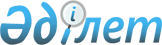 Об утверждении статистических форм общегосударственных статистических наблюдений по статистике транспорта и инструкций по их заполнению
					
			Утративший силу
			
			
		
					Приказ и.о. Председателя Агентства Республики Казахстан по статистике от 24 июля 2013 года № 160. Зарегистрирован в Министерстве юстиции Республики Казахстан 14 сентября 2013 года № 8709. Утратил силу приказом Министра национальной экономики Республики Казахстан от 4 декабря 2014 года № 66      Сноска. Утратил силу приказом Министра национальной экономики РК от 04.12.2014 № 66 (вводится в действие с 01.01.2015).      Примечание РЦПИ!

      Порядок введения в действие приказа см. п.6

      В соответствии с подпунктами 2) и 7) статьи 12 Закона Республики Казахстан «О государственной статистике» ПРИКАЗЫВАЮ: 



      1. Утвердить:



      1) статистическую форму общегосударственного статистического наблюдения «Отчет о работе автомобильного и городского электрического транспорта» (код 0761104, индекс 1-ТР (авто, электро), периодичность годовая), согласно приложению 1 к настоящему приказу;



      2) инструкцию по заполнению статистической формы общегосударственного статистического наблюдения «Отчет о работе автомобильного и городского электрического транспорта» (код 0761104, индекс 1-ТР (авто, электро), периодичность годовая), согласно приложению 2 к настоящему приказу;



      3) статистическую форму общегосударственного статистического наблюдения «Отчет о протяженности судоходных внутренних путей и подвижном составе внутреннего водного транспорта» (код 1651104, индекс 1-ТР (внутренние воды), периодичность годовая), согласно приложению 3 к настоящему приказу;



      4) инструкцию по заполнению статистической формы общегосударственного статистического наблюдения «Отчет о протяженности судоходных внутренних путей и подвижном составе внутреннего водного транспорта» (код 1651104, индекс 1-ТР (внутренние воды), периодичность годовая), согласно приложению 4 к настоящему приказу;



      5) статистическую форму общегосударственного статистического наблюдения «Отчет о работе транспорта» (код 0751101, индекс 1-транспорт, периодичность месячная), согласно приложению 5 к настоящему приказу;



      6) инструкцию по заполнению статистической формы общегосударственного статистического наблюдения «Отчет о работе транспорта» (код 0751101, индекс 1-транспорт, периодичность месячная), согласно приложению 6 к настоящему приказу;



      7) статистическую форму общегосударственного статистического

наблюдения «Отчет о работе железнодорожного транспорта» (код 0741104, индекс 3-ЖД, периодичность годовая), согласно приложению 7 к настоящему приказу;



      8) инструкцию по заполнению статистической формы общегосударственного статистического наблюдения «Отчет о работе железнодорожного транспорта» (код 0741104, индекс 3-ЖД, периодичность годовая), согласно приложению 8 к настоящему приказу;



      9) статистическую форму общегосударственного статистического наблюдения «Отчет об услугах предприятий вспомогательной транспортной деятельности» (код 0861104, индекс 2-ТР (вспомогательная деятельность), периодичность годовая), согласно приложению 9 к настоящему приказу;



      10) инструкцию по заполнению статистической формы общегосударственного статистического наблюдения «Отчет об услугах предприятий вспомогательной транспортной деятельности» (код 0861104, индекс 2-ТР (вспомогательная деятельность), периодичность годовая), согласно приложению 10 к настоящему приказу;



      11) статистическую форму общегосударственного статистического наблюдения «Отчет об услугах автомобильного и городского электрического транспорта по видам сообщений» (код 0841104, индекс 2-ТР (авто, электро), периодичность годовая), согласно приложению 11 к настоящему приказу;



      12) инструкцию по заполнению статистической формы общегосударственного статистического наблюдения «Отчет об услугах автомобильного и городского электрического транспорта по видам сообщений» (код 0841104, индекс 2-ТР (авто, электро), периодичность годовая), согласно приложению 12 к настоящему приказу;



      13) статистическую форму общегосударственного статистического наблюдения «Анкета выборочного обследования автомобильных перевозок грузов индивидуальными предпринимателями» (код 1982102, индекс ТР-001, периодичность единовременная) согласно приложению 13 к настоящему приказу;



      14) инструкцию по заполнению статистической формы общегосударственного статистического наблюдения «Анкета выборочного обследования автомобильных перевозок грузов индивидуальными предпринимателями» (код 1982102, индекс ТР-001, периодичность единовременная) согласно приложению 14 к настоящему приказу;



      15) статистическую форму общегосударственного статистического наблюдения «Анкета выборочного обследования автомобильных перевозок пассажиров индивидуальными предпринимателями» (код 1992102, индекс 

ТР-002, периодичность единовременная) согласно приложению 15 к настоящему приказу;



      16) инструкцию по заполнению статистической формы общегосударственного статистического наблюдения «Анкета выборочного обследования автомобильных перевозок пассажиров индивидуальными предпринимателями» (код 1992102, индекс ТР-002, периодичность единовременная) согласно приложению 16 к настоящему приказу;



      17) статистическую форму общегосударственного статистического наблюдения «Отчет о протяженности эксплуатационной длины железнодорожных линий» (код 0811104, индекс 1-ЖД, периодичность годовая), согласно приложению 17 к настоящему приказу;



      18) инструкцию по заполнению статистической формы общегосударственного статистического наблюдения «Отчет о протяженности эксплуатационной длины железнодорожных линий» (код 0811104, индекс 1-ЖД, периодичность годовая), согласно приложению 18 к настоящему приказу;



      19) статистическую форму общегосударственного статистического наблюдения «Отчет о перевозке пассажиров маршрутными автобусами» 

(код 0791104, индекс 1-ТР (маршрут), периодичность годовая), согласно  приложению 19 к настоящему приказу;



      20) инструкцию по заполнению статистической формы общегосударственного статистического наблюдения «Отчет о перевозке пассажиров маршрутными автобусами» (код 0791104, индекс 1-ТР (маршрут), периодичность годовая), согласно приложению 20 к настоящему приказу;



      21) статистическую форму общегосударственного статистического наблюдения «Отчет о подвижном составе железнодорожного транспорта» (код 0821104, индекс 2-ЖД, периодичность годовая), согласно приложению 21 к настоящему приказу;



      22) инструкцию по заполнению статистической формы общегосударственного статистического наблюдения «Отчет о подвижном составе железнодорожного транспорта» (код 0821104, индекс 2-ЖД, периодичность годовая), согласно приложению 22 к настоящему приказу;



      23) статистическую форму общегосударственного статистического наблюдения «Отчет о работе и услугах воздушного транспорта по видам сообщений» (код 0871104, индекс 2-ТР (авиа), периодичность годовая), согласно приложению 23 к настоящему приказу;



      24) инструкцию по заполнению статистической формы общегосударственного статистического наблюдения «Отчет о работе и услугах воздушного транспорта по видам сообщений» (код 0871104, индекс 2-ТР (авиа), периодичность годовая), согласно приложению 24 к настоящему приказу;



      25) статистическую форму общегосударственного статистического наблюдения «Отчет об услугах железнодорожного транспорта по видам сообщений» (код 0831104, индекс 2-ТР (жд), периодичность годовая), согласно приложению 25 к настоящему приказу;



      26) инструкцию по заполнению статистической формы общегосударственного статистического наблюдения «Отчет об услугах железнодорожного транспорта по видам сообщений» (код 0831104, индекс 2-ТР (жд), периодичность годовая), согласно приложению 26 к настоящему приказу;



      27) статистическую форму общегосударственного статистического наблюдения «Отчет о подвижном составе и услугах морского и прибрежного транспорта по видам сообщений» (код 0781104, индекс 2-ТР (море), периодичность годовая), согласно приложению 27 к настоящему приказу;



      28) инструкцию по заполнению статистической формы общегосударственного статистического наблюдения «Отчет о подвижном составе и услугах морского и прибрежного транспорта по видам сообщений» (код 0781104, индекс 2-ТР (море), периодичность годовая), согласно приложению 28 к настоящему приказу;



      29) статистическую форму общегосударственного статистического наблюдения «Отчет об услугах трубопроводного транспорта по видам сообщений и протяженности трубопроводов» (код 0771104, индекс 2-ТР (трубопровод), периодичность годовая), согласно приложению 29 к настоящему приказу;



      30) инструкцию по заполнению статистической формы общегосударственного статистического наблюдения «Отчет об услугах трубопроводного транспорта по видам сообщений и протяженности трубопроводов» (код 0771104, индекс 2-ТР (трубопровод), периодичность годовая), согласно приложению 30 к настоящему приказу;



      31) статистическую форму общегосударственного статистического наблюдения «Отчет об услугах внутреннего водного транспорта по видам сообщений» (код 1851104, индекс 2-ТР (внутренние воды), периодичность годовая), согласно приложению 31 к настоящему приказу;



      32) инструкцию по заполнению статистической формы общегосударственного статистического наблюдения «Отчет об услугах внутреннего водного транспорта по видам сообщений» (код 1851104, индекс 2-ТР (внутренние воды), периодичность годовая), согласно приложению 32 к настоящему приказу.



      2. Признать утратившим силу приказ Председателя Агентства Республики Казахстан по статистике от 25 октября 2012 года № 294 «Об утверждении статистических форм общегосударственных статистических наблюдений по статистике транспорта и инструкций по их заполнению» (зарегистрированный в Реестре государственной регистрации нормативных правовых актов за № 8124).



      3. Департаменту стратегического развития совместно с Юридическим департаментом Агентства Республики Казахстан по статистике в установленном законодательством порядке: 



      1) обеспечить государственную регистрацию настоящего приказа в Министерстве юстиции Республики Казахстан;



      2) направить на официальное опубликование в средства массовой информации настоящий приказ в течение десяти календарных дней после его государственной регистрации в Министерстве юстиции Республики Казахстан;



      3) обеспечить обязательную публикацию настоящего приказа на интернет-ресурсе Агентства Республики Казахстан по статистике.



      4. Департаменту стратегического развития Агентства Республики Казахстан по статистике довести настоящий приказ до структурных подразделений и территориальных органов Агентства Республики Казахстан по статистике для руководства в работе.



      5. Контроль за исполнением настоящего приказа оставляю за собой.



      6. Настоящий приказ подлежит официальному опубликованию и вводится в действие с 1 января 2014 года.      Исполняющего обязанности

      Председателя                               Ж. Джаркинбаев      «СОГЛАСОВАН»

      Исполняющий обязанности Министра

      транспорта и коммуникаций

      Республики Казахстан

      ________________ Р. Скляр

      «____» __________ 2013 года 

Приложение 1        

к приказу          

исполняющего обязанности

Председателя Агентства 

Республики Казахстан  

по статистике       

24 июля 2013 года № 160      Есепті жыл соңына көліктің негізгі көрсеткіштерін көрсетіңіз

      Укажите основные показатели транспорта на конец отчетного года

Приложение 2        

к приказу          

исполняющего обязанности

председателя Агентства 

Республики Казахстан  

по статистике       

24 июля 2013 года № 160 

Инструкция по заполнению статистической формы 

общегосударственного статистического наблюдения 

«Отчет о работе автомобильного и городского

электрического транспорта» 

(код 0761104, индекс 1-ТР (авто, электро),

периодичность годовая)

      1. Настоящая Инструкция по заполнению статистической формы общегосударственного статистического наблюдения «Отчет о работе автомобильного и городского электрического транспорта» (код 0761104, индекс 1-ТР (авто, электро), периодичность годовая) разработана в соответствии с пунктом 7) статьи 12 Закона Республики Казахстан «О государственной статистике» и детализирует заполнение статистической формы общегосударственного статистического наблюдения «Отчет о работе прочего сухопутного транспорта» (код 0761104, индекс 1-ТР (авто, электро), периодичность годовая).



      2. Следующие определения применяются в целях заполнения данной статистической формы:



      1) автобус - автотранспортное средство, предназначенное для перевозки пассажиров и багажа, имеющее более восьми мест для сидения, исключая место водителя;



      2) протяженность развернутого трамвайного (троллейбусного) пути (линии) в однопутном исчислении – длина всех находящихся на балансе трамвайного (троллейбусного) хозяйства путей (линий) на конец отчетного года: пассажирских, грузовых, деповских, разъездов, узлов, поворотных колец и других путей;



      3) общая пассажировместимость – сумма произведений, полученных от умножения списочного числа транспортных средств каждой марки на их вместимость, определенную: для микроавтобусов, международных автобусов, междугородных автобусов дальнего следования и туристических – по числу мест для сидения, для городских, пригородных и междугородных автобусов ближнего следования – по общей вместимости пассажиров;



      4) общая грузоподъемность - сумма произведений, полученных от умножения списочного числа грузовых автомобилей каждой марки на их грузоподъемность по паспорту завода-изготовителя;



      5) грузовой автомобиль – дорожное механическое транспортное средство на жесткой раме, предназначенное исключительно или преимущественно для перевозки грузов; 



      6) грузоподъемность – это максимальный вес груза, который может перевезти транспортное средство, определяется заводом-изготовителем и указывается в техническом паспорте;



      7) пробег с грузом (пассажиром) – пробег загруженного автомобиля между пунктами, на которых была произведена погрузка и разгрузка автомобилей, (или посадка и высадка пассажиров), независимо от количества перевезенных грузов (пассажиров), платный пробег такси устанавливают по показаниям таксометра;



      8) пассажировместимость – количество мест для пассажиров в автобусе равное числу мест для сидения и количеству стоящих пассажиров накопительных площадках, указанных в паспорте завода-изготовителя;



      9) списочное число транспортных средств – это количество автотранспортных средств, числящихся на балансе предприятий по состоянию на конец отчетного года, независимо от их технического состояния, места нахождения и использования: в работе, в ремонте, в ожидании ремонта, командировке, на консервации;



      10) метро - электрическая железная дорога для перевозки пассажиров, отличающаяся большой пропускной способностью, исключительным правом преимущественного проезда поездов, использованием много вагонных составов, высокой скоростью движения, быстрым ускорением, сложной системой сигнализации для обеспечения регулярности движения поездов и высоким расположением платформ;



      11) такси - легковой автомобиль, предназначенный для автомобильной перевозки пассажиров и багажа, оборудованный в соответствии с Правилами перевозок пассажиров и багажа автомобильным транспортом; 



      12) трамвай – пассажирское дорожное транспортное средство, которое предназначено для перевозки пассажиров, имеет более девяти сидячих мест (включая место водителя), соединено с электрическими проводами или приводится в движение с помощью дизельного двигателя и передвигается по рельсам;



      13) троллейбус – пассажирское дорожное транспортное средство, которое предназначено для перевозки пассажиров, имеет более девяти сидячих мест (включая место водителя), соединено с электрическими проводами и не передвигается по рельсам.



      3. В случае если структурному и обособленному подразделению делегированы полномочия по сдаче статистической формы юридическим лицом, то оно представляет данную статистическую форму по месту своего нахождения в органы статистики. В случае если структурное и обособленное подразделение не имеет полномочий по сдаче статистической формы, то юридическое лицо представляет статистическую форму в органы статистики по месту своего нахождения в разрезе своих структурных и обособленных подразделений с указанием их местонахождения.

      В строке 1 число транспортных средств определяется в соответствии с приказом организаций о принятии (снятии) на (с) баланса, о постановке (снятии) на (с) учета лизингового подвижного состава, договорами об аренде (или прекращении аренды), а также приказами организаций по закреплению грузовых автомобильных транспортных средств. 

      В строке 2 указывается количество машин, сданных в аренду.

      В строке 3 указывается количество машин, сданных в аренду с водителем.

      В строке 7 время пребывания автомобилей в распоряжении предприятия определяется путем суммирования всех календарных дней пребывания в хозяйстве, включая выходные и праздничные дни, каждого отдельного автомобиля в течение отчетного периода.

      В строке 9 время пребывания автомобилей в работе, автомобиле-дни, определяется суммированием количества автомобилей, выпущенных на линию, за каждый день отчетного года независимо от количества отработанных смен в течение суток. Автомобиль, возвратившийся с линии до наступления установленного срока (то есть до окончания смены), независимо от причин возврата, учитывают как отработавший один день.

      В строке 11 общий пробег автомобилей складывается из пробега всех автомобилей с грузом (пассажирами), пробега такси, порожних и нулевых пробегов; величина общего пробега за день определяется по показаниям спидометра.

      Показатели по числу транспортных средств (числящихся на балансе, сданные в аренду, взятые в аренду), по пассажировместимости, по времени пребывания транспортных средств в распоряжении предприятия и в работе заполняются в целых числах, остальные показатели – с одним знаком после запятой.



      4. Представление данной статистической формы осуществляется на бумажном носителе и в электронном формате. Заполнение статистической формы в электронном формате осуществляется посредством использования программного обеспечения, размещенного в разделе «Отчеты on-line» на Интернет-ресурсе Агентства Республики Казахстан по статистике (www.stat.gov.kz).



      5. Арифметико–логический контроль:

      Раздел «Основные показатели транспорта на конец отчетного периода»:

      строка 2 строки 1 для каждой графы;

      строка 2 строки 2.1 для каждой графы;

      строка 4 строки 4.1 для каждой графы;

      строка 5 строки 5.1 для каждой графы;

      строка 6 строки 5 для каждой графы;

      строка 6 строки 6.1 для каждой графы;

      строка 7 строки 7.1 для каждой графы;

      если строка 1 для каждой графы 0, то и строки 3, 5 для каждой графы 0;

      если строка 2.1 для каждой графы 0, то и строка 2 для каждой графы 0;

      если строка 4.1 для каждой графы 0, то и строка 4 для каждой графы 0.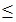 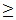 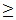 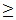 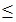 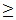 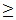 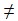 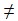 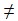 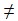 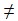 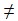 

Приложение 3        

к приказу          

исполняющего обязанности

Председателя Агентства 

Республики Казахстан  

по статистике       

24 июля 2013 года № 160      1. Есепті кезең соңындағы кеме жүзетін ішкі су жолдарының ұзындығын көрсетіңіз, километр

      Укажите протяженность судоходных внутренних путей на конец отчетного периода, километр      2. Есепті жыл соңында кәсіпорынның теңгерімінде есептелінетін (дара кәсіпкердің жеке меншігінде болатын) өзен көлігінің жылжымалы құрамының нақты барын көрсетіңіз

      Укажите наличие подвижного состава речного транспорта, числящегося на балансе предприятия (находящегося в личной собственности индивидуального предпринимателя), на конец отчетного года      3. Есепті жыл соңында жүк көтергіштігі бойынша кәсіпорынның теңгерімінде есептеліп тұрған (дара кәсіпкердің жеке меншігіндегі) өзен көлігінің  жылжымалы құрамының нақты барын көрсетіңіз

      Укажите наличие подвижного состава речного транспорта, числящегося на балансе предприятия (находящегося в личной собственности индивидуального предпринимателя), на конец отчетного года по грузоподъемности      4. Кәсіпорынның теңгерімінде есепте тұрған (дара кәсіпкердің жеке меншігінде болатын) жасалған жылы бойынша өзен көлігінің жылжымалы құрамының есепті жыл соңына нақты барын көрсетіңіз

      Укажите наличие подвижного состава речного транспорта, числящегося на балансе предприятия (находящегося в личной собственности индивидуального предпринимателя), на конец отчетного года по году постройки      5. Порттар мен кемежайлардағы айлақтардың техникалық параметрлерін есепті жыл соңына көрсетіңіз (қарамағында өзен порты бар кәсіпорын ғана толтырады)

      Укажите технические параметры причалов в портах и пристанях на конец отчетного года (заполняет только предприятие, в ведении которого находится речной порт)

Приложение 4        

к приказу          

исполняющего обязанности

Председателя Агентства 

Республики Казахстан  

по статистике       

24 июля 2013 года № 160 

Инструкция по заполнению статистической формы

общегосударственного статистического наблюдения

«Отчет о протяженности судоходных внутренних путей и подвижном составе внутреннего водного транспорта»

(код 1651104, индекс 1-ТР (внутренние воды),

периодичность годовая)

      1. Настоящая Инструкция по заполнению статистической формы общегосударственного статистического наблюдения «Отчет о протяженности судоходных внутренних путей и подвижном составе внутреннего водного транспорта» (код 1651104, индекс 1-ТР (внутренние воды), периодичность годовая) разработана в соответствии с пунктом 7) статьи 12 Закона Республики Казахстан «О государственной статистике» и детализирует заполнение статистической формы общегосударственного статистического наблюдения «Отчет о протяженности судоходных внутренних путей и подвижном составе внутреннего водного транспорта» (код 1651104, индекс 1-ТР (внутренние воды), периодичность годовая).



      2. Следующие определения применяются в целях заполнения данной статистической формы:



      1) причал – гидротехническое сооружение, имеющее устройства для безопасного подхода судов и предназначенное для безопасной стоянки судов, их погрузки, выгрузки и обслуживания, а также посадки пассажиров на суда и высадки их с судов;



      2) протяженность искусственных путей – протяженность каналов, водохранилища и реки, режим стока и уровней которых значительно изменен возведенными на них гидротехническими сооружениями, построенными для регулирования стока и создающими подпор на всем протяжении реки или на отдельных ее участках;



      3) протяженность внутренних водных судоходных путей с освещаемой обстановкой – пути, на которых установлены береговые и плавучие сигнальные устройства с освещением, а также светоотражающими знаками, обеспечивающие безопасность судоходства в ночное время;



      4) грузовые суда - суда, предназначенные для перевозок различных грузов;



      5) грузопассажирские суда - суда, имеющие помещения для пассажиров и трюмы для перевозки грузов;



      6) пассажирские суда - суда, предназначенные для перевозок пассажиров и их багажа на внутренних водных путях, а также для отдыха и туристических путешествий;



      7) протяженность внутренних водных судоходных путей с гарантированными глубинами – пути, на которых обеспечиваются в течение всей навигации или части ее установленные габариты судового хода;



      8) транспортные суда – пассажирские суда, непассажирские самоходные суда мощностью главного двигателя 55 киловатт (75 лошадиных сил) и самоходные и несамоходные суда вместимостью 80 тонн; 



      9) грузоподъемность речного судна – наибольшее количество груза, которое судно может принять к перевозке, согласно судовым документам, при наличии запасов топлива, воды и другого снаряжения;



      10) пассажировместимость речного судна – количество пассажиров, которое обеспечено местами, приспособленными для лежания и сидения, необходимым количеством спасательных средств, согласно судовым документам;



      11) самоходные суда - суда, которые имеют силовую установку (двигатель) и движитель (гребное колесо, гребной винт, водомет);



      12) буксирные суда - тягачи и толкачи, буксиры, буксиры-толкачи, которые по своей конструкции приспособлены для буксировки или толкания несамоходных судов и плотов;



      13) протяженность эксплуатируемых внутренних судоходных путей – протяженность судоходной части рек, озер, водохранилищ и искусственных каналов с гидротехническими сооружениями;



      14) порт – комплекс сооружений, расположенных на земельном участке и акватории внутренних водных путей, обустроенных и оборудованных в целях обслуживания пассажиров и судов, погрузки, выгрузки, приема, хранения и выдачи грузов, взаимодействия с другими видами транспорта;



      15) несамоходные грузовые суда - несамоходные баржи, предназначенные для буксировки или толкания и не имеющие самостоятельной двигательной установки; используются для перевозки сухогрузов и наливных грузов;



      16) буксируемые, толкаемые, толкаемо-буксируемые баржи – суда для грузовых перевозок по внутренним водным путям, предназначенные для буксировки и толкания, не имеющие самостоятельной двигательной установки;



      17) буксиры, толкачи, толкачи-буксиры – это суда с источником двигательной силы мощностью не менее 37 киловатт, предназначенные или приспособленные для буксировки, толкания буксируемых, толкаемых, толкаемо-буксируемых барж или плотов, но не для перевозки грузов.



      3. В случае если структурному подразделению делегированы полномочия по сдаче статистической формы юридическим лицом, то оно представляет данную статистическую форму по месту своего нахождения в органы статистики. В случае если структурное подразделение не имеет полномочий по сдаче статистической формы, то юридическое лицо представляет статистическую форму в органы статистики по месту своего нахождения в разрезе своих структурных подразделений с указанием их местонахождения.

      Все показатели, кроме показателей по мощности, грузоподъемности и пассажировместимости, заполняются в целых числах. Показатели по мощности, грузоподъемности и пассажировместимости заполняются с одним знаком после запятой.



      4. Сухогрузные суда используются для перевозки сухогрузов насыпных и навалочных грузов, леса и лесоматериалов, тарно-штучных грузов и других.

      Наливные суда предназначены для перевозки газов или жидких грузов наливом в емкостях, оборудованных в корпусе судна. К ним относятся танкеры, химовозы, газовозы, водолеи и другие. Наливные суда для массовой перевозки сыпучих продуктов, таких, как цемент, мука, гипс и так далее исключаются и учитываются вместе с самоходными сухогрузными судами.

      Буксируемые, толкаемые и толкаемо-буксируемые наливные баржи предназначены для перевозки наливом жидкостей или газов. Наливные баржи для массовой перевозки сыпучих продуктов, таких, как цемент, мука, гипс и так далее, исключаются и учитываются вместе с соответствующими сухогрузными баржами. 



      5. Учет использования судов ведется по следующим показателям: количество судов, их мощность, грузоподъемность, пассажировместимость.

      Механическая мощность, развиваемая двигателями, которыми оборудованы суда, приводится в фактических киловаттах (мощность, передаваемая на гребной винт) и переводится по следующему соотношению: 

      1 киловатт = 1,3529 лошадиных сил.

      Год постройки судов, находящихся в эксплуатации, определяется по году первоначальной постройки корпуса. 

      Протяженность внутренних водных судоходных путей измеряется по осевой линии обслуживаемых судовых ходов (фарватеров), определяется как сумма протяженности рек, озер, каналов, водохранилищ и Аральского моря, по которым производится движение судов и буксировка плотов.



      6. Представление данной статистической формы осуществляется на бумажном носителе и в электронном формате. Заполнение статистической формы в электронном формате осуществляется посредством использования программного обеспечения, размещенного в разделе «Отчеты on-line» на Интернет-ресурсе Агентства Республики Казахстан по статистике (www.stat.gov.kz).

      Примечание: Х – данная позиция не подлежит заполнению.



      7. Арифметико-логический контроль:

      1) Раздел 1. «Наличие подвижного состава речного транспорта»:

      строка 1 графа 1 = строк 1.1-1.2;

      строка 1 графа 2 = строк 1.1-1.2;

      строка 1 графа 3 = строк 1.3-1.5;

      2) Раздел 2. «Наличие подвижного состава речного транспорта по грузоподъемности»:

      строка 1 = строк 1.1-1.7 для каждой графы;

      строка 2 = строк 2.1-2.7 для каждой графы;

      3) Раздел 3. «Наличие подвижного состава речного транспорта по году постройки»:

      строка 1 = строк 1.1-1.5 для каждой графы;

      строка 2 = строк 2.1-2.5 для каждой графы;

      строка 3 = строк 3.1-3.5 для каждой графы;

      строка 4 = строк 4.1-4.5 для каждой графы;

      4) Раздел 4. «Технические параметры причалов в портах и пристанях»:

      строка 1 строки 1.1;

      строка 2 строки 2.1;

      5) Контроль между разделами:

      строка 1 графа 1 раздела 1 = строке 1 графе 1 раздела 2 = строке 1 графе 1 раздела 3;

      строка 1 графа 2 раздела 1 = строке 2 графе 1 раздела 2 = строке 2 графе 1 раздела 3;

      строка 1 графа 3 раздела 1 = строке 3 графе 1 раздела 3;

      строка 1 графа 4 раздела 1 = строке 4 графе 1 раздела 3;

      строка 1 графа 2 раздела 2 = строке 1 графе 2 раздела 3;

      строка 2 графа 2 раздела 2 = строке 2 графе 2 раздела 3.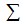 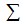 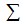 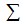 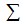 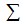 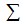 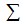 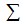 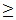 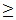 

Приложение 5        

к приказу          

исполняющего обязанности

Председателя Агентства 

Республики Казахстан  

по статистике       

24 июля 2013 года № 160      1. Көлік жұмысының негізгі көрсеткіштерін көрсетіңіз

      Укажите основные показатели работы транспорта      2. Кәсіпорын жұмысының негізгі көрсеткіштерін көрсетіңіз (тек қана құбыр көлігі кәсіпорындары толтырады)

      Укажите основные показатели работы предприятия (заполняют только предприятия трубопроводного транспорта)

Приложение 6        

к приказу          

исполняющего обязанности

Председателя Агентства 

Республики Казахстан  

по статистике       

24 июля 2013 года № 160 

Инструкция по заполнению статистической формы

общегосударственного статистического наблюдения

«Отчет о работе транспорта»

(код 0751101, индекс 1-транспорт, периодичность месячная)

      1. Настоящая Инструкция по заполнению статистической формы общегосударственного статистического наблюдения «Отчет о работе транспорта» (код 0751101, индекс 1-транспорт, периодичность месячная) разработана в соответствии с пунктом 7) статьи 12 Закона Республики Казахстан «О государственной статистике» и детализирует заполнение статистической формы общегосударственного статистического наблюдения «Отчет о работе транспорта» (код 0751101, индекс 1-транспорт, периодичность месячная). 



      2. Следующие определения применяются в целях заполнения данной статистической формы:



      1) грузооборот - объем работы транспорта по перевозке грузов, выражается в тонно-километрах;



      2) доходы от перевозок - это сумма средств, полученных транспортными предприятиями за перевозку грузов (включая почту), пассажиров (включая багаж), оказанные отправителям грузов и пассажирам дополнительные услуги по перевозке и за пользование имуществом транспортных предприятий; 



      3) доходы от сдачи в аренду транспортных средств с водителем (экипажем) – это плата за аренду транспортного средства с водителем (экипажем), согласно заключенному договору аренды;



      4) пассажирооборот - объем работы транспорта по перевозке пассажиров; 



      5) перевезено (транспортировано) грузов, багажа, грузобагажа - количество грузов в тоннах, перевезенных транспортом;



      6) перевезено пассажиров - число пассажиров, перевезенных за определенный период времени транспортом.



      3. В случае если структурному и обособленному подразделению делегированы полномочия по сдаче статистической формы юридическим лицом, то оно представляет данную статистическую форму по месту своего нахождения в органы статистики. В случае если структурное и обособленное подразделение не имеет полномочий по сдаче статистической формы, то юридическое лицо представляет статистическую форму в органы статистики по месту своего нахождения в разрезе своих структурных и обособленных подразделений с указанием их местонахождения.

      Предприятия железнодорожного, водного (включая индивидуальных предпринимателей, осуществляющих перевозку пассажиров на коммерческой основе на речном транспорте) и воздушного транспорта по показателям, связанным с перевозкой пассажиров (перевезено пассажиров, пассажирооборот и доходы от перевозки пассажиров), заполняют итоговые строки, а предприятия прочего сухопутного транспорта и нетранспортные предприятия, осуществляющие перевозку пассажиров на коммерческой основе по этим же показателям заполняют те виды транспорта, которыми была осуществлена работа.



      4. Все показатели, кроме строки 1 раздела 1, заполняются с одним знаком после запятой. 

      Строка 1 раздела 1 на железнодорожном транспорте включает в себя количество отправленных, транзитных и прибывших пассажиров, а также перевезенных в пригородном сообщении и заполняется в целых числах.

      Строка 1.1 рассчитывается как сумма всех пассажиров, перевезенных автобусами в городском, пригородном, междугородном и международном сообщениях, независимо от применяемого тарифа, а также включая пассажиров с проездными документами, оплаченными предприятиями (организациями).

      Строки 1.2, 1.3 включают граждан с платным проездом и пользующихся правом бесплатного проезда.

      Строка 1.4 рассчитывается умножением платного пробега в автомобиле-километрах на среднее число пассажиров в такси и делением результата на среднее расстояние перевозки пассажира. Среднее число пассажиров в такси принимается равным двум пассажирам. Среднее расстояние перевозки пассажира в такси принимается равным среднему расстоянию перевозки пассажира автобусом в пригородном сообщении.

      Количество перевезенных платных пассажиров маршрутными автобусами в городском сообщении определяется:

      1) по количеству проданных билетов в автобусах с кондуктором;

      2) делением выручки от продажи абонементных талонов и разовых билетов для поездки на маршрутном автобусе на утвержденный для данного города (маршрута) тариф;

      3) при продаже месячных проездных билетов – умножением количества проданных билетов на расчетное количество поездок в месяц.

      Количество перевезенных пассажиров маршрутными автобусами в пригородном, междугородном и международном сообщениях определяется по количеству проданных билетов.

      При безбилетной системе перевозок количество перевезенных пассажиров маршрутными автобусами определяется дифференцированно, в зависимости от стоимости проезда, путем деления полученных доходов на применяемый тариф.

      Количество пассажиров, перевезенных заказными автобусами исчисляется:

      1) в городском и пригородном сообщении (кроме туристско-экскурсионных автобусов) – делением пассажирооборота (расчетного) на среднее расстояние поездки пассажира в пригородном сообщении, если в хозяйстве таких данных нет, для расчета берется расстояние равное 15 километрам;

      2) в междугородном и международном сообщениях, а также на туристско-экскурсионных автобусах во всех видах сообщения – принимается равным количеству пассажиров, указанному в путевом листе, но не более числа мест для сидения в автобусе.

      Количество пассажиров с платным проездом в трамваях, троллейбусах определяется на основании следующих документов:

      1) при продаже отдельным гражданам по установленному тарифу разовых билетов на одну пассажиро-поездку с кондуктором количество перевезенных пассажиров принимается равным количеству проданных билетов;

      2) при продаже отдельным гражданам по установленному тарифу абонементных талонов и разовых билетов на одну пассажиро-поездку без кондуктора количество перевезенных пассажиров определяется делением выручки от продажи абонементных талонов и разовых билетов на утвержденный для данного города единый тариф.

      Перевозки пассажиров на водном транспорте учитываются по количеству пассажиров, фактически перевезенных в отчетном периоде в собственных и арендованных судах. Объектом учета количества пассажиров является каждая поездка одного пассажира между двумя пунктами в одном направлении.

      В данные о перевозках пассажиров на водном транспорте включаются все отправленные пассажиры, оформленные соответствующими проездными документами (платными и льготными пассажирскими билетами, документами групповых перевозок – воинских, экскурсионных).

      Количество перевезенных пассажиров на воздушном транспорте исчисляется как сумма числа всех пассажиров, перевезенных в отчетном периоде самолетами транспортной авиации.



      5. Строка 2 на железнодорожном транспорте характеризует объем выполненной работы по перевозкам пассажиров отделения дороги, железной дороги и сети в пассажиро-километрах, рассчитываемых умножением количества перевезенных пассажиров на расстояние перевозки, принятое к учету.

      Строка 2.1 определяется как произведение количества перевезенных пассажиров на среднее расстояние поездки.

      Строки 2.2, 2.3 определяются умножением количества перевезенных пассажиров на среднее расстояние поездки пассажира.

      Строка 2.4 определяется умножением платного пробега такси на среднее число перевезенных пассажиров (равное двум пассажирам).

      Пассажирооборот водного транспорта определяется по каждой поездке, исходя из количества пассажиров и расстояния перевозки каждого пассажира от пункта отправления до пункта назначения путем перемножения количества отправленных пассажиров на расстояние перевозки каждого пассажира и суммированием полученных результатов.

      Пассажирооборот на воздушном транспорте определяется как сумма произведений числа перевезенных пассажиров на каждом участке полета на соответствующее этому участку эксплуатационное расстояние.



      6. Строка 4 на железнодорожном транспорте представляет собой сумму ввезенных и вывезенных грузов, транзитных перевозок и перевозок в республиканском сообщении.

      На автомобильном транспорте перевозки грузов включают суммарные объемы, выполненные грузовыми автомобилями, пикапами и фургонами на шасси легковых автомобилей и автоприцепами. Учет перевезенных грузов осуществляется по моменту прибытия. Объем перевезенных грузов указывается по фактическому весу перевезенных грузов с учетом веса тары, веса контейнеров за каждую поездку (заезд).

      Для трубопроводного транспорта перекачка нефти (нефтепродуктов, газа), то есть транспортирование грузов по трубопроводам - первоначальное отправление груза, принятого предприятиями трубопроводного транспорта, для доставки из районов добычи (производства) или из-за границы в пункты потребления (перевалочные базы, предприятия по переработке, газораспределительные станции, пункты налива в вагоны-цистерны, танкерные суда, автомобили-цистерны и тому подобное). Определяется в момент закачки груза в трубопровод по показаниям расходомеров и счетчиков. Перекачка природного газа учитывается в единицах объема и переводится в единицы массы (веса) по следующему соотношению: 1 кубический метр = 0,8 килограмм или 1000 кубических метров газа = 0,8 тонн или 1 тонна = 1250 кубических метров.

      Перевозки грузов на водном транспорте учитываются по отправлению. Отправкой считается отдельная партия груза, отправленная из одного пункта в другой и оформленная перевозочными документами. Количество отправленных грузов в тоннах определяется исходя из веса, указанного в перевозочных документах, включая вес тары, а также всех приспособлений и оборудования, применяемых при перевозках.

      На воздушном транспорте количество перевезенных грузов исчисляется как сумма веса всех грузов, почты и платного багажа, перевезенных в отчетном периоде самолетами.



      7. Строка 5 на железнодорожном транспорте рассчитывается как сумма произведений массы каждой отправки в тоннах на расстояние перевозки, измеряется в тонно-километрах. Отражается тарифный грузооборот-нетто.

      Грузооборот на автомобильном транспорте определяется умножением веса перевезенного груза (включая груз, перевезенный на автоприцепах) за каждую поездку на расстояние с последующим суммированием произведений по всем поездкам.

      Грузооборот трубопроводного транспорта включает в себя объем работы по перемещению нефти, нефтепродуктов и газа по магистральным трубопроводам. Определяется как сумма произведений объемов перекачки нефти (нефтепродуктов, газа) в тоннах на расстояние перекачки от входного коллектора головной насосной станции до входного коллектора завода, наливного пункта, нефтебазы, газораспределительной системы. Определяется по всем трубопроводам в целом и в отдельности по нефтепроводам, продуктопроводам (по видам нефтепродуктов) и газопроводам.

      Грузооборот на водном транспорте определяется путем перемножения веса отправки груза в тоннах на расстояние перевозки, а затем суммированием полученных результатов по всем отправкам.

      Грузооборот на воздушном транспорте определяется как сумма произведений количества тонн груза и почты, перевезенных на каждом участке полета на соответствующее этому участку эксплуатационное расстояние.



      8. Строки 3, 6 и 7 раздела 1, графа 3 раздела 2 отражаются без налога на добавленную стоимость.

      Доходы от перевозки пассажиров железнодорожного транспорта включают суммы платы за проезд и различные доплаты за скорость, спальное место, проезд в купейном и мягком вагоне и прочее.

      Доходы от грузовых перевозок железнодорожного транспорта складываются из платы за провоз груза, оплаты начальной и конечной операции и дополнительных сборов за проезд проводников, за перестановку вагонов с одной колеи на другую.

      Доходы от перевозки багажа определяют по суммам провозной платы и дополнительных сборов, указанных в корешках багажных квитанций.

      В доходы от перевозки пассажиров автобусами (включая маршрутные такси) во всех сообщениях включаются общая сумма фактической выручки от продажи всех видов проездных билетов (как отдельным гражданам, так и предприятиям и организациям), а также выручка от перевозки пассажиров заказными автобусами.

      В доходы от перевозки пассажиров такси во всех сообщениях, кроме выручки, полученной от перевозки пассажиров такси (с учетом доходов от предварительных заказов такси по телефону), включаются также доходы, поступившие по безналичному расчету от перевозки почты и периодической печати предприятиями связи.

      В доходы от перевозки пассажиров трамваями, троллейбусами включается общая сумма фактической выручки от продажи всех видов проездных документов, как отдельным гражданам, так и предприятиям и организациям.

      Доходы от перевозки грузов автомобилями рассчитываются на основе документов о количестве перевезенных грузов по действующим тарифам или в соответствии с заключенными договорами.

      Доходы от транспортирования нефти и нефтепродуктов рассчитываются тарифной платой за перекачку, перевалку и налив этих грузов. На газопроводном транспорте доходы определяются путем умножения тарифа по транспортировке 1000 кубических метров газа на объем транспортировки.

      В доходы от перевозки на водном транспорте включаются доходы, начисленные отчитывающимся предприятием, за выполненные по перевозочным документам перевозки грузов и пассажиров по действующим тарифам.

      Доходы по воздушному транспорту включают поступления от пассажирских, почтовых и грузовых перевозок по международным воздушным линиям, линиям внутреннего сообщения. 



      9. Представление данной статистической формы осуществляется на бумажном носителе и в электронном формате. Заполнение статистической формы в электронном формате осуществляется посредством использования программного обеспечения, размещенного в разделе «Отчеты on-line» на Интернет-ресурсе Агентства Республики Казахстан по статистике (www.stat.gov.kz).



      10. Арифметико–логический контроль:

      1) Раздел 1. «Основные показатели работы транспорта»:

      строка 1 строк 1.1-1.6;

      строка 2 строк 2.1-2.6;

      строка 3 строк 3.1-3.6;

      2) Раздел 2. «Основные показатели работы предприятия (заполняют только предприятия трубопроводного транспорта)»:

      строка 1 = всех строк для каждой графы.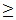 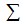 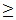 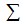 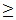 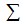 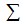 

Приложение 7        

к приказу          

исполняющего обязанности

Председателя Агентства 

Республики Казахстан  

по статистике       

24 июля 2013 года № 160      1. Жолаушы қозғалысындағы жұмыстың көлемін көрсетіңіз

      Укажите объемы работы в пассажирском движении      2. Жүк қозғалысындағы жүк тасымалдау бойынша негізгі көрсеткіштерді көрсетіңіз

      Укажите основные показатели по перевозке грузов в грузовом движении____________________________________________________________________________

1Км - мұнда және бұдан әрі - километр.

Км - здесь и далее - километр.      3. Түрлері бойынша жөнелтілген жүктердің көлемін көрсетіңіз, мың тонна

      Укажите объемы отправленных грузов по видам, тысяч тонн

Приложение 8        

к приказу          

исполняющего обязанности

Председателя Агентства 

Республики Казахстан  

по статистике       

24 июля 2013 года № 160 

Инструкция по заполнению статистической формы 

общегосударственного статистического наблюдения 

«Отчет о работе железнодорожного транспорта» 

(код 0741104, индекс 3-ЖД, периодичность годовая)

      1. Настоящая Инструкция по заполнению статистической формы общегосударственного статистического наблюдения «Отчет о работе железнодорожного транспорта» (код 0741104, индекс 3-ЖД, периодичность годовая) (далее - Инструкция) разработана в соответствии с пунктом 7) статьи 12 Закона Республики Казахстан «О государственной статистике» и детализирует заполнение статистической формы общегосударственного статистического наблюдения «Отчет о работе железнодорожного транспорта» (код 0741104, индекс 3-ЖД, периодичность годовая).



      2. Следующие определения применяются в целях заполнения данной статистической формы:



      1) грузовой или пассажирский поездо-километр – единица измерения, соответствующая пробегу грузового или пассажирского поезда на расстояние в один километр;



      2) оборот рабочего вагона – это время полного производственного цикла его работы – от одной погрузки до следующей погрузки;



      3) оборот местного вагона – это отношение вагонов местного груза, следующего под выгрузку без сортировки к числу выгруженных вагонов;



      4) среднесуточная производительность грузового вагона – количество тонно-километров (далее – ткм) нетто, приходящихся на каждый вагон рабочего парка в сутки.



      3. В строке 4 раздела 2 включается время движения по перегонам, простой на промежуточных станциях, время нахождения под грузовыми операциями на технических станциях.



      4. В разделе 3 данные о постанционном отправлении характеризуют объем отправленных грузов согласно единой тарифно-статистической номенклатуре по станциям, отделениям, железным дорогам, сети железных дорог, областям, по видам колеи, категориям отправок (мелкие, контейнерные, пакетные).

      Моментом отправления считается дата приема груза к перевозке от отправителя, иностранной железной дороги, водного транспорта, от паромных переправ, автомобильного транспорта, новостроящейся линии.

      По отправкам, перегружаемым с одной колеи на другую, моментом отправления считается дата приема груза с другой колеи. 

      Отправление характеризует массу грузов в тоннах, принятых к перевозке по станциям отправления эксплуатируемой сети железных дорог в отчетном периоде от:

      1) грузоотправителей на местах общего и необщего пользования;

      2) автотранспортных организаций, осуществляющих транспортно-экспедиционное обслуживание отправителей;

      3) железной дороги других железнодорожных администраций для дальнейшей перевозки по железным дорогам по документам международного железнодорожного сообщения;

      4) водного транспорта при вывозе из-за границы по документам международного смешанного железнодорожно-водного грузового сообщения;

      5) водного транспорта по документам международного смешанного железнодорожно-водного сообщения для дальнейшей перевозки по железным дорогам, включая грузы, проследовавшие водный путь транзитом.

      В отправление грузов включают также:

      1) перевозки людей в вагонах грузового парка, оформленные грузовыми документами (в этих случаях вес учитывают условно 33 тонны на вагон);

      2) грузы, принятые к отправлению грузобагажом;

      3) перевозки молока и молочных продуктов, оформленные квитанциями.

      Грузы, переадресованные в пути следования или на станции назначения, в отправленные по станции переадресовки не включают.

      Отправление грузов учитывают суммарно по всем колеям. В отправлении грузов каждой колеи учитывается перегруз, а также перестановка груженых вагонов на тележки другой колеи. При учете по всем видам колеи (суммарно) перегруз и перестановка исключаются.

      Отнесение отправленных грузов к соответствующему году в учете определяется на основании даты в перевозочном документе, о принятии к перевозке груза непосредственно от отправителя, железной дороги других железнодорожных администраций, водного транспорта, паромных переправ, автомобильного транспорта, новостроящейся линии.

      В строке 1.2 указываются объемы по перевозке бензина, керосина, масел и смазок минеральных, мазута, дизельного топлива и прочих светлых и темных нефтепродуктов.

      В строке 1.3 указываются объемы по перевозке газов энергетических как в естественном, так и в сжиженном состоянии, перевозок асфальта, битума, гудрона, озокерита и газов, кроме энергетических.

      В строке 1.14 указываются объемы перевозок строительных грузов (земля, песок, глина, камни природные, туф, гипс, известь, мел, заполнители пористые, зола, шлак, кроме гранулированных, балласт для железных дорог, стеновые материалы, гидроизоляционные, кровельные материалы, кирпич строительный, сборные конструкции, черепица и шифер, материалы изоляционные, изделия асбестовые и асфальтовые, трубы керамические, изделия абразивные и прочие минерально-строительные материалы), промышленного сырья (земля, песок-сырье, руда неметаллическая, материалы абразивные, пемза, клинкер цементный, глыба силикатная, шлаки металлургические), шлаки гранулированные, цемент, огнеупоры (сырье, кирпич, материалы, асбест и слюда).

      В строке 1.17 указываются объемы перевозок скоропортящихся грузов (молоко, молочные продукты, масло животное, сыр, яйца, мясо всякое, субпродукты, мясопродукты, жиры и сало животных и птиц, отходы мясные, рыба живая, рыба свежая охлажденная, жир морских животных, рыб, продукция маргариновая, вода и лед).

      В строке 1.18 указываются объемы перевозок периодических изданий (газет, журналов), писем, карточек, посылок и бандеролей.

      В строке 1.19 указываются объемы перевозок любой мебели (металлической, неметаллической, офисной, жилой, мягкой).

      В строке 1.20 указываются объемы перевозок овощей свежих, фруктов, ягод свежих, яблок свежих, цитрусовых.

      Все показатели заполняются с одним знаком после запятой.



      5. Представление данной статистической формы осуществляется на бумажном носителе и в электронном формате. Заполнение статистической формы в электронном формате осуществляется посредством использования программного обеспечения, размещенного в разделе «Отчеты on-line» на Интернет-ресурсе Агентства Республики Казахстан по статистике (www.stat.gov.kz).



      6. Арифметико-логический контроль:

      1) Раздел 1. «Объем работы в пассажирском движении»:

      строка 1 = строк 1.1 и 1.2;

      строка 2 = строк 2.1-2.3;

      2) Раздел 2. «Основные показатели по перевозке грузов в грузовом движении»:

      строка 1 = строк 1.1 и 1.2;

      строка 2 = строк 2.1 и 2.2;

      строка 3 = строк 3.1 и 3.2;

      3) Раздел 3. «Объем отправленных грузов по видам»:

      графа 1 = граф 2-15 для каждой строки;

      графы 2-15 графы 1 для каждой строки;

      строка 1 = строк 1.1-1.21 для каждой графы;

      строки 1.1-1.21 строки 1 для каждой графы;

      строка 2 строки 1 для каждой графы.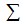 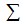 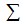 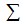 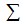 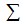 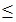 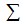 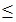 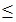 

Приложение 9        

к приказу          

исполняющего обязанности

Председателя Агентства 

Республики Казахстан  

по статистике       

24 июля 2013 года № 160      1. Қосалқы көлік қызметтерінен түскен табыстарды көрсетіңіз, мың теңге

      Укажите доходы от вспомогательной транспортной деятельности, тысяч тенге      2. Біржолғы сақтау сыйымдылығы туралы ақпаратты көрсетіңіз (қоймалау және сақтау бойынша қызметтерді көрсететін кәсіпорындар толтырады)

      Укажите информацию о вместимости единовременного хранения (заполняют предприятия, оказывающие услуги складирования и хранения)      3. Қайталама қызмет түрлері бойынша өндірілген өнім (жұмыс, қызмет) көлемдерін көрсетіңіз, мың теңге

      Укажите объемы произведенной продукции (работ, услуг) по вторичным видам деятельности, тысяч тенге____________________________________________________________

1 Экономикалық қызмет түрлерінің жалпы жіктеуіші (ЭҚЖЖ) Агенттіктің www.stat.gov.kz Интернет-ресурсында «Жіктеуіштер» бөлімінде орналасқан.

Общий классификатор видов экономической деятельности (ОКЭД) размещен на Интернет-ресурсе Агентства www.stat.gov.kz в разделе «Классификаторы».

Приложение 10      

к приказу         

исполняющего обязанности

Председателя Агентства 

Республики Казахстан  

по статистике       

24 июля 2013 года № 160 

Инструкция по заполнению статистической формы

общегосударственного статистического наблюдения

«Отчет об услугах предприятий вспомогательной транспортной

деятельности» (код 0861104, индекс 2-ТР

(вспомогательная деятельность), периодичность годовая)

      1. Настоящая Инструкция по заполнению статистической формы общегосударственного статистического наблюдения «Отчет об услугах предприятий вспомогательной транспортной деятельности» (код 0861104, индекс 2-ТР (вспомогательная деятельность), периодичность годовая) (далее – Инструкция) разработана в соответствии с пунктом 7) статьи 12 Закона Республики Казахстан «О государственной статистике» и детализирует заполнение статистической формы общегосударственного статистического наблюдения «Отчет об услугах предприятий вспомогательной транспортной деятельности» (код 0861104, индекс 2-ТР (вспомогательная деятельность), периодичность годовая). 



      2. Следующие определения применяются в целях заполнения данной статистической формы:



      1) доходы от вспомогательной транспортной деятельности – это доходы от складирования и хранения всех типов грузов, технической поддержки при транспортировке, управления транспортной инфраструктурой (аэропортами, гаванями, морскими портами, туннелями, мостами и так далее), транспортной обработки грузов, транспортно-экспедиционных услуг, технического надзора на транспорте;



      2) вторичный вид деятельности – вид деятельности, помимо основного, который осуществляется с целью производства продукции (работ, услуг) для третьих лиц; 



      3) основной вид деятельности – вид деятельности, добавленная стоимость которого превышает добавленную стоимость любого другого вида деятельности, осуществляемого предприятием.



      3. В случае если структурному подразделению делегированы полномочия по сдаче статистической формы юридическим лицом, то оно представляет данную статистическую форму по месту своего нахождения в органы статистики. В случае если структурное подразделение не имеет полномочий по сдаче статистической формы, то юридическое лицо представляет статистическую форму в органы статистики по месту своего нахождения в разрезе своих структурных подразделений с указанием их местонахождения.



      4. В строках раздела 1 указываются:



      1) строка 1.1 – доходы по хранению и складированию всех типов грузов: услуги зернохранилищ, товарных складов общего назначения, складов холодильников, бункеров и так далее, также доходы от хранения товаров в зонах свободной торговли, замораживания продуктов в интенсивном потоке воздуха;



      2) строка 1.4 – доходы от эксплуатации железнодорожной инфраструктуры (услуги маневровые буксировочные, диспетчерские и тому подобное);



      3) строка 1.5 – доходы от функционирования автомобильных дорог (эксплуатация автомагистралей), мостов и туннелей;



      4) строка 1.6 – доходы от услуг железнодорожных вокзалов, автобусных станций, перегрузочных товарных станций, касс по продаже билетов и другие;



      5) строка 1.7 – доходы от функционирования автомобильных парковок или гаражей, стоянок для велосипедов и хранения автофургонов в зимнее время;



      6) строка 1.8 – доходы от услуг сжижения газа с целью транспортировки, вспомогательные услуги по транспортированию по трубопроводам;



      7) строка 1.9 – доходы от деятельности терминалов, таких как гавани, порты и пирсы; эксплуатации шлюзов и так далее; деятельности, связанной с навигацией, лоцманской проводкой судов, швартовкой у причала; деятельности, связанной с погрузкой и разгрузкой судов посредством лихтеров, спасанием судов; деятельности маяков;



      8) строка 1.10 – доходы от услуг по управлению аэропортами и воздушным движением;



      9) строка 1.11 – доходы от прочей деятельности, относящейся к пассажирским и грузовым перевозкам, от услуг терминалов, таких как аэропорты; от услуг аэропортов и других касс по продаже билетов и так далее, услуг наземного обслуживания на аэродромах, включая эксплуатацию взлетно-посадочных полос. Также включаются доходы от услуг по пожаротушению и противопожарным мерам в аэропортах;



      10) строка 1.12 – доходы от услуг по погрузке и разгрузке товаров или багажа, независимо от типа транспорта, услуги по погрузке, включая крепление груза и разгрузку судов (стивидорные работы), услуги по погрузке и разгрузке грузовых железнодорожных вагонов;



      11) строка 1.13 – доходы от транспортно-экспедиционных услуг, куда входят услуги по передаче грузов, услуги по организации транспортировки, услуги по организации отправлений грузов, услуги по выдаче и получению транспортной документации и накладных, услуги таможенных агентов (таможенных брокеров), услуги экспедиторов, посреднические операции по фрахту грузового места на судне или в самолете;



      12) строка 1.14 – доходы от технического надзора на всех видах транспорта, а также доходы от деятельности судоходных инспекций, инспекций речного и озерного регистра, инспекций по маломерным судам и тому подобное.



      5. В строке 1 раздела 2 отражается складирование и хранение любых зерновых культур (пшеница, кукуруза, ячмень, рожь, овес, бобы, семена масличные и другие). 

      В строке 2 указывается хранение нефти сырой, бензина, керосина, масел и смазок минеральных, мазута, дизельного топлива и прочих светлых и темных нефтепродуктов.



      6. В разделе 3 в графе Б указываются наименования вторичных видов деятельности в соответствии с Номенклатурой видов экономической деятельности (далее – ОКЭД) в разрезе 5-ти знаков, а в графе «код ОКЭД» - код отрасли согласно ОКЭД до 5-ти знаков. 



      7. Представление данной статистической формы осуществляется на бумажном носителе и в электронном формате. Заполнение статистической формы в электронном формате осуществляется посредством использования программного обеспечения, размещенного в разделе «Отчеты on-line» на Интернет-ресурсе Агентства Республики Казахстан по статистике (www.stat.gov.kz).

      Примечание: Х – данная позиция не подлежит заполнению.



      8. Арифметико-логический контроль:

      1) Раздел 1. «Доходы от вспомогательной транспортной деятельности»:

      строка 1 = строк 1.1-1.15 по графе 1;

      2) Раздел 3. «Объемы произведенной продукции (работ, услуг) по вторичным видам деятельности»:

      строка 1 = всех остальных строк.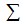 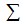 

Приложение 11        

к приказу          

исполняющего обязанности

Председателя Агентства 

Республики Казахстан  

по статистике       

24 июля 2013 года № 160      1. Қатынас түрлері бойынша жолаушылар тасымалдау қызметтерінің көлемін көрсетіңіз

      Укажите объем услуг по перевозке пассажиров по видам сообщений_______________________________________________________________________

1 ТМД – мұнда және бұдан әрі – Тәуелсіз мемлекеттер достастығы.

СНГ – здесь и далее – Содружество независимых государств.      2. Қатынас түрлері бойынша жүк тасымалдау қызметтерінің көлемін көрсетіңіз

      Укажите объем услуг по перевозке грузов по видам сообщений      3. Қатынас бөлінісінде түрлері бойынша жүк тасымалдау көлемін көрсетіңіз

      Укажите объемы по перевозке грузов по видам в разрезе сообщений      4. Қосалқы көлік қызметтері және жүргізушісімен (экипажымен) қоса көлік құралдарын жалға беруден түскен табыстарды көрсетіңіз, мың теңге

      Укажите доходы от вспомогательной транспортной деятельности и от сдачи в аренду транспортных средств с водителем (экипажем), тысяч тенге      5. Қайталама қызмет түрлері бойынша өндірілген өнім (жұмыс, қызмет) көлемдерін көрсетіңіз, мың теңге

      Укажите объемы произведенной продукции (работ, услуг) по вторичным видам деятельности, тысяч тенге_____________________________________________________________________

2Экономикалық қызмет түрлерінің жалпы жіктеуіші (ЭҚЖЖ) Агенттіктің www.stat.gov.kz Интернет-ресурсында «Жіктеуіштер» бөлімінде орналасқан.

Общий классификатор видов экономической деятельности (ОКЭД) размещен на Интернет-ресурсе Агентства www.stat.gov.kz в разделе «Классификаторы».

Приложение 12        

к приказу          

исполняющего обязанности

Председателя Агентства 

Республики Казахстан  

по статистике       

24 июля 2013 года № 160 

Инструкция по заполнению статистической формы

общегосударственного статистического наблюдения 

«Отчет об услугах автомобильного и городского электрического

транспорта по видам сообщений»

(код 0841104, индекс 2-ТР

(авто, электро), периодичность годовая)

      1. Настоящая Инструкция по заполнению статистической формы общегосударственного статистического наблюдения «Отчет об услугах автомобильного и городского электрического транспорта по видам сообщений» (код 0841104, индекс 2-ТР (авто, электро), периодичность годовая) (далее - Инструкция) разработана в соответствии с пунктом 7) статьи 12 Закона Республики Казахстан «О государственной статистике» и детализирует заполнение статистической формы общегосударственного статистического наблюдения «Отчет об услугах прочего автомобильного и городского электрического сообщений» (код 0841104, индекс 2-ТР (авто, электро), периодичность годовая).



      2. Следующие определения применяются в целях заполнения данной статистической формы:



      1) перевезено пассажиров во всех сообщениях – число пассажиров, перевезенных за определенный период времени прочим сухопутным транспортом;



      2) пассажирооборот во всех сообщениях – объем работы прочего сухопутного транспорта по перевозкам пассажиров; 



      3) перевезено грузов, багажа, грузобагажа во всех сообщениях – количество грузов в тоннах, перевезенных прочим сухопутным транспортом;



      4) грузооборот во всех сообщениях – объем работы прочего сухопутного транспорта по перевозкам грузов, выражается в тонно-километрах; 



      5) доходы от сдачи в аренду транспортных средств с водителем (экипажем) – это плата за аренду транспортного средства с водителем (экипажем), согласно заключенному договору аренды;



      6) вид сообщения – признак, представляющий характер участия подразделения транспортной сети в перевозках пассажиров (грузов, багажа, грузобагажа) между пунктами отправления и назначения;



      7) междугородное сообщение - перевозки, осуществляемые между населенными пунктами в пределах республики; 



      8) междугородное внутриобластное сообщение – перевозки, осуществляемые перевозчиками между городами или иными населенными пунктами в пределах одной области;



      9) междугородное межобластное сообщение – перевозки, осуществляемые перевозчиками между городами или иными населенными пунктами в пределах двух или нескольких областей;



      10) городское сообщение – перевозки, осуществляемые в пределах установленных границ города;



      11) пригородное сообщение – перевозки, осуществляемые в пределах пригородной зоны, измеряемой от установленных границ города или иного населенного пункта;



      12) вспомогательный вид деятельности – вид деятельности, который осуществляется для поддержки основного и вторичных видов деятельности предприятия, обеспечивающий товарами и услугами краткосрочного характера, предназначенными для потребления этим предприятием (перевозка, хранение, закупки, развитие сбыта, уборка, ремонт и обслуживание, охрана и тому подобное); 



      13) вторичный вид деятельности - вид деятельности, помимо основного, который осуществляется с целью производства продукции (работ, услуг) для третьих лиц;



      14) доходы от перевозок - это сумма средств, полученных предприятиями прочего сухопутного транспорта за перевозку грузов (включая почту), пассажиров (включая багаж), оказанные отправителям грузов и пассажиров дополнительные услуги по перевозкам и за пользование имуществом транспорта; 



      15) международное сообщение - перевозки, осуществляемые между Республикой Казахстан и иностранными государствами и (или) транзитом через Республику Казахстан. 



      3. В случае если структурному подразделению делегированы полномочия по сдаче статистической формы юридическим лицом, то оно представляет данную статистическую форму по месту своего нахождения в органы статистики. В случае если структурное подразделение не имеет полномочий по сдаче статистической формы, то юридическое лицо представляет статистическую форму в органы статистики по месту своего нахождения в разрезе своих структурных подразделений с указанием их местонахождения.



      4. В строках 1.1.1.1, 1.1.2.1, 1.2.1.1, 1.2.2.1, 1.3.1, 1.4.1 графы 1 раздела 1 включается сумма всех перевезенных пассажиров, независимо от применяемого тарифа, а также пассажиров, пользующихся правом бесплатного проезда или проездными документами, оплаченными предприятиями (организациями).

      В строках 1.1.1.1, 1.1.2.1, 1.2.1.1, 1.2.2.1, 1.3.1 графы 1 перевозки пассажиров маршрутными автобусами определяются по количеству проданных билетов.

      При безбилетной системе перевозок количество перевезенных пассажиров маршрутными автобусами определяется дифференцированно, в зависимости от стоимости проезда, путем деления полученных доходов на применяемый тариф.

      Количество пассажиров, перевезенных заказными автобусами исчисляется:

      1) в городском и пригородном сообщении (кроме туристско-экскурсионных автобусов) – делением пассажирооборота (расчетного) на среднее расстояние поездки пассажира в пригородном сообщении, если в хозяйстве таких данных нет, для расчета берется расстояние равное 15 километрам;

      2) в междугородном и международном сообщениях, а также на туристско-экскурсионных автобусах во всех видах сообщения – принимается равным количеству пассажиров, указанному в путевом листе, но не более числа мест для сидения в автобусе.

      Строки 1.1.1.2, 1.1.2.2, 1.2.1.2, 1.2.2.2, 1.3.2, 1.4.2 графы 1 определяются умножением платного пробега в автомобиле-километрах на среднее число пассажиров в такси и делением результата на среднее расстояние перевозки пассажира. Среднее число пассажиров в такси принимается равным двум пассажирам. Среднее расстояние перевозки пассажира в такси принимается равным среднему расстоянию перевозки пассажира автобусом в пригородном сообщении.

      В строке 1.4.1 графы 1 перевозки платных пассажиров маршрутными автобусами определяются:

      1) по количеству проданных билетов в автобусах с кондуктором;

      2) делением выручки от продажи абонементных талонов и разовых билетов для поездки на маршрутном автобусе на утвержденный для данного города (маршрута) тариф;

      3) при продаже месячных проездных билетов – умножением количества проданных билетов на расчетное количество поездок в месяц.

      Строки 1.4.3, 1.4.4 графы 1 включают перевозки граждан с платным проездом и пользующихся правом бесплатного проезда.

      Количество пассажиров с платным проездом определяется на основании следующих документов:

      1) при продаже отдельным гражданам по установленному тарифу разовых билетов на одну пассажиро-поездку с кондуктором количество перевезенных пассажиров принимается равным количеству проданных билетов;

      2) при продаже отдельным гражданам по установленному тарифу абонементных талонов и разовых билетов на одну пассажиро-поездку без кондуктора количество перевезенных пассажиров определяется делением выручки от продажи абонементных талонов и разовых билетов на утвержденный для данного города единый тариф.

      К междугородным перевозкам относятся перевозки, осуществляемые за пределы черты города (другого населенного пункта) на расстояние более 50 километров.

      К пригородным перевозкам относятся перевозки, осуществляемые за пределы черты города (другого населенного пункта) на расстояние до 50 километров включительно.

      К городским перевозкам на автобусном, трамвайном, троллейбусном транспорте относятся перевозки, осуществляемые на маршрутах в пределах черты города (другого населенного пункта).

      Количество перевезенных пассажиров определяется из расчета 50 поездок в месяц для всех категорий лиц.

      В графе 2 пассажирооборот определяется суммированием произведений количества пассажиров по каждой позиции перевозки на расстояние перевозки. Строки 1.1.1.1, 1.1.2.1, 1.2.1.1, 1.2.2.1, 1.3.1, 1.4.1 графы 2 определяются как произведение количества перевезенных пассажиров на среднее расстояние поездки.

      Строки 1.1.1.2, 1.1.2.2, 1.2.1.2, 1.2.2.2, 1.3.2, 1.4.2 графы 2 определяются как произведение платного пробега такси на среднее число перевезенных пассажиров (равное двум пассажирам).

      Строки 1.4.3, 1.4.4 графы 2 определяются как произведение количества перевезенных пассажиров на среднее расстояние поездки пассажира. 

      В строки 1.1.1.1, 1.1.2.1, 1.2.1.1, 1.2.2.1, 1.3.1, 1.4.1 графы 3 включается общая сумма фактической выручки от продажи всех видов проездных билетов (как отдельным гражданам, так и предприятиям и организациям), а также выручка от перевозок пассажиров заказными автобусами.

      В строки 1.1.1.2, 1.1.2.2, 1.2.1.2, 1.2.2.2, 1.3.2, 1.4.2 графы 3, кроме выручки, полученной от перевозок пассажиров такси (с учетом доходов от предварительных заказов такси по телефону), включаются также доходы, поступившие по безналичному расчету от перевозки почты и периодической печати органами связи.

      В строки 1.4.3, 1.4.4 графы 3 включается общая сумма фактической выручки от продажи всех видов проездных документов, как отдельным гражданам, так и предприятиям и организациям.

      В доходы от перевозок пассажиров включаются также дотации и субсидии за оказанные услуги по перевозке пассажиров.



      5. На автомобильном транспорте в строке 1 графе 1 раздела 2 включаются суммарные объемы, выполненные грузовыми автомобилями, пикапами и фургонами на шасси легковых автомобилей и автоприцепами. Учет перевезенных грузов осуществляется по моменту прибытия. Объем перевезенных грузов указывается по фактическому весу перевезенных грузов с учетом веса тары, веса контейнеров за каждую поездку (заезд).

      Строка 1 графы 2 на автомобильном транспорте определяется как произведение веса перевезенного груза (включая груз, перевезенный на автоприцепах) за каждую поездку на расстояние поездки с последующим суммированием произведений по всем поездкам.

      Строка 1 графы 3 раздела 2 и строка 1 графы 6 раздела 3 определяются на основе документов о количестве перевезенных грузов по действующим тарифам или в соответствии с заключенными договорами.



      6. Строка 1.23 раздела 3 заполняется в соответствии с перечнем опасных грузов, утвержденным постановлением Правительства Республики Казахстан № 316 «О некоторых вопросах по перевозке опасных грузов автомобильным транспортом» от 12 марта 2004 года.



      7. В строке 1 раздела 4 учитываются доходы от:

      1) услуг по транспортной обработке грузов и хранению (погрузка и разгрузка грузов и багажа, закрепление и выгрузка груза (стивидорные работы), складские услуги для всех видов товаров, хранение товаров во внешнеторговых зонах);

      2) прочей вспомогательной транспортной деятельности (услуг терминалов (автобусные вокзалы и станции), услуг по эксплуатации автомобильных дорог, услуг по хранению транспортных средств, принадлежащих гражданам и так далее);

      3) услуг по организации перевозок грузов (экспедиция груза, подготовка транспортной документации и путевых листов, услуги таможенных агентов и так далее).



      8. В разделе 5 в графе Б указываются наименования вторичных видов деятельности в соответствии с Номенклатурой видов экономической деятельности (далее – ОКЭД) в разрезе 5-ти знаков, а в графе «код ОКЭД» – код отрасли согласно ОКЭД до 5-ти знаков. 



      9. Представление данной статистической формы осуществляется на бумажном носителе и в электронном формате. Заполнение статистической формы в электронном формате осуществляется посредством использования программного обеспечения, размещенного в разделе «Отчеты on-line» на Интернет-ресурсе Агентства Республики Казахстан по статистике (www.stat.gov.kz).

      Примечание: Х – данная позиция не подлежит заполнению.



      10. Арифметико–логический контроль:

      1) Раздел 1. «Объем услуг по перевозке пассажиров по видам сообщений»:

      строка 1 = строк 1.1, 1.2, 1.3, 1.4 для каждой графы;

      строка 1.1 = строк 1.1.1 и 1.1.2 для каждой графы;

      строка 1.1.1 = строк 1.1.1.1 и 1.1.1.2 для каждой графы;

      строка 1.1.2 = строк.1.1.2.1 и 1.1.2.2 для каждой графы;

      строка 1.2 = строк 1.2.1 и 1.2.2 для каждой графы;

      строка 1.2.1 = строк 1.2.1.1 и 1.2.1.2 для каждой графы;

      строка 1.2.2 = строк 1.2.2.1 и 1.2.2.2 для каждой графы;

      строка 1.3 = строк 1.3.1 и 1.3.2 для каждой графы;

      строка 1.4 = строк 1.4.1-1.4.6 для каждой графы; 

      2) Раздел 2. «Объем услуг по перевозке грузов по видам сообщений»:

      строка 1 = строк 1.1, 1.2, 1.3, 1.4 для каждой графы;

      строка 1.1 = строк 1.1.1 и 1.1.2 для каждой графы;

      строка 1.2 = строк 1.2.1 и 1.2.2 для каждой графы;

      3) Раздел 3. «Объемы по перевозке грузов по видам в разрезе сообщений»:

      строка 1 = строк 1.1-1.22 для каждой графы;

      графа 1 = граф 2-5 для каждой строки;

      строка 1 строки(е) 1.23 для каждой графы;

      строка 1 строки(е) 1.24 для каждой графы;

      4) Раздел 5. «Объемы произведенной продукции (работ, услуг) по вторичным видам деятельности»:

      строка 1 = всех остальных строк;

      5) Контроль между разделами:

      строка 1 графа 1 раздел 2 = строке 1 графы 1 раздела 3;

      строка 1.1 графа 1 раздел 2 = строке 1 графы 2 раздела 3;

      строка 1.2 графа 1 раздел 2 = строке 1 графы 3 раздела 3;

      строка 1.3 графа 1 раздел 2 = строке 1 графы 4 раздела 3;

      строка 1.4 графа 1 раздел 2 = строке 1 графы 5 раздела 3;

      строка 1 графа 3 раздел 2 = строке 1 графы 6 раздела 3.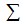 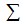 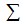 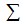 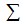 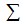 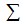 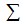 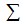 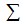 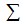 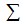 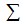 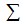 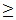 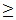 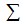 

Приложение 13        

к приказу          

исполняющего обязанности

Председателя Агентства 

Республики Казахстан  

по статистике       

24 июля 2013 года № 160 Құрметті респондент!

Қазақстан Республикасы Статистика агенттігі пікіртерімге

қатысқаныңыз үшін Сізге алдын ала алғыс білдіреді және Сізден

осы сауалнама сұрақтарына жауап беруіңізді өтіне сұрайды.

Сізден алынған деректер «Мемлекеттік статистика туралы»

Қазақстан Республикасының Заңына сәйкес жария етілмейді және

тек статистикалық мақсаттар үшін пайдаланылатын болады.

Сауалнаманың бөлімдерін толтыруыңызды өтінеміз.Уважаемый респондент! 

Агентство Республики Казахстан по статистике заранее благодарит Вас

за участие в опросе и убедительно просит Вас ответить на вопросы

настоящей анкеты. Полученные от Вас данные, согласно Закону

Республики Казахстан «О государственной статистике», не разглашаются

и будут использованы исключительно для статистических целей.

Пожалуйста, заполните разделы анкеты.      1. Жүк автомобильдерінің қолда барын көрсетіңіз, бірлік

      Укажите наличие грузовых автомобилей, единиц      2. Жүк тасымалдау бойынша деректерді көрсетіңіз

      Укажите данные по перевозке грузов 

Приложение 14       

к приказу         

исполняющего обязанности

Председателя Агентства 

Республики Казахстан  

по статистике       

24 июля 2013 года № 160 

Инструкция по заполнению статистической формы

общегосударственного статистического наблюдения 

«Анкета выборочного обследования автомобильных перевозок грузов

индивидуальными предпринимателями»

(код 1982102, индекс ТР-001, периодичность один раз в год)

      1. Настоящая Инструкция по заполнению статистической формы общегосударственного статистического наблюдения «Анкета выборочного обследования автомобильных перевозок грузов индивидуальными предпринимателями» (код 1982102, индекс ТР-001, периодичность один раз в год) разработана в соответствии с пунктом 7) статьи 12 Закона Республики Казахстан «О государственной статистике» и детализирует заполнение статистической формы общегосударственного статистического наблюдения «Анкета выборочного обследования автомобильных перевозок грузов индивидуальными предпринимателями» (код 1982102, индекс ТР-001, периодичность один раз в год).



      2. Наблюдение проводится один раз в год в июле месяце. 

      Статистическую форму заполняет индивидуальный предприниматель, осуществляющий грузовые перевозки (далее - Перевозчик), как в пределах территории Республики Казахстан, так и за ее пределами. 

      Статистическая форма предоставляется респонденту интервьюером. В статистической форме Перевозчиком указываются записи каждой перевозки автотранспортным средством на протяжении месяца обследования.



      3. В разделе 1 приводятся сведения об автомобилях, предназначенных для перевозки грузов, имеющихся в распоряжении индивидуального предпринимателя по состоянию на начало обследуемого месяца. 

      В строках 1.1, 1.2 указываются грузовые автомобили, находящиеся в распоряжении предпринимателя, включаются как собственные, так и арендованные и приобретенные по договору лизинга.

      В строке 1.3 указываются грузовые автомобили, взятые у знакомых, родственников, друзей и так далее на безвозмездной основе. 



      4. В строке 1 раздела 2 указываются только перевозки грузов, выполненные в течение обследуемого месяца на грузовом автомобиле на коммерческой основе (за плату, для заказчика).

      В строке 2 указывается грузооборот на автомобильном транспорте определяется умножением веса перевезенного груза (включая груз, перевезенный на автоприцепах) за каждую поездку на расстояние с последующим суммированием произведений по всем поездкам.

      В строке 3 в доходы от перевозки грузов, багажа, грузобагажа включается сумма средств, полученная индивидуальным предпринимателем за перевозку грузов (включая почту), оказанные отправителям грузов дополнительные услуги по перевозке. 



      5. Арифметико–логический контроль:

      Раздел 1. «Наличие грузовых автомобилей»:

      строка 1= строк 1.1-1.3.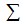 

Приложение 15        

к приказу          

исполняющего обязанности

Председателя Агентства 

Республики Казахстан  

по статистике       

24 июля 2013 года № 160 Құрметті респондент!

Қазақстан Республикасы Статистика агенттігі пікіртерімге

қатысқаныңыз үшін Сізге алдын ала алғыс білдіреді және Сізден

осы сауалнама сұрақтарына жауап беруіңізді өтіне сұрайды.

Сізден алынған деректер «Мемлекеттік статистика туралы»

Қазақстан Республикасының Заңына сәйкес жария етілмейді және

тек статистикалық мақсаттар үшін пайдаланылатын болады.

Сауалнаманың бөлімдерін толтыруыңызды өтінеміз.Уважаемый респондент!

Агентство Республики Казахстан по статистике заранее благодарит

Вас за участие в опросе и убедительно просит Вас ответить на вопросы

настоящей анкеты. Полученные от Вас данные, согласно Закону

Республики Казахстан «О государственной статистике», не разглашаются

и будут использованы исключительно для статистических целей.

Пожалуйста, заполните разделы анкеты.      1. Автобус, микроавтобус, таксилердің қолда барын көрсетіңіз, бірлік

      Укажите наличие автобусов, микроавтобусов, такси, единиц      2. Жолаушыларды тасымалдау бойынша деректерді көрсетіңіз

      Укажите данные по перевозке пассажиров

Приложение 16        

к приказу          

исполняющего обязанности

Председателя Агентства 

Республики Казахстан  

по статистике       

24 июля 2013 года № 160 

Инструкция по заполнению статистической формы

общегосударственного статистического наблюдения 

«Анкета выборочного обследования автомобильных перевозок 

пассажиров индивидуальными предпринимателями» 

(код 1992102, индекс ТР-002, периодичность один раз в год)

      1. Настоящая Инструкция по заполнению статистической формы общегосударственного статистического наблюдения «Анкета выборочного обследования автомобильных перевозок пассажиров индивидуальными предпринимателями» (код 1992102, индекс ТР-002, периодичность один раз в год) (далее – Инструкция) разработана в соответствии с пунктом 7) статьи 12 Закона Республики Казахстан «О государственной статистике» и детализирует заполнение статистической формы общегосударственного статистического наблюдения «Анкета выборочного обследования автомобильных перевозок пассажиров индивидуальными предпринимателями» (код 1992102, индекс ТР-002, периодичность один раз в год).



      2. Наблюдение проводится один раз в год в сентябре месяце.



      3. Статистическую форму заполняет индивидуальный предприниматель, осуществляющий пассажирские перевозки (далее - Перевозчик), как в пределах территории Республики Казахстан, так и за ее пределами. 



      4. Статистическая форма предоставляется респонденту интервьюером. В статистической форме Перевозчик указывает наличие автотранспортных средств и основные показатели объемов работы по перевозке пассажиров за отчетный квартал.



      5. В строках 1.1, 1.2 раздела 1 указываются автобусы, микроавтобусы, такси, находящиеся в распоряжении предпринимателя, включаются как собственные, так и арендованные и приобретенные по договору лизинга.

      В строке 1.3 указываются автобусы, микроавтобусы, такси, взятые у знакомых, родственников, друзей и так далее на безвозмездной основе.



      6. В строках 1.1, 1.1.1 раздела 2 перевозки пассажиров автобусами рассчитываются как сумма всех пассажиров, перевезенных автобусами в городском, пригородном, междугородном и международном сообщениях, независимо от применяемого тарифа, а также включая пассажиров, пользующихся правом бесплатного проезда или проездными документами, оплаченными предприятиями (организациями).

      Количество перевезенных платных пассажиров маршрутными автобусами в городском сообщении определяется:

      1) по количеству проданных билетов в автобусах с кондуктором;

      2) делением выручки от продажи абонементных талонов и разовых билетов для поездки на маршрутном автобусе на утвержденный для данного города (маршрута) тариф;

      3) при продаже месячных проездных билетов – умножением количества проданных билетов на расчетное количество поездок в месяц.

      Количество перевезенных пассажиров маршрутными автобусами в пригородном, междугородном и международном сообщениях определяется по количеству проданных билетов.

      При безбилетной системе перевозок количество перевезенных пассажиров маршрутными автобусами определяется дифференцированно, в зависимости от стоимости проезда, путем деления полученных доходов на применяемый тариф.

      Количество пассажиров, перевезенных заказными автобусами, исчисляется:

      1) в городском и пригородном сообщении (кроме туристско-экскурсионных автобусов) – делением пассажирооборота (расчетного) на среднее расстояние поездки пассажира в пригородном сообщении, если в хозяйстве таких данных нет, для расчета берется расстояние, равное 15 километрам;

      2) в междугородном и международном сообщениях, а также на туристско-экскурсионных автобусах во всех видах сообщения – принимается равным количеству пассажиров, указанному в путевом листе, но не более числа мест для сидения в автобусе.

      В строке 1.2 перевозка пассажиров такси определяется как произведение платного пробега в автомобиле-километрах на среднее число пассажиров в такси и делением результата на среднее расстояние перевозки пассажира. Среднее число пассажиров в такси принимается равным двум пассажирам. Среднее расстояние перевозки пассажира в такси принимается равным среднему расстоянию перевозки пассажира автобусом в пригородном сообщении.

      В строках 2.1, 2.1.1 пассажирооборот автобусов определяется как произведение количества перевезенных пассажиров на среднее расстояние поездки.

      В строке 2.2 пассажирооборот такси определяется как произведение платного пробега такси на среднее число перевезенных пассажиров (равное двум пассажирам).

      В строках 3.1, 3.1.1 доходы от перевозок пассажиров автобусами (включая маршрутные такси) во всех сообщениях включается общая сумма фактической выручки от продажи всех видов проездных билетов (как отдельным гражданам, так и предприятиям и организациям), а также выручка от перевозок пассажиров заказными автобусами.

      В строке 3.2 в доходы от перевозок пассажиров такси, кроме выручки, полученной от перевозок пассажиров такси (с учетом доходов от предварительных заказов такси по телефону), включаются также доходы, поступившие по безналичному расчету от перевозки почты и периодической печати органами связи.



      7. Арифметико-логический контроль:

      1) Раздел 1. «Наличие автобусов, микроавтобусов, такси»:

      строка 1 = строк 1.1-1.3 для каждой графы;

      графа 2 графы 1 для каждой строки;

      2) Раздел 2. «Укажите объем услуг по перевозке пассажиров»:

      строка 1 = строк 1.1, 1.2 для каждой графы;

      строка 1.1.1 строки 1.1 для каждой графы;

      строка 2 = строк 2.1, 2.2 для каждой графы;

      строка 2.1.1 строки 2.1 для каждой графы;

      строка 3 = строк 3.1, 3.2 для каждой графы;

      строка 3.1.1 строки 3.1 для каждой графы.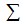 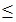 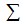 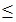 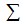 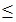 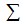 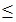 

Приложение 17        

к приказу          

исполняющего обязанности

Председателя Агентства 

Республики Казахстан  

по статистике       

24 июля 2013 года № 160      1. Жыл соңына темір жол желісінің пайдаланымдылық ұзындығын көрсетіңіз (0,1 километрге дейінгі дәлдікпен) 

      Укажите протяженность эксплуатационной длины железнодорожных линий на конец года (с точностью до 0,1 километра)      2. Жыл соңына облыс бойынша темір жол желісінің пайдаланымдылық ұзындығын көрсетіңіз (0,1 километрге дейінгі дәлдікпен) 

      Укажите протяженность эксплуатационной длины железнодорожных линий по областям на конец года (с точностью до 0,1 километра)

Приложение 18        

к приказу          

исполняющего обязанности

Председателя Агентства 

Республики Казахстан  

по статистике       

24 июля 2013 года № 160 

Инструкция по заполнению статистической формы 

общегосударственного статистического наблюдения 

«Отчет о протяженности эксплуатационной длины железнодорожных

линий» (код 0811104, индекс 1-ЖД, периодичность годовая)

      1. Настоящая Инструкция по заполнению статистической формы общегосударственного статистического наблюдения «Отчет о протяженности эксплуатационной длины железнодорожных линий» (код 0811104, индекс 1-ЖД, периодичность годовая) (далее - Инструкция) разработана в соответствии с пунктом 7) статьи 12 Закона Республики Казахстан «О государственной статистике» и детализирует заполнение статистической формы общегосударственного статистического наблюдения «Отчет о протяженности эксплуатационной длины железнодорожных линий» (код 0811104, индекс 1-ЖД, периодичность годовая).



      2. Следующие определения применяются в целях заполнения данной статистической формы:



      1) двухпутный – участок, имеющий на всей протяженности между ограничивающими его раздельными пунктами с путевым развитием, два главных пути даже и в том случае, если эти пути полностью (или частично) устроены на раздельном (самостоятельном) земляном полотне. Эксплуатационная длина такого участка исчисляется по кратчайшему пути;



      2) ширина колеи – расстояние между двумя рельсами, измеренное между внутренними краями головок рельсов. В настоящее время используется железнодорожная колея следующей ширины:

      нормальная колея 1,435 м;

      широкая колея: 1,520 м, 1,524 м, 1,600 м, 1,668 м;

      узкая колея: 0,60 м, 0,70 м, 0,75 м, 0,76 м, 0,785 м, 0,90 м, 1,00 м;



      3) эксплуатационная длина линии - протяжение главного пути, измеренное между осями раздельных пунктов с путевым развитием (станций, разъездов, обгонных пунктов), ограничивающих эту линию;



      4) трехпутный - участок, имеющий на всем протяжении между раздельными пунктами с путевым развитием три главных пути;



      5) электрифицированные линии – это линии с одним или несколькими электрифицированными главными путями, которые снабжены воздушным контактным рельсом, чтобы сделать возможной электрическую тягу.

      Участки линий, прилегающие к станциям и электрифицированные лишь для того, чтобы было возможно маневрирование, и электрификация которых не продолжена до следующей станции, должны считаться неэлектрифицированными линиями.



      3. Эксплуатационную длину определяют: двухпутных и многопутных участков – по кратчайшему пути, многопутных тупиковых линий, упирающихся в пассажирское здание, по наибольшему из главных ее путей, линии или ветки, примыкающей к другой линии; до оси ближайшего раздельного пункта с путевым развитием. Таким образом, отрезок пути от места слияния двух линий (то есть от стрелки примыкания) до оси этого пункта входит в эксплуатационную длину обеих линий, то есть учитывается два раза. При наличии нескольких примыканий в направлении к этому раздельному пункту такие отрезки пути учитываются в эксплуатационной длине несколько раз.

      При определении эксплуатационной длины считают самостоятельными, а не в качестве вторых, третьих и так далее путей выходы непосредственно из парков приема и отправления или формирования поездов, которые примыкают к главным путям на перегонах, ветки, являющиеся продолжением главных путей или соединяющие главные линии одной или нескольких дорог, когда они до окончательного отклонения в сторону идут на перегоне параллельно главным путям. Если же эти выходы, ветки и прочие пути следуют параллельно главному пути в пределах всего перегона от оси одной до оси другой станции и служат для пропуска поездов, то они должны быть учтены как вторые или третьи пути.

      Эксплуатационная длина определяется только для главных путей.

      В местах соприкосновения соседних дистанций пути (дорог, отделений дорог и других подразделений) эксплуатационную длину определяют от (или до) установленных границ этих подразделений.

      Все показатели должны заполняться с одним знаком после запятой.

      Х – данная позиция не подлежит заполнению.



      4. Арифметико-логический контроль:



      1) раздел 1 «Протяженность эксплуатационной длины железнодорожных линий»:

      Графа 1 = графы 2-3 по всем строкам;

      Строка 1 = строка 2 = строка 5 = строка 9 по всем графам;

      Графа 2 графы 1 для каждой строки;

      Графа 3 графы 1 для каждой строки;

      Строка 2 = строки 3-4 для каждой строки;

      Строка 5 = строки 6- для каждой строки;

      Строка 9 = строки 10-12 для каждой строки;

      Строка 13 графа 1 = строка 13 графа 2;

      Строка 13 = строки 14-17;

      Строка 14 графа 1 = строка 14 графа 2;

      Строка 15 графа 1 = строка 15 графа 2;

      Строка 16 графа 1 = строка 16 графа 2;

      Строка 17 графа 1 = строка 17 графа 2;



      2) раздел 2 «Протяженность эксплуатационной длины железнодорожных линий по областям».

      Строка 1 = строки 2-16;

      Строка 16 = строка 17 + строка 22;

      Строка 17 = строки 18-21;

      Строка 23 = строка 24 + строка 28 + строка 31 + строка 33;

      Строка 24 = строка 25 + строка 26 + строка 27;

      Строка 28 = строка 29 + строка 30;

      Строка 31 = строка 32;

      Строка 33 = строка 34.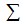 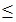 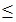 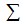 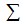 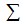 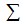 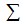 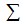 

Приложение 19        

к приказу          

исполняющего обязанности

Председателя Агентства 

Республики Казахстан  

по статистике       

24 июля 2013 года № 160      Тасымалды ұйымдастыру бойынша негізгі көрсеткіштерді көрсетіңіз

      Укажите основные показатели по организации перевозок1ТМД – мұнда және бұдан әрі – Тәуелсіз мемлекеттер достастығы.

СНГ – здесь и далее – Содружество независимых государств.

Приложение 20        

к приказу          

исполняющего обязанности

Председателя Агентства 

Республики Казахстан  

по статистике       

24 июля 2013 года № 160 

Инструкция по заполнению статистической формы 

общегосударственного статистического наблюдения 

«Отчет о перевозке пассажиров маршрутными автобусами» 

(код 0791104, индекс 1-ТР (маршрут), периодичность годовая)

      1. Настоящая Инструкция по заполнению статистической формы общегосударственного статистического наблюдения «Отчет о перевозке пассажиров маршрутными автобусами» (код 0791104, индекс 1-ТР (маршрут), периодичность годовая) разработана в соответствии с пунктом 7) статьи 12 Закона Республики Казахстан «О государственной статистике» и детализирует заполнения статистической формы общегосударственного статистического наблюдения «Отчет о перевозке пассажиров маршрутными автобусами» (код 0791104, индекс 1-ТР (маршрут), периодичность годовая).



      2. Следующие определения применяются в целях заполнения данной статистической формы:



      1) автобус – транспортное средство, предназначенное для перевозки людей и багажа, имеющее более восьми мест для сидения, исключая место водителя;



      2) вид сообщения – признак, представляющий характер участия подразделения транспортной сети в перевозках пассажиров (грузов, багажа, грузобагажа) между пунктами отправления и назначения;



      3) городское сообщение – перевозки, осуществляемые в пределах установленных границ города;



      4) пригородное сообщение – перевозки, осуществляемые в пределах пригородной зоны, измеряемой от установленных границ города или иного населенного пункта;



      5) междугородное сообщение – перевозки, осуществляемые между населенными пунктами в пределах республики;



      6) междугородное внутриобластное сообщение – перевозки, осуществляемые перевозчиками между городами или иными населенными пунктами в пределах одной области;



      7) междугородное межобластное сообщение – перевозки, осуществляемые перевозчиками между городами или иными населенными пунктами в пределах двух или нескольких областей;



      8) общая пассажировместимость – сумма произведений, полученных от умножения списочного числа автобусов каждой марки на их вместимость, определенную: для микроавтобусов, международных автобусов, междугородных автобусов дальнего следования и туристических – по числу мест для сидения; для городских, пригородных и междугородных автобусов ближнего следования – по общей вместимости пассажиров;



      9) пассажировместимость – количество мест для пассажиров в автобусе равное числу мест для сидения и количеству стоящих пассажиров накопительных площадках, указанных в паспорте завода-изготовителя; 



      10) маршрут – определенный в процессе организации регулярных автомобильных перевозок пассажиров и багажа путь следования между установленными начальным и конечным пунктами;



      11) автобусы, закрепленные за маршрутом – количество автобусов, осуществляющих движение по определенному маршруту;



      12) микроавтобус – маломестное транспортное средство, оборудованное для перевозки более восьми, но не более 16 сидящих пассажиров;



      13) рейс – путь автобуса, микроавтобуса от начального до конечного пункта маршрута;



      14) автобусы, числящиеся на балансе – наличие автобусов, числящихся на балансе предприятий по состоянию на конец отчетного года, независимо от их технического состояния, места нахождения и использования: в работе, в ремонте, в ожидании ремонта, в командировке, на консервации, сданные в аренду; 



      15) международное сообщение – перевозки, осуществляемые между Республикой Казахстан и иностранными государствами и (или) транзитом через Республику Казахстан, а также перевозки между иностранными пунктами, осуществляемые транспортными средствами Казахстана, по территории других стран (без пересечения территории республики). 



      3. В случае если структурному и обособленному подразделению делегированы полномочия по сдаче статистической формы юридическим лицом, то оно представляет данную статистическую форму по месту своего нахождения в органы статистики. В случае если структурное и обособленное подразделение не имеет полномочий по сдаче статистической формы, то юридическое лицо представляет статистическую форму в органы статистики по месту своего нахождения в разрезе своих структурных и обособленных подразделений с указанием их местонахождения.

      В графах 3 и 4 указывается сумма протяженности ряда маршрутов, обслуживаемых перевозчиком (юридическим или физическим лицом) в километрах. При этом в городском сообщении протяженность маршрута указывается с учетом пути следования подвижного состава в прямом и обратном направлениях (оборотный рейс);

      В графах 7 и 8 указывается число выполненных оборотных рейсов (кругорейсов).



      4. Представление данной статистической формы осуществляется на бумажном носителе и в электронном формате. Заполнение статистической формы в электронном формате осуществляется посредством использования программного обеспечения, размещенного в разделе «Отчеты on-line» на Интернет-ресурсе Агентства Республики Казахстан по статистике (www.stat.gov.kz).



      5. Арифметико–логический контроль:

      Раздел «Основные показатели по организации перевозок»:

      строка 1 = строк 1.1; 1.2; 1.3; 1.4 для каждой графы;

      строка 1.1 = строк 1.1.1; 1.1.2 для каждой графы;

      строка 1.3 = строк 1.3.1; 1.3.2 для каждой графы;

      строка 1.4 = строк 1.4.1; 1.4.2 для каждой графы;

      графа 2 графа 1 по всем строкам;

      графа 4 графа 3 по всем строкам;

      графа 6 графа 5 по всем строкам;

      графа 8 графа 7 по всем строкам;

      графа 10 графа 9 по всем строкам;

      графа 11 графа 10 по всем строкам.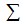 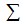 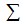 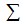 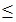 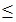 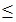 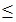 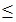 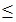 

Приложение 21        

к приказу          

исполняющего обязанности

Председателя Агентства 

Республики Казахстан  

по статистике       

24 июля 2013 года № 160      1. Есепті кезең соңына түрлері бойынша локомотивтер мен автомотрисалардың қолда барын көрсетіңіз

      Укажите наличие локомотивов и автомотрис по видам на конец отчетного периода      2. Есепті кезең соңына түрлері бойынша жолаушылар вагондарының қолда барын көрсетіңіз

      Укажите наличие пассажирских вагонов по видам на конец отчетного периода      3. Есепті кезең соңына багаж вагондарының қолда барын көрсетіңіз

      Укажите наличие багажных вагонов на конец отчетного периода      4. Есепті кезең соңына теміржол көлігінің қызметтерін жеткізуші кәсіпорындарға тиесілі жүк вагондарының қолда барын көрсетіңіз

      Укажите наличие грузовых вагонов, принадлежащих предприятиям – поставщикам услуг железнодорожного транспорта, на конец отчетного периода      5. Есепті кезең соңына теміржол көлігінің қызметтерін тұтынушы кәсіпорындарға тиесілі жүк вагондарының қолда барын көрсетіңіз 

      Укажите наличие грузовых вагонов, принадлежащих предприятиям – потребителям услуг железнодорожного транспорта, на конец отчетного периода 

Приложение 22        

к приказу          

исполняющего обязанности

Председателя Агентства 

Республики Казахстан  

по статистике       

24 июля 2013 года № 160 

Инструкция по заполнению статистической формы

общегосударственного статистического наблюдения

«Отчет о подвижном составе железнодорожного транспорта»

(код 0821104, индекс 2-ЖД, периодичность годовая)

      1. Настоящая Инструкция по заполнению статистической формы общегосударственного статистического наблюдения «Отчет о подвижном составе железнодорожного транспорта» (код 0821104, индекс 2-ЖД, периодичность годовая) (далее - Инструкция) разработана в соответствии с пунктом 7) статьи 12 Закона Республики Казахстан «О государственной статистике» и детализирует заполнение статистической формы общегосударственного статистического наблюдения «Отчет о подвижном составе железнодорожного транспорта» (код 0821104, индекс 2-ЖД, периодичность годовая).



      2. Следующие определения применяются в целях заполнения данной статистической формы:



      1) автомотриса – моторное железнодорожное транспортное средство, сконструированное для перевозки по железной дороге пассажиров или грузов;



      2) багажный вагон – железнодорожное транспортное средство, не имеющее двигателя, входящее в состав пассажирских или грузовых поездов и используемое поездной бригадой, в случае необходимости, также для перевозки багажа, грузовых мест, велосипедов и так далее;



      3) вагон-платформа – вагон без крыши и бортов или вагон без крыши с бортами высотой не более 60 сантиметров или опрокидывающаяся платформа обычного или специального типа;



      4) крытый вагон – товарный вагон, характеризуемый закрытой конструкцией (сплошные стенки до самого верха и крыша) и безопасностью, которую он обеспечивает перевозимым в нем грузам (возможность закрыть вагон на замок и опломбировать), такие вагоны бывают обычными или специализированными, включая вагоны с открывающейся крышей;



      5) общие вагоны – вагоны с жесткими местами для сидения, оборудованный общим электрическим освещением, системой вентиляции воздуха, общей радиоточкой, туалетами (с туалетной бумагой и мылом), резервуаром с горячей и холодной питьевой водой, наличием занавесок на окнах, чайными принадлежностями и посудой;



      6) пассажирский вагон – пассажирское железнодорожное транспортное средство за исключением автомотрисы или прицепного вагона моторвагонного поезда;



      7) пассажирское железнодорожное транспортное средство – железнодорожное транспортное средство для перевозки пассажиров, даже если в нем имеется одно или несколько специальных отделений или специальных мест для багажа, грузовых мест, почты и так далее;



      8) купейные двухместные вагоны – вагон с 2-местными купе с местами для лежания с нижними или ярусным расположением мягких диванов и с 4-местными купе с мягкими креслами для сидения, оборудованный общим и индивидуальным электрическим освещением, системой вентиляции и кондиционирования воздуха, видео и телеаппаратурой, туалетами (с туалетной бумагой и мылом), резервуаром с горячей и холодной питьевой водой, индивидуальной радиоточкой, наличием штор и занавесок, ковриков и ковровых дорожек в коридорах и купе, чайными принадлежностями и посудой, комплектами постельных принадлежностей куда входят: 2 подушки, одеяло, покрывало, матрац с чехлом, 2 простыни, 2 наволочки, 1 льняное или махровое полотенце и вешалками-плечиками для верхней одежды по две на каждое спальное место;



      9) локомотив – железнодорожное транспортное средство, оборудованное первичным двигателем и двигателем или только двигателем и используемое только для буксировки железнодорожных транспортных средств;



      10) вагоны-рестораны – железнодорожный вагон, предназначенный для обеспечения горячим питанием пассажиров в пути следования, включается в состав пассажирских поездов;



      11) прочие пассажирские вагоны – любые вагоны (железнодорожный вагон-салон, вагон-лаборатория, служебный и прочие), не включенные в определение СВ-вагоны, купейные двух и четырехместные, плацкартные, общие вагоны и вагоны-рестораны;



      12) прочие вагоны – любые вагоны, и в частности специализированные вагоны для перевозки жидких веществ, газов, а также порошкообразных грузов, не включенные в определение крытых вагонов, полувагонов или вагонов-платформ, а также автомотрисы и прицепные вагоны автомотрис, приспособленные для перевозки посылок;



      13) плацкартные вагоны – вагоны с жесткими местами для лежания, оборудованный общим электрическим освещением, системой вентиляции воздуха, общей радиоточкой, туалетами (с туалетной бумагой и мылом), резервуаром с горячей и холодной питьевой водой, наличием занавесок на окнах, чайными принадлежностями и посудой, комплектами постельных принадлежностей (подушка, одеяло, матрац с чехлом), постельного белья (2 простыни, 1 наволочка, 1 полотенце);



      14) СВ-вагоны – вагоны с 2-местными купе с нижним расположением мягких диванов, мягкими креслами для сидения с устройством по регулированию его положения, оборудованный общим и индивидуальным электрическим освещением, системой вентиляции и кондиционирования воздуха, туалетами (с туалетной бумагой и мылом), резервуаром с горячей и холодной питьевой водой, индивидуальной радиоточкой, видео и телеаппаратурой в купе, кнопкой вызова проводника, наличием душевой кабинки и бытового уголка (допускается одна кабинка на два купе), штор и занавесок, ковриков и ковровых дорожек в коридорах и купе, чайными принадлежностями и посудой, комплектами съемного инвентаря и имущества, не отличающего по цвету и рисунку, постельных принадлежностей (2 подушки, одеяло, покрывало, матрац с чехлом), постельного белья, куда входят (2 простыни, 2 наволочки, 1 вафельное, 1 льняное или махровое полотенце) и вешалками-плечиками для верхней одежды по две на каждое спальное место;



      15) железнодорожная администрация – организация, представляющая исполнительный орган государства в области управления железнодорожным транспортом и представляющая интересы государства в порядке, установленным законодательством страны, в международных организациях в пределах своих полномочий;



      16) железнодорожное транспортное средство – подвижной состав, передвигающийся исключительно по рельсам;



      17) купейные четырехместные вагоны – вагон с 4-местными купе с жесткими местами для лежания, оборудованный общим и индивидуальным электрическим освещением, системой вентиляции и кондиционирования воздуха, туалетами (с туалетной бумагой и мылом), резервуаром с горячей и холодной питьевой водой, индивидуальной радиоточкой, наличием штор и занавесок, ковриков и ковровых дорожек в коридорах и купе, чайными принадлежностями и посудой, комплектами постельных принадлежностей куда входят: 2 простыни, 1 наволочка, 1 вафельное, 1 льняное или махровое полотенце, подушка, одеяло, матрац с чехлом и вешалками-плечиками для верхней одежды по две на каждое спальное место;



      18) предприятия-поставщики услуг железнодорожного транспорта – железнодорожные предприятия, оказывающие услуги операторов вагонов (контейнеров), локомотивной тяги и услуги национальных перевозчиков;



      19) предприятия-потребители услуг железнодорожного транспорта – все юридические лица, пользующиеся услугами в сфере железнодорожного транспорта, но основной вид деятельности которых не относится к кодам общего классификатора видов экономической деятельности 49.1 и 49.2 и не относящиеся к предприятиям-поставщикам услуг железнодорожного транспорта;



      20) тепловоз – локомотив, основным источником энергии которого является дизельный двигатель, независимо от типа установленной передачи;



      21) полувагон – вагон без крыши с неоткидными бортами высотой более 60 см, обычный или специализированный;



      22) электровоз – локомотив с одним или несколькими электродвигателями, питаемыми электрическим током, подводимым по контактному проводу или контактному рельсу, или поступающим от находящихся на локомотиве аккумуляторов. 



      3. Учету подлежат следующие транспортные средства:

      1) все железнодорожные транспортные средства, принадлежащие железнодорожному предприятию-поставщику услуг железнодорожного транспорта, а также взятые этим предприятием внаем и фактически находящиеся в его распоряжении, включая транспортные средства, которые ремонтируются, ожидают ремонта или хранятся в парке в рабочем или нерабочем состоянии; также транспортные средства других железнодорожных администраций, находящиеся в распоряжении системы, транспортные средства предприятия, временно находящиеся в порядке обычной эксплуатации за границей или находящиеся в сети железнодорожных предприятий;

      2) товарные вагоны, принадлежащие предприятиям-потребителям услуг железнодорожного транспорта, то есть товарные вагоны, не принадлежащие предприятию-поставщику услуг железнодорожного транспорта, но зарегистрированные и допущенные к перевозкам этим предприятием при соблюдении специальных условий, а также товарные вагоны, отданные этим предприятием внаем предприятиям-потребителям услуг железнодорожного транспорта и эксплуатируемые в качестве товарных вагонов, принадлежащих предприятиям-потребителям услуг железнодорожного транспорта.

      Из статистических данных железнодорожного предприятия исключаются транспортные средства, которые не находятся в его распоряжении:

      1) транспортные средства других железнодорожных администраций или железнодорожных предприятий, временно находящиеся на железнодорожных линиях данного железнодорожного предприятия в порядке обычной эксплуатации;

      2) транспортные средства, которые отданы внаем или каким-либо образом переданные в распоряжение других железнодорожных предприятий;

      3) транспортные средства, зарезервированные исключительно для технологических перевозок или предназначенные для продажи на слом или списание.

      Показатели по наличию пассажирских, багажных и грузовых вагонов (в том числе по их видам) заполняются в целых числах, остальные показатели – с одним знаком после запятой.



      4. Железнодорожный подвижной состав распределяется на тяговые транспортные средства (локомотивы и автомотрисы) и буксируемые транспортные средства (пассажирские вагоны, прицепные вагоны моторвагонного поезда, багажные и товарные вагоны).

      В разделе 1 указывается наличие локомотивов и автомотрис.

      В строке 1.1 указывается количество электровозов, в строке 1.2 количество тепловозов. В строке 2 графы 1 указывается количество автомотрис, включающих электрические, дизельные и прочие автомотрисы. В строке 2.1 указываются электрические автомотрисы, в строке 2.2 дизельные автомотрисы, в строке 2.3 прочие автомотрисы. В графе 8 указывается общая мощность локомотивов и автомотрис в тысячах кВт. 

      К категории электровозов относятся также локомотивы, снабженные энергетической установкой (дизельной или иной) для питания током электродвигателя, когда этот ток нельзя получать от контактного провода или контактного рельса.

      Определение различных категорий локомотивов (электровозы, тепловозы) применяется с соответствующими изменениями к автомотрисам. В статистике механических транспортных средств каждая автомотриса в неразъемной секции учитывается отдельно, в статистике пассажирских транспортных средств и грузовых транспортных средств каждый кузов, оборудованный для перевозки пассажиров или грузов, учитывается в качестве одной единицы.

      Каждая секция двух-трехсекционного локомотива, работающая самостоятельно, принимается за физическую единицу.

      Каждый локомотив и каждая единица моторвагонного подвижного состава приписываются к одной из железных дорог. Все локомотивы, приписанные к данной дороге, имеющие ее инициалы и состоящие на ее балансе, образуют инвентарный парк дороги.



      5. В разделе 2 наличие пассажирских вагонов учитывается по депо приписки на железных дорогах. Учет парка пассажирских вагонов ведется в физических единицах с подразделением по видам перевозок: для перевозок пассажиров и ручной клади, для перевозки почты, для перевозки багажа и грузобагажа; прочие (рестораны, лаборатории, служебные и так далее). В зависимости от оборудования вагоны, предназначенные для перевозки пассажиров, делятся на мягкие, мягкожесткие, жесткие, купейные, жесткие открытые, межобластные с местами для сидения. Вместимость пассажирского транспортного средства – число сидячих и спальных мест и разрешенное число мест для стоящих пассажиров в пассажирском транспортном средстве, когда оно используется по назначению. 

      Транспортные средства, имеющие одно или несколько купе для пассажиров, учитываются не в качестве багажных, а в качестве пассажирских вагонов. 



      6. В разделе 3 почтовые вагоны, принадлежащие железнодорожному предприятию, считаются багажными вагонами, если они не имеют купе для пассажиров.



      7. В разделе 4 наличие грузовых вагонов определяется ежегодной инвентаризацией вагонов. По ее результатам определяется та исходная величина наличия вагонов, от которой ведется текущий учет в последующий период.



      8. В разделе 5 отражаются вагоны, принадлежащие предприятиям-потребителям услуг железнодорожного транспорта, то есть не принадлежащие данной дороге, но приписанные к ней предприятием-потребителем услуг железнодорожного транспорта.



      9. Представление данной статистической формы осуществляется на бумажном носителе и в электронном формате. Заполнение статистической формы в электронном формате осуществляется посредством использования программного обеспечения, размещенного в разделе «Отчеты on-line» на Интернет-ресурсе Агентства Республики Казахстан по статистике (www.stat.gov.kz).



      10. Арифметико-логический контроль:

      1) Раздел 1 «Наличие локомотивов и автомотрис по видам»:

      графа 1 = граф 2-7 для каждой строки;

      строка 1 = строк 1.1 и 1.2 для каждой графы;

      строка 2 = строк 2.1-2.3 для каждой графы;

      2) Раздел «Наличие пассажирских вагонов по видам»:

      графа 1 = граф 2-7 для каждой строки;

      строка 1 = строк 1.1-1.7 для каждой графы;

      3) Раздел 3 «Наличие багажных вагонов»:

      графа 1 = граф 2-7;

      4) Раздел 4 «Наличие грузовых вагонов, принадлежащих предприятиям – поставщикам услуг железнодорожного транспорта»:

      графа 1 = граф 2-7 для каждой строки;

      строка 1 = строк 1.1-1.6 для каждой графы;

      5) Раздел 5 «Наличие грузовых вагонов, принадлежащих предприятиям – потребителям услуг железнодорожного транспорта»:

      графа 1 = граф 2-7 для каждой строки.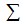 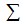 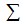 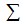 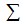 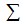 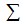 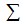 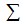 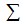 

Приложение 23        

к приказу          

исполняющего обязанности

Председателя Агентства 

Республики Казахстан  

по статистике       

24 июля 2013 года № 160      1. Қатынас түрлері бойынша жолаушылар тасымалдау қызметтерінің көлемін көрсетіңіз

      Укажите объем услуг по перевозке пассажиров по видам сообщений      2. Қатынас түрлері бойынша жүк тасымалдау қызметтерінің көлемін көрсетіңіз

      Укажите объем услуг по перевозке грузов по видам сообщений_______________________________________________________________________________

1ТМД – мұнда және бұдан әрі – Тәуелсіз мемлекеттер достастығы.

СНГ – здесь и далее – Содружество независимых государств.      3. Қатынас бөлінісінде түрлері бойынша жүк тасымалдау көлемін көрсетіңіз

      Укажите объемы по перевозке грузов по видам в разрезе сообщений      4. Қосалқы көлік қызметтері және жүргізушісімен (экипажымен) қоса көлік құралдарын жалға беруден түскен табыстарды көрсетіңіз, мың теңге

      Укажите доходы от вспомогательной транспортной деятельности и от сдачи в аренду транспортных средств с водителем (экипажем), тысяч тенге      5. Әуе көлігі жұмысының негізгі көрсеткіштерін көрсетіңіз 

      Укажите основные показатели работы воздушного транспорта _________________________________________________________________________________

2Км – мұнда және бұдан әрі – километр.

Км – здесь и далее – километр.

3Жкм – мұнда және бұдан әрі – жолаушы-километр.

Пкм – здесь и далее – пассажиро-километр.

4Ткм – мұнда және бұдан әрі – тонна-километр.

Ткм – здесь и далее – тонно-километр.      6. Халықаралық қатынастар санын көрсетіңіз (тек қана әуежай толтырады)

      Укажите число международных сообщений (заполняет только аэропорт)      7. Қайталама қызмет түрлері бойынша өндірілген өнім (жұмыс, қызмет) көлемдерін көрсетіңіз, мың теңге

      Укажите объемы произведенной продукции (работ, услуг) по вторичным видам деятельности, тысяч тенге__________________________________________________________________________________

5Экономикалық қызмет түрлерінің жалпы жіктеуіші (ЭҚЖЖ) Агенттіктің www.stat.gov.kz Интернет-ресурсында «Жіктеуіштер» бөлімінде орналасқан.

Общий классификатор видов экономической деятельности (ОКЭД) размещен на Интернет-ресурсе Агентства www.stat.gov.kz в разделе «Классификаторы».

Приложение 24        

к приказу          

исполняющего обязанности

Председателя Агентства 

Республики Казахстан  

по статистике       

24 июля 2013 года № 160 

Инструкция по заполнению статистической формы 

общегосударственного статистического наблюдения 

«Отчет о работе и услугах воздушного транспорта по видам

сообщений» (код 0871104, индекс 2-ТР (авиа),

периодичность годовая)

      1. Настоящая Инструкция по заполнению статистической формы общегосударственного статистического наблюдения «Отчет о работе и услугах воздушного транспорта по видам сообщений» (код 0871104, индекс 2-ТР (авиа), периодичность годовая) (далее – Инструкция) разработана в соответствии с пунктом 7) статьи 12 Закона Республики Казахстан «О государственной статистике» и детализирует заполнение статистической формы общегосударственного статистического наблюдения «Отчет о работе и услугах воздушного транспорта по видам сообщений» (код 0871104, индекс 2-ТР (авиа), периодичность годовая). 



      2. Следующие определения применяются в целях заполнения данной статистической формы:



      1) воздушное судно – летательный аппарат, поддерживаемый в атмосфере за счет его взаимодействия с воздухом, отличного от взаимодействия с воздухом, отраженным от земной (водной) поверхности;



      2) отправления воздушных судов – это сумма отправлений воздушных судов из аэропортов на всех выполненных рейсах и типах воздушных судов по каждому виду перевозки;



      3) перевезено пассажиров во всех сообщениях – число пассажиров, перевезенных за определенный период времени воздушным транспортом; 



      4) пассажирооборот во всех сообщениях – объем работы воздушного транспорта по перевозкам пассажиров; 



      5) перевезено грузов, багажа, грузобагажа во всех сообщениях – количество грузов в тоннах, перевезенных воздушным транспортом; 



      6) грузооборот во всех сообщениях – объем работы воздушного транспорта по перевозкам грузов, выражается в тонно-километрах;



      7) доходы от сдачи в аренду транспортных средств с водителем (экипажем) – это плата за аренду транспортного средства с водителем (экипажем), согласно заключенного договора аренды;



      8) вид сообщения – признак, представляющий характер участия подразделения транспортной сети в перевозках пассажиров (грузов, багажа, грузобагажа) между пунктами отправления и назначения; 



      9) междугородное сообщение – перевозки, осуществляемые между населенными пунктами в пределах республики;



      10) вспомогательный вид деятельности – вид деятельности, который осуществляется для поддержки основного и вторичных видов деятельности предприятия, обеспечивая товарами и услугами краткосрочного характера, предназначенными для потребления этим предприятием (перевозка, хранение, закупки, развитие сбыта, уборка, ремонт и обслуживание, охрана и тому подобное);



      11) располагаемые кресло-километры (предельный пассажирооборот) – это сумма произведений, предлагаемых к продаже кресел на каждом этапе полета на протяженность соответствующего этапа по каждому виду перевозки;



      12) располагаемые тонно-километры (предельный грузооборот) – это сумма произведений располагаемой коммерческой загрузки в тоннах на каждом этапе полета на протяженность соответствующего этапа по каждому виду перевозки;



      13) вторичный вид деятельности – вид деятельности, помимо основного, который осуществляется с целью производства продукции (работ, услуг) для третьих лиц;



      14) выполненные пассажиро-километры (выполненный пассажирооборот) – это сумма произведений числа перевезенных пассажиров на каждом этапе полета на соответствующее этому этапу расстояние по каждому виду перевозки;



      15) выполненные тонно-километры (выполненный грузооборот) – это сумма произведений тонн грузов на каждом этапе полета на соответствующее этому этапу расстояние по каждому виду перевозки;



      16) доходы от перевозок – это сумма средств, полученных предприятиями воздушного транспорта за перевозку грузов (включая почту), пассажиров (включая багаж), оказанные отправителям грузов и пассажиров дополнительные услуги по перевозкам и за пользование имуществом транспорта;



      17) перевезено пассажиров (грузов, почты) – это суммарное количество объемов перевозок пассажиров (грузов, почты) на всех выполненных рейсах и типах воздушных судов по каждому виду перевозки;



      18) регулярные авиаперевозки – это полеты, запланированные и выполняемые за вознаграждение в соответствии с официально опубликованным расписанием, или достаточно частые полеты, которые могут считаться систематически выполняемой серией полетов, места на которые могут быть забронированы непосредственно в любом агентстве; 



      19) нерегулярные (чартерные) авиаперевозки – это чартерные и специальные полеты, которые выполняются за вознаграждение на нерегулярной договорной основе; 



      20) международное сообщение – перевозки, осуществляемые между Республикой Казахстан и иностранными государствами и (или) транзитом через Республику Казахстан; 



      21) самолето-километры – это сумма произведений, полученных в результате умножения числа выполненных этапов полета на всех типах воздушных судов на протяженность соответствующего этапа соответственно по каждому виду перевозки;



      22) налет часов – это общее количество часов нахождения воздушного судна в полете с момента начала движения его по взлетной полосе при взлете и до момента торможения и перехода на рулежную дорожку после завершения полета;



      23) внутренние авиаперевозки – это авиаперевозки, при выполнении которых пункт отправления, пункт назначения и все предусмотренные пункты остановок расположены на территории одного государства. 



      3. В случае если структурному подразделению делегированы полномочия по сдаче статистической формы юридическим лицом, то оно представляет данную статистическую форму по месту своего нахождения в органы статистики. В случае если структурное подразделение не имеет полномочий по сдаче статистической формы, то юридическое лицо представляет статистическую форму в органы статистики по месту своего нахождения в разрезе своих структурных подразделений с указанием их местонахождения.



      4. В графе 1 раздела 1 количество перевезенных пассажиров на воздушном транспорте рассчитывается как сумма числа всех пассажиров, перевезенных в отчетном периоде самолетами гражданской авиации. Единицей наблюдения в статистике перевозок пассажиров является пассажиро-поездка.

      В графе 2 пассажирооборот на воздушном транспорте определяется как сумма произведений числа перевезенных пассажиров на каждом участке полета на соответствующее этому участку эксплуатационное расстояние. Единицей измерения является пассажиро-километр, то есть перемещение пассажира на расстояние в 1 километр. 



      5. В графе 3 разделов 1, 2 доходы включают поступления от пассажирских, почтовых и грузовых перевозок по международным воздушным линиям, линиям внутреннего сообщения.

      В графе 1 разделов 2, 3 количество перевезенных грузов рассчитывается как сумма веса всех грузов, почты и платного багажа, перевезенных в отчетном периоде самолетами.



      6. В графе 2 раздела 2 грузооборот рассчитывается как сумма произведений количества тонн груза и почты, перевезенных на каждом участке полета на соответствующее этому участку эксплуатационное расстояние. 

      7. В строке 1 раздела 4 учитываются доходы от:

      1) услуг по транспортной обработке грузов и хранению (погрузка и разгрузка грузов и багажа, закрепление и выгрузка груза (стивидорные работы), складские услуги для всех видов товаров, хранение товаров во внешнеторговых зонах);

      2) прочей вспомогательной транспортной деятельности (услуг терминалов (аэропорты), услуг по эксплуатации взлетно-посадочной полосы, услуги, связанные с навигацией, услуги по регулированию использования воздушного пространства, услуг по хранению транспортных средств, принадлежащих гражданам, услуги, связанные с предупреждением и тушением пожаров на аэродромах и так далее);

      3) услуг по организации перевозок грузов (экспедиция груза, подготовка транспортной документации и путевых листов, услуги таможенных агентов и так далее).



      8. В разделе 5 к регулярным авиаперевозкам относятся дополнительные полеты, которые выполняются в связи с перегрузкой регулярных рейсов.

      К нерегулярным (чартерным) авиаперевозкам относятся и блок-чартерные перевозки (перевозки, при которых вся емкость воздушного судна зафрахтована для чартерных перевозок на основе полетов, указанных в расписании как регулярные, но тем не менее осуществляемые как чартерные полеты по тем же самым или похожим маршрутам и расписаниям).

      Для определения показателей перевозок используются данные, указанные в «Задании на полет» каждого рейса и в соответствующих сопроводительных перевозочных документах.

      Сведения о перевозках с совместным использованием кодов, в рамках пульных соглашений, по принципу блок-чартерных перевозок, в рамках соглашений о блокировании мест, на условиях совместно обслуживаемых рейсов и перевозки на арендованных воздушных судах представляет авиаперевозчик, фактически выполняющий рейсы, то есть тот авиаперевозчик, в «Сертификат эксплуатанта» которого включены воздушные суда, на которых были выполнены указанные перевозки.

      В строках 5, 12 при расчетах располагаемых кресло-километров (предельного пассажирооборота) не учитываются кресла, которые фактически не могли быть предоставлены для перевозки пассажиров из-за дополнительного топлива или другого груза.

      Все показатели, кроме показателя по отправлению воздушных судов, заполняются с одним знаком после запятой. 



      9. В разделе 6 «Число международных сообщений» заполняется только в том случае, если пункты отправления и (или) назначения находятся на территории Казахстана.



      10. В разделе 7 в графе Б указываются наименования вторичных видов деятельности в соответствии с Номенклатурой видов экономической деятельности (далее – ОКЭД) в разрезе 5-ти знаков, а в графе «код ОКЭД» - код отрасли согласно ОКЭД до 5-ти знаков. 



      11. Представление данной статистической формы осуществляется на бумажном носителе и в электронном формате. Заполнение статистической формы в электронном формате осуществляется посредством использования программного обеспечения, размещенного в разделе «Отчеты on-line» на Интернет-ресурсе Агентства Республики Казахстан по статистике (www.stat.gov.kz).

      Примечание: Х – данная позиция не подлежит заполнению. 



      12. Арифметико–логический контроль:

      1) Раздел 1. «Объем услуг по перевозке пассажиров по видам сообщений»:

      строка 1 = строк 1.1, 1.2 для каждой графы;

      строка 1.1 = строк 1.1.1, 1.1.2 для каждой графы;

      2) Раздел 2. «Объем услуг по перевозке грузов по видам сообщений»:

      строка 1 = строк 1.1, 1.2 для каждой графы;

      строка 1.1 = строк 1.1.1, 1.1.2 для каждой графы;

      3) Раздел 3. «Объемы по перевозке грузов по видам в разрезе сообщений»:

      графа 1 = граф 2, 3 для каждой строки;

      строка 1 = строк 1.1-1.4 для каждой графы;

      4) Раздел 6. «Объемы произведенной продукции (работ, услуг) по вторичным видам деятельности»:

      строка 1 = всех остальных строк;

      5) Контроль между разделами:

      строка 1 графа 1 раздела 2 = строке 1 графы 1 раздела 3;

      строка 1.1 графа 1 раздела 2 = строке 1 графы 2 раздела 3;

      строка 1.2 графа 1 раздела 2 = строке 1 графы 3 раздела 3;

      строка 1 графа 3 раздела 2 = строке 1 графы 4 раздела 3.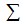 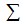 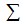 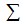 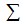 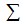 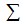 

Приложение 25        

к приказу          

исполняющего обязанности

Председателя Агентства 

Республики Казахстан  

по статистике       

24 июля 2013 года № 160      1. Қатынас түрлері бойынша жолаушылар тасымалдау қызметтерінің көлемін көрсетіңіз

      Укажите объем услуг по перевозке пассажиров по видам сообщений      2. Қатынас түрлері бойынша жүк тасымалдау қызметтерінің көлемін көрсетіңіз

      Укажите объем услуг по перевозке грузов по видам сообщений___________________________________________________________________________

1ТМД – мұнда және бұдан әрі – Тәуелсіз мемлекеттер достастығы.СНГ – здесь и далее – Содружество независимых государств.      3. Қатынас бөлінісінде түрлері бойынша жүк тасымалдау көлемін көрсетіңіз

      Укажите объемы по перевозке грузов по видам в разрезе сообщений      4. Қосалқы көлік қызметтері және жүргізушісімен (экипажымен) қоса көлік құралдарын жалға беруден түскен табыстарды көрсетіңіз, мың теңге

      Укажите доходы от вспомогательной транспортной деятельности и от сдачи в аренду транспортных средств с водителем (экипажем), тысяч тенге      5. Қайталама қызмет түрлері бойынша өндірілген өнім (жұмыс, қызмет) көлемдерін көрсетіңіз, мың теңге

      Укажите объемы произведенной продукции (работ, услуг) по вторичным видам деятельности, тысяч тенге___________________________________________________________________

2Экономикалық қызмет түрлерінің жалпы жіктеуіші (ЭҚЖЖ) Агенттіктің www.stat.gov.kz Интернет-ресурсында «Жіктеуіштер» бөлімінде орналасқан.

Общий классификатор видов экономической деятельности (ОКЭД) размещен на Интернет-ресурсе Агентства www.stat.gov.kz в разделе «Классификаторы».

Приложение 26        

к приказу          

исполняющего обязанности

Председателя Агентства 

Республики Казахстан  

по статистике       

24 июля 2013 года № 160 

Инструкция по заполнению статистической формы 

общегосударственного статистического наблюдения

«Отчет об услугах железнодорожного транспорта по видам

сообщений» (код 0831104, индекс 2-ТР (жд),

периодичность годовая)

      1. Настоящая инструкция по заполнению статистической формы общегосударственного статистического наблюдения «Отчет об услугах железнодорожного транспорта по видам сообщений» (код 0831104, индекс 2-ТР (жд), периодичность годовая) (далее – Инструкция) разработана в соответствии с пунктом 7) статьи 12 Закона Республики Казахстан «О государственной статистике» и детализирует заполнение статистической формы общегосударственного статистического наблюдения «Отчет об услугах железнодорожного транспорта по видам сообщений» (код 0831104, индекс 2-ТР (жд), периодичность годовая). 



      2. Следующие определения применяются в целях заполнения данной статистической формы:



      1) перевезено пассажиров во всех сообщениях – число пассажиров, перевезенных за определенный период времени железнодорожным транспортом; 



      2) пассажирооборот во всех сообщениях – объем работы железнодорожного транспорта по перевозкам пассажиров; 



      3) перевезено грузов, багажа, грузобагажа во всех сообщениях – количество грузов в тоннах, перевезенных железнодорожным транспортом;



      4) грузооборот во всех сообщениях – объем работы железнодорожного транспорта по перевозкам грузов, выражается в тонно-километрах;



      5) доходы от сдачи в аренду транспортных средств с водителем (экипажем) – это плата за аренду транспортного средства с водителем (экипажем), согласно заключенного договора аренды;



      6) вид сообщения – признак, представляющий характер участия подразделения транспортной сети в перевозках пассажиров (грузов, багажа, грузобагажа) между пунктами отправления и назначения;



      7) междугородное сообщение – перевозки, осуществляемые между населенными пунктами в пределах республики;



      8) пригородное сообщение – перевозки, осуществляемые в пределах пригородной зоны, измеряемой от установленных границ города или иного населенного пункта;



      9) вспомогательный вид деятельности – вид деятельности, который осуществляется для поддержки основного и вторичных видов деятельности предприятия, обеспечивая товарами и услугами краткосрочного характера, предназначенными для потребления этим предприятием (перевозка, хранение, закупки, развитие сбыта, уборка, ремонт и обслуживание, охрана и тому подобное);



      10) вторичный вид деятельности – вид деятельности, помимо основного, который осуществляется с целью производства продукции (работ, услуг) для третьих лиц; 



      11) доходы от перевозок – это сумма средств, полученных предприятиями железнодорожного транспорта за перевозку грузов (включая почту), пассажиров (включая багаж), оказанные отправителям грузов и пассажиров дополнительные услуги по перевозкам и за пользование имуществом транспорта;



      12) международное сообщение – перевозки, осуществляемые между Республикой Казахстан и иностранными государствами и (или) транзитом через Республику Казахстан.



      3. В случае если структурному подразделению делегированы полномочия по сдаче статистической формы юридическим лицом, то оно представляет данную статистическую форму по месту своего нахождения в органы статистики. В случае если структурное подразделение не имеет полномочий по сдаче статистической формы, то юридическое лицо представляет статистическую форму в органы статистики по месту своего нахождения в разрезе своих структурных подразделений с указанием их местонахождения.



      4. В графе 1 раздела 1 перевозки пассажиров по видам сообщений железнодорожным транспортом подразделяются на международное, междугородное и пригородное. Перевозка пассажиров включает сумму отправленных, транзитных и прибывших пассажиров, включая в пригородном сообщении. Единицей наблюдения в статистике перевозок пассажиров является пассажиро-поездка. Объектом учета количества пассажиров является каждая поездка одного пассажира между двумя пунктами в одном направлении. 

      В графе 2 пассажирооборот характеризует объем выполненной работы по перевозкам пассажиров отделения дороги, железной дороги и сети в пассажиро-километрах, исчисляемых умножением количества перевезенных пассажиров на расстояние перевозки, принятое к учету. 

      В графе 3 доходы от перевозки пассажиров включают суммы провозной платы и различные доплаты за скорость, спальное место, проезд в купейном и мягком вагоне и прочие. В доходы от перевозок пассажиров включаются также дотации и субсидии за оказанные услуги по перевозке пассажиров. 



      5. В графе 1 раздела 2 перевозки грузов на железнодорожном транспорте учитываются по отправлению. Отправкой считается отдельная партия груза, отправленная из одного пункта в другой и оформленная перевозочными документами. Количество отправленных грузов в тоннах определяется исходя из веса, указанного в перевозочных документах, включая вес тары, а также всех приспособлений и оборудования, применяемых при перевозках.

      В графе 2 указывается объем перевозочной работы по доставке грузов с учетом расстояния перевозки. Определяется как сумма произведений массы каждой отправки в тоннах на расстояние перевозки.

      В графе 3 раздела 2 и графе 4 раздела 3 доходы от грузовых перевозок складываются из провозной платы, оплаты начальной и конечной операции и дополнительных сборов за проезд проводников, за перестановку вагонов с одной колеи на другую и так далее. Доходы от перевозки багажа определяют по суммам провозной платы и дополнительных сборов, указанных в корешках багажных квитанций. 



      6. По строке 1.2 раздела 3 указываются объемы по перевозке бензина, керосина, масел и смазок минеральных, мазута, дизельного топлива и прочих светлых и темных нефтепродуктов.

      По строке 1.3 указываются объемы перевозок асфальта, битума, гудрона, озокерита и газов (энергетических и кроме энергетических).

      По строке 1.14 указываются объемы перевозок стройматериалов, как для самого строительства, так и для производства строительных материалов.

      По строке 1.17 указываются объемы перевозок грузов, осуществляемых в вагонах-рефрижераторах.

      По строке 1.18 указываются объемы перевозок периодических изданий (газет, журналов и тому подобное), писем, карточек, посылок и бандеролей.

      По строке 1.19 указываются объемы перевозок любой мебели (металлической, неметаллической, офисной, жилой, мягкой и так далее).



      7. В строке 1 раздела 4 учитываются доходы от:

      1) услуг по транспортной обработке грузов и хранению (погрузка и разгрузка грузов и багажа, закрепление и выгрузка груза (стивидорные работы), складские услуги для всех видов товаров, хранение товаров во внешнеторговых зонах);

      2) прочей вспомогательной транспортной деятельности (услуг терминалов (железнодорожные вокзалы и станции), услуг по эксплуатации железных дорог, услуг по хранению транспортных средств, принадлежащих гражданам и так далее);

      3) услуг по организации перевозок грузов (экспедиция груза, подготовка транспортной документации и путевых листов, услуги таможенных агентов и так далее).



      8. В разделе 5 в графе Б указываются наименования вторичных видов деятельности в соответствии с Номенклатурой видов экономической деятельности (далее – ОКЭД) в разрезе 5-ти знаков, а в графе «код ОКЭД» - код отрасли согласно ОКЭД до 5-ти знаков. 



      9. Представление данной статистической формы осуществляется на бумажном носителе и в электронном формате. Заполнение статистической формы в электронном формате осуществляется посредством использования программного обеспечения, размещенного в разделе «Отчеты on-line» на Интернет-ресурсе Агентства Республики Казахстан по статистике (www.stat.gov.kz).

      Примечание: Х – данная позиция не подлежит заполнению.



      10. Арифметико–логический контроль:

      1) Раздел 1. «Объем услуг по перевозке пассажиров по видам сообщений»:

      строка 1 = строк 1.1, 1.2, 1.3 для каждой графы;

      строка 1.1 = строк 1.1.1, 1.1.2 для каждой графы;

      2) Раздел 2. «Объем услуг по перевозке грузов по видам сообщений»:

      строка 1 = строк 1.1, 1.2 для каждой графы;

      строка 1.1 = строк 1.1.1, 1.1.2 для каждой графы;

      3) Раздел 3. «Объемы по перевозке грузов по видам в разрезе сообщений»:

      строка 1 = строк 1.1-1.21 для каждой графы;

      графа 1 = граф 2, 3 для каждой строки;

      строка 1.22 строки 1 для каждой графы;

      строка 1.23 строки 1 для каждой графы;

      4) Раздел 5. «Объемы произведенной продукции (работ, услуг) по вторичным видам деятельности»:

      строка 1 = всех остальных строк;

      5) Контроль между разделами:

      строка 1 графа 1 раздела 2 = строке 1 графы 1 раздела 3;

      строка 1.1 графа 1 раздела 2 = строке 1 графы 2 раздела 3;

      строка 1.2 графа 1 раздела 2 = строке 1 графы 3 раздела 3;

      строка 1 графа 3 раздела 2 = строке 1 графы 4 раздела 3.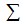 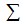 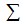 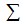 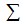 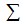 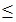 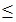 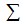 

Приложение 27        

к приказу          

исполняющего обязанности

Председателя Агентства 

Республики Казахстан  

по статистике       

24 июля 2013 года № 160      1. Қатынас түрлері бойынша жүк тасымалдау қызметтерінің көлемін көрсетіңіз

      Укажите объем услуг по перевозке грузов по видам сообщений______________________________________________________________

1ТМД – мұнда және бұдан әрі – Тәуелсіз мемлекеттер достастығы.

СНГ – здесь и далее – Содружество независимых государств.      2. Қатынас бөлінісінде түрлері бойынша жүк тасымалдау көлемін көрсетіңіз

      Укажите объемы по перевозке грузов по видам в разрезе сообщений      3. Қосалқы көлік қызметтері және жүргізушісімен (экипажымен) қоса көлік құралдарын жалға беруден түскен табыстарды көрсетіңіз, мың теңге

      Укажите доходы от вспомогательной транспортной деятельности и от сдачи в аренду транспортных средств с водителем (экипажем), тысяч тенге      4. Есепті жыл соңына кәсіпорын теңгеріміндегі (дара кәсіпкердің жеке меншігіндегі) теңіз жүк кемелерінің қолда барын көрсетіңіз, бірлік

      Укажите наличие морских грузовых судов, числящиеся на балансе предприятия (находящихся в личной собственности индивидуального предпринимателя), на конец отчетного года, единиц      5. Қайталама қызмет түрлері бойынша өндірілген өнім (жұмыс, қызмет) көлемдерін көрсетіңіз, мың теңге

       Укажите объемы произведенной продукции (работ, услуг) по вторичным видам деятельности, тысяч тенге_____________________________________________________________________

2Экономикалық қызмет түрлерінің жалпы жіктеуіші (ЭҚЖЖ) Агенттіктің www.stat.gov.kz Интернет-ресурсында «Жіктеуіштер» бөлімінде орналасқан.

Общий классификатор видов экономической деятельности (ОКЭД) размещен на Интернет-ресурсе Агентства www.stat.gov.kz в разделе «Классификаторы».

Приложение 28        

к приказу          

исполняющего обязанности

Председателя Агентства 

Республики Казахстан  

по статистике       

24 июля 2013 года № 160 

Инструкция по заполнению статистической формы

общегосударственного статистического наблюдения «Отчет о

подвижном составе и услугах морского и прибрежного транспорта

по видам сообщений» (код 0781104, индекс 2-ТР (море),

периодичность годовая)

      1. Настоящая Инструкция по заполнению статистической формы общегосударственного статистического наблюдения «Отчет о подвижном составе и услугах морского и прибрежного транспорта по видам сообщений» (код 0781104, индекс 2-ТР (море), периодичность годовая) (далее – Инструкция) разработана в соответствии с пунктом 7) статьи 12 Закона Республики Казахстан «О государственной статистике» и детализирует заполнение статистической формы общегосударственного статистического наблюдения «Отчет о подвижном составе и услугах морского и прибрежного транспорта по видам сообщений» (код 0781104, индекс 2-ТР (море), периодичность годовая).



      2. Следующие определения применяются в целях заполнения данной статистической формы:



      1) перевезено грузов, багажа, грузобагажа во всех сообщениях – количество грузов в тоннах, перевезенных морским транспортом;



      2) грузооборот во всех сообщениях – объем работы морского транспорта по перевозкам грузов, выражается в тонно-километрах; 



      3) доходы от перевозок грузов – это сумма средств, полученных предприятиями морского транспорта за перевозку грузов, оказанные отправителям грузов дополнительные услуги по перевозкам и за пользование имуществом транспорта;



      4) грузовые суда – суда, предназначенные для перевозок различных грузов;



      5) доходы от сдачи в аренду транспортных средств с водителем (экипажем) – это плата за аренду транспортного средства с водителем (экипажем), согласно заключенного договора аренды;



      6) междугородное сообщение – перевозки, осуществляемые между населенными пунктами в пределах республики;



      7) вид сообщения – признак, представляющий характер участия подразделения транспортной сети в перевозках грузов, багажа, грузобагажа между пунктами отправления и назначения;



      8) вспомогательный вид деятельности – вид деятельности, который осуществляется для поддержки основного и вторичных видов деятельности предприятия, обеспечивая товарами и услугами краткосрочного характера, предназначенными для потребления этим предприятием (перевозка, хранение, закупки, развитие сбыта, уборка, ремонт и обслуживание, охрана и тому подобное);



      9) вторичный вид деятельности – вид деятельности, помимо основного, который осуществляется с целью производства продукции (работ, услуг) для третьих лиц; 



      10) самоходные суда – суда, которые имеют силовую установку (двигатель) и движитель (гребное колесо, гребной винт, водомет);



      11) несамоходные грузовые суда – несамоходные баржи, предназначенные для буксировки или толкания и не имеющие самостоятельной двигательной установки; используются для перевозки сухогрузов и наливных грузов;



      12) буксирные суда – тягачи и толкачи, буксиры, буксиры-толкачи, которые по своей конструкции приспособлены для буксировки или толкания несамоходных судов и плотов;



      13) международное сообщение – перевозки, осуществляемые между двумя портами (портом погрузки/посадки и портом рагрузки/высадки), расположенными в различных странах.



      3. В случае если структурному подразделению делегированы полномочия по сдаче статистической формы юридическим лицом, то оно представляет данную статистическую форму по месту своего нахождения в органы статистики. В случае если структурное подразделение не имеет полномочий по сдаче статистической формы, то юридическое лицо представляет статистическую форму в органы статистики по месту своего нахождения в разрезе своих структурных подразделений с указанием их местонахождения.



      4. В графе 1 разделов 1, 2 перевозки грузов на морском транспорте учитываются по отправлению. Отправкой считается отдельная партия груза, отправленная из одного пункта в другой и оформленная перевозочными документами. Количество отправленных грузов в тоннах определяется исходя из веса, указанного в перевозочных документах, включая вес тары, а также всех приспособлений и оборудования, применяемых при перевозках.

      В графе 2 раздела 1 грузооборот морского транспорта рассчитывается путем перемножения веса отправки груза в тоннах на расстояние перевозки, а затем суммированием полученных результатов по всем отправкам. 

      В графе 3 раздела 1 и графе 4 раздела 2 учитываются доходы, начисленные отчитывающемуся предприятию, за выполненные по перевозочным документам перевозки грузов, багажа, грузобагажа по действующим видам тарифов.



      5. В строке 1 раздела 3 учитываются доходы от:

      1) услуг по транспортной обработке грузов и хранению (погрузка и разгрузка грузов и багажа, закрепление и выгрузка груза (стивидорные работы), складские услуги для всех видов товаров, хранение товаров во внешнеторговых зонах);

      2) прочей вспомогательной транспортной деятельности (услуг терминалов (морские порты, пристани), услуги шлюзов, каналов, услуги, связанные с навигацией, деятельность маяков, услуг по хранению транспортных средств, принадлежащих гражданам и так далее);

      3) услуг по организации перевозок грузов (экспедиция груза, подготовка транспортной документации и путевых листов, услуги таможенных агентов и так далее).



      6. В разделе 4 морские грузовые суда торгового флота включают все морские суда, предназначенные для перевозки грузов (кроме грузопассажирских), багажа и почты, для рыбных и иных морских промыслов, добычи полезных ископаемых, производства буксирных, ледокольных и спасательных операций, а также для других хозяйственных, научных и культурных целей (включая суда смешанного река-море плавания). Заполняется на основании данных морского Регистра или другого классификационного общества.



      7. В разделе 5 в графе Б указываются наименования вторичных видов деятельности в соответствии с Номенклатурой видов экономической деятельности (далее – ОКЭД) в разрезе 5-ти знаков, а в графе «код ОКЭД» - код отрасли согласно ОКЭД до 5-ти знаков. 



      8. Представление данной статистической формы осуществляется на бумажном носителе и в электронном формате. Заполнение статистической формы в электронном формате осуществляется посредством использования программного обеспечения, размещенного в разделе «Отчеты on-line» на Интернет-ресурсе Агентства Республики Казахстан по статистике (www.stat.gov.kz).

      Примечание: Х – данная позиция не подлежит заполнению.

      9. Арифметико–логический контроль:

      1) Раздел 1. «Объем услуг по перевозке грузов по видам сообщений»:

      строка 1 = строк 1.1, 1.2 для каждой графы;

      строка 1.1 = строк 1.1.1, 1.1.2 для каждой графы;

      2) Раздел 2. «Объемы по перевозке грузов по видам в разрезе сообщений»:

      строка 1 = строк 1.1-1.7 для каждой графы;

      графа 1 = граф 2, 3 для каждой строки;

      3) Раздел 4. «Объемы произведенной продукции (работ, услуг) по вторичным видам деятельности»:

      строка 1 = всех остальных строк;

      4) Контроль между разделами:

      строка 1 графа 1 раздела 1 = строке 1 графы 1 раздела 2;

      строка 1.1 графа 1 раздела 1 = строке 1 графы 2 раздела 2;

      строка 1.2 графа 1 раздела 1 = строке 1 графы 3 раздела 2;

      строка 1 графа 3 раздела 1 = строке 1 графы 4 раздела 2.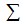 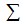 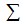 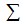 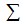 

Приложение 29        

к приказу          

исполняющего обязанности

Председателя Агентства 

Республики Казахстан  

по статистике       

24 июля 2013 года № 160      1. Қатынас түрлері бойынша жүк тасымалдау қызметтерінің көлемін көрсетіңіз 

      Укажите объем услуг по транспортировке грузов по видам сообщений____________________________________________________________________________

1ТМД – мұнда және бұдан әрі – Тәуелсіз мемлекеттер достастығы.

СНГ – здесь и далее – Содружество независимых государств.      2. Қатынастар бөлінісінде түрлері бойынша жүк тасымалдау көлемін көрсетіңіз

      Укажите объемы по транспортировке грузов по видам в разрезе сообщений      3. Облыс бөлінісінде кәсіпорынның теңгерімінде есепте тұрған құбырлардың ұзындығын көрсетіңіз

      Укажите протяженность трубопроводов, числящихся на балансе предприятия, в разрезе областей____________________________________________________________________________

2Км - мұнда және бұдан әрі - километр.

Км - здесь и далее - километр.4. Қосалқы көлік қызметтерінен түскен табыстарды көрсетіңіз, мың теңге

      Укажите доходы от вспомогательной транспортной деятельности, тысяч тенге      5. Қайталама қызмет түрлері бойынша өндірілген өнім (жұмыс, қызмет) көлемдерін көрсетіңіз, мың теңге

      Укажите объемы произведенной продукции (работ, услуг) по вторичным видам деятельности, тысяч тенге_______________________________________________________________________________________

3Экономикалық қызмет түрлерінің жалпы жіктеуіші (ЭҚЖЖ) Агенттіктің www.stat.gov.kz Интернет-ресурсында «Жіктеуіштер» бөлімінде орналасқан.

Общий классификатор видов экономической деятельности (ОКЭД) размещен на Интернет-ресурсе Агентства www.stat.gov.kz в разделе «Классификаторы».

Приложение 30        

к приказу          

исполняющего обязанности

Председателя Агентства 

Республики Казахстан  

по статистике       

24 июля 2013 года № 160 

Инструкция по заполнению статистической формы

общегосударственного статистического наблюдения «Отчет об

услугах трубопроводного транспорта по видам сообщений и

протяженности трубопроводов» 

(код 0771104, индекс 2-ТР (трубопровод), периодичность годовая)

      1. Настоящая Инструкция по заполнению статистической формы общегосударственного статистического наблюдения «Отчет об услугах трубопроводного транспорта по видам сообщений и протяженности трубопроводов» (код 0771104, индекс 2-ТР (трубопровод), периодичность годовая) (далее – Инструкция) разработана в соответствии с пунктом 7) статьи 12 Закона Республики Казахстан «О государственной статистике» и детализирует заполнение статистической формы общегосударственного статистического наблюдения «Отчет об услугах трубопроводного транспорта по видам сообщений и протяженности трубопроводов» (код 0771104, индекс 2-ТР (трубопровод), периодичность годовая). 



      2. Следующие определения применяются в целях заполнения данной статистической формы:



      1) транспортировано грузов во всех сообщениях – количество грузов в тоннах, транспортированных трубопроводным транспортом;



      2) грузооборот во всех сообщениях – объем работы по перемещению нефти, нефтепродуктов и газа по магистральным трубопроводам; 



      3) доходы от транспортирования грузов – это сумма средств, полученных предприятиями трубопроводного транспорта за транспортировку грузов;



      4) вид сообщения – признак, представляющий характер участия подразделения транспортной сети в транспортировке грузов между пунктами отправления и назначения; 



      5) междугородное сообщение – перевозки, осуществляемые между населенными пунктами в пределах республики;



      6) вспомогательный вид деятельности – вид деятельности, который осуществляется для поддержки основного и вторичных видов деятельности предприятия, обеспечивая товарами и услугами краткосрочного характера, предназначенными для потребления этим предприятием (перевозка, хранение, закупки, развитие сбыта, уборка, ремонт и обслуживание, охрана и тому подобное);



      7) доходы от вспомогательной транспортной деятельности – доходы от хранения груза в резервном хранилище предприятия, непосредственно осуществляющего транспортировку груза по трубопроводу;



      8) вторичный вид деятельности – вид деятельности, помимо основного, который осуществляется с целью производства продукции (работ, услуг) для третьих лиц;



      9) международное сообщение – перевозки, осуществляемые между Республикой Казахстан и иностранными государствами и (или) транзитом через Республику Казахстан.



      3. В случае если структурному подразделению делегированы полномочия по сдаче статистической формы юридическим лицом, то оно представляет данную статистическую форму по месту своего нахождения в органы статистики. В случае если структурное подразделение не имеет полномочий по сдаче статистической формы, то юридическое лицо представляет статистическую форму в органы статистики по месту своего нахождения в разрезе своих структурных подразделений с указанием их местонахождения.



      4. В графе 1 разделов 1, 2 указывается первоначальное отправление груза, принятого предприятиями трубопроводного транспорта, для доставки из районов добычи (производства) или из-за границы в пункты потребления (перевалочные базы, предприятия по переработке, газораспределительные станции, пункты налива в вагоны-цистерны, танкерные суда, автомобили-цистерны и тому подобное). Объем транспортировки грузов определяется в момент закачки груза в трубопровод по показаниям расходомеров и счетчиков. Перекачка природного газа учитывается в единицах объема и переводится в единицы массы (веса) по следующему соотношению: 1 кубический метр = 0,8 килограмм или 1000 кубических метров газа = 0,8 тонн или 1 тонна = 1250 кубических метров.

      В графе 2 грузооборот рассчитывается как сумма произведений объемов перекачки нефти (нефтепродуктов, газа) в тоннах на расстояние перекачки от входного коллектора головной насосной станции до входного коллектора завода, наливного пункта, нефтебазы, газораспределительной системы и тому подобное. Грузооборот определяется по всем трубопроводам в целом и в отдельности по нефтепроводам, продуктопроводам (по видам нефтепродуктов) и газопроводам.

      В графе 3 раздела 1 и графе 4 раздела 2 доходы от транспортирования нефти и нефтепродуктов определяются исходя из тарифов за перекачку, перевалку и налив этих грузов. На газопроводном транспорте доходы определяются путем умножения тарифа за транспортировку 1000 кубических метров газа на объем транспортировки.



      5. В разделе 5 в графе Б указываются наименования вторичных видов деятельности в соответствии с Номенклатурой видов экономической деятельности (далее – ОКЭД) в разрезе 5-ти знаков, а в графе «код ОКЭД» - код отрасли согласно ОКЭД до 5-ти знаков. 



      6. Представление данной статистической формы осуществляется на бумажном носителе и в электронном формате. Заполнение статистической формы в электронном формате осуществляется посредством использования программного обеспечения, размещенного в разделе «Отчеты on-line» на Интернет-ресурсе Агентства Республики Казахстан по статистике (www.stat.gov.kz).

      Примечание: Х – данная позиция не подлежит заполнению.



      7. Арифметико–логический контроль:

      1) Раздел 1. «Объем услуг по транспортировке грузов по видам сообщений»:

      строка 1 = строк 1.1, 1.2 для каждой графы;

      строка 1.1 = строк 1.1.1, 1.1.2 для каждой графы;

      2) Раздел 2. «Объем по транспортировке грузов по видам в разрезе сообщений»:

      строка 1 = строк 1.1-1.4 для каждой графы;

      графа 1 = граф 2, 3 для каждой строки;

      3) Раздел 3. «Протяженность трубопроводов, числящихся на балансе предприятия, в разрезе областей»:

      графа 1 = граф 2-15 для каждой строки;

      4) Раздел 5. «Объемы произведенной продукции (работ, услуг) по вторичным видам деятельности»:

      строка 1 = всех остальных строк;

      5) Контроль между разделами:

      строка 1 графа 1 раздела 1 = строке 1 графы 1 раздела 2;

      строка 1.1 графа 1 раздела 1 = строке 1 графы 2 раздела 2;

      строка 1.2 графа 1 раздела 1 = строке 1 графы 3 раздела 2;

      строка 1 графа 3 раздела 1 = строке 1 графы 4 раздела 2.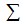 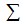 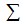 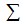 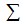 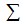 

Приложение 31        

к приказу          

исполняющего обязанности

Председателя Агентства 

Республики Казахстан  

по статистике       

24 июля 2013 года № 160      1. Қатынас түрлері бойынша жолаушылар тасымалдау қызметтерінің көлемін көрсетіңіз

      Укажите объем услуг по перевозке пассажиров по видам сообщений_______________________________________________________________

1ТМД – мұнда және бұдан әрі – Тәуелсіз мемлекеттер достастығы.

СНГ – здесь и далее – Содружество независимых государств.      2. Қатынас түрлері бойынша жүк тасымалдау қызметтерінің көлемін көрсетіңіз

      Укажите объем услуг по перевозке грузов по видам сообщений      3. Қатынас бөлінісінде түрлері бойынша жүк тасымалдау көлемін көрсетіңіз

      Укажите объемы по перевозке грузов по видам в разрезе сообщений      4. Қосалқы көлік қызметтері және жүргізушісімен (экипажымен) қоса көлік құралдарын жалға беруден түскен табыстарды көрсетіңіз, мың теңге

      Укажите доходы от вспомогательной транспортной деятельности и от сдачи в аренду транспортных средств с водителем (экипажем), тысяч тенге      5. Қайталама қызмет түрлері бойынша өндірілген өнім (жұмыс, қызмет) көлемдерін көрсетіңіз, мың теңге

      Укажите объемы произведенной продукции (работ, услуг) по вторичным видам деятельности, тысяч тенге_____________________________________________________________________

2Экономикалық қызмет түрлерінің жалпы жіктеуіші (ЭҚЖЖ) Агенттіктің www.stat.gov.kz Интернет-ресурсында «Жіктеуіштер» бөлімінде орналасқан.

Общий классификатор видов экономической деятельности (ОКЭД) размещен на Интернет-ресурсе Агентства www.stat.gov.kz в разделе «Классификаторы».

Приложение 32        

к приказу          

исполняющего обязанности

Председателя Агентства 

Республики Казахстан  

по статистике       

24 июля 2013 года № 160 

Инструкция по заполнению статистической формы

общегосударственного статистического наблюдения

«Отчет об услугах внутреннего водного транспорта по видам сообщений» (код 0851104, индекс 2-ТР

(внутренние воды), периодичность годовая)

      1. Настоящая Инструкция по заполнению статистической формы общегосударственного статистического наблюдения «Отчет об услугах внутреннего водного транспорта по видам сообщений» (код 0851104, индекс 2-ТР (внутренние воды), периодичность годовая) (далее – Инструкция) разработана в соответствии с пунктом 7) статьи 12 Закона Республики Казахстан  «О государственной статистике» и детализирует заполнение статистической формы общегосударственного статистического наблюдения «Отчет об услугах внутреннего водного транспорта по видам сообщений» (код 0851104, индекс 2-ТР (внутренние воды), периодичность годовая).



      2. Следующие определения применяются в целях заполнения данной статистической формы:



      1) перевезено пассажиров во всех сообщениях – число пассажиров, перевезенных за определенный период времени речным транспортом; 



      2) пассажирооборот во всех сообщениях – объем работы речного транспорта по перевозкам пассажиров; 



      3) перевезено грузов, багажа, грузобагажа во всех сообщениях – количество грузов в тоннах, перевезенных речным транспортом;



      4) грузооборот во всех сообщениях – объем работы речного транспорта по перевозкам грузов, выражается в тонно-километрах; 



      5) доходы от сдачи в аренду транспортных средств с водителем (экипажем) – это плата за аренду транспортного средства с водителем (экипажем), согласно заключенного договора аренды;



      6) вид сообщения – признак, представляющий характер участия подразделения транспортной сети в перевозках пассажиров (грузов, багажа, грузобагажа) между пунктами отправления и назначения;



      7) междугородное сообщение – перевозки, осуществляемые между населенными пунктами в пределах республики; 



      8) городское сообщение – перевозки, осуществляемые в пределах установленных границ города;



      9) пригородное сообщение – перевозки, осуществляемые в пределах пригородной зоны, измеряемой от установленных границ города или иного населенного пункта;



      10) вспомогательный вид деятельности – вид деятельности, который осуществляется для поддержки основного и вторичных видов деятельности предприятия, обеспечивая товарами и услугами краткосрочного характера, предназначенными для потребления этим предприятием (перевозка, хранение, закупки, развитие сбыта, уборка, ремонт и обслуживание, охрана и тому подобное);



      11) вторичный вид деятельности – вид деятельности, помимо основного, который осуществляется с целью производства продукции (работ, услуг) для третьих лиц; 



      12) доходы от перевозок – это сумма средств, полученных предприятиями речного транспорта за перевозку грузов (включая почту), пассажиров (включая багаж), оказанные отправителям грузов и пассажиров дополнительные услуги по перевозкам и за пользование имуществом транспорта;



      13) международное сообщение – перевозки, осуществляемые между Республикой Казахстан и иностранными государствами и (или) транзитом через Республику Казахстан.



      3. В случае если структурному подразделению делегированы полномочия по сдаче статистической формы юридическим лицом, то оно представляет данную статистическую форму по месту своего нахождения в органы статистики. В случае если структурное подразделение не имеет полномочий по сдаче статистической формы, то юридическое лицо представляет статистическую форму в органы статистики по месту своего нахождения в разрезе своих структурных подразделений с указанием их местонахождения.



      4. В графе 1 раздела 1 учитывается количество пассажиров, фактически перевезенных в отчетном периоде в собственных и арендованных судах. Единицей наблюдения в статистике перевозок пассажиров является пассажиро-поездка. Объектом учета количества пассажиров является каждая поездка одного пассажира между двумя пунктами в одном направлении. 

      В перевозки пассажиров на речном транспорте включаются все отправленные пассажиры, оформленные соответствующими проездными документами (платными и льготными пассажирскими билетами, документами групповых перевозок – воинских, экскурсионных и так далее).

      В графе 2 пассажирооборот учитывается по каждой поездке, исходя из количества пассажиров и расстояния перевозки каждого пассажира от пункта отправления до пункта назначения путем перемножения количества отправленных пассажиров на расстояние перевозки каждого пассажира и суммированием полученных результатов. Единицей измерения является пассажиро-километр, то есть перемещение пассажира на расстояние в 1 километр.

      В графе 3 разделов 1, 2 учитываются доходы, начисленные отчитывающемуся предприятию, за выполненные по перевозочным документам перевозки грузов и пассажиров по действующим видам тарифов.



      5. В графе 1 разделов 2, 3 перевозки грузов учитываются по отправлению. Отправкой считается отдельная партия груза, отправленная из одного пункта в другой и оформленная перевозочными документами. Количество отправленных грузов в тоннах определяется исходя из веса, указанного в перевозочных документах, включая вес тары, а также всех приспособлений и оборудования, применяемых при перевозках. 

      В графе 2 раздела 2 грузооборот определяется путем перемножения веса отправки груза в тоннах на расстояние перевозки, а затем суммированием полученных результатов по всем отправкам. 



      6. Строка 1.10 раздела 3 перечень опасных грузов заполняется согласно Правил перевозки опасных грузов внутренним водным транспортом, утвержденных Постановлением Правительства Республики Казахстан № 839 от 21 июля 2011 года.



      7. В строке 1 раздела 4 учитываются доходы от:

      1) услуг по транспортной обработке грузов и хранению (погрузка и разгрузка грузов и багажа, закрепление и выгрузка груза (стивидорные работы), складские услуги для всех видов товаров, хранение товаров во внешнеторговых зонах);

      2) прочей вспомогательной транспортной деятельности (услуг терминалов (речные порты, пристани), услуги шлюзов, каналов, услуги, связанные с навигацией, деятельность маяков, услуг по хранению транспортных средств, принадлежащих гражданам и так далее);

      3) услуг по организации перевозок грузов (экспедиция груза, подготовка транспортной документации и путевых листов, услуги таможенных агентов и так далее). 



      8. В разделе 5 в графе Б указываются наименования вторичных видов деятельности в соответствии с Номенклатурой видов экономической деятельности (далее – ОКЭД) в разрезе 5-ти знаков, а в графе «код ОКЭД» - код отрасли согласно ОКЭД до 5-ти знаков. 



      9. Представление данной статистической формы осуществляется на бумажном носителе и в электронном формате. Заполнение статистической формы в электронном формате осуществляется посредством использования программного обеспечения, размещенного в разделе «Отчеты on-line» на Интернет-ресурсе Агентства Республики Казахстан по статистике (www.stat.gov.kz).

      Примечание: Х – данная позиция не подлежит заполнению.



      10. Арифметико–логический контроль:

      1) Раздел 1. «Объем услуг по перевозке пассажиров по видам сообщений»:

      строка 1 = строк 1.1, 1.2, 1.3, 1.4 для каждой графы;

      строка 1.1 = строк 1.1.1, 1.1.2 для каждой графы;

      2) Раздел 2. «Объем услуг по перевозке грузов по видам сообщений»:

      строка 1 = строк 1.1, 1.2, 1.3, 1.4 для каждой графы;

      строка 1.1 = строк 1.1.1, 1.1.2 для каждой графы;

      3) Раздел 3. «Объемы по перевозке грузов по видам в разрезе сообщений»:

      строка 1 = строк 1.1-1.9 для каждой графы;

      графа 1 = граф 2-5 для каждой строки;

      строка 1.10 строки 1 для каждой графы;

      строка 1.11 строки 1 для каждой графы;

      4) Раздел 5. «Объемы произведенной продукции (работ, услуг) по вторичным видам деятельности»:

      строка 1 = всех остальных строк;

      5) Контроль между разделами:

      строка 1 графа 1 раздела 2 = строке 1 графы 1 раздела 3;

      строка 1.1 графа 1 раздела 2 = строке 1 графы 2 раздела 3;

      строка 1.2 графа 1 раздела 2 = строке 1 графы 3 раздела 3;

      строка 1.3 графа 1 раздела 2 = строке 1 графы 4 раздела 3;

      строка 1.4 графа 1 раздела 2 = строке 1 графы 5 раздела 3;

      строка 1 графа 3 раздела 2 = строке 1 графы 6 раздела 3.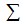 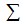 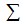 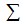 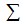 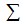 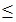 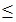 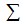 
					© 2012. РГП на ПХВ «Институт законодательства и правовой информации Республики Казахстан» Министерства юстиции Республики Казахстан
				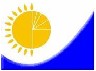 Мемлекеттік статистика органдары құпиялылығына кепілдік береді

Конфиденциальность гарантируется органами государственной статистикиМемлекеттік статистика органдары құпиялылығына кепілдік береді

Конфиденциальность гарантируется органами государственной статистикиҚазақстан Республикасы 

Статистика агенттігі төрағасының міндетін атқарушының

2013 жылғы 24 шілде

№ 160 бұйрығына 1-қосымшаҚазақстан Республикасы 

Статистика агенттігі төрағасының міндетін атқарушының

2013 жылғы 24 шілде

№ 160 бұйрығына 1-қосымшаҚазақстан Республикасы 

Статистика агенттігі төрағасының міндетін атқарушының

2013 жылғы 24 шілде

№ 160 бұйрығына 1-қосымшаЖалпымемлекеттік статистикалық байқаудың статистикалық нысаны

Статистическая форма общегосударственного статистического наблюденияЖалпымемлекеттік статистикалық байқаудың статистикалық нысаны

Статистическая форма общегосударственного статистического наблюденияҚазақстан Республикасы 

Статистика агенттігі төрағасының міндетін атқарушының

2013 жылғы 24 шілде

№ 160 бұйрығына 1-қосымшаҚазақстан Республикасы 

Статистика агенттігі төрағасының міндетін атқарушының

2013 жылғы 24 шілде

№ 160 бұйрығына 1-қосымшаҚазақстан Республикасы 

Статистика агенттігі төрағасының міндетін атқарушының

2013 жылғы 24 шілде

№ 160 бұйрығына 1-қосымшаАумақтық статистика органдарына тапсырылады

Представляется территориальному органу статистикиАумақтық статистика органдарына тапсырылады

Представляется территориальному органу статистикиАумақтық статистика органдарына тапсырылады

Представляется территориальному органу статистикиСтатистикалық нысанды www.stat.gov.kz  сайтынан алуға болады

Статистическую форму можно получить на сайте www.stat.gov.kzСтатистикалық нысанды www.stat.gov.kz  сайтынан алуға болады

Статистическую форму можно получить на сайте www.stat.gov.kzСтатистикалық нысанды www.stat.gov.kz  сайтынан алуға болады

Статистическую форму можно получить на сайте www.stat.gov.kzМемлекеттік статистиканың тиісті органдарына алғашқы статистикалық деректерді тапсырмау, уақтылы тапсырмау және дәйексіз деректерді беру «Әкімшілік құқық бұзушылық туралы» Қазақстан Республикасы Кодексінің 381-бабында көзделген әкімшілік құқық бұзушылық болып табылады.

Непредставление, несвоевременное представление и представление недостоверных первичных статистических данных в соответствующие органы государственной статистики являются административными правонарушениями, предусмотренными статьей 381 Кодекса Республики Казахстан «Об административных правонарушениях».Мемлекеттік статистиканың тиісті органдарына алғашқы статистикалық деректерді тапсырмау, уақтылы тапсырмау және дәйексіз деректерді беру «Әкімшілік құқық бұзушылық туралы» Қазақстан Республикасы Кодексінің 381-бабында көзделген әкімшілік құқық бұзушылық болып табылады.

Непредставление, несвоевременное представление и представление недостоверных первичных статистических данных в соответствующие органы государственной статистики являются административными правонарушениями, предусмотренными статьей 381 Кодекса Республики Казахстан «Об административных правонарушениях».Мемлекеттік статистиканың тиісті органдарына алғашқы статистикалық деректерді тапсырмау, уақтылы тапсырмау және дәйексіз деректерді беру «Әкімшілік құқық бұзушылық туралы» Қазақстан Республикасы Кодексінің 381-бабында көзделген әкімшілік құқық бұзушылық болып табылады.

Непредставление, несвоевременное представление и представление недостоверных первичных статистических данных в соответствующие органы государственной статистики являются административными правонарушениями, предусмотренными статьей 381 Кодекса Республики Казахстан «Об административных правонарушениях».Мемлекеттік статистиканың тиісті органдарына алғашқы статистикалық деректерді тапсырмау, уақтылы тапсырмау және дәйексіз деректерді беру «Әкімшілік құқық бұзушылық туралы» Қазақстан Республикасы Кодексінің 381-бабында көзделген әкімшілік құқық бұзушылық болып табылады.

Непредставление, несвоевременное представление и представление недостоверных первичных статистических данных в соответствующие органы государственной статистики являются административными правонарушениями, предусмотренными статьей 381 Кодекса Республики Казахстан «Об административных правонарушениях».Мемлекеттік статистиканың тиісті органдарына алғашқы статистикалық деректерді тапсырмау, уақтылы тапсырмау және дәйексіз деректерді беру «Әкімшілік құқық бұзушылық туралы» Қазақстан Республикасы Кодексінің 381-бабында көзделген әкімшілік құқық бұзушылық болып табылады.

Непредставление, несвоевременное представление и представление недостоверных первичных статистических данных в соответствующие органы государственной статистики являются административными правонарушениями, предусмотренными статьей 381 Кодекса Республики Казахстан «Об административных правонарушениях».Мемлекеттік статистиканың тиісті органдарына алғашқы статистикалық деректерді тапсырмау, уақтылы тапсырмау және дәйексіз деректерді беру «Әкімшілік құқық бұзушылық туралы» Қазақстан Республикасы Кодексінің 381-бабында көзделген әкімшілік құқық бұзушылық болып табылады.

Непредставление, несвоевременное представление и представление недостоверных первичных статистических данных в соответствующие органы государственной статистики являются административными правонарушениями, предусмотренными статьей 381 Кодекса Республики Казахстан «Об административных правонарушениях».Статистикалық нысан коды 0761104

Код статистической формы 0761104 Статистикалық нысан коды 0761104

Код статистической формы 0761104 Статистикалық нысан коды 0761104

Код статистической формы 0761104 Автомобиль және қалалық электр көлігінің жұмысы туралы есеп
1-К (авто, электро)

1-ТР (авто, электро)1-К (авто, электро)

1-ТР (авто, электро)1-К (авто, электро)

1-ТР (авто, электро)Отчет о работе автомобильного и городского электрического транспортаОтчет о работе автомобильного и городского электрического транспортаОтчет о работе автомобильного и городского электрического транспортаЖылдық

ГодоваяЖылдық

ГодоваяЖылдық

ГодоваяЕсепті кезең

Отчетный период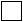 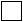 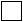 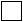 Жыл

годҚызметкерлерінің санына қарамастан, экономикалық қызмет түрлерінің жалпы жіктеуішінің (бұдан әрі - ЭҚЖЖ) 49.4-кодына сәйкес, қызметінің негізгі түрі «Автомобиль көлігімен жүк тасымалдау және қалдықтарды шығару бойынша қызметтер», негізгі және қосалқы қызмет түрі ЭҚЖЖ-нің 49.3-кодына сәйкес «Құрлықтағы өзге де жолаушылар көлігі» болып табылатын заңды тұлғалар және (немесе) олардың құрылымдық бөлімшелері, сондай-ақ қалалық электр көлігі қызметтерін жүзеге асыратын жеке тұлғалар тапсырады.

Представляют юридические лица и (или) их структурные подразделения, независимо от численности, с основным видом деятельности «Грузовые перевозки автомобильным транспортом и услуги по вывозу отходов» согласно коду Общего классификатора видов экономической деятельности 49.4 (далее - ОКЭД), с основным и вторичным видом деятельности «Прочий пассажирский сухопутный транспорт» согласно коду ОКЭД 49.3, а также физические лица, осуществляющие деятельность на городском электрическом транспорте. Қызметкерлерінің санына қарамастан, экономикалық қызмет түрлерінің жалпы жіктеуішінің (бұдан әрі - ЭҚЖЖ) 49.4-кодына сәйкес, қызметінің негізгі түрі «Автомобиль көлігімен жүк тасымалдау және қалдықтарды шығару бойынша қызметтер», негізгі және қосалқы қызмет түрі ЭҚЖЖ-нің 49.3-кодына сәйкес «Құрлықтағы өзге де жолаушылар көлігі» болып табылатын заңды тұлғалар және (немесе) олардың құрылымдық бөлімшелері, сондай-ақ қалалық электр көлігі қызметтерін жүзеге асыратын жеке тұлғалар тапсырады.

Представляют юридические лица и (или) их структурные подразделения, независимо от численности, с основным видом деятельности «Грузовые перевозки автомобильным транспортом и услуги по вывозу отходов» согласно коду Общего классификатора видов экономической деятельности 49.4 (далее - ОКЭД), с основным и вторичным видом деятельности «Прочий пассажирский сухопутный транспорт» согласно коду ОКЭД 49.3, а также физические лица, осуществляющие деятельность на городском электрическом транспорте. Қызметкерлерінің санына қарамастан, экономикалық қызмет түрлерінің жалпы жіктеуішінің (бұдан әрі - ЭҚЖЖ) 49.4-кодына сәйкес, қызметінің негізгі түрі «Автомобиль көлігімен жүк тасымалдау және қалдықтарды шығару бойынша қызметтер», негізгі және қосалқы қызмет түрі ЭҚЖЖ-нің 49.3-кодына сәйкес «Құрлықтағы өзге де жолаушылар көлігі» болып табылатын заңды тұлғалар және (немесе) олардың құрылымдық бөлімшелері, сондай-ақ қалалық электр көлігі қызметтерін жүзеге асыратын жеке тұлғалар тапсырады.

Представляют юридические лица и (или) их структурные подразделения, независимо от численности, с основным видом деятельности «Грузовые перевозки автомобильным транспортом и услуги по вывозу отходов» согласно коду Общего классификатора видов экономической деятельности 49.4 (далее - ОКЭД), с основным и вторичным видом деятельности «Прочий пассажирский сухопутный транспорт» согласно коду ОКЭД 49.3, а также физические лица, осуществляющие деятельность на городском электрическом транспорте. Қызметкерлерінің санына қарамастан, экономикалық қызмет түрлерінің жалпы жіктеуішінің (бұдан әрі - ЭҚЖЖ) 49.4-кодына сәйкес, қызметінің негізгі түрі «Автомобиль көлігімен жүк тасымалдау және қалдықтарды шығару бойынша қызметтер», негізгі және қосалқы қызмет түрі ЭҚЖЖ-нің 49.3-кодына сәйкес «Құрлықтағы өзге де жолаушылар көлігі» болып табылатын заңды тұлғалар және (немесе) олардың құрылымдық бөлімшелері, сондай-ақ қалалық электр көлігі қызметтерін жүзеге асыратын жеке тұлғалар тапсырады.

Представляют юридические лица и (или) их структурные подразделения, независимо от численности, с основным видом деятельности «Грузовые перевозки автомобильным транспортом и услуги по вывозу отходов» согласно коду Общего классификатора видов экономической деятельности 49.4 (далее - ОКЭД), с основным и вторичным видом деятельности «Прочий пассажирский сухопутный транспорт» согласно коду ОКЭД 49.3, а также физические лица, осуществляющие деятельность на городском электрическом транспорте. Қызметкерлерінің санына қарамастан, экономикалық қызмет түрлерінің жалпы жіктеуішінің (бұдан әрі - ЭҚЖЖ) 49.4-кодына сәйкес, қызметінің негізгі түрі «Автомобиль көлігімен жүк тасымалдау және қалдықтарды шығару бойынша қызметтер», негізгі және қосалқы қызмет түрі ЭҚЖЖ-нің 49.3-кодына сәйкес «Құрлықтағы өзге де жолаушылар көлігі» болып табылатын заңды тұлғалар және (немесе) олардың құрылымдық бөлімшелері, сондай-ақ қалалық электр көлігі қызметтерін жүзеге асыратын жеке тұлғалар тапсырады.

Представляют юридические лица и (или) их структурные подразделения, независимо от численности, с основным видом деятельности «Грузовые перевозки автомобильным транспортом и услуги по вывозу отходов» согласно коду Общего классификатора видов экономической деятельности 49.4 (далее - ОКЭД), с основным и вторичным видом деятельности «Прочий пассажирский сухопутный транспорт» согласно коду ОКЭД 49.3, а также физические лица, осуществляющие деятельность на городском электрическом транспорте. Қызметкерлерінің санына қарамастан, экономикалық қызмет түрлерінің жалпы жіктеуішінің (бұдан әрі - ЭҚЖЖ) 49.4-кодына сәйкес, қызметінің негізгі түрі «Автомобиль көлігімен жүк тасымалдау және қалдықтарды шығару бойынша қызметтер», негізгі және қосалқы қызмет түрі ЭҚЖЖ-нің 49.3-кодына сәйкес «Құрлықтағы өзге де жолаушылар көлігі» болып табылатын заңды тұлғалар және (немесе) олардың құрылымдық бөлімшелері, сондай-ақ қалалық электр көлігі қызметтерін жүзеге асыратын жеке тұлғалар тапсырады.

Представляют юридические лица и (или) их структурные подразделения, независимо от численности, с основным видом деятельности «Грузовые перевозки автомобильным транспортом и услуги по вывозу отходов» согласно коду Общего классификатора видов экономической деятельности 49.4 (далее - ОКЭД), с основным и вторичным видом деятельности «Прочий пассажирский сухопутный транспорт» согласно коду ОКЭД 49.3, а также физические лица, осуществляющие деятельность на городском электрическом транспорте. Тапсыру мерзімі – есепті кезеңнен кейінгі 20-ші қаңтар.

Срок представления – 20 января после отчетного периода.Тапсыру мерзімі – есепті кезеңнен кейінгі 20-ші қаңтар.

Срок представления – 20 января после отчетного периода.Тапсыру мерзімі – есепті кезеңнен кейінгі 20-ші қаңтар.

Срок представления – 20 января после отчетного периода.Тапсыру мерзімі – есепті кезеңнен кейінгі 20-ші қаңтар.

Срок представления – 20 января после отчетного периода.Тапсыру мерзімі – есепті кезеңнен кейінгі 20-ші қаңтар.

Срок представления – 20 января после отчетного периода.Тапсыру мерзімі – есепті кезеңнен кейінгі 20-ші қаңтар.

Срок представления – 20 января после отчетного периода.БСН коды

код БИН

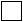 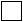 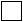 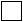 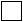 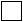 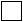 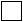 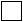 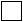 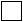 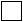 БСН коды

код БИН

ЖСН коды

код ИИН 

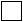 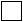 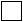 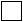 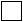 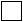 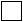 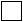 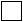 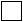 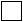 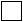 ЖСН коды

код ИИН 

ЖСН коды

код ИИН 

ЖСН коды

код ИИН 

Жол коды

Код строкиКөрсеткіштің атауы

Наименование показателяЖүк автомобильдері

Грузовые автомобилиАвтобустар

АвтобусыТаксиТроллейбустар

ТроллейбусыТрамвайлар

ТрамваиМетрополитен1234561Көлік құралдарының жалпы тізімдік саны, бірлік

Общее списочное число транспортных средств, единиц2Жалға берілген көлік құралдарының жалпы тізімдік саны, бірлік

Общее списочное число транспортных средств, сданных в аренду, единиц2.1одан: жүргізушімен қоса жалға берілген

из них: сданные в аренду с водителем3Теңгерімде есепте тұрған көлік құралдарының жалпы жүк көтерімділігі (жүк көлігі үшін 0,1 тоннаға дейінгі дәлділікпен), тонна және жалпы жолаушылар сыйымдылығы (жолаушы көлігі үшін 1 орынға дейінгі дәлділікпен), орын

Общая грузоподъемность (с точностью до 0,1 тонн для грузового транспорта), тонн, и общая пассажировместимость (с точностью до 1 места для пассажирского транспорта), мест, транспортных средств, числящихся на балансе4Жалға алынған көлік құралдарының жалпы тізімдік саны, бірлік

Общее списочное число транспортных средств, взятых в аренду, единиц4.1одан: жеке тұлғалардан жалға алынған

из них: взятые в аренду у физических лиц5Көлік құралдарының кәсіпорын иелігінде болған уақыты, машина-күн

Время пребывания транспортных средств в распоряжении предприятия, машино-дней5.1одан: жеке меншіктегі көлік құралдарының

из них: собственных транспортных средств6Көлік құралдарының жұмыста болған уақыты, машина-күн

Время пребывания транспортных средств в работе, машино-дней6.1одан: жеке меншіктегі көлік құралдарының

из них: собственных транспортных средств7Көлік құралдарының жалпы жүріп өткен жолы, мың километр

Общий пробег транспортных средств, тысяч километров7.1одан: жүкпен (жолаушылармен) жүріп өткен жолы

из них: пробег с грузом (с пассажирами)8Бір жолмен есептегендегі жайылыңқы жолдың (желінің) ұзындығы, километр

Протяженность развернутого пути (линии) в однопутном исчислении, километровАтауы

Наименование ___________________Мекенжайы

Адрес ___________________________Телефон ________________________Электрондық почта мекенжайы

Адрес электронной почты ___________________________________________Электрондық почта мекенжайы

Адрес электронной почты ___________________________________________Орындаушы

Исполнитель ____________________

               аты-жөні

              фамилия 

________________________________

            телефонБасшы

Руководитель ___________________

________________________________

             тегі, аты және

            әкесінің аты 

_______________________________

             қолы

           подписьБас бухгалтер

Главный бухгалтер

________________________________

тегі, аты және әкесінің аты

     фамилия, имя и отчество 

 

________________________________

             қолы

           подписьМөрдің орны      

(бар болған жағдайда)

Место для печати    

(при наличии)      Мөрдің орны      

(бар болған жағдайда)

Место для печати    

(при наличии)      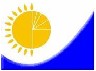 Мемлекеттік статистика органдары құпиялылығына кепілдік береді

Конфиденциальность гарантируется органами государственной статистикиҚазақстан Республикасы Статистика агенттігі Төрағасының міндетін атқарушының

2013 жылғы 24 шілде

№ 160 бұйрығына 3-қосымшаҚазақстан Республикасы Статистика агенттігі Төрағасының міндетін атқарушының

2013 жылғы 24 шілде

№ 160 бұйрығына 3-қосымшаҚазақстан Республикасы Статистика агенттігі Төрағасының міндетін атқарушының

2013 жылғы 24 шілде

№ 160 бұйрығына 3-қосымшаҚазақстан Республикасы Статистика агенттігі Төрағасының міндетін атқарушының

2013 жылғы 24 шілде

№ 160 бұйрығына 3-қосымшаЖалпымемлекеттік статистикалық байқаудың статистикалық нысаны

Статистическая форма общегосударственного статистического наблюденияҚазақстан Республикасы Статистика агенттігі Төрағасының міндетін атқарушының

2013 жылғы 24 шілде

№ 160 бұйрығына 3-қосымшаҚазақстан Республикасы Статистика агенттігі Төрағасының міндетін атқарушының

2013 жылғы 24 шілде

№ 160 бұйрығына 3-қосымшаҚазақстан Республикасы Статистика агенттігі Төрағасының міндетін атқарушының

2013 жылғы 24 шілде

№ 160 бұйрығына 3-қосымшаҚазақстан Республикасы Статистика агенттігі Төрағасының міндетін атқарушының

2013 жылғы 24 шілде

№ 160 бұйрығына 3-қосымшаАумақтық статистика органдарына тапсырылады

Представляется территориальному органу статистикиАумақтық статистика органдарына тапсырылады

Представляется территориальному органу статистикиСтатистикалық нысанды www.stat.gov.kz сайтынан алуға болады

Статистическую форму можно получить на сайте www.stat.gov.kzСтатистикалық нысанды www.stat.gov.kz сайтынан алуға болады

Статистическую форму можно получить на сайте www.stat.gov.kzМемлекеттік статистиканың тиісті органдарына алғашқы статистикалық деректерді тапсырмау, уақтылы тапсырмау және дәйексіз деректерді беру «Әкімшілік құқық бұзушылық туралы» Қазақстан Республикасы Кодексінің 381-бабында көзделген әкімшілік құқық бұзушылық болып табылады.

Непредставление, несвоевременное представление и представление недостоверных первичных статистических данных в соответствующие органы государственной статистики являются административными правонарушениями, предусмотренными статьей 381 Кодекса Республики Казахстан «Об административных правонарушениях».Мемлекеттік статистиканың тиісті органдарына алғашқы статистикалық деректерді тапсырмау, уақтылы тапсырмау және дәйексіз деректерді беру «Әкімшілік құқық бұзушылық туралы» Қазақстан Республикасы Кодексінің 381-бабында көзделген әкімшілік құқық бұзушылық болып табылады.

Непредставление, несвоевременное представление и представление недостоверных первичных статистических данных в соответствующие органы государственной статистики являются административными правонарушениями, предусмотренными статьей 381 Кодекса Республики Казахстан «Об административных правонарушениях».Мемлекеттік статистиканың тиісті органдарына алғашқы статистикалық деректерді тапсырмау, уақтылы тапсырмау және дәйексіз деректерді беру «Әкімшілік құқық бұзушылық туралы» Қазақстан Республикасы Кодексінің 381-бабында көзделген әкімшілік құқық бұзушылық болып табылады.

Непредставление, несвоевременное представление и представление недостоверных первичных статистических данных в соответствующие органы государственной статистики являются административными правонарушениями, предусмотренными статьей 381 Кодекса Республики Казахстан «Об административных правонарушениях».Мемлекеттік статистиканың тиісті органдарына алғашқы статистикалық деректерді тапсырмау, уақтылы тапсырмау және дәйексіз деректерді беру «Әкімшілік құқық бұзушылық туралы» Қазақстан Республикасы Кодексінің 381-бабында көзделген әкімшілік құқық бұзушылық болып табылады.

Непредставление, несвоевременное представление и представление недостоверных первичных статистических данных в соответствующие органы государственной статистики являются административными правонарушениями, предусмотренными статьей 381 Кодекса Республики Казахстан «Об административных правонарушениях».Мемлекеттік статистиканың тиісті органдарына алғашқы статистикалық деректерді тапсырмау, уақтылы тапсырмау және дәйексіз деректерді беру «Әкімшілік құқық бұзушылық туралы» Қазақстан Республикасы Кодексінің 381-бабында көзделген әкімшілік құқық бұзушылық болып табылады.

Непредставление, несвоевременное представление и представление недостоверных первичных статистических данных в соответствующие органы государственной статистики являются административными правонарушениями, предусмотренными статьей 381 Кодекса Республики Казахстан «Об административных правонарушениях».Мемлекеттік статистиканың тиісті органдарына алғашқы статистикалық деректерді тапсырмау, уақтылы тапсырмау және дәйексіз деректерді беру «Әкімшілік құқық бұзушылық туралы» Қазақстан Республикасы Кодексінің 381-бабында көзделген әкімшілік құқық бұзушылық болып табылады.

Непредставление, несвоевременное представление и представление недостоверных первичных статистических данных в соответствующие органы государственной статистики являются административными правонарушениями, предусмотренными статьей 381 Кодекса Республики Казахстан «Об административных правонарушениях».Статистикалық нысан коды 1651104

Код статистической формы 1651104Статистикалық нысан коды 1651104

Код статистической формы 1651104Ішкі су көлігінің жылжымалы құрамы және кеме жүзетін ішкі су жолдарының ұзындығы туралы есеп
Отчет о протяженности судоходных внутренних путей и подвижном составе внутреннего водного транспорта
1-К (ішкі су)

1-ТР (внутренние воды)1-К (ішкі су)

1-ТР (внутренние воды)Жылдық

ГодоваяЖылдық

ГодоваяЕсепті кезең

Отчетный периодЕсепті кезең

Отчетный период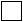 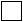 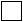 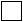 жыл

годҚызметкерлерінің санына қарамастан, қызметінің негізгі және (немесе) негізгі емес түрі - өзен жолаушылар көлігі (Экономикалық қызмет түрінің жалпы жіктеуішінің (бұдан әрі - ЭҚЖЖ) коды 50.3) және өзен жүк көлігі (ЭҚЖЖ коды 50.4) болып табылатын заңды тұлғалар және (немесе) олардың құрылымдық бөлімшелері, сондай-ақ өзен көлігінде жолаушыларды тасымалдауды жүзеге асыратын дара кәсіпкерлер ұсынады.

Представляют юридические лица и (или) их структурные подразделения, независимо от численности, с основным и (или) вторичным видом деятельности – речной пассажирский транспорт (согласно коду Общего классификатора видов экономической деятельности (далее - ОКЭД) 50.3) и речной грузовой транспорт (код ОКЭД 50.4), а также и индивидуальные предприниматели, осуществляющие перевозки пассажиров на речном транспорте.Қызметкерлерінің санына қарамастан, қызметінің негізгі және (немесе) негізгі емес түрі - өзен жолаушылар көлігі (Экономикалық қызмет түрінің жалпы жіктеуішінің (бұдан әрі - ЭҚЖЖ) коды 50.3) және өзен жүк көлігі (ЭҚЖЖ коды 50.4) болып табылатын заңды тұлғалар және (немесе) олардың құрылымдық бөлімшелері, сондай-ақ өзен көлігінде жолаушыларды тасымалдауды жүзеге асыратын дара кәсіпкерлер ұсынады.

Представляют юридические лица и (или) их структурные подразделения, независимо от численности, с основным и (или) вторичным видом деятельности – речной пассажирский транспорт (согласно коду Общего классификатора видов экономической деятельности (далее - ОКЭД) 50.3) и речной грузовой транспорт (код ОКЭД 50.4), а также и индивидуальные предприниматели, осуществляющие перевозки пассажиров на речном транспорте.Қызметкерлерінің санына қарамастан, қызметінің негізгі және (немесе) негізгі емес түрі - өзен жолаушылар көлігі (Экономикалық қызмет түрінің жалпы жіктеуішінің (бұдан әрі - ЭҚЖЖ) коды 50.3) және өзен жүк көлігі (ЭҚЖЖ коды 50.4) болып табылатын заңды тұлғалар және (немесе) олардың құрылымдық бөлімшелері, сондай-ақ өзен көлігінде жолаушыларды тасымалдауды жүзеге асыратын дара кәсіпкерлер ұсынады.

Представляют юридические лица и (или) их структурные подразделения, независимо от численности, с основным и (или) вторичным видом деятельности – речной пассажирский транспорт (согласно коду Общего классификатора видов экономической деятельности (далее - ОКЭД) 50.3) и речной грузовой транспорт (код ОКЭД 50.4), а также и индивидуальные предприниматели, осуществляющие перевозки пассажиров на речном транспорте.Қызметкерлерінің санына қарамастан, қызметінің негізгі және (немесе) негізгі емес түрі - өзен жолаушылар көлігі (Экономикалық қызмет түрінің жалпы жіктеуішінің (бұдан әрі - ЭҚЖЖ) коды 50.3) және өзен жүк көлігі (ЭҚЖЖ коды 50.4) болып табылатын заңды тұлғалар және (немесе) олардың құрылымдық бөлімшелері, сондай-ақ өзен көлігінде жолаушыларды тасымалдауды жүзеге асыратын дара кәсіпкерлер ұсынады.

Представляют юридические лица и (или) их структурные подразделения, независимо от численности, с основным и (или) вторичным видом деятельности – речной пассажирский транспорт (согласно коду Общего классификатора видов экономической деятельности (далее - ОКЭД) 50.3) и речной грузовой транспорт (код ОКЭД 50.4), а также и индивидуальные предприниматели, осуществляющие перевозки пассажиров на речном транспорте.Қызметкерлерінің санына қарамастан, қызметінің негізгі және (немесе) негізгі емес түрі - өзен жолаушылар көлігі (Экономикалық қызмет түрінің жалпы жіктеуішінің (бұдан әрі - ЭҚЖЖ) коды 50.3) және өзен жүк көлігі (ЭҚЖЖ коды 50.4) болып табылатын заңды тұлғалар және (немесе) олардың құрылымдық бөлімшелері, сондай-ақ өзен көлігінде жолаушыларды тасымалдауды жүзеге асыратын дара кәсіпкерлер ұсынады.

Представляют юридические лица и (или) их структурные подразделения, независимо от численности, с основным и (или) вторичным видом деятельности – речной пассажирский транспорт (согласно коду Общего классификатора видов экономической деятельности (далее - ОКЭД) 50.3) и речной грузовой транспорт (код ОКЭД 50.4), а также и индивидуальные предприниматели, осуществляющие перевозки пассажиров на речном транспорте.Қызметкерлерінің санына қарамастан, қызметінің негізгі және (немесе) негізгі емес түрі - өзен жолаушылар көлігі (Экономикалық қызмет түрінің жалпы жіктеуішінің (бұдан әрі - ЭҚЖЖ) коды 50.3) және өзен жүк көлігі (ЭҚЖЖ коды 50.4) болып табылатын заңды тұлғалар және (немесе) олардың құрылымдық бөлімшелері, сондай-ақ өзен көлігінде жолаушыларды тасымалдауды жүзеге асыратын дара кәсіпкерлер ұсынады.

Представляют юридические лица и (или) их структурные подразделения, независимо от численности, с основным и (или) вторичным видом деятельности – речной пассажирский транспорт (согласно коду Общего классификатора видов экономической деятельности (далее - ОКЭД) 50.3) и речной грузовой транспорт (код ОКЭД 50.4), а также и индивидуальные предприниматели, осуществляющие перевозки пассажиров на речном транспорте.Тапсыру мерзімі – есепті кезеңнен кейінгі 1 наурыз.

Срок представления – 1 марта после отчетного периода.Тапсыру мерзімі – есепті кезеңнен кейінгі 1 наурыз.

Срок представления – 1 марта после отчетного периода.Тапсыру мерзімі – есепті кезеңнен кейінгі 1 наурыз.

Срок представления – 1 марта после отчетного периода.Тапсыру мерзімі – есепті кезеңнен кейінгі 1 наурыз.

Срок представления – 1 марта после отчетного периода.Тапсыру мерзімі – есепті кезеңнен кейінгі 1 наурыз.

Срок представления – 1 марта после отчетного периода.Тапсыру мерзімі – есепті кезеңнен кейінгі 1 наурыз.

Срок представления – 1 марта после отчетного периода.БСН коды

код БИН

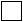 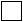 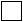 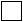 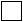 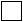 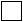 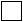 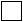 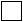 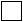 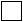 БСН коды

код БИН

БСН коды

код БИН

ЖСН коды

код ИИН

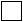 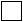 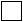 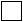 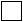 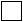 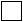 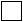 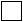 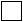 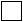 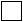 ЖСН коды

код ИИН

ЖСН коды

код ИИН

Жол коды

Код строкиКөрсеткіштің атауы

Наименование показателяЕсепті жыл бойынша

За отчетный годАБ11Жалпы пайдаланымдағы кеме жолдардың 0,1 километрге дейінгі дәлділікпен ұзындығы

Протяженность всех эксплуатируемых судоходных внутренних путей общего пользования, с точностью до 0,1 километраоның ішінде:

в том числе:2табиғи қалпындағы жолдар

по естественному состоянию пути3жасанды жолдар (каналдар)

искусственные пути (каналы)4кеме жүзетін табиғи жолдар

судоходные природные пути5кеме жолының белгіленген габариті қамтамасыз етілетін жолдар

по обеспеченности установленных габаритов судового хода6кепілдікті тереңдіктегі

с гарантированными глубинами7кепілдіксіз тереңдіктегі

с негарантированными глубинами8жағалаулық және қалқыма сигналдық белгілердің бар болу бойынша

по наличию установок береговых и плавучих сигнальных устройств9жарықтандыратын және жарықты шағылдырғыш құрылғылары бар жолдар

пути с освещаемой и светоотражаемой обстановкой10өзге де құрылғылары бар жолдар

пути с прочими знаками судоходной обстановки11кеме жүретін жолдың белгілерісіз

без знаков судоходной обстановкиЖол коды

Код строкиӨзі жүретін жүк кемелер

Грузовые самоходные судаӨзі жүрмейтін жүк кемелер (баржалар)

Грузовые несамоходные суда (баржи)Сүйрейтін кемелер

Буксирные судаЖолаушылар және жолаушы-жүк кемелері

Грузопассажирские и пассажирские судаАБ12341Кемелердің барлығы, бірлік

Всего судов, единицсоның ішінде:

в том числе:1.1құрғақ жүкті таситын

сухогрузныеХХ1.2құйып таситын

наливныеХХ1.3итергіштер

толкачиХХХ1.4сүйрегіштер

буксирыХХХ1.5итеріп-сүйрегіштер

толкачи-буксирыХХХЖол коды

Код строкиКөрсеткіштің атауы

Наименование показателяКемелердің саны - барлығы, бірлік

Количество судов - всего, единицЖалпы жүк көтергіштігі, тонна

Общая грузоподъемность, тонн АБ121Өзі жүретін жүк кемелер

Грузовые самоходные судасоның ішінде:

в том числе:1.1249 тоннаға дейін

до 249 тонн1.2250 - 399 1.3400 - 649 1.4650 - 999 1.51000 - 1499 1.61500 - 2999 1.73000 тонна және одан көп

3000 тонн и более2Өзі жүрмейтін жүк кемелер (баржалар)

Грузовые несамоходные суда (баржи)соның ішінде:

в том числе:2.1249 тоннаға дейін

до 249 тонн2.2250 - 399 2.3400 - 649 2.4650 - 999 2.51000 - 1499 2.61500 - 2999 2.73000 тонна және одан көп

3000 тонн и болееЖол коды

Код строкиКөрсеткіштің атауы

Наименование показателяКемелердің саны - барлығы, бірлік

Количество судов - всего, единицЖалпы жүк көтергіштігі, тонна (3-3.5 жолдар бойынша қуатын көрсету, кВт; 4-4.5 жолдар бойынша жалпы жолаушылар сыйымдылығын көрсету, отыратын орын)

Общая грузоподъемность, тонн (по строкам 3-3.5 указать мощность, кВт; 

по строкам 4-4.5 указать общую пассажировместимость, мест для сидения)АБ121Өзі жүретін жүк кемелер

Грузовые самоходные судасоның ішінде:

в том числе:1.11970 жылдан бұрын

ранее 1970 года1.21970 - 19791.31980 - 19891.41990 - 19991.52000 жыл және одан кешірек

2000 год и позднее2Өзі жүрмейтін жүк кемелер (баржалар)

Грузовые несамоходные суда (баржи)соның ішінде:

в том числе:2.11970 жылдан бұрын

ранее 1970 года2.21970 - 19792.31980 - 19892.41990 - 19992.52000 жыл және одан кешірек

2000 год и позднее3Сүйрейтін кемелер (итергіштер, сүйрегіштер, итеріп-сүйрегіштер)

Буксирные суда (толкачи, буксиры, толкачи-буксиры)соның ішінде:

в том числе:3.11970 жылдан бұрын

ранее 1970 года3.21970 - 19793.31980 - 19893.41990 - 19993.52000 жыл және одан кешірек

2000 год и позднее4Жүк-жолаушы және жолаушы кемелері

Грузопассажирские и пассажирские судасоның ішінде:

в том числе:4.11970 жылдан бұрын

ранее 1970 года4.21970 - 19794.31980 - 19894.41990 - 19994.52000 жыл және одан кешірек

2000 год и позднееЖол коды

Код строкиКөрсеткіштің атауы

Наименование показателяБарлығы

ВсегоАБ11Жалпы пайдаланымдағы өзен көлігі порттары мен кемежайларындағы жүк және жүк-жолаушы айлақтарының саны, дана

Количество грузовых и грузопассажирских причалов в портах и пристанях речного транспорта общего пользования, штук1.1порттар мен кемежайлардағы механикаландырылған жүк және жүк-жолаушы айлақтарының саны (яғни өздеріне тұрақты бекітіп берілген жағалау және жүзіп жүретін тиеп-түсіру машиналарымен жарақтандырылғандары), дана

количество механизированных грузовых и грузопассажирских причалов в портах и пристанях (то есть оснащенные постоянно закрепленными за ними береговыми и плавучими погрузочно-разгрузочными машинами), штук2Жалпы пайдаланымдағы өзен көлігі порттары мен кемежайлардағы жүк және жүк-жолаушы айлақтарының жалпы ұзындығы, қума метр

Общая длина грузовых и грузопассажирских причалов в портах и пристанях речного транспорта общего пользования, погонный метр2.1порттар мен кемежайлардағы механикаландырылған жүк және жүк-жолаушы айлақтарының (яғни өздеріне тұрақты бекітіп берілген жағалау және жүзіп жүретін тиеп-түсіру машиналарымен жарақтандырылғандары) жалпы ұзындығы, қума метр

общая длина механизированных грузовых и грузопассажирских причалов в портах и пристанях (то есть оснащенных постоянно закрепленными за ними береговыми и плавучими погрузочно-разгрузочными машинами), погонный метрАтауы

Наименование ___________________Мекенжайы

Адрес ___________________________Телефон ________________________Электрондық почта мекенжайы

Адрес электронной почты ___________________________________________Электрондық почта мекенжайы

Адрес электронной почты ___________________________________________Орындаушы

Исполнитель ____________________

               аты-жөні

              фамилия 

________________________________

            телефонБасшы

Руководитель ___________________

________________________________

             тегі, аты және

            әкесінің аты

     фамилия, имя и отчество 

_______________________________

             қолы

           подписьБас бухгалтер

Главный бухгалтер

________________________________

тегі, аты және әкесінің аты

     фамилия, имя и отчество 

 

________________________________

             қолы

           подписьМөрдің орны      

(бар болған жағдайда)

Место для печати    

(при наличии)      Мөрдің орны      

(бар болған жағдайда)

Место для печати    

(при наличии)      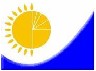 Мемлекеттік статистика органдары құпиялылығына кепілдік береді

Конфиденциальность гарантируется органами государственной статистикиҚазақстан Республикасы Статистика агенттігі Төрағасының міндетін атқарушының

2013 жылғы 24 шілде

№ 160 бұйрығына 5-қосымшаҚазақстан Республикасы Статистика агенттігі Төрағасының міндетін атқарушының

2013 жылғы 24 шілде

№ 160 бұйрығына 5-қосымшаҚазақстан Республикасы Статистика агенттігі Төрағасының міндетін атқарушының

2013 жылғы 24 шілде

№ 160 бұйрығына 5-қосымшаЖалпымемлекеттік статистикалық байқаудың статистикалық нысаны

Статистическая форма общегосударственного статистического наблюденияАумақтық статистика органдарына тапсырылады

Представляется территориальному органу статистикиАумақтық статистика органдарына тапсырылады

Представляется территориальному органу статистикиСтатистикалық нысанды www.stat.gov.kz сайтынан алуға

боладыСтатистическую форму можно получить на сайте www.stat.gov.kzСтатистикалық нысанды www.stat.gov.kz сайтынан алуға

боладыСтатистическую форму можно получить на сайте www.stat.gov.kzМемлекеттік статистиканың тиісті органдарына алғашқы статистикалық деректерді тапсырмау, уақтылы тапсырмау және дәйексіз деректерді беру «Әкімшілік құқық бұзушылық туралы» Қазақстан Республикасы Кодексінің 381-бабында көзделген әкімшілік құқық бұзушылық болып табылады.

Непредставление, несвоевременное представление и представление недостоверных первичных статистических данных в соответствующие органы государственной статистики являются административными правонарушениями, предусмотренными статьей 381 Кодекса Республики Казахстан «Об административных правонарушениях».Мемлекеттік статистиканың тиісті органдарына алғашқы статистикалық деректерді тапсырмау, уақтылы тапсырмау және дәйексіз деректерді беру «Әкімшілік құқық бұзушылық туралы» Қазақстан Республикасы Кодексінің 381-бабында көзделген әкімшілік құқық бұзушылық болып табылады.

Непредставление, несвоевременное представление и представление недостоверных первичных статистических данных в соответствующие органы государственной статистики являются административными правонарушениями, предусмотренными статьей 381 Кодекса Республики Казахстан «Об административных правонарушениях».Мемлекеттік статистиканың тиісті органдарына алғашқы статистикалық деректерді тапсырмау, уақтылы тапсырмау және дәйексіз деректерді беру «Әкімшілік құқық бұзушылық туралы» Қазақстан Республикасы Кодексінің 381-бабында көзделген әкімшілік құқық бұзушылық болып табылады.

Непредставление, несвоевременное представление и представление недостоверных первичных статистических данных в соответствующие органы государственной статистики являются административными правонарушениями, предусмотренными статьей 381 Кодекса Республики Казахстан «Об административных правонарушениях».Мемлекеттік статистиканың тиісті органдарына алғашқы статистикалық деректерді тапсырмау, уақтылы тапсырмау және дәйексіз деректерді беру «Әкімшілік құқық бұзушылық туралы» Қазақстан Республикасы Кодексінің 381-бабында көзделген әкімшілік құқық бұзушылық болып табылады.

Непредставление, несвоевременное представление и представление недостоверных первичных статистических данных в соответствующие органы государственной статистики являются административными правонарушениями, предусмотренными статьей 381 Кодекса Республики Казахстан «Об административных правонарушениях».Мемлекеттік статистиканың тиісті органдарына алғашқы статистикалық деректерді тапсырмау, уақтылы тапсырмау және дәйексіз деректерді беру «Әкімшілік құқық бұзушылық туралы» Қазақстан Республикасы Кодексінің 381-бабында көзделген әкімшілік құқық бұзушылық болып табылады.

Непредставление, несвоевременное представление и представление недостоверных первичных статистических данных в соответствующие органы государственной статистики являются административными правонарушениями, предусмотренными статьей 381 Кодекса Республики Казахстан «Об административных правонарушениях».Статистикалық нысан коды 0751101

Код статистической формы 0751101Статистикалық нысан коды 0751101

Код статистической формы 0751101Көлік жұмысы туралы есеп
Отчет о работе транспорта
1-көлік

1-транспорт1-көлік

1-транспортАйлық

МесячнаяАйлық

МесячнаяЕсепті кезең

Отчетный период

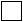 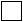 ай

месяц

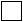 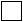 жыл

год Қызметінің негізгі түрі - көлік (Экономикалық қызмет түрлерінің жалпы жіктеуішінің кодтары 49-51) болып табылатын заңды тұлғалар және (немесе) олардың құрылымдық және оқшауланған бөлімшелері, сондай-ақ жолаушыларды және жүктерді коммерциялық негізде тасымалдау бойынша негізгі емес қызмет түрін жүзеге асыратын заңды тұлғалар, өзен мен қалалық электр көлігінде жолаушыларды тасымалдауды жүзеге асыратын дара кәсіпкерлер ұсынады.

Представляют юридические лица и (или) их структурные и обособленные подразделения с основным видом деятельности – транспорт (согласно коду Общего классификатора видов экономической деятельности 49-51), а также юридические лица, осуществляющие вторичные виды деятельности по перевозке пассажиров и грузов на коммерческой основе, индивидуальные предприниматели, осуществляющие перевозку пассажиров на речном и городском электрическом транспорте.Қызметінің негізгі түрі - көлік (Экономикалық қызмет түрлерінің жалпы жіктеуішінің кодтары 49-51) болып табылатын заңды тұлғалар және (немесе) олардың құрылымдық және оқшауланған бөлімшелері, сондай-ақ жолаушыларды және жүктерді коммерциялық негізде тасымалдау бойынша негізгі емес қызмет түрін жүзеге асыратын заңды тұлғалар, өзен мен қалалық электр көлігінде жолаушыларды тасымалдауды жүзеге асыратын дара кәсіпкерлер ұсынады.

Представляют юридические лица и (или) их структурные и обособленные подразделения с основным видом деятельности – транспорт (согласно коду Общего классификатора видов экономической деятельности 49-51), а также юридические лица, осуществляющие вторичные виды деятельности по перевозке пассажиров и грузов на коммерческой основе, индивидуальные предприниматели, осуществляющие перевозку пассажиров на речном и городском электрическом транспорте.Қызметінің негізгі түрі - көлік (Экономикалық қызмет түрлерінің жалпы жіктеуішінің кодтары 49-51) болып табылатын заңды тұлғалар және (немесе) олардың құрылымдық және оқшауланған бөлімшелері, сондай-ақ жолаушыларды және жүктерді коммерциялық негізде тасымалдау бойынша негізгі емес қызмет түрін жүзеге асыратын заңды тұлғалар, өзен мен қалалық электр көлігінде жолаушыларды тасымалдауды жүзеге асыратын дара кәсіпкерлер ұсынады.

Представляют юридические лица и (или) их структурные и обособленные подразделения с основным видом деятельности – транспорт (согласно коду Общего классификатора видов экономической деятельности 49-51), а также юридические лица, осуществляющие вторичные виды деятельности по перевозке пассажиров и грузов на коммерческой основе, индивидуальные предприниматели, осуществляющие перевозку пассажиров на речном и городском электрическом транспорте.Қызметінің негізгі түрі - көлік (Экономикалық қызмет түрлерінің жалпы жіктеуішінің кодтары 49-51) болып табылатын заңды тұлғалар және (немесе) олардың құрылымдық және оқшауланған бөлімшелері, сондай-ақ жолаушыларды және жүктерді коммерциялық негізде тасымалдау бойынша негізгі емес қызмет түрін жүзеге асыратын заңды тұлғалар, өзен мен қалалық электр көлігінде жолаушыларды тасымалдауды жүзеге асыратын дара кәсіпкерлер ұсынады.

Представляют юридические лица и (или) их структурные и обособленные подразделения с основным видом деятельности – транспорт (согласно коду Общего классификатора видов экономической деятельности 49-51), а также юридические лица, осуществляющие вторичные виды деятельности по перевозке пассажиров и грузов на коммерческой основе, индивидуальные предприниматели, осуществляющие перевозку пассажиров на речном и городском электрическом транспорте.Қызметінің негізгі түрі - көлік (Экономикалық қызмет түрлерінің жалпы жіктеуішінің кодтары 49-51) болып табылатын заңды тұлғалар және (немесе) олардың құрылымдық және оқшауланған бөлімшелері, сондай-ақ жолаушыларды және жүктерді коммерциялық негізде тасымалдау бойынша негізгі емес қызмет түрін жүзеге асыратын заңды тұлғалар, өзен мен қалалық электр көлігінде жолаушыларды тасымалдауды жүзеге асыратын дара кәсіпкерлер ұсынады.

Представляют юридические лица и (или) их структурные и обособленные подразделения с основным видом деятельности – транспорт (согласно коду Общего классификатора видов экономической деятельности 49-51), а также юридические лица, осуществляющие вторичные виды деятельности по перевозке пассажиров и грузов на коммерческой основе, индивидуальные предприниматели, осуществляющие перевозку пассажиров на речном и городском электрическом транспорте.Тапсыру мерзімі – есепті кезеңнен кейінгі 2-ші күн.

Срок представления – 2 числа после отчетного периода.Тапсыру мерзімі – есепті кезеңнен кейінгі 2-ші күн.

Срок представления – 2 числа после отчетного периода.Тапсыру мерзімі – есепті кезеңнен кейінгі 2-ші күн.

Срок представления – 2 числа после отчетного периода.Тапсыру мерзімі – есепті кезеңнен кейінгі 2-ші күн.

Срок представления – 2 числа после отчетного периода.Тапсыру мерзімі – есепті кезеңнен кейінгі 2-ші күн.

Срок представления – 2 числа после отчетного периода.БСН коды

код БИН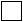 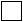 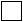 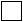 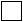 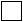 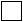 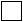 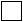 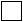 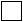 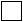 ЖСН коды

код ИИН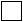 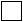 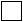 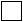 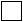 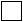 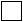 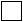 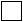 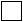 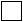 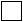 Жол коды

Код строкиКөрсеткіштің атауы

Наименование показателяБарлығы

ВсегоАБ11Тасымалданған жолаушылар, адам

Перевезено пассажиров, человексоның ішінде өзге де құрлықтағы көлік типтері бойынша:

из них по типам прочего сухопутного транспорта:1.1автобустар

автобусы1.2трамвайлар

трамваи1.3троллейбустар

троллейбусы1.4такси1.5метрополитен1.6өзге де түрлері (фуникулерлер, арқан жолдары және тағы да басқалар)

прочие виды (фуникулеры, канатные дороги и так далее)2Жолаушылар айналымы, мың жолаушы-километр

Пассажирооборот, тысяч пассажиро-километровсоның ішінде өзге де құрлықтағы көлік типтері бойынша:

из них по типам прочего сухопутного транспорта:2.1автобустар

автобусы2.2трамвайлар

трамваи2.3троллейбустар

троллейбусы2.4такси2.5метрополитен2.6өзге де түрлері (фуникулерлер, арқан жолдары және тағы да басқалар)

прочие виды (фуникулеры, канатные дороги и так далее)3Жолаушылар тасымалынан түскен табыстар, мың теңге

Доходы от перевозки пассажиров, тысяч тенгесоның ішінде өзге де құрлықтағы көлік типтері бойынша:

из них по типам прочего сухопутного транспорта:3.1автобустар

автобусы3.2трамвайлар

трамваи3.3троллейбустар

троллейбусы3.4такси3.5метрополитен3.6өзге де түрлері (фуникулерлер, арқан жолдары және тағы да басқалар)

прочие виды (фуникулеры, канатные дороги и так далее)4Тасымалданған жүк, багаж, жүк-багажы, тонна

Перевезено (транспортировано) грузов, багажа, грузобагажа, тонн5Жүк айналымы, мың тонна-километр

Грузооборот, тысяч тонно-километров6Жүк, багаж, жүк-багажы тасымалынан түскен табыстар, мың теңге

Доходы от перевозки (транспортировки) грузов, багажа, грузобагажа, тысяч тенге7Жүргізушісімен (экипажымен) қоса көлік құралдарын жалға беруден түскен табыстар, мың теңге

Доходы от сдачи в аренду транспортных средств с водителем (экипажем), тысяч тенгеЖол коды

Код строкиКөрсеткіштің атауы

Наименование показателяТасымалданған жүк, багаж, жүк-багажы, тоннаПеревезено (транспортировано) грузов, багажа, грузобагажа, тоннЖүк айналымы, мың тонна-километр

Грузооборот, тысяч тонно-километровЖүк, багаж, жүк-багажы тасымалынан түскен табыстар, мың теңге

Доходы от перевозки (транспортировки) грузов, багажа, грузобагажа, тысяч тенгеАБ1231Кәсіпорын бойынша барлығы

Всего по предприятиюсоның ішінде облыс бойынша:

в том числе по областям:1.11.21.31.41.51.61.71.81.91.101.111.121.131.141.151.16Атауы

Наименование ___________________Мекенжайы

Адрес ___________________________Телефон ________________________Электрондық почта мекенжайы

Адрес электронной почты ___________________________________________Электрондық почта мекенжайы

Адрес электронной почты ___________________________________________Орындаушы

Исполнитель ____________________

               аты-жөні

              фамилия 

________________________________

            телефонБасшы

Руководитель ___________________

________________________________

             тегі, аты және

            әкесінің аты

       фамилия, имя и отчество 

_______________________________

             қолы

           подписьБас бухгалтер

Главный бухгалтер

________________________________

тегі, аты және әкесінің аты

     фамилия, имя и отчество 

 

________________________________

             қолы

           подписьМөрдің орны      

(бар болған жағдайда)

Место для печати    

(при наличии)      Мөрдің орны      

(бар болған жағдайда)

Место для печати    

(при наличии)      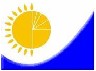 Мемлекеттік статистика органдары құпиялылығына кепілдік береді

Конфиденциальность гарантируется органами государственной статистикиҚазақстан Республикасы Статистика агенттігі Төрағасының міндетін атқарушының

2013 жылғы 24 шілде

№ 160 бұйрығына 7-қосымшаҚазақстан Республикасы Статистика агенттігі Төрағасының міндетін атқарушының

2013 жылғы 24 шілде

№ 160 бұйрығына 7-қосымшаҚазақстан Республикасы Статистика агенттігі Төрағасының міндетін атқарушының

2013 жылғы 24 шілде

№ 160 бұйрығына 7-қосымшаҚазақстан Республикасы Статистика агенттігі Төрағасының міндетін атқарушының

2013 жылғы 24 шілде

№ 160 бұйрығына 7-қосымшаҚазақстан Республикасы Статистика агенттігі Төрағасының міндетін атқарушының

2013 жылғы 24 шілде

№ 160 бұйрығына 7-қосымшаЖалпымемлекеттік статистикалық байқаудың статистикалық нысаны Статистическая форма общегосударственного статистического наблюденияҚазақстан Республикасы Статистика агенттігі Төрағасының міндетін атқарушының

2013 жылғы 24 шілде

№ 160 бұйрығына 7-қосымшаҚазақстан Республикасы Статистика агенттігі Төрағасының міндетін атқарушының

2013 жылғы 24 шілде

№ 160 бұйрығына 7-қосымшаҚазақстан Республикасы Статистика агенттігі Төрағасының міндетін атқарушының

2013 жылғы 24 шілде

№ 160 бұйрығына 7-қосымшаҚазақстан Республикасы Статистика агенттігі Төрағасының міндетін атқарушының

2013 жылғы 24 шілде

№ 160 бұйрығына 7-қосымшаҚазақстан Республикасы Статистика агенттігі Төрағасының міндетін атқарушының

2013 жылғы 24 шілде

№ 160 бұйрығына 7-қосымшаАумақтық статистика органдарына тапсырылады

Представляется территориальному органу статистикиАумақтық статистика органдарына тапсырылады

Представляется территориальному органу статистикиСтатистикалық нысанды www.stat.gov.kz сайтынан алуға болады

Статистическую форму можно получить на сайте www.stat.gov.kzСтатистикалық нысанды www.stat.gov.kz сайтынан алуға болады

Статистическую форму можно получить на сайте www.stat.gov.kzМемлекеттік статистиканың тиісті органдарына алғашқы статистикалық деректерді тапсырмау, уақытылы тапсырмау және дәйексіз деректерді беру «Әкімшілік құқық бұзушылық туралы» Қазақстан Республикасы Кодексінің 381-бабында көзделген әкімшілік құқық бұзушылық болып табылады. 

Непредставление, несвоевременное представление и представление недостоверных первичных статистических данных в соответствующие органы государственной статистики являются административными правонарушениями, предусмотренными статьей 381 Кодекса Республики Казахстан «Об административных правонарушениях».Мемлекеттік статистиканың тиісті органдарына алғашқы статистикалық деректерді тапсырмау, уақытылы тапсырмау және дәйексіз деректерді беру «Әкімшілік құқық бұзушылық туралы» Қазақстан Республикасы Кодексінің 381-бабында көзделген әкімшілік құқық бұзушылық болып табылады. 

Непредставление, несвоевременное представление и представление недостоверных первичных статистических данных в соответствующие органы государственной статистики являются административными правонарушениями, предусмотренными статьей 381 Кодекса Республики Казахстан «Об административных правонарушениях».Мемлекеттік статистиканың тиісті органдарына алғашқы статистикалық деректерді тапсырмау, уақытылы тапсырмау және дәйексіз деректерді беру «Әкімшілік құқық бұзушылық туралы» Қазақстан Республикасы Кодексінің 381-бабында көзделген әкімшілік құқық бұзушылық болып табылады. 

Непредставление, несвоевременное представление и представление недостоверных первичных статистических данных в соответствующие органы государственной статистики являются административными правонарушениями, предусмотренными статьей 381 Кодекса Республики Казахстан «Об административных правонарушениях».Мемлекеттік статистиканың тиісті органдарына алғашқы статистикалық деректерді тапсырмау, уақытылы тапсырмау және дәйексіз деректерді беру «Әкімшілік құқық бұзушылық туралы» Қазақстан Республикасы Кодексінің 381-бабында көзделген әкімшілік құқық бұзушылық болып табылады. 

Непредставление, несвоевременное представление и представление недостоверных первичных статистических данных в соответствующие органы государственной статистики являются административными правонарушениями, предусмотренными статьей 381 Кодекса Республики Казахстан «Об административных правонарушениях».Мемлекеттік статистиканың тиісті органдарына алғашқы статистикалық деректерді тапсырмау, уақытылы тапсырмау және дәйексіз деректерді беру «Әкімшілік құқық бұзушылық туралы» Қазақстан Республикасы Кодексінің 381-бабында көзделген әкімшілік құқық бұзушылық болып табылады. 

Непредставление, несвоевременное представление и представление недостоверных первичных статистических данных в соответствующие органы государственной статистики являются административными правонарушениями, предусмотренными статьей 381 Кодекса Республики Казахстан «Об административных правонарушениях».Мемлекеттік статистиканың тиісті органдарына алғашқы статистикалық деректерді тапсырмау, уақытылы тапсырмау және дәйексіз деректерді беру «Әкімшілік құқық бұзушылық туралы» Қазақстан Республикасы Кодексінің 381-бабында көзделген әкімшілік құқық бұзушылық болып табылады. 

Непредставление, несвоевременное представление и представление недостоверных первичных статистических данных в соответствующие органы государственной статистики являются административными правонарушениями, предусмотренными статьей 381 Кодекса Республики Казахстан «Об административных правонарушениях».Мемлекеттік статистиканың тиісті органдарына алғашқы статистикалық деректерді тапсырмау, уақытылы тапсырмау және дәйексіз деректерді беру «Әкімшілік құқық бұзушылық туралы» Қазақстан Республикасы Кодексінің 381-бабында көзделген әкімшілік құқық бұзушылық болып табылады. 

Непредставление, несвоевременное представление и представление недостоверных первичных статистических данных в соответствующие органы государственной статистики являются административными правонарушениями, предусмотренными статьей 381 Кодекса Республики Казахстан «Об административных правонарушениях».Статистикалық нысан коды 0741104

Код статистической формы 0741104Статистикалық нысан коды 0741104

Код статистической формы 0741104Теміржол көлігінің жұмысы туралы есеп
3 - ТЖ

3 - ЖД3 - ТЖ

3 - ЖДОтчет о работе железнодорожного транспортаОтчет о работе железнодорожного транспортаОтчет о работе железнодорожного транспортаОтчет о работе железнодорожного транспортаОтчет о работе железнодорожного транспортаЖылдық

ГодоваяЖылдық

ГодоваяЕсепті кезең 

Отчетный период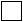 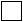 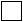 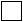 Жыл

годҚызметкерлерінің санына қарамастан, қызметтің негізгі түрі – қалааралық жолаушылар теміржол көлігі (Экономикалық қызмет түрінің жалпы жіктеуішінің (бұдан әрі – ЭҚЖЖ) коды 49.1) және жүк теміржол көлігі (ЭҚЖЖ коды 49.2) болып табылатын заңды тұлғалар және (немесе) олардың құрылымдық бөлімшелері тапсырады.

Представляют юридические лица и (или) их структурные подразделения, независимо от численности, с основным видом деятельности – пассажирский железнодорожный транспорт, междугородний (Общего классификатора видов экономической деятельности (далее – ОКЭД) код 49.1) и грузовой железнодорожный транспорт (код ОКЭД 49.2).Қызметкерлерінің санына қарамастан, қызметтің негізгі түрі – қалааралық жолаушылар теміржол көлігі (Экономикалық қызмет түрінің жалпы жіктеуішінің (бұдан әрі – ЭҚЖЖ) коды 49.1) және жүк теміржол көлігі (ЭҚЖЖ коды 49.2) болып табылатын заңды тұлғалар және (немесе) олардың құрылымдық бөлімшелері тапсырады.

Представляют юридические лица и (или) их структурные подразделения, независимо от численности, с основным видом деятельности – пассажирский железнодорожный транспорт, междугородний (Общего классификатора видов экономической деятельности (далее – ОКЭД) код 49.1) и грузовой железнодорожный транспорт (код ОКЭД 49.2).Қызметкерлерінің санына қарамастан, қызметтің негізгі түрі – қалааралық жолаушылар теміржол көлігі (Экономикалық қызмет түрінің жалпы жіктеуішінің (бұдан әрі – ЭҚЖЖ) коды 49.1) және жүк теміржол көлігі (ЭҚЖЖ коды 49.2) болып табылатын заңды тұлғалар және (немесе) олардың құрылымдық бөлімшелері тапсырады.

Представляют юридические лица и (или) их структурные подразделения, независимо от численности, с основным видом деятельности – пассажирский железнодорожный транспорт, междугородний (Общего классификатора видов экономической деятельности (далее – ОКЭД) код 49.1) и грузовой железнодорожный транспорт (код ОКЭД 49.2).Қызметкерлерінің санына қарамастан, қызметтің негізгі түрі – қалааралық жолаушылар теміржол көлігі (Экономикалық қызмет түрінің жалпы жіктеуішінің (бұдан әрі – ЭҚЖЖ) коды 49.1) және жүк теміржол көлігі (ЭҚЖЖ коды 49.2) болып табылатын заңды тұлғалар және (немесе) олардың құрылымдық бөлімшелері тапсырады.

Представляют юридические лица и (или) их структурные подразделения, независимо от численности, с основным видом деятельности – пассажирский железнодорожный транспорт, междугородний (Общего классификатора видов экономической деятельности (далее – ОКЭД) код 49.1) и грузовой железнодорожный транспорт (код ОКЭД 49.2).Қызметкерлерінің санына қарамастан, қызметтің негізгі түрі – қалааралық жолаушылар теміржол көлігі (Экономикалық қызмет түрінің жалпы жіктеуішінің (бұдан әрі – ЭҚЖЖ) коды 49.1) және жүк теміржол көлігі (ЭҚЖЖ коды 49.2) болып табылатын заңды тұлғалар және (немесе) олардың құрылымдық бөлімшелері тапсырады.

Представляют юридические лица и (или) их структурные подразделения, независимо от численности, с основным видом деятельности – пассажирский железнодорожный транспорт, междугородний (Общего классификатора видов экономической деятельности (далее – ОКЭД) код 49.1) и грузовой железнодорожный транспорт (код ОКЭД 49.2).Қызметкерлерінің санына қарамастан, қызметтің негізгі түрі – қалааралық жолаушылар теміржол көлігі (Экономикалық қызмет түрінің жалпы жіктеуішінің (бұдан әрі – ЭҚЖЖ) коды 49.1) және жүк теміржол көлігі (ЭҚЖЖ коды 49.2) болып табылатын заңды тұлғалар және (немесе) олардың құрылымдық бөлімшелері тапсырады.

Представляют юридические лица и (или) их структурные подразделения, независимо от численности, с основным видом деятельности – пассажирский железнодорожный транспорт, междугородний (Общего классификатора видов экономической деятельности (далее – ОКЭД) код 49.1) и грузовой железнодорожный транспорт (код ОКЭД 49.2).Қызметкерлерінің санына қарамастан, қызметтің негізгі түрі – қалааралық жолаушылар теміржол көлігі (Экономикалық қызмет түрінің жалпы жіктеуішінің (бұдан әрі – ЭҚЖЖ) коды 49.1) және жүк теміржол көлігі (ЭҚЖЖ коды 49.2) болып табылатын заңды тұлғалар және (немесе) олардың құрылымдық бөлімшелері тапсырады.

Представляют юридические лица и (или) их структурные подразделения, независимо от численности, с основным видом деятельности – пассажирский железнодорожный транспорт, междугородний (Общего классификатора видов экономической деятельности (далее – ОКЭД) код 49.1) и грузовой железнодорожный транспорт (код ОКЭД 49.2).Тапсыру мерзімі – есепті кезеңнен кейінгі 15 сәуір.

Срок представления – 15 апреля после отчетного периода.Тапсыру мерзімі – есепті кезеңнен кейінгі 15 сәуір.

Срок представления – 15 апреля после отчетного периода.Тапсыру мерзімі – есепті кезеңнен кейінгі 15 сәуір.

Срок представления – 15 апреля после отчетного периода.Тапсыру мерзімі – есепті кезеңнен кейінгі 15 сәуір.

Срок представления – 15 апреля после отчетного периода.Тапсыру мерзімі – есепті кезеңнен кейінгі 15 сәуір.

Срок представления – 15 апреля после отчетного периода.Тапсыру мерзімі – есепті кезеңнен кейінгі 15 сәуір.

Срок представления – 15 апреля после отчетного периода.Тапсыру мерзімі – есепті кезеңнен кейінгі 15 сәуір.

Срок представления – 15 апреля после отчетного периода.БСН коды

код БИН 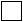 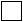 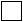 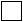 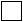 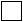 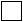 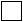 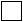 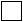 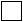 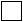 Жол коды

Код строкиКөрсеткіштің атауы

Наименование показателяБарлығы

ВсегоАБ11Жолаушы қозғалысындағы локомотивтердің поезд-километрлері, мың поезд-км1

Поездо-километры локомотивов в пассажирском движении, тысяч поездо-кмcоның ішінде түрлері бойынша:

в том числе по видам:1.1электровоздар

электровозы1.2тепловоздар

тепловозы2Жолаушы қозғалысындағы автомотрисалардың поезд-километрлері, мың поезд-км

Поездо-километры автомотрис в пассажирском движении, тысяч поездо-кмcоның ішінде түрлер бойынша:

в том числе по видам:2.1электр

электрические 2.2дизельді 

дизельные 2.3өзге де 

прочие Жол коды

Код строкиКөрсеткіштің атауы

Наименование показателяБарлығы

ВсегоАБ11Жүк қозғалысындағы локомотивтердің поезд-километрлері, мың поезд-км

Поездо-километры локомотивов в грузовом движении, тысяч поездо-кмcоның ішінде түрлері бойынша:

в том числе по видам:1.1электровоздарэлектровозы1.2тепловоздартепловозы2Жүк қозғалысындағы локомотивтердің локоматив-километрлері, мың локомотив-км

Локомотиво-километры локомотивов в грузовом движении, тысяч локомотиво-кмcоның ішінде түрлері бойынша:

в том числе по видам:2.1электровоздар

электровозы2.2тепловоздар

тепловозы3Жолдағы локомотивтердің поезд-сағаттары, мың поезд-сағат

Поездо-часы локомотивов в пути, тысяч поездо-часовcоның ішінде түрлері бойынша:

в том числе по видам:3.1электровоздар

электровозы3.2тепловоздар

тепловозы4Жұмыс вагонының айналымы, тәулік

Оборот рабочего вагона, сутки5Жергілікті вагонның айналымы, тәулік

Оборот местного вагона, сутки6Жүк вагонының орташа тәуліктік өнімділігі, тонна-км

Среднесуточная производительность грузового вагона, тонно-кмЖол коды

Код строкиКөрсеткіштің атауы

Наименование показателяКазақстан Республикасы 

Республика КазахстанСоның ішінде жол бөлімшелері бойынша 

В том числе по отделениям дорогиСоның ішінде жол бөлімшелері бойынша 

В том числе по отделениям дорогиСоның ішінде жол бөлімшелері бойынша 

В том числе по отделениям дорогиСоның ішінде жол бөлімшелері бойынша 

В том числе по отделениям дорогиСоның ішінде жол бөлімшелері бойынша 

В том числе по отделениям дорогиСоның ішінде жол бөлімшелері бойынша 

В том числе по отделениям дорогиСоның ішінде жол бөлімшелері бойынша 

В том числе по отделениям дорогиСоның ішінде жол бөлімшелері бойынша 

В том числе по отделениям дорогиСоның ішінде жол бөлімшелері бойынша 

В том числе по отделениям дорогиСоның ішінде жол бөлімшелері бойынша 

В том числе по отделениям дорогиСоның ішінде жол бөлімшелері бойынша 

В том числе по отделениям дорогиСоның ішінде жол бөлімшелері бойынша 

В том числе по отделениям дорогиСоның ішінде жол бөлімшелері бойынша 

В том числе по отделениям дорогиСоның ішінде жол бөлімшелері бойынша 

В том числе по отделениям дорогиЖол коды

Код строкиКөрсеткіштің атауы

Наименование показателяКазақстан Республикасы 

Республика КазахстанАқмола

АкмолинскоеҚостанай

КостанайскоеПавлодар

ПавлодарскоеҚарағанды

КарагандинскоеШығыс Қазақстан

Восточно-КазахстанскоеСемей 

СемипалатинскоеАлматы

АлматинскоеЖамбыл

ЖамбылскоеШымкент 

ШымкентскоеҚызылорда

КызылординскоеАқтөбе

АктюбинскоеОрал

УральскоеАтырау

АтыраускоеМаңғыстау

МангистаускоеАБ1234567891011121314151Жөнелтілген жүк – барлығы

Отправлено грузов – всегоcоның ішінде:

в том числе:1.1шикі мұнай

сырая нефть1.2мұнай өнімдері

нефтепродукты1.3өзге де салмақтағы сұйық немесе газ тәріздес жүктер

прочие жидкие или газообразные грузы в массе1.4таскөмір

каменный уголь 1.5кокс1.6темір кені

железная руда1.7марганец кені

марганцевая руда1.8түсті металдар кендері

руды цветных металлов1.9күкірт шикізаты

серное сырье1.10қара металдар

черные металлы1.11қара металдар сынығы

лом черных металлов1.12флюстер

флюсы1.13орман жүктері

лесные грузы1.14құрылыс жүктері

строительные грузы1.15химиялық және минералдық тыңайтқыштар

химические и минеральные удобрения1.16астық

зерно1.17тоңазытылған немесе салқындатылған өнімдер

замороженные или охлажденные продукты1.18почта1.19жиһаз

мебель1.20жеміс-көкөніс өнімдері

плодоовощная продукция 1.21өзге де жүктер 

прочие грузы 21-жолдан - контейнердегі жүктер

Из строки 1 - грузы в контейнерахАтауы

Наименование ___________________Мекенжайы

Адрес ___________________________Телефон ________________________Электрондық почта мекенжайы

Адрес электронной почты ___________________________________________Электрондық почта мекенжайы

Адрес электронной почты ___________________________________________Орындаушы

Исполнитель ____________________

               аты-жөні

              фамилия 

________________________________

            телефонБасшы

Руководитель ___________________

________________________________

             тегі, аты және

            әкесінің аты

      фамилия, имя и отчество 

_______________________________

             қолы

           подписьБас бухгалтер

Главный бухгалтер

________________________________

тегі, аты және әкесінің аты

     фамилия, имя и отчество 

 

________________________________

             қолы

           подписьМөрдің орны      

(бар болған жағдайда)

Место для печати    

(при наличии)      Мөрдің орны      

(бар болған жағдайда)

Место для печати    

(при наличии)      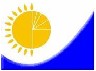 Мемлекеттік статистика органдары құпиялылығына кепілдік береді

Конфиденциальность гарантируется органами государственной статистикиҚазақстан Республикасы 

Статистика агенттігі төрағасының міндетін атқарушының

2013 жылғы 24 шілде

№ 160 бұйрығына 9-қосымшаҚазақстан Республикасы 

Статистика агенттігі төрағасының міндетін атқарушының

2013 жылғы 24 шілде

№ 160 бұйрығына 9-қосымшаҚазақстан Республикасы 

Статистика агенттігі төрағасының міндетін атқарушының

2013 жылғы 24 шілде

№ 160 бұйрығына 9-қосымшаЖалпымемлекеттік статистикалық байқаудың статистикалық нысаны 

Статистическая форма общегосударственного статистического наблюденияҚазақстан Республикасы 

Статистика агенттігі төрағасының міндетін атқарушының

2013 жылғы 24 шілде

№ 160 бұйрығына 9-қосымшаҚазақстан Республикасы 

Статистика агенттігі төрағасының міндетін атқарушының

2013 жылғы 24 шілде

№ 160 бұйрығына 9-қосымшаҚазақстан Республикасы 

Статистика агенттігі төрағасының міндетін атқарушының

2013 жылғы 24 шілде

№ 160 бұйрығына 9-қосымшаАумақтық статистика органдарына тапсырылады

Представляется территориальному органу статистикиАумақтық статистика органдарына тапсырылады

Представляется территориальному органу статистикиСтатистикалық нысанды www.stat.gov.kz сайтынан алуға болады

Статистическую форму можно получить на сайте www.stat.gov.kzСтатистикалық нысанды www.stat.gov.kz сайтынан алуға болады

Статистическую форму можно получить на сайте www.stat.gov.kzМемлекеттік статистиканың тиісті органдарына алғашқы статистикалық деректерді тапсырмау, уақтылы тапсырмау және дәйексіз деректерді беру «Әкімшілік құқық бұзушылық туралы» Қазақстан Республикасы Кодексінің 381-бабында көзделген әкімшілік құқық бұзушылық болып табылады.

Непредставление, несвоевременное представление и представление недостоверных первичных статистических данных в соответствующие органы государственной статистики являются административными правонарушениями, предусмотренными статьей 381 Кодекса Республики Казахстан «Об административных правонарушениях».Мемлекеттік статистиканың тиісті органдарына алғашқы статистикалық деректерді тапсырмау, уақтылы тапсырмау және дәйексіз деректерді беру «Әкімшілік құқық бұзушылық туралы» Қазақстан Республикасы Кодексінің 381-бабында көзделген әкімшілік құқық бұзушылық болып табылады.

Непредставление, несвоевременное представление и представление недостоверных первичных статистических данных в соответствующие органы государственной статистики являются административными правонарушениями, предусмотренными статьей 381 Кодекса Республики Казахстан «Об административных правонарушениях».Мемлекеттік статистиканың тиісті органдарына алғашқы статистикалық деректерді тапсырмау, уақтылы тапсырмау және дәйексіз деректерді беру «Әкімшілік құқық бұзушылық туралы» Қазақстан Республикасы Кодексінің 381-бабында көзделген әкімшілік құқық бұзушылық болып табылады.

Непредставление, несвоевременное представление и представление недостоверных первичных статистических данных в соответствующие органы государственной статистики являются административными правонарушениями, предусмотренными статьей 381 Кодекса Республики Казахстан «Об административных правонарушениях».Мемлекеттік статистиканың тиісті органдарына алғашқы статистикалық деректерді тапсырмау, уақтылы тапсырмау және дәйексіз деректерді беру «Әкімшілік құқық бұзушылық туралы» Қазақстан Республикасы Кодексінің 381-бабында көзделген әкімшілік құқық бұзушылық болып табылады.

Непредставление, несвоевременное представление и представление недостоверных первичных статистических данных в соответствующие органы государственной статистики являются административными правонарушениями, предусмотренными статьей 381 Кодекса Республики Казахстан «Об административных правонарушениях».Мемлекеттік статистиканың тиісті органдарына алғашқы статистикалық деректерді тапсырмау, уақтылы тапсырмау және дәйексіз деректерді беру «Әкімшілік құқық бұзушылық туралы» Қазақстан Республикасы Кодексінің 381-бабында көзделген әкімшілік құқық бұзушылық болып табылады.

Непредставление, несвоевременное представление и представление недостоверных первичных статистических данных в соответствующие органы государственной статистики являются административными правонарушениями, предусмотренными статьей 381 Кодекса Республики Казахстан «Об административных правонарушениях».Статистикалық нысан коды 0861104

Код статистической формы 0861104Статистикалық нысан коды 0861104

Код статистической формы 0861104Қосалқы көлік қызметтері кәсіпорындарының қызмет көрсетулері туралы есеп
Отчет об услугах предприятий вспомогательной транспортной деятельности
2-К (қосалқы қызмет)

2-ТР (вспомогательная деятельность)2-К (қосалқы қызмет)

2-ТР (вспомогательная деятельность)Жылдық

ГодоваяЖылдық

ГодоваяЕсепті кезең

Отчетный период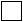 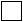 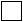 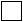 жыл

годҚызметкерлерінің санына қарамастан, қызметінің негізгі түрі – жүкті қоймалау және сақтау (Экономикалық қызмет түрлерінің жалпы жіктеуішінің (бұдан әрі – ЭҚЖЖ) 52.1 кодына сәйкес) және тасымалдау кезінде қосалқы қызмет түрлері (ЭҚЖЖ коды 52.2) болып табылатын заңды тұлғалар және (немесе) олардың құрылымдық бөлімшелері тапсырады.

Представляют юридические лица и (или) их структурные подразделения, независимо от численности, с основным видом деятельности – складирование и хранение груза (согласно коду Общего классификатора видов экономической деятельности (далее – ОКЭД) 52.1) и вспомогательные виды деятельности при транспортировке (код ОКЭД 52.2).Қызметкерлерінің санына қарамастан, қызметінің негізгі түрі – жүкті қоймалау және сақтау (Экономикалық қызмет түрлерінің жалпы жіктеуішінің (бұдан әрі – ЭҚЖЖ) 52.1 кодына сәйкес) және тасымалдау кезінде қосалқы қызмет түрлері (ЭҚЖЖ коды 52.2) болып табылатын заңды тұлғалар және (немесе) олардың құрылымдық бөлімшелері тапсырады.

Представляют юридические лица и (или) их структурные подразделения, независимо от численности, с основным видом деятельности – складирование и хранение груза (согласно коду Общего классификатора видов экономической деятельности (далее – ОКЭД) 52.1) и вспомогательные виды деятельности при транспортировке (код ОКЭД 52.2).Қызметкерлерінің санына қарамастан, қызметінің негізгі түрі – жүкті қоймалау және сақтау (Экономикалық қызмет түрлерінің жалпы жіктеуішінің (бұдан әрі – ЭҚЖЖ) 52.1 кодына сәйкес) және тасымалдау кезінде қосалқы қызмет түрлері (ЭҚЖЖ коды 52.2) болып табылатын заңды тұлғалар және (немесе) олардың құрылымдық бөлімшелері тапсырады.

Представляют юридические лица и (или) их структурные подразделения, независимо от численности, с основным видом деятельности – складирование и хранение груза (согласно коду Общего классификатора видов экономической деятельности (далее – ОКЭД) 52.1) и вспомогательные виды деятельности при транспортировке (код ОКЭД 52.2).Қызметкерлерінің санына қарамастан, қызметінің негізгі түрі – жүкті қоймалау және сақтау (Экономикалық қызмет түрлерінің жалпы жіктеуішінің (бұдан әрі – ЭҚЖЖ) 52.1 кодына сәйкес) және тасымалдау кезінде қосалқы қызмет түрлері (ЭҚЖЖ коды 52.2) болып табылатын заңды тұлғалар және (немесе) олардың құрылымдық бөлімшелері тапсырады.

Представляют юридические лица и (или) их структурные подразделения, независимо от численности, с основным видом деятельности – складирование и хранение груза (согласно коду Общего классификатора видов экономической деятельности (далее – ОКЭД) 52.1) и вспомогательные виды деятельности при транспортировке (код ОКЭД 52.2).Қызметкерлерінің санына қарамастан, қызметінің негізгі түрі – жүкті қоймалау және сақтау (Экономикалық қызмет түрлерінің жалпы жіктеуішінің (бұдан әрі – ЭҚЖЖ) 52.1 кодына сәйкес) және тасымалдау кезінде қосалқы қызмет түрлері (ЭҚЖЖ коды 52.2) болып табылатын заңды тұлғалар және (немесе) олардың құрылымдық бөлімшелері тапсырады.

Представляют юридические лица и (или) их структурные подразделения, независимо от численности, с основным видом деятельности – складирование и хранение груза (согласно коду Общего классификатора видов экономической деятельности (далее – ОКЭД) 52.1) и вспомогательные виды деятельности при транспортировке (код ОКЭД 52.2).Тапсыру мерзімі – есепті кезеңнен кейінгі 10 сәуір.

Срок представления – 10 апреля после отчетного периода.Тапсыру мерзімі – есепті кезеңнен кейінгі 10 сәуір.

Срок представления – 10 апреля после отчетного периода.Тапсыру мерзімі – есепті кезеңнен кейінгі 10 сәуір.

Срок представления – 10 апреля после отчетного периода.Тапсыру мерзімі – есепті кезеңнен кейінгі 10 сәуір.

Срок представления – 10 апреля после отчетного периода.Тапсыру мерзімі – есепті кезеңнен кейінгі 10 сәуір.

Срок представления – 10 апреля после отчетного периода.БСН коды

код БИН  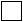 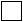 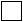 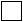 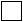 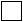 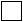 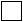 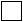 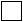 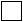 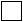 БСН коды

код БИН  БСН коды

код БИН  БСН коды

код БИН  БСН коды

код БИН  Жол коды

Код строкиКөрсеткіштің атауы

Наименование показателяБарлығы 

ВсегоАБ11Қосалқы көлік қызметінен түскен табыстар

Доходы от вспомогательной транспортной деятельностисоның ішінде:

в том числе:1.1астықты қоймаға қою және сақтау

складирование и хранение зерна1.2астықтан басқа азық-түлік емес тауарларды қоймаға қою және сақтау

складирование и хранение непродовольственных товаров, кроме зерна1.3азық-түлік тауарларын қоймаға қою және сақтау

складирование и хранение продовольственных товаров1.4теміржолды пайдалану

эксплуатация железных дорог1.5автомобиль жолын пайдалану

эксплуатация автомобильных дорог1.6терминалдардың қызметі

услуги терминалов1.7азаматтарға тиесілі көлік құралдарын сақтау бойынша қызметтер

услуги по хранению транспортных средств, принадлежащих гражданам1.8құрлық көлігі саласындағы өзге де қызметтер

прочие услуги в области сухопутного транспорта1.9су көлігі саласындағы қызметтер

услуги в области водного транспорта1.10әуе кеңістігін пайдалануды реттеу

регулирование использования воздушного пространства1.11әуе көлігіндегі жолаушылар мен жүк тасымалына жататын өзге де қызметтер

прочая деятельность, относящаяся к пассажирским и грузовым перевозкам воздушным транспортом1.12жүктерді көліктік өңдеу (тиеу-түсіру жұмыстары)

транспортная обработка грузов (погрузочно-разгрузочные работы)1.13көліктік-экспедициялық қызметтер

транспортно-экспедиционные услуги1.14көліктегі техникалық қадағалау

технический надзор на транспорте1.15өзге де көліктік-экспедициялық қызметтер

прочая транспортно-экспедиционная деятельностьЖол коды

Код строкиКөрсеткіштің атауы

Наименование показателяБіржолғы сақтау орындарының саны, бірлікКоличество мест единовременного хранения, единицБіржолғы сақтау сыйымдылығы

Вместимость единовременного храненияАБ121Астықты қоймалау және сақтау, мың тонна

Складирование и хранение зерна, тысяч тонн2Мұнай және мұнай өнімдерін сақтау, мың тонна

Хранение нефти и нефтепродуктов, тысяч тонн3Өзге де азық-түлік емес тауарларды қоймалау және сақтау, мың шаршы метр

Складирование и хранение прочих непродовольственных товаров, тысяч квадратных метров4Азық-түлік тауарларын қоймалау және сақтау, мың шаршы метр

Складирование и хранение продовольственных товаров, тысяч квадратных метровЖол коды

Код строкиҚызмет түрінің атауы

Наименование вида деятельностиЭҚЖЖ1 коды

Код ОКЭД Қайталама қызмет түрлері бойынша өндірілген өнім (жұмыс, қызмет) көлемі

Объем произведенной продукции (работ, услуг) по вторичным видам деятельностиАБВ11Барлығы

ВсегоХсоның ішінде:

в том числе:1.11.21.31.41.51.61.71.81.9Атауы

Наименование ___________________Мекенжайы

Адрес ___________________________Телефон ________________________Электрондық почта мекенжайы

Адрес электронной почты ___________________________________________Электрондық почта мекенжайы

Адрес электронной почты ___________________________________________Орындаушы

Исполнитель ____________________

               аты-жөні

              фамилия 

________________________________

            телефонБасшы

Руководитель ___________________

________________________________

             тегі, аты және

            әкесінің аты

      фамилия, имя и отчество 

_______________________________

             қолы

           подписьБас бухгалтер

Главный бухгалтер

________________________________

тегі, аты және әкесінің аты

     фамилия, имя и отчество 

 

________________________________

             қолы

           подписьМөрдің орны      

(бар болған жағдайда)

Место для печати    

(при наличии)      Мөрдің орны      

(бар болған жағдайда)

Место для печати    

(при наличии)      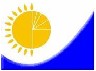 Мемлекеттік статистика органдары құпиялылығына кепілдік береді

Конфиденциальность гарантируется органами государственной статистикиМемлекеттік статистика органдары құпиялылығына кепілдік береді

Конфиденциальность гарантируется органами государственной статистикиҚазақстан Республикасы Статистика агенттігі Төрағасының міндетін атқарушының

2013 жылғы 24 шілде

№ 160 бұйрығына 11-қосымшаҚазақстан Республикасы Статистика агенттігі Төрағасының міндетін атқарушының

2013 жылғы 24 шілде

№ 160 бұйрығына 11-қосымшаҚазақстан Республикасы Статистика агенттігі Төрағасының міндетін атқарушының

2013 жылғы 24 шілде

№ 160 бұйрығына 11-қосымшаҚазақстан Республикасы Статистика агенттігі Төрағасының міндетін атқарушының

2013 жылғы 24 шілде

№ 160 бұйрығына 11-қосымшаЖалпымемлекеттік статистикалық байқаудың статистикалық нысаны 

Статистическая форма общегосударственного статистического наблюденияЖалпымемлекеттік статистикалық байқаудың статистикалық нысаны 

Статистическая форма общегосударственного статистического наблюденияҚазақстан Республикасы Статистика агенттігі Төрағасының міндетін атқарушының

2013 жылғы 24 шілде

№ 160 бұйрығына 11-қосымшаҚазақстан Республикасы Статистика агенттігі Төрағасының міндетін атқарушының

2013 жылғы 24 шілде

№ 160 бұйрығына 11-қосымшаҚазақстан Республикасы Статистика агенттігі Төрағасының міндетін атқарушының

2013 жылғы 24 шілде

№ 160 бұйрығына 11-қосымшаҚазақстан Республикасы Статистика агенттігі Төрағасының міндетін атқарушының

2013 жылғы 24 шілде

№ 160 бұйрығына 11-қосымшаАумақтық статистика органдарына тапсырылады

Представляется территориальному органу статистикиАумақтық статистика органдарына тапсырылады

Представляется территориальному органу статистикиАумақтық статистика органдарына тапсырылады

Представляется территориальному органу статистикиСтатистикалық нысанды www.stat.gov.kz сайтынан алуға болады

Статистическую форму можно получить на сайте www.stat.gov.kzСтатистикалық нысанды www.stat.gov.kz сайтынан алуға болады

Статистическую форму можно получить на сайте www.stat.gov.kzСтатистикалық нысанды www.stat.gov.kz сайтынан алуға болады

Статистическую форму можно получить на сайте www.stat.gov.kzМемлекеттік статистиканың тиісті органдарына алғашқы статистикалық деректерді тапсырмау, уақытылы тапсырмау және дәйексіз деректерді беру «Әкімшілік құқық бұзушылық туралы» Қазақстан Республикасы Кодексінің 381-бабында көзделген әкімшілік құқық бұзушылық болып табылады. 

Непредставление, несвоевременное представление и предоставление недостоверных первичных статистических данных в соответствующие органы государственной статистики является административным правонарушением, предусмотренным статьей 381 Кодекса Республики Казахстан «Об административных правонарушениях».Мемлекеттік статистиканың тиісті органдарына алғашқы статистикалық деректерді тапсырмау, уақытылы тапсырмау және дәйексіз деректерді беру «Әкімшілік құқық бұзушылық туралы» Қазақстан Республикасы Кодексінің 381-бабында көзделген әкімшілік құқық бұзушылық болып табылады. 

Непредставление, несвоевременное представление и предоставление недостоверных первичных статистических данных в соответствующие органы государственной статистики является административным правонарушением, предусмотренным статьей 381 Кодекса Республики Казахстан «Об административных правонарушениях».Мемлекеттік статистиканың тиісті органдарына алғашқы статистикалық деректерді тапсырмау, уақытылы тапсырмау және дәйексіз деректерді беру «Әкімшілік құқық бұзушылық туралы» Қазақстан Республикасы Кодексінің 381-бабында көзделген әкімшілік құқық бұзушылық болып табылады. 

Непредставление, несвоевременное представление и предоставление недостоверных первичных статистических данных в соответствующие органы государственной статистики является административным правонарушением, предусмотренным статьей 381 Кодекса Республики Казахстан «Об административных правонарушениях».Мемлекеттік статистиканың тиісті органдарына алғашқы статистикалық деректерді тапсырмау, уақытылы тапсырмау және дәйексіз деректерді беру «Әкімшілік құқық бұзушылық туралы» Қазақстан Республикасы Кодексінің 381-бабында көзделген әкімшілік құқық бұзушылық болып табылады. 

Непредставление, несвоевременное представление и предоставление недостоверных первичных статистических данных в соответствующие органы государственной статистики является административным правонарушением, предусмотренным статьей 381 Кодекса Республики Казахстан «Об административных правонарушениях».Мемлекеттік статистиканың тиісті органдарына алғашқы статистикалық деректерді тапсырмау, уақытылы тапсырмау және дәйексіз деректерді беру «Әкімшілік құқық бұзушылық туралы» Қазақстан Республикасы Кодексінің 381-бабында көзделген әкімшілік құқық бұзушылық болып табылады. 

Непредставление, несвоевременное представление и предоставление недостоверных первичных статистических данных в соответствующие органы государственной статистики является административным правонарушением, предусмотренным статьей 381 Кодекса Республики Казахстан «Об административных правонарушениях».Мемлекеттік статистиканың тиісті органдарына алғашқы статистикалық деректерді тапсырмау, уақытылы тапсырмау және дәйексіз деректерді беру «Әкімшілік құқық бұзушылық туралы» Қазақстан Республикасы Кодексінің 381-бабында көзделген әкімшілік құқық бұзушылық болып табылады. 

Непредставление, несвоевременное представление и предоставление недостоверных первичных статистических данных в соответствующие органы государственной статистики является административным правонарушением, предусмотренным статьей 381 Кодекса Республики Казахстан «Об административных правонарушениях».Мемлекеттік статистиканың тиісті органдарына алғашқы статистикалық деректерді тапсырмау, уақытылы тапсырмау және дәйексіз деректерді беру «Әкімшілік құқық бұзушылық туралы» Қазақстан Республикасы Кодексінің 381-бабында көзделген әкімшілік құқық бұзушылық болып табылады. 

Непредставление, несвоевременное представление и предоставление недостоверных первичных статистических данных в соответствующие органы государственной статистики является административным правонарушением, предусмотренным статьей 381 Кодекса Республики Казахстан «Об административных правонарушениях».Статистикалық нысан коды 0841104

Код статистической формы 0841104Статистикалық нысан коды 0841104

Код статистической формы 0841104Қатынас түрлері бойынша автомобиль және қалалық электр көлігінің қызметтері туралы есеп
Отчет об услугах автомобильного и городского электрического транспорта по видам сообщений
2-К (авто, электр)

2-ТР (авто, электро)2-К (авто, электр)

2-ТР (авто, электро)Жылдық

ГодоваяЖылдық

ГодоваяЕсепті кезең

Отчетный периодЕсепті кезең

Отчетный периодЕсепті кезең

Отчетный период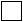 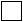 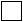 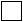 жыл

годҚызметкерлерінің санына қарамастан, қызметінің негізгі және қайталама түрі – құрлықтағы өзге де жолаушылар көлігі Экономикалық қызмет түрінің жалпы жіктеуішінің (бұдан әрі - ЭҚЖЖ) кодына сәйкес 49.3, автомобиль көлігімен жүк тасымалдау мен қалдықтарды шығару бойынша қызметтері (ЭҚЖЖ коды 49.4) болып табылатын заңды тұлғалар және(немесе) олардың құрылымдық және оқшауланған бөлімшелері, сондай-ақ қалалық электр көлігінде жолаушыларды тасымалдауды жүзеге асыратын дара кәсіпкерлер тапсырады.

Представляют юридические лица и (или) их структурные подразделения, независимо от численности, с основным и вторичным видом деятельности – прочий пассажирский сухопутный транспорт согласно коду Общего классификатора видов экономической деятельности (далее - ОКЭД) 49.3, грузовые перевозки автомобильным транспортом и услуги по вывозу отходов (код ОКЭД 49.4), а также индивидуальные предприниматели, осуществляющие перевозки пассажиров на городском электрическом транспорте.Қызметкерлерінің санына қарамастан, қызметінің негізгі және қайталама түрі – құрлықтағы өзге де жолаушылар көлігі Экономикалық қызмет түрінің жалпы жіктеуішінің (бұдан әрі - ЭҚЖЖ) кодына сәйкес 49.3, автомобиль көлігімен жүк тасымалдау мен қалдықтарды шығару бойынша қызметтері (ЭҚЖЖ коды 49.4) болып табылатын заңды тұлғалар және(немесе) олардың құрылымдық және оқшауланған бөлімшелері, сондай-ақ қалалық электр көлігінде жолаушыларды тасымалдауды жүзеге асыратын дара кәсіпкерлер тапсырады.

Представляют юридические лица и (или) их структурные подразделения, независимо от численности, с основным и вторичным видом деятельности – прочий пассажирский сухопутный транспорт согласно коду Общего классификатора видов экономической деятельности (далее - ОКЭД) 49.3, грузовые перевозки автомобильным транспортом и услуги по вывозу отходов (код ОКЭД 49.4), а также индивидуальные предприниматели, осуществляющие перевозки пассажиров на городском электрическом транспорте.Қызметкерлерінің санына қарамастан, қызметінің негізгі және қайталама түрі – құрлықтағы өзге де жолаушылар көлігі Экономикалық қызмет түрінің жалпы жіктеуішінің (бұдан әрі - ЭҚЖЖ) кодына сәйкес 49.3, автомобиль көлігімен жүк тасымалдау мен қалдықтарды шығару бойынша қызметтері (ЭҚЖЖ коды 49.4) болып табылатын заңды тұлғалар және(немесе) олардың құрылымдық және оқшауланған бөлімшелері, сондай-ақ қалалық электр көлігінде жолаушыларды тасымалдауды жүзеге асыратын дара кәсіпкерлер тапсырады.

Представляют юридические лица и (или) их структурные подразделения, независимо от численности, с основным и вторичным видом деятельности – прочий пассажирский сухопутный транспорт согласно коду Общего классификатора видов экономической деятельности (далее - ОКЭД) 49.3, грузовые перевозки автомобильным транспортом и услуги по вывозу отходов (код ОКЭД 49.4), а также индивидуальные предприниматели, осуществляющие перевозки пассажиров на городском электрическом транспорте.Қызметкерлерінің санына қарамастан, қызметінің негізгі және қайталама түрі – құрлықтағы өзге де жолаушылар көлігі Экономикалық қызмет түрінің жалпы жіктеуішінің (бұдан әрі - ЭҚЖЖ) кодына сәйкес 49.3, автомобиль көлігімен жүк тасымалдау мен қалдықтарды шығару бойынша қызметтері (ЭҚЖЖ коды 49.4) болып табылатын заңды тұлғалар және(немесе) олардың құрылымдық және оқшауланған бөлімшелері, сондай-ақ қалалық электр көлігінде жолаушыларды тасымалдауды жүзеге асыратын дара кәсіпкерлер тапсырады.

Представляют юридические лица и (или) их структурные подразделения, независимо от численности, с основным и вторичным видом деятельности – прочий пассажирский сухопутный транспорт согласно коду Общего классификатора видов экономической деятельности (далее - ОКЭД) 49.3, грузовые перевозки автомобильным транспортом и услуги по вывозу отходов (код ОКЭД 49.4), а также индивидуальные предприниматели, осуществляющие перевозки пассажиров на городском электрическом транспорте.Қызметкерлерінің санына қарамастан, қызметінің негізгі және қайталама түрі – құрлықтағы өзге де жолаушылар көлігі Экономикалық қызмет түрінің жалпы жіктеуішінің (бұдан әрі - ЭҚЖЖ) кодына сәйкес 49.3, автомобиль көлігімен жүк тасымалдау мен қалдықтарды шығару бойынша қызметтері (ЭҚЖЖ коды 49.4) болып табылатын заңды тұлғалар және(немесе) олардың құрылымдық және оқшауланған бөлімшелері, сондай-ақ қалалық электр көлігінде жолаушыларды тасымалдауды жүзеге асыратын дара кәсіпкерлер тапсырады.

Представляют юридические лица и (или) их структурные подразделения, независимо от численности, с основным и вторичным видом деятельности – прочий пассажирский сухопутный транспорт согласно коду Общего классификатора видов экономической деятельности (далее - ОКЭД) 49.3, грузовые перевозки автомобильным транспортом и услуги по вывозу отходов (код ОКЭД 49.4), а также индивидуальные предприниматели, осуществляющие перевозки пассажиров на городском электрическом транспорте.Қызметкерлерінің санына қарамастан, қызметінің негізгі және қайталама түрі – құрлықтағы өзге де жолаушылар көлігі Экономикалық қызмет түрінің жалпы жіктеуішінің (бұдан әрі - ЭҚЖЖ) кодына сәйкес 49.3, автомобиль көлігімен жүк тасымалдау мен қалдықтарды шығару бойынша қызметтері (ЭҚЖЖ коды 49.4) болып табылатын заңды тұлғалар және(немесе) олардың құрылымдық және оқшауланған бөлімшелері, сондай-ақ қалалық электр көлігінде жолаушыларды тасымалдауды жүзеге асыратын дара кәсіпкерлер тапсырады.

Представляют юридические лица и (или) их структурные подразделения, независимо от численности, с основным и вторичным видом деятельности – прочий пассажирский сухопутный транспорт согласно коду Общего классификатора видов экономической деятельности (далее - ОКЭД) 49.3, грузовые перевозки автомобильным транспортом и услуги по вывозу отходов (код ОКЭД 49.4), а также индивидуальные предприниматели, осуществляющие перевозки пассажиров на городском электрическом транспорте.Қызметкерлерінің санына қарамастан, қызметінің негізгі және қайталама түрі – құрлықтағы өзге де жолаушылар көлігі Экономикалық қызмет түрінің жалпы жіктеуішінің (бұдан әрі - ЭҚЖЖ) кодына сәйкес 49.3, автомобиль көлігімен жүк тасымалдау мен қалдықтарды шығару бойынша қызметтері (ЭҚЖЖ коды 49.4) болып табылатын заңды тұлғалар және(немесе) олардың құрылымдық және оқшауланған бөлімшелері, сондай-ақ қалалық электр көлігінде жолаушыларды тасымалдауды жүзеге асыратын дара кәсіпкерлер тапсырады.

Представляют юридические лица и (или) их структурные подразделения, независимо от численности, с основным и вторичным видом деятельности – прочий пассажирский сухопутный транспорт согласно коду Общего классификатора видов экономической деятельности (далее - ОКЭД) 49.3, грузовые перевозки автомобильным транспортом и услуги по вывозу отходов (код ОКЭД 49.4), а также индивидуальные предприниматели, осуществляющие перевозки пассажиров на городском электрическом транспорте.Тапсыру мерзімі – есепті кезеңнен кейінгі 20 сәуір.

Срок представления – 20 апреля после отчетного периода.Тапсыру мерзімі – есепті кезеңнен кейінгі 20 сәуір.

Срок представления – 20 апреля после отчетного периода.Тапсыру мерзімі – есепті кезеңнен кейінгі 20 сәуір.

Срок представления – 20 апреля после отчетного периода.Тапсыру мерзімі – есепті кезеңнен кейінгі 20 сәуір.

Срок представления – 20 апреля после отчетного периода.Тапсыру мерзімі – есепті кезеңнен кейінгі 20 сәуір.

Срок представления – 20 апреля после отчетного периода.Тапсыру мерзімі – есепті кезеңнен кейінгі 20 сәуір.

Срок представления – 20 апреля после отчетного периода.Тапсыру мерзімі – есепті кезеңнен кейінгі 20 сәуір.

Срок представления – 20 апреля после отчетного периода.БСН коды

код БИН

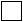 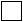 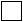 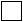 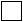 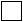 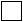 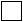 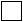 БСН коды

код БИН

БСН коды

код БИН

БСН коды

код БИН

ЖСН коды

код ИИН

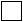 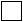 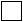 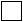 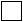 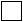 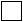 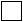 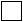 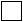 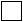 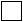 ЖСН коды

код ИИН

ЖСН коды

код ИИН

Жол коды

Код строкиТасымалданған жолаушылар, адам

Перевезено пассажиров, человекЖолаушылар айналымы, мың жолаушы-километр

Пассажирооборот, тысяч пассажиро-километровЖолаушылар тасымалынан түскен табыстар, мың теңге

Доходы от перевозки пассажиров, тысяч тенгеАБ1231Барлық қатынастардағы барлығы

Всего во всех сообщенияхcоның ішінде:

в том числе:1.1халықаралық

международное1.1.1ТМД1 елдері

страны СНГ1.1.1.1автобустар

автобусы1.1.1.2такси1.1.2ТМД-дан тыс елдер

страны вне СНГ1.1.2.1автобустар

автобусы1.1.2.2такси1.2қалааралық 

междугородное 1.2.1облыс ішіндегі

внутриобластное1.2.1.1автобустар

автобусы1.2.1.2такси1.2.2облысаралық

межобластное1.2.2.1автобустар

автобусы1.2.2.2такси1.3қаламаңы

пригородное1.3.1автобустар

автобусы1.3.2такси1.4қалалық

городское1.4.1автобустар

автобусы1.4.2такси1.4.3трамвайлар

трамваи1.4.4троллейбустар

троллейбусы1.4.5метрополитен1.4.6өзге де түрлері (фуникулерлер, арқан жолдары және тағы да басқалар)

прочие виды (фуникулеры, канатные дороги и так далее)Жол коды

Код строкиТасымалданған жүктер, багаж, жүк-багажы, тонна

Перевезено (транспортировано) грузов, багажа, грузобагажа, тоннЖүк айналымы, мың тонна-километр

Грузооборот, тысяч тонно-километровЖүктер, багаж, жүк-багажы тасымалынан түскен табыстар, мың теңге

Доходы от перевозки (транспортировки) грузов, багажа, грузобагажа, тысяч тенгеАБ1231Барлық қатынастардағы барлығы

Всего во всех сообщенияхcоның ішінде:

в том числе:1.1халықаралық

международное1.1.1ТМД елдері

страны СНГ1.1.2ТМД-дан тыс елдер

страны вне СНГ1.2қалааралық 

междугородное 1.2.1облыс ішіндегі

внутриобластное1.2.2облысаралық

межобластное1.3қаламаңы

пригородное1.4қалалық

городскоеЖол коды

Код строкиЖүк түрлерінің атауы

Наименование видов грузовТасымалданған жүктер, багаж, жүк-багажы, тонна

Перевезено (транспортировано) грузов, багажа, грузобагажа, тоннСоның ішінде:

В том числе:Соның ішінде:

В том числе:Соның ішінде:

В том числе:Соның ішінде:

В том числе:Жүктер, багаж, жүк-багажы тасымалынан түскен табыстар, мың теңге

Доходы от перевозки (транспортировки) грузов, багажа, грузобагажа, тысяч тенгеЖол коды

Код строкиЖүк түрлерінің атауы

Наименование видов грузовТасымалданған жүктер, багаж, жүк-багажы, тонна

Перевезено (транспортировано) грузов, багажа, грузобагажа, тоннхалықаралық

международноеқалааралық 

междугородное қаламаңы

пригородноеқалалық

городскоеЖүктер, багаж, жүк-багажы тасымалынан түскен табыстар, мың теңге

Доходы от перевозки (транспортировки) грузов, багажа, грузобагажа, тысяч тенгеАБ1234561Барлығы

Всегоcоның ішінде:

в том числе:1.1шикі мұнай

сырая нефть1.2мұнай өнімдері

нефтепродукты1.3өзге де салмақтағы сұйық немесе газ тәріздес жүктер 

прочие жидкие или газообразные грузы в массе1.4таскөмір 

каменный уголь1.5кокс1.6темір кені

железная руда1.7марганец кені

марганцевая руда1.8түсті металдар кендері

руды цветных металлов1.9күкірт шикізаты

серное сырье1.10қара металдар

черные металлы1.11қара металдар сынығы

лом черных металлов1.12флюстер

флюсы1.13орман жүктері

лесные грузы1.14құрылыс жүктері

строительные грузы1.15химиялық және минералдық тыңайтқыштар

химические и минеральные удобрения1.16астық 

зерно1.17тоңазытылған немесе салқындатылған өнімдер

замороженные или охлажденные продукты1.18почта1.19жиһаз

мебель1.20жеміс-көкөніс өнімдері

плодоовощная продукция1.21тірі жануарлар

живые животные1.22өзге де жүктер

прочие грузы 1-жолдан:

Из строки 1: 1.23қауіпті жүктер

опасные грузы1.24контейнердегі жүктер

грузы в контейнерахЖол коды

Код строкиКөрсеткіштің атауы

Наименование показателяБарлығы 

Всего АБ11Қосалқы көлік қызметінен түскен табыс

Доходы от вспомогательной транспортной деятельности2Жүргізушісімен (экипажымен) қоса көлік құралдарын жалға беруден түскен табыс

Доходы от сдачи в аренду транспортных средств с водителем (экипажем)Жол коды

Код строкиҚызмет түрінің атауы

Наименование вида деятельностиЭҚЖЖ2 коды

Код ОКЭД Қызметтің қайталама түрлері бойынша өндірілген өнім (жұмыс, қызмет) көлемі

Объемы произведенной продукции (работ, услуг) по вторичным видам деятельностиАБВ11Барлығы

ВсегоХcоның ішінде:

в том числе:1.11.21.31.41.51.61.71.81.9Атауы

Наименование ___________________Мекенжайы

Адрес ___________________________Телефон ________________________Электрондық почта мекенжайы

Адрес электронной почты ___________________________________________Электрондық почта мекенжайы

Адрес электронной почты ___________________________________________Орындаушы

Исполнитель ____________________

               аты-жөні

              фамилия 

________________________________

            телефонБасшы

Руководитель ___________________

________________________________

             тегі, аты және

            әкесінің аты

      фамилия, имя и отчество 

_______________________________

             қолы

           подписьБас бухгалтер

Главный бухгалтер

________________________________

тегі, аты және әкесінің аты

     фамилия, имя и отчество 

 

________________________________

             қолы

           подписьМөрдің орны      

(бар болған жағдайда)

Место для печати    

(при наличии)      Мөрдің орны      

(бар болған жағдайда)

Место для печати    

(при наличии)      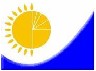 Мемлекеттік статистика органдары құпиялылығына кепілдік береді

Конфиденциальность гарантируется органами государственной статистикиҚазақстан Республикасы Статистика агенттігі Төрағасының міндетін атқарушының 2013 жылғы 24 шілде

№ 160 бұйрығына 13-қосымшаҚазақстан Республикасы Статистика агенттігі Төрағасының міндетін атқарушының 2013 жылғы 24 шілде

№ 160 бұйрығына 13-қосымшаҚазақстан Республикасы Статистика агенттігі Төрағасының міндетін атқарушының 2013 жылғы 24 шілде

№ 160 бұйрығына 13-қосымшаЖалпымемлекеттік статистикалық байқаудың статистикалық нысаны

Статистическая форма общегосударственного статистического наблюденияҚазақстан Республикасы Статистика агенттігі Төрағасының міндетін атқарушының 2013 жылғы 24 шілде

№ 160 бұйрығына 13-қосымшаҚазақстан Республикасы Статистика агенттігі Төрағасының міндетін атқарушының 2013 жылғы 24 шілде

№ 160 бұйрығына 13-қосымшаҚазақстан Республикасы Статистика агенттігі Төрағасының міндетін атқарушының 2013 жылғы 24 шілде

№ 160 бұйрығына 13-қосымшаАумақтық статистика органына тапсырылады

Представляется территориальному органу статистикиАумақтық статистика органына тапсырылады

Представляется территориальному органу статистикиСтатистикалық нысанды www.stat.gov.kz сайтынан алуға болады

Статистическую форму можно получить на сайте www.stat.gov.kzСтатистикалық нысанды www.stat.gov.kz сайтынан алуға болады

Статистическую форму можно получить на сайте www.stat.gov.kzМемлекеттік статистиканың тиісті органдарына алғашқы статистикалық деректерді тапсырмау, уақтылы тапсырмау және дәйексіз деректерді беру «Әкімшілік құқық бұзушылық туралы» Қазақстан Республикасы Кодексінің 381-бабында көзделген әкімшілік құқық бұзушылық болып табылады.

Непредставление, несвоевременное представление и представление недостоверных первичных статистических данных в соответствующие органы государственной статистики являются административными правонарушениями, предусмотренными статьей 381 Кодекса Республики Казахстан «Об административных правонарушениях».Мемлекеттік статистиканың тиісті органдарына алғашқы статистикалық деректерді тапсырмау, уақтылы тапсырмау және дәйексіз деректерді беру «Әкімшілік құқық бұзушылық туралы» Қазақстан Республикасы Кодексінің 381-бабында көзделген әкімшілік құқық бұзушылық болып табылады.

Непредставление, несвоевременное представление и представление недостоверных первичных статистических данных в соответствующие органы государственной статистики являются административными правонарушениями, предусмотренными статьей 381 Кодекса Республики Казахстан «Об административных правонарушениях».Мемлекеттік статистиканың тиісті органдарына алғашқы статистикалық деректерді тапсырмау, уақтылы тапсырмау және дәйексіз деректерді беру «Әкімшілік құқық бұзушылық туралы» Қазақстан Республикасы Кодексінің 381-бабында көзделген әкімшілік құқық бұзушылық болып табылады.

Непредставление, несвоевременное представление и представление недостоверных первичных статистических данных в соответствующие органы государственной статистики являются административными правонарушениями, предусмотренными статьей 381 Кодекса Республики Казахстан «Об административных правонарушениях».Мемлекеттік статистиканың тиісті органдарына алғашқы статистикалық деректерді тапсырмау, уақтылы тапсырмау және дәйексіз деректерді беру «Әкімшілік құқық бұзушылық туралы» Қазақстан Республикасы Кодексінің 381-бабында көзделген әкімшілік құқық бұзушылық болып табылады.

Непредставление, несвоевременное представление и представление недостоверных первичных статистических данных в соответствующие органы государственной статистики являются административными правонарушениями, предусмотренными статьей 381 Кодекса Республики Казахстан «Об административных правонарушениях».Мемлекеттік статистиканың тиісті органдарына алғашқы статистикалық деректерді тапсырмау, уақтылы тапсырмау және дәйексіз деректерді беру «Әкімшілік құқық бұзушылық туралы» Қазақстан Республикасы Кодексінің 381-бабында көзделген әкімшілік құқық бұзушылық болып табылады.

Непредставление, несвоевременное представление и представление недостоверных первичных статистических данных в соответствующие органы государственной статистики являются административными правонарушениями, предусмотренными статьей 381 Кодекса Республики Казахстан «Об административных правонарушениях».Статистикалық нысан коды 1982102

Код статистической формы 1982102Статистикалық нысан коды 1982102

Код статистической формы 1982102Дара кәсіпкерлердің жүкті автомобильдермен тасымалдауын іріктеме зерттеу сауалнамасы
Анкета выборочного обследования автомобильных перевозок грузов индивидуальными предпринимателями
К-001 

ТР-001К-001 

ТР-001Жылына бір рет

Один раз в годЖылына бір рет

Один раз в годЕсепті кезең

Отчетный период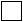 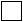 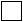 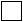 жыл

годҚызметтің Экономикалық қызмет түрлерінің номенклатурасы бойынша 49.41.0, 49.42.0 кодтарына сәйкес жүзеге асыратын дара кәсіпкерлер тапсырады.

Представляют индивидуальные предприниматели, осуществляющие деятельность согласно кодам по Номенклатуре видов экономической деятельности 49.41.0, 49.42.0.Қызметтің Экономикалық қызмет түрлерінің номенклатурасы бойынша 49.41.0, 49.42.0 кодтарына сәйкес жүзеге асыратын дара кәсіпкерлер тапсырады.

Представляют индивидуальные предприниматели, осуществляющие деятельность согласно кодам по Номенклатуре видов экономической деятельности 49.41.0, 49.42.0.Қызметтің Экономикалық қызмет түрлерінің номенклатурасы бойынша 49.41.0, 49.42.0 кодтарына сәйкес жүзеге асыратын дара кәсіпкерлер тапсырады.

Представляют индивидуальные предприниматели, осуществляющие деятельность согласно кодам по Номенклатуре видов экономической деятельности 49.41.0, 49.42.0.Қызметтің Экономикалық қызмет түрлерінің номенклатурасы бойынша 49.41.0, 49.42.0 кодтарына сәйкес жүзеге асыратын дара кәсіпкерлер тапсырады.

Представляют индивидуальные предприниматели, осуществляющие деятельность согласно кодам по Номенклатуре видов экономической деятельности 49.41.0, 49.42.0.Қызметтің Экономикалық қызмет түрлерінің номенклатурасы бойынша 49.41.0, 49.42.0 кодтарына сәйкес жүзеге асыратын дара кәсіпкерлер тапсырады.

Представляют индивидуальные предприниматели, осуществляющие деятельность согласно кодам по Номенклатуре видов экономической деятельности 49.41.0, 49.42.0.Тапсыру мерзімі – есепті кезеңнен кейінгі 15 тамыз.

Срок представления – 15 августа после отчетного периода.Тапсыру мерзімі – есепті кезеңнен кейінгі 15 тамыз.

Срок представления – 15 августа после отчетного периода.Тапсыру мерзімі – есепті кезеңнен кейінгі 15 тамыз.

Срок представления – 15 августа после отчетного периода.Тапсыру мерзімі – есепті кезеңнен кейінгі 15 тамыз.

Срок представления – 15 августа после отчетного периода.Тапсыру мерзімі – есепті кезеңнен кейінгі 15 тамыз.

Срок представления – 15 августа после отчетного периода.ЖСН коды

код ИИН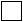 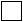 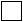 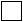 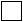 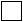 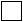 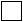 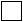 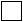 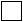 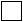 Жол коды

Код строкиКөрсеткіштің атауы

Наименование показателяЖүк автомобильдер

Грузовые автомобилиАБ11Барлығы

Всегосоның ішінде:

в том числе:1.1жеке меншіктегі

в личной собственности1.2жалға алынғаны

взятые в аренду 1.3басқасы

другоеЖол коды

Код строкиКөрсеткіштің атауы

Наименование показателяБарлығы

ВсегоАБ11Тасымалданған жүк, багаж, жүк-багажы, тонна

Перевезено (транспортировано) грузов, багажа, грузобагажа, тонн2Жүк айналымы, тонна-километр

Грузооборот, тонно-километр3Жүктер, багаж, жүк-багажы тасымалынан түскен табыстар, мың теңге

Доходы от перевозки (транспортировки) грузов, багажа, грузобагажа, тысяч тенгеАтауы

Наименование ___________________Мекенжайы

Адрес ___________________________Телефон ________________________Электрондық почта мекенжайы

Адрес электронной почты ___________________________________________Электрондық почта мекенжайы

Адрес электронной почты ___________________________________________Орындаушы

Исполнитель ____________________

               аты-жөні

              фамилия 

________________________________

            телефонБасшы

Руководитель ___________________

________________________________

             тегі, аты және

            әкесінің аты

       фамилия, имя и отчество 

_______________________________

             қолы

           подписьБас бухгалтер

Главный бухгалтер

________________________________

тегі, аты және әкесінің аты

     фамилия, имя и отчество 

 

________________________________

             қолы

           подписьМөрдің орны      

(бар болған жағдайда)

Место для печати    

(при наличии)      Мөрдің орны      

(бар болған жағдайда)

Место для печати    

(при наличии)      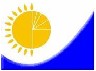 Мемлекеттік статистика органдары құпиялылығына кепілдік береді

Конфиденциальность гарантируется органами государственной статистикиМемлекеттік статистика органдары құпиялылығына кепілдік береді

Конфиденциальность гарантируется органами государственной статистикиҚазақстан Республикасы 

Статистика агенттігі төрағасының міндетін атқарушының

2013 жылғы 24 шілде

№ 160 бұйрығына 15-қосымшаҚазақстан Республикасы 

Статистика агенттігі төрағасының міндетін атқарушының

2013 жылғы 24 шілде

№ 160 бұйрығына 15-қосымшаҚазақстан Республикасы 

Статистика агенттігі төрағасының міндетін атқарушының

2013 жылғы 24 шілде

№ 160 бұйрығына 15-қосымшаЖалпымемлекеттік статистикалық байқаудың статистикалық нысаны

Статистическая форма общегосударственного статистического наблюденияЖалпымемлекеттік статистикалық байқаудың статистикалық нысаны

Статистическая форма общегосударственного статистического наблюденияҚазақстан Республикасы 

Статистика агенттігі төрағасының міндетін атқарушының

2013 жылғы 24 шілде

№ 160 бұйрығына 15-қосымшаҚазақстан Республикасы 

Статистика агенттігі төрағасының міндетін атқарушының

2013 жылғы 24 шілде

№ 160 бұйрығына 15-қосымшаҚазақстан Республикасы 

Статистика агенттігі төрағасының міндетін атқарушының

2013 жылғы 24 шілде

№ 160 бұйрығына 15-қосымшаАумақтық статистика органына тапсырылады

Представляется территориальному органу статистикиАумақтық статистика органына тапсырылады

Представляется территориальному органу статистикиАумақтық статистика органына тапсырылады

Представляется территориальному органу статистикиСтатистикалық нысанды www.stat.gov.kz сайтынан алуға болады

Статистическую форму можно получить на сайте www.stat.gov.kzСтатистикалық нысанды www.stat.gov.kz сайтынан алуға болады

Статистическую форму можно получить на сайте www.stat.gov.kzСтатистикалық нысанды www.stat.gov.kz сайтынан алуға болады

Статистическую форму можно получить на сайте www.stat.gov.kzМемлекеттік статистиканың тиісті органдарына алғашқы статистикалық деректерді тапсырмау, уақтылы тапсырмау және дәйексіз деректерді беру «Әкімшілік құқық бұзушылық туралы» Қазақстан Республикасы Кодексінің 381-бабында көзделген әкімшілік құқық бұзушылық болып табылады.

Непредставление, несвоевременное представление и представление недостоверных первичных статистических данных в соответствующие органы государственной статистики являются административными правонарушениями, предусмотренными статьей 381 Кодекса Республики Казахстан «Об административных правонарушениях».Мемлекеттік статистиканың тиісті органдарына алғашқы статистикалық деректерді тапсырмау, уақтылы тапсырмау және дәйексіз деректерді беру «Әкімшілік құқық бұзушылық туралы» Қазақстан Республикасы Кодексінің 381-бабында көзделген әкімшілік құқық бұзушылық болып табылады.

Непредставление, несвоевременное представление и представление недостоверных первичных статистических данных в соответствующие органы государственной статистики являются административными правонарушениями, предусмотренными статьей 381 Кодекса Республики Казахстан «Об административных правонарушениях».Мемлекеттік статистиканың тиісті органдарына алғашқы статистикалық деректерді тапсырмау, уақтылы тапсырмау және дәйексіз деректерді беру «Әкімшілік құқық бұзушылық туралы» Қазақстан Республикасы Кодексінің 381-бабында көзделген әкімшілік құқық бұзушылық болып табылады.

Непредставление, несвоевременное представление и представление недостоверных первичных статистических данных в соответствующие органы государственной статистики являются административными правонарушениями, предусмотренными статьей 381 Кодекса Республики Казахстан «Об административных правонарушениях».Мемлекеттік статистиканың тиісті органдарына алғашқы статистикалық деректерді тапсырмау, уақтылы тапсырмау және дәйексіз деректерді беру «Әкімшілік құқық бұзушылық туралы» Қазақстан Республикасы Кодексінің 381-бабында көзделген әкімшілік құқық бұзушылық болып табылады.

Непредставление, несвоевременное представление и представление недостоверных первичных статистических данных в соответствующие органы государственной статистики являются административными правонарушениями, предусмотренными статьей 381 Кодекса Республики Казахстан «Об административных правонарушениях».Мемлекеттік статистиканың тиісті органдарына алғашқы статистикалық деректерді тапсырмау, уақтылы тапсырмау және дәйексіз деректерді беру «Әкімшілік құқық бұзушылық туралы» Қазақстан Республикасы Кодексінің 381-бабында көзделген әкімшілік құқық бұзушылық болып табылады.

Непредставление, несвоевременное представление и представление недостоверных первичных статистических данных в соответствующие органы государственной статистики являются административными правонарушениями, предусмотренными статьей 381 Кодекса Республики Казахстан «Об административных правонарушениях».Мемлекеттік статистиканың тиісті органдарына алғашқы статистикалық деректерді тапсырмау, уақтылы тапсырмау және дәйексіз деректерді беру «Әкімшілік құқық бұзушылық туралы» Қазақстан Республикасы Кодексінің 381-бабында көзделген әкімшілік құқық бұзушылық болып табылады.

Непредставление, несвоевременное представление и представление недостоверных первичных статистических данных в соответствующие органы государственной статистики являются административными правонарушениями, предусмотренными статьей 381 Кодекса Республики Казахстан «Об административных правонарушениях».Статистикалық нысан коды 1992102

Код статистической формы 1992102Статистикалық нысан коды 1992102

Код статистической формы 1992102Дара кәсіпкерлердің жолаушыларды автомобильдермен тасымалдауын іріктеме зерттеу сауалнамасы
Анкета выборочного обследования автомобильных перевозок пассажиров индивидуальными предпринимателями
К-002 

ТР-002К-002 

ТР-002Жылына бір рет

Один раз в годЖылына бір рет

Один раз в годЕсепті кезең

Отчетный периодЕсепті кезең

Отчетный период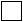 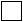 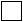 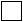 жыл

годҚызметін Экономикалық қызмет түрлерінің номенклатурасының 49.31.1, 49.31.9, 49.32.0 кодтарына сәйкес жүзеге асыратын дара кәсіпкерлер тапсырады.

Представляют индивидуальные предприниматели, осуществляющие деятельность согласно кодам по Номенклатуре видов экономической деятельности: 49.31.1, 49.31.9, 49.32.0.Қызметін Экономикалық қызмет түрлерінің номенклатурасының 49.31.1, 49.31.9, 49.32.0 кодтарына сәйкес жүзеге асыратын дара кәсіпкерлер тапсырады.

Представляют индивидуальные предприниматели, осуществляющие деятельность согласно кодам по Номенклатуре видов экономической деятельности: 49.31.1, 49.31.9, 49.32.0.Қызметін Экономикалық қызмет түрлерінің номенклатурасының 49.31.1, 49.31.9, 49.32.0 кодтарына сәйкес жүзеге асыратын дара кәсіпкерлер тапсырады.

Представляют индивидуальные предприниматели, осуществляющие деятельность согласно кодам по Номенклатуре видов экономической деятельности: 49.31.1, 49.31.9, 49.32.0.Қызметін Экономикалық қызмет түрлерінің номенклатурасының 49.31.1, 49.31.9, 49.32.0 кодтарына сәйкес жүзеге асыратын дара кәсіпкерлер тапсырады.

Представляют индивидуальные предприниматели, осуществляющие деятельность согласно кодам по Номенклатуре видов экономической деятельности: 49.31.1, 49.31.9, 49.32.0.Қызметін Экономикалық қызмет түрлерінің номенклатурасының 49.31.1, 49.31.9, 49.32.0 кодтарына сәйкес жүзеге асыратын дара кәсіпкерлер тапсырады.

Представляют индивидуальные предприниматели, осуществляющие деятельность согласно кодам по Номенклатуре видов экономической деятельности: 49.31.1, 49.31.9, 49.32.0.Қызметін Экономикалық қызмет түрлерінің номенклатурасының 49.31.1, 49.31.9, 49.32.0 кодтарына сәйкес жүзеге асыратын дара кәсіпкерлер тапсырады.

Представляют индивидуальные предприниматели, осуществляющие деятельность согласно кодам по Номенклатуре видов экономической деятельности: 49.31.1, 49.31.9, 49.32.0.Тапсыру мерзімі – есепті кезеңнен кейінгі 15 қазан.

Срок представления – 15 октября после отчетного периода.Тапсыру мерзімі – есепті кезеңнен кейінгі 15 қазан.

Срок представления – 15 октября после отчетного периода.Тапсыру мерзімі – есепті кезеңнен кейінгі 15 қазан.

Срок представления – 15 октября после отчетного периода.Тапсыру мерзімі – есепті кезеңнен кейінгі 15 қазан.

Срок представления – 15 октября после отчетного периода.Тапсыру мерзімі – есепті кезеңнен кейінгі 15 қазан.

Срок представления – 15 октября после отчетного периода.Тапсыру мерзімі – есепті кезеңнен кейінгі 15 қазан.

Срок представления – 15 октября после отчетного периода.ЖСН коды

код ИИН 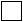 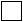 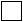 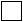 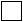 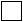 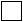 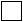 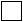 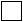 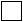 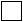 ЖСН коды

код ИИН ЖСН коды

код ИИН ЖСН коды

код ИИН ЖСН коды

код ИИН ЖСН коды

код ИИН Жол коды

Код строкиКөрсеткіштің атауы

Наименование показателяАвтобустар

АвтобусыАвтобустар

АвтобусыТаксиЖол коды

Код строкиКөрсеткіштің атауы

Наименование показателябарлығы

всегоодан микроавтобустар

из них микроавтобусыТаксиАБ1231Барлығы

Всегосоның ішінде:

в том числе:1.1жеке меншіктегі

в личной собственности1.2жалға алынғаны

взятые в аренду 1.3басқасы

другоеЖол коды

Код строкиКөрсеткіштің атауы

Наименование показателяБарлығы

ВсегоАБ11Тасымалданған жолаушылар, адам

Перевезено пассажиров, человексоның ішінде:

в том числе:1.1автобустар

автобусы1.1.1одан микроавтобустар

из них микроавтобусы1.2такси2Жолаушылар айналымы, жолаушы-километр

Пассажирооборот, пассажиро-километрсоның ішінде:

в том числе:2.1автобустар

автобусы2.1.1одан микроавтобустар

из них микроавтобусы2.2такси3Жолаушылар тасымалынан түскен табыстар, мың теңге

Доходы от перевозки пассажиров, тысяч тенгесоның ішінде:

в том числе:3.1автобустар

автобусы3.1.1одан микроавтобустар

из них микроавтобусы3.2таксиАтауы

Наименование ___________________Мекенжайы

Адрес ___________________________Телефон ________________________Электрондық почта мекенжайы

Адрес электронной почты ___________________________________________Электрондық почта мекенжайы

Адрес электронной почты ___________________________________________Орындаушы

Исполнитель ____________________

               аты-жөні

              фамилия 

________________________________

            телефонБасшы

Руководитель ___________________

________________________________

             тегі, аты және

            әкесінің аты

       фамилия, имя и отчество 

_______________________________

             қолы

           подписьБас бухгалтер

Главный бухгалтер

________________________________

тегі, аты және әкесінің аты

     фамилия, имя и отчество 

 

________________________________

             қолы

           подписьМөрдің орны      

(бар болған жағдайда)

Место для печати    

(при наличии)      Мөрдің орны      

(бар болған жағдайда)

Место для печати    

(при наличии)      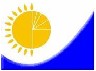 Мемлекеттік статистика органдары құпиялылығына кепілдік береді

Конфиденциальность гарантируется органами государственной статистикиҚазақстан Республикасы Статистика агенттігі Төрағасының міндетін атқарушының

2013 жылғы 24 шілде

№ 160 бұйрығына 17-қосымшаҚазақстан Республикасы Статистика агенттігі Төрағасының міндетін атқарушының

2013 жылғы 24 шілде

№ 160 бұйрығына 17-қосымшаҚазақстан Республикасы Статистика агенттігі Төрағасының міндетін атқарушының

2013 жылғы 24 шілде

№ 160 бұйрығына 17-қосымшаЖалпымемлекеттік статистикалық байқаудың статистикалық нысаны

Статистическая форма общегосударственного статистического наблюденияАумақтық статистика органына тапсырылады

Представляется территориальному органу статистикиАумақтық статистика органына тапсырылады

Представляется территориальному органу статистикиСтатистикалық нысанды www.stat.gov.kz сайтынан алуға болады

Статистическую форму можно получить на сайте www.stat.gov.kzСтатистикалық нысанды www.stat.gov.kz сайтынан алуға болады

Статистическую форму можно получить на сайте www.stat.gov.kzМемлекеттік статистиканың тиісті органдарына алғашқы статистикалық деректерді тапсырмау, уақтылы тапсырмау және дәйексіз деректерді беру «Әкімшілік құқық бұзушылық туралы» Қазақстан Республикасы Кодексінің 381-бабында көзделген әкімшілік құқық бұзушылық болып табылады.

Непредставление, несвоевременное представление и представление недостоверных первичных статистических данных в соответствующие органы государственной статистики являются административными правонарушениями, предусмотренными статьей 381 Кодекса Республики Казахстан «Об административных правонарушениях».Мемлекеттік статистиканың тиісті органдарына алғашқы статистикалық деректерді тапсырмау, уақтылы тапсырмау және дәйексіз деректерді беру «Әкімшілік құқық бұзушылық туралы» Қазақстан Республикасы Кодексінің 381-бабында көзделген әкімшілік құқық бұзушылық болып табылады.

Непредставление, несвоевременное представление и представление недостоверных первичных статистических данных в соответствующие органы государственной статистики являются административными правонарушениями, предусмотренными статьей 381 Кодекса Республики Казахстан «Об административных правонарушениях».Мемлекеттік статистиканың тиісті органдарына алғашқы статистикалық деректерді тапсырмау, уақтылы тапсырмау және дәйексіз деректерді беру «Әкімшілік құқық бұзушылық туралы» Қазақстан Республикасы Кодексінің 381-бабында көзделген әкімшілік құқық бұзушылық болып табылады.

Непредставление, несвоевременное представление и представление недостоверных первичных статистических данных в соответствующие органы государственной статистики являются административными правонарушениями, предусмотренными статьей 381 Кодекса Республики Казахстан «Об административных правонарушениях».Мемлекеттік статистиканың тиісті органдарына алғашқы статистикалық деректерді тапсырмау, уақтылы тапсырмау және дәйексіз деректерді беру «Әкімшілік құқық бұзушылық туралы» Қазақстан Республикасы Кодексінің 381-бабында көзделген әкімшілік құқық бұзушылық болып табылады.

Непредставление, несвоевременное представление и представление недостоверных первичных статистических данных в соответствующие органы государственной статистики являются административными правонарушениями, предусмотренными статьей 381 Кодекса Республики Казахстан «Об административных правонарушениях».Мемлекеттік статистиканың тиісті органдарына алғашқы статистикалық деректерді тапсырмау, уақтылы тапсырмау және дәйексіз деректерді беру «Әкімшілік құқық бұзушылық туралы» Қазақстан Республикасы Кодексінің 381-бабында көзделген әкімшілік құқық бұзушылық болып табылады.

Непредставление, несвоевременное представление и представление недостоверных первичных статистических данных в соответствующие органы государственной статистики являются административными правонарушениями, предусмотренными статьей 381 Кодекса Республики Казахстан «Об административных правонарушениях».Статистикалық нысан коды 0811104

Код статистической формы 0811104Статистикалық нысан коды 0811104

Код статистической формы 0811104Темір жол желісінің пайдаланымдылық ұзындығы туралы есеп
Отчет о протяженности эксплуатационной длины железнодорожных линий
1-ТЖ

1-ЖД1-ТЖ

1-ЖДЖылдық

ГодоваяЖылдық

ГодоваяЕсепті кезең

Отчетный период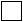 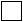 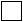 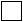 жыл

годҚызметкерлерінің санына қарамастан, темір жол желісінің пайдаланымдылық ұзындығын ұсыну бойынша қызметтерін көрсететін заңды тұлғалар және (немесе) олардың құрылымдық және оқшауланған бөлімшелері тапсырады.

Представляют юридические лица и (или) их структурные и обособленные подразделения, независимо от численности, оказывающие услуги по предоставлению эксплуатационной длины железнодорожных линий.Қызметкерлерінің санына қарамастан, темір жол желісінің пайдаланымдылық ұзындығын ұсыну бойынша қызметтерін көрсететін заңды тұлғалар және (немесе) олардың құрылымдық және оқшауланған бөлімшелері тапсырады.

Представляют юридические лица и (или) их структурные и обособленные подразделения, независимо от численности, оказывающие услуги по предоставлению эксплуатационной длины железнодорожных линий.Қызметкерлерінің санына қарамастан, темір жол желісінің пайдаланымдылық ұзындығын ұсыну бойынша қызметтерін көрсететін заңды тұлғалар және (немесе) олардың құрылымдық және оқшауланған бөлімшелері тапсырады.

Представляют юридические лица и (или) их структурные и обособленные подразделения, независимо от численности, оказывающие услуги по предоставлению эксплуатационной длины железнодорожных линий.Қызметкерлерінің санына қарамастан, темір жол желісінің пайдаланымдылық ұзындығын ұсыну бойынша қызметтерін көрсететін заңды тұлғалар және (немесе) олардың құрылымдық және оқшауланған бөлімшелері тапсырады.

Представляют юридические лица и (или) их структурные и обособленные подразделения, независимо от численности, оказывающие услуги по предоставлению эксплуатационной длины железнодорожных линий.Қызметкерлерінің санына қарамастан, темір жол желісінің пайдаланымдылық ұзындығын ұсыну бойынша қызметтерін көрсететін заңды тұлғалар және (немесе) олардың құрылымдық және оқшауланған бөлімшелері тапсырады.

Представляют юридические лица и (или) их структурные и обособленные подразделения, независимо от численности, оказывающие услуги по предоставлению эксплуатационной длины железнодорожных линий.Тапсыру мерзімі – есепті кезеңнен кейінгі 15 сәуір.

Срок представления – 15 апреля после отчетного периода.Тапсыру мерзімі – есепті кезеңнен кейінгі 15 сәуір.

Срок представления – 15 апреля после отчетного периода.Тапсыру мерзімі – есепті кезеңнен кейінгі 15 сәуір.

Срок представления – 15 апреля после отчетного периода.Тапсыру мерзімі – есепті кезеңнен кейінгі 15 сәуір.

Срок представления – 15 апреля после отчетного периода.Тапсыру мерзімі – есепті кезеңнен кейінгі 15 сәуір.

Срок представления – 15 апреля после отчетного периода.БСН коды

код БИН 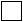 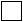 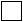 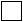 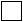 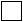 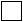 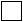 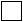 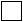 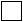 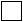 БСН коды

код БИН БСН коды

код БИН БСН коды

код БИН БСН коды

код БИН Жол коды

Код строкиКөрсеткіштің атауы

Наименование показателяТемір жол желісінің пайдаланымдылық ұзындығы, километр

Протяженность эксплуатационной длины железнодорожных линий, километровОның ішінде:

В том числе:Оның ішінде:

В том числе:Жол коды

Код строкиКөрсеткіштің атауы

Наименование показателяТемір жол желісінің пайдаланымдылық ұзындығы, километр

Протяженность эксплуатационной длины железнодорожных линий, километровЭлектрлендірілген

электрифицированныеЭлектрлендірілмеген

неэлектрифицированныеАБ1231Темір жол желісінің пайдаланымдылық ұзындығы

Протяженность эксплуатационной длины железнодорожных линий2жол саны бойынша

по числу путей3біржолдық

однопутные4екіжолдық және одан көп

двухпутные или более5жолтабанның ені бойынша

по ширине колеи6қалыпты

нормальная7кең

широкая8тар

узкая9тасымал типі бойынша

по типу перевозок10тек жолаушылар тасымалы

только пассажирские11тек жүк тасымалы

только грузовые12жолаушылар және жүк тасымалы

пассажирские и грузовые13ток типі бойынша

по типу токаХ1450Гц/ 25000В

50Гц/ 25000ВХ15басқа айнымалы ток (нақты токты көрсетіңіз)

другой переменный ток (указать какой именно ток)Х16тұрақты ток 3000В

постоянный ток 3000ВХ17басқа тұрақты ток (нақты токты көрсетіңіз)

другой постоянный ток (указать какой именно ток)ХЖол коды

Код строкиКөрсеткіштің атауы

Наименование показателяТемір жол желісінің пайдаланымдылық ұзындығы, километр

Протяженность эксплуатационной длины железнодорожных линий, километровАБ1Темір жол желісінің пайдаланымдылық ұзындығы

Протяженность эксплуатационной длины железнодорожных линийсоның ішінде облыс бойынша:

в том числе по областям:2Ақмола

Акмолинская3Актөбе

Актюбинская4Алматы

Алматинская5Атырау

Атырауская6Шығыс Қазақстан

Восточно-Казахстанская7Жамбыл

Жамбылская8Батыс Қазақстан

Западно-Казахстанская9Қарағанды

Карагандинская10Қостанай

Костанайская11Қызылорда

Кызылординская12Маңғыстау

Мангистауская13Павлодар

Павлодарская14Солтүстік Қазақстан

Северо-Казахстанская15Оңтүстік Қазақстан

Южно-Казахстанская16Басқа мемлекеттер аумағы бойынша өтетін Қазақстан Республикасының темір жол желісінің пайдаланымдылық ұзындығы

Протяженность эксплуатационной длины железнодорожных линий Республики Казахстан, проходящих по территории других государствоның ішінде:

в том числе:17Ресей:

Россия:18Саратов

Саратовская19Орынбор

Оренбургская20Астрахань

Астраханская21Алтай өлкесі

Алтайский край22Қырғызстан

Кыргызстан23Қазақстан облыстарының аумағы бойынша өтетін басқа мемлекеттердің темір жол желісінің пайдаланымдылық ұзындығы

Протяженность эксплуатационной длины железнодорожных линий других государств, проходящих по территории областей Казахстанаоның ішінде:

в том числе:24Оңтүстік Орал темір жолы

Южно-Уральская железная дорога25Актөбе

Актюбинская26Қостанай

Костанайская27Солтүстік Қазақстан

Северо-Казахстанская28Батыс Сібір темір жолы

Западно-Сибирская железная дорога29Ақмола

Акмолинская30Павлодар

Павлодарская31Волга маңы темір жолы

Приволжская железная дорога32Батыс Қазақстан

Западно-Казахстанская33Қырғыз темір жолы

Кыргызская железная дорога34Жамбыл

ЖамбылскаяАтауы

Наименование ___________________Мекенжайы

Адрес ___________________________Телефон ________________________Электрондық почта мекенжайы

Адрес электронной почты ___________________________________________Электрондық почта мекенжайы

Адрес электронной почты ___________________________________________Орындаушы

Исполнитель ____________________

               аты-жөні

              фамилия 

________________________________

            телефонБасшы

Руководитель ___________________

________________________________

             тегі, аты және

            әкесінің аты

        фамилия, имя и отчество 

_______________________________

             қолы

           подписьБас бухгалтер

Главный бухгалтер

________________________________

тегі, аты және әкесінің аты

     фамилия, имя и отчество 

 

________________________________

             қолы

           подписьМөрдің орны      

(бар болған жағдайда)

Место для печати    

(при наличии)      Мөрдің орны      

(бар болған жағдайда)

Место для печати    

(при наличии)      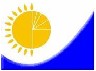 Мемлекеттік статистика органдары құпиялылығына кепілдік береді

Конфиденциальность гарантируется органами государственной статистикиҚазақстан Республикасы 

Статистика агенттігі төрағасының міндетін атқарушының

2013 жылғы 24 шілде

№ 160 бұйрығына 19-қосымшаҚазақстан Республикасы 

Статистика агенттігі төрағасының міндетін атқарушының

2013 жылғы 24 шілде

№ 160 бұйрығына 19-қосымшаҚазақстан Республикасы 

Статистика агенттігі төрағасының міндетін атқарушының

2013 жылғы 24 шілде

№ 160 бұйрығына 19-қосымшаҚазақстан Республикасы 

Статистика агенттігі төрағасының міндетін атқарушының

2013 жылғы 24 шілде

№ 160 бұйрығына 19-қосымшаЖалпымемлекеттік статистикалық байқаудың статистикалық нысаны 

Статистическая форма общегосударственного статистического наблюденияҚазақстан Республикасы 

Статистика агенттігі төрағасының міндетін атқарушының

2013 жылғы 24 шілде

№ 160 бұйрығына 19-қосымшаҚазақстан Республикасы 

Статистика агенттігі төрағасының міндетін атқарушының

2013 жылғы 24 шілде

№ 160 бұйрығына 19-қосымшаҚазақстан Республикасы 

Статистика агенттігі төрағасының міндетін атқарушының

2013 жылғы 24 шілде

№ 160 бұйрығына 19-қосымшаҚазақстан Республикасы 

Статистика агенттігі төрағасының міндетін атқарушының

2013 жылғы 24 шілде

№ 160 бұйрығына 19-қосымшаАумақтық статистика органдарына тапсырылады

Представляется территориальному органу статистикиАумақтық статистика органдарына тапсырылады

Представляется территориальному органу статистикиСтатистикалық нысанды www.stat.gov.kz сайтынан алуға болады.

Статистическую форму можно получить на сайте www.stat.gov.kzСтатистикалық нысанды www.stat.gov.kz сайтынан алуға болады.

Статистическую форму можно получить на сайте www.stat.gov.kzМемлекеттік статистиканың тиісті органдарына алғашқы статистикалық деректерді тапсырмау, уақтылы тапсырмау және дәйексіз деректерді беру «Әкімшілік құқық бұзушылық туралы» Қазақстан Республикасы Кодексінің 381-бабында көзделген әкімшілік құқық бұзушылық болып табылады.

Непредставление, несвоевременное представление и представление недостоверных первичных статистических данных в соответствующие органы государственной статистики являются административными правонарушениями, предусмотренными статьей 381 Кодекса Республики Казахстан «Об административных правонарушениях».Мемлекеттік статистиканың тиісті органдарына алғашқы статистикалық деректерді тапсырмау, уақтылы тапсырмау және дәйексіз деректерді беру «Әкімшілік құқық бұзушылық туралы» Қазақстан Республикасы Кодексінің 381-бабында көзделген әкімшілік құқық бұзушылық болып табылады.

Непредставление, несвоевременное представление и представление недостоверных первичных статистических данных в соответствующие органы государственной статистики являются административными правонарушениями, предусмотренными статьей 381 Кодекса Республики Казахстан «Об административных правонарушениях».Мемлекеттік статистиканың тиісті органдарына алғашқы статистикалық деректерді тапсырмау, уақтылы тапсырмау және дәйексіз деректерді беру «Әкімшілік құқық бұзушылық туралы» Қазақстан Республикасы Кодексінің 381-бабында көзделген әкімшілік құқық бұзушылық болып табылады.

Непредставление, несвоевременное представление и представление недостоверных первичных статистических данных в соответствующие органы государственной статистики являются административными правонарушениями, предусмотренными статьей 381 Кодекса Республики Казахстан «Об административных правонарушениях».Мемлекеттік статистиканың тиісті органдарына алғашқы статистикалық деректерді тапсырмау, уақтылы тапсырмау және дәйексіз деректерді беру «Әкімшілік құқық бұзушылық туралы» Қазақстан Республикасы Кодексінің 381-бабында көзделген әкімшілік құқық бұзушылық болып табылады.

Непредставление, несвоевременное представление и представление недостоверных первичных статистических данных в соответствующие органы государственной статистики являются административными правонарушениями, предусмотренными статьей 381 Кодекса Республики Казахстан «Об административных правонарушениях».Мемлекеттік статистиканың тиісті органдарына алғашқы статистикалық деректерді тапсырмау, уақтылы тапсырмау және дәйексіз деректерді беру «Әкімшілік құқық бұзушылық туралы» Қазақстан Республикасы Кодексінің 381-бабында көзделген әкімшілік құқық бұзушылық болып табылады.

Непредставление, несвоевременное представление и представление недостоверных первичных статистических данных в соответствующие органы государственной статистики являются административными правонарушениями, предусмотренными статьей 381 Кодекса Республики Казахстан «Об административных правонарушениях».Мемлекеттік статистиканың тиісті органдарына алғашқы статистикалық деректерді тапсырмау, уақтылы тапсырмау және дәйексіз деректерді беру «Әкімшілік құқық бұзушылық туралы» Қазақстан Республикасы Кодексінің 381-бабында көзделген әкімшілік құқық бұзушылық болып табылады.

Непредставление, несвоевременное представление и представление недостоверных первичных статистических данных в соответствующие органы государственной статистики являются административными правонарушениями, предусмотренными статьей 381 Кодекса Республики Казахстан «Об административных правонарушениях».Статистикалық нысан коды 0791104

Код статистической формы 0791104Статистикалық нысан коды 0791104

Код статистической формы 0791104Жолаушыларды маршруттық автобустармен тасымалдау туралы есеп
1-К (бағыт) 

1-ТР (маршрут)1-К (бағыт) 

1-ТР (маршрут)Отчет о перевозке пассажиров маршрутными автобусамиОтчет о перевозке пассажиров маршрутными автобусамиОтчет о перевозке пассажиров маршрутными автобусамиОтчет о перевозке пассажиров маршрутными автобусамиЖылдық

ГодоваяЖылдық

ГодоваяЕсепті кезең

Отчетный периодЕсепті кезең

Отчетный период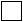 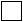 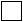 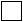 жыл

годҚызметкерлерінің санына қарамастан заңды тұлғалар және (немесе) олардың құрылымдық және оқшауланған бөлімшелері, сондай-ақ жолаушыларды маршруттық автобустармен тасымалдауды жүзеге асыратын дара кәсіпкерлер тапсырады.

Представляют юридические лица и (или) структурные и обособленные подразделения, независимо от численности, а также индивидуальные предприниматели, осуществляющие перевозки пассажиров маршрутными автобусами.Қызметкерлерінің санына қарамастан заңды тұлғалар және (немесе) олардың құрылымдық және оқшауланған бөлімшелері, сондай-ақ жолаушыларды маршруттық автобустармен тасымалдауды жүзеге асыратын дара кәсіпкерлер тапсырады.

Представляют юридические лица и (или) структурные и обособленные подразделения, независимо от численности, а также индивидуальные предприниматели, осуществляющие перевозки пассажиров маршрутными автобусами.Қызметкерлерінің санына қарамастан заңды тұлғалар және (немесе) олардың құрылымдық және оқшауланған бөлімшелері, сондай-ақ жолаушыларды маршруттық автобустармен тасымалдауды жүзеге асыратын дара кәсіпкерлер тапсырады.

Представляют юридические лица и (или) структурные и обособленные подразделения, независимо от численности, а также индивидуальные предприниматели, осуществляющие перевозки пассажиров маршрутными автобусами.Қызметкерлерінің санына қарамастан заңды тұлғалар және (немесе) олардың құрылымдық және оқшауланған бөлімшелері, сондай-ақ жолаушыларды маршруттық автобустармен тасымалдауды жүзеге асыратын дара кәсіпкерлер тапсырады.

Представляют юридические лица и (или) структурные и обособленные подразделения, независимо от численности, а также индивидуальные предприниматели, осуществляющие перевозки пассажиров маршрутными автобусами.Қызметкерлерінің санына қарамастан заңды тұлғалар және (немесе) олардың құрылымдық және оқшауланған бөлімшелері, сондай-ақ жолаушыларды маршруттық автобустармен тасымалдауды жүзеге асыратын дара кәсіпкерлер тапсырады.

Представляют юридические лица и (или) структурные и обособленные подразделения, независимо от численности, а также индивидуальные предприниматели, осуществляющие перевозки пассажиров маршрутными автобусами.Қызметкерлерінің санына қарамастан заңды тұлғалар және (немесе) олардың құрылымдық және оқшауланған бөлімшелері, сондай-ақ жолаушыларды маршруттық автобустармен тасымалдауды жүзеге асыратын дара кәсіпкерлер тапсырады.

Представляют юридические лица и (или) структурные и обособленные подразделения, независимо от численности, а также индивидуальные предприниматели, осуществляющие перевозки пассажиров маршрутными автобусами.Тапсыру мерзімі – есепті кезеңнен кейінгі 15 наурыз.

Срок представления – 15 марта после отчетного периода.Тапсыру мерзімі – есепті кезеңнен кейінгі 15 наурыз.

Срок представления – 15 марта после отчетного периода.Тапсыру мерзімі – есепті кезеңнен кейінгі 15 наурыз.

Срок представления – 15 марта после отчетного периода.Тапсыру мерзімі – есепті кезеңнен кейінгі 15 наурыз.

Срок представления – 15 марта после отчетного периода.Тапсыру мерзімі – есепті кезеңнен кейінгі 15 наурыз.

Срок представления – 15 марта после отчетного периода.Тапсыру мерзімі – есепті кезеңнен кейінгі 15 наурыз.

Срок представления – 15 марта после отчетного периода.БСН коды

код БИН 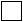 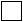 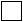 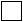 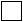 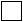 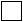 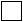 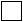 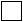 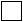 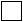 БСН коды

код БИН БСН коды

код БИН ЖСН коды

код ИИН 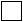 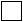 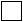 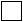 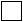 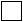 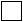 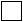 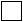 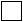 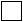 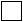 ЖСН коды

код ИИН ЖСН коды

код ИИН Жол коды

Код строкиҚатынас түрлері

Виды сообщенияАвтобус маршруттарының саны, бірлік

Количество автобусных маршрутов, единицАвтобус маршруттарының саны, бірлік

Количество автобусных маршрутов, единицМаршруттардың ұзындығы, километр

Протяженность маршрутов, километрМаршруттардың ұзындығы, километр

Протяженность маршрутов, километрМаршруттарға бекітілген автобустардың саны, бірлік

Количество автобусов, закрепленных за маршрутами, единицМаршруттарға бекітілген автобустардың саны, бірлік

Количество автобусов, закрепленных за маршрутами, единицНақты орындалған рейстер саны, бірлік

Количество рейсов, фактически выполненных, единицНақты орындалған рейстер саны, бірлік

Количество рейсов, фактически выполненных, единицЖалпы жолаушылар сыйымдылығы, орындар

Общая пассажировместимость, местЖалпы жолаушылар сыйымдылығы, орындар

Общая пассажировместимость, местЖалпы жолаушылар сыйымдылығы, орындар

Общая пассажировместимость, местЖол коды

Код строкиҚатынас түрлері

Виды сообщениябарлығы всегоодан тек микроавтобустармен 

из них только микроавтобусамибарлығы 

всегоодан тек микроавтобустармен

из них только микроавтобусамибарлығы

всегоодан тек микроавтобустармен 

из них только микроавтобусыбарлығы 

всегоодан тек микроавтобустармен

из них только микроавтобусамибарлығы

всегоодан отыратын орындар

из нее места для сиденияодан микроавтобустардағы отыратын орындар

из них места для сидения в микроавтобусахАБ12345678910111Қатынастың түрлері, барлығы 

Виды сообщения, всегосоның ішінде:

в том числе:1.1қалалық

городское1.1.1облыс орталықтары

областные центры1.1.2өзге де елді мекендер

прочие населенные пункты1.2қаламаңы

пригородное1.3қалааралық 

междугородное 1.3.1облыс ішіндегі

внутриобластное1.3.2облысаралық

межобластное1.4халықаралық

международное1.4.1ТМД1 елдері

страны СНГ1.4.2ТМД-дан тыс елдер

страны вне СНГАтауы

Наименование ___________________Мекенжайы

Адрес ___________________________Телефон ________________________Электрондық почта мекенжайы

Адрес электронной почты ___________________________________________Электрондық почта мекенжайы

Адрес электронной почты ___________________________________________Орындаушы

Исполнитель ____________________

               аты-жөні

               фамилия 

________________________________

            телефонБасшы

Руководитель ___________________

________________________________

             тегі, аты және

            әкесінің аты

    фамилия, имя и отчество 

_______________________________

             қолы

           подписьБас бухгалтер

Главный бухгалтер

________________________________

тегі, аты және әкесінің аты

     фамилия, имя и отчество 

 

________________________________

             қолы

           подписьМөрдің орны      

(бар болған жағдайда)

Место для печати    

(при наличии)      Мөрдің орны      

(бар болған жағдайда)

Место для печати    

(при наличии)      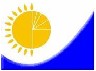 Мемлекеттік статистика органдары құпиялылығына кепілдік береді

Конфиденциальность гарантируется органами государственной статистикиЖалпымемлекеттік статистикалық байқаудың статистикалық нысаны 

Статистическая форма общегосударственного статистического наблюденияҚазақстан Республикасы 

Статистика агенттігі төрағасының міндетін атқарушының

2013 жылғы 24 шілде

№ 160 бұйрығына 21-қосымшаҚазақстан Республикасы 

Статистика агенттігі төрағасының міндетін атқарушының

2013 жылғы 24 шілде

№ 160 бұйрығына 21-қосымшаҚазақстан Республикасы 

Статистика агенттігі төрағасының міндетін атқарушының

2013 жылғы 24 шілде

№ 160 бұйрығына 21-қосымшаАумақтық статистика органдарына тапсырылады

Представляется территориальному органу статистикиАумақтық статистика органдарына тапсырылады

Представляется территориальному органу статистикиСтатистикалық нысанды www.stat.gov.kz сайтынан алуға болады

Статистическую форму можно получить на сайте www.stat.gov.kzСтатистикалық нысанды www.stat.gov.kz сайтынан алуға болады

Статистическую форму можно получить на сайте www.stat.gov.kzМемлекеттік статистиканың тиісті органдарына алғашқы статистикалық деректерді тапсырмау, уақытылы тапсырмау және дәйексіз деректерді беру «Әкімшілік құқық бұзушылық туралы» Қазақстан Республикасы Кодексінің 381-бабында көзделген әкімшілік құқық бұзушылық болып табылады.

Непредставление, несвоевременное представление и представление недостоверных первичных статистических данных в соответствующие органы государственной статистики являются административными правонарушениями, предусмотренными статьей 381 Кодекса Республики Казахстан «Об административных правонарушениях».Мемлекеттік статистиканың тиісті органдарына алғашқы статистикалық деректерді тапсырмау, уақытылы тапсырмау және дәйексіз деректерді беру «Әкімшілік құқық бұзушылық туралы» Қазақстан Республикасы Кодексінің 381-бабында көзделген әкімшілік құқық бұзушылық болып табылады.

Непредставление, несвоевременное представление и представление недостоверных первичных статистических данных в соответствующие органы государственной статистики являются административными правонарушениями, предусмотренными статьей 381 Кодекса Республики Казахстан «Об административных правонарушениях».Мемлекеттік статистиканың тиісті органдарына алғашқы статистикалық деректерді тапсырмау, уақытылы тапсырмау және дәйексіз деректерді беру «Әкімшілік құқық бұзушылық туралы» Қазақстан Республикасы Кодексінің 381-бабында көзделген әкімшілік құқық бұзушылық болып табылады.

Непредставление, несвоевременное представление и представление недостоверных первичных статистических данных в соответствующие органы государственной статистики являются административными правонарушениями, предусмотренными статьей 381 Кодекса Республики Казахстан «Об административных правонарушениях».Мемлекеттік статистиканың тиісті органдарына алғашқы статистикалық деректерді тапсырмау, уақытылы тапсырмау және дәйексіз деректерді беру «Әкімшілік құқық бұзушылық туралы» Қазақстан Республикасы Кодексінің 381-бабында көзделген әкімшілік құқық бұзушылық болып табылады.

Непредставление, несвоевременное представление и представление недостоверных первичных статистических данных в соответствующие органы государственной статистики являются административными правонарушениями, предусмотренными статьей 381 Кодекса Республики Казахстан «Об административных правонарушениях».Мемлекеттік статистиканың тиісті органдарына алғашқы статистикалық деректерді тапсырмау, уақытылы тапсырмау және дәйексіз деректерді беру «Әкімшілік құқық бұзушылық туралы» Қазақстан Республикасы Кодексінің 381-бабында көзделген әкімшілік құқық бұзушылық болып табылады.

Непредставление, несвоевременное представление и представление недостоверных первичных статистических данных в соответствующие органы государственной статистики являются административными правонарушениями, предусмотренными статьей 381 Кодекса Республики Казахстан «Об административных правонарушениях».Статистикалық нысан коды 0821104

Код статистической формы 0821104Статистикалық нысан коды 0821104

Код статистической формы 0821104Теміржол көлігінің жылжымалы құрамы туралы есеп
2-ТЖ

2-ЖД2-ТЖ

2-ЖДОтчет о подвижном составе железнодорожного транспортаОтчет о подвижном составе железнодорожного транспортаОтчет о подвижном составе железнодорожного транспортаЖылдық

ГодоваяЖылдық

ГодоваяЕсепті кезең

Отчетный период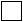 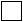 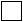 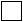 жыл

годҚызметінің негізгі түрі – жолаушылар теміржол көлігі, қалааралық (Экономикалық қызмет түрлері жалпы жіктеуішінің (бұдан әрі – ЭҚЖЖ) коды 49.1), жүк теміржол көлігі (ЭҚЖЖ коды 49.2), сондай-ақ теңгерімінде теміржол көлігінің жылжымалы құрамы бар басқа қызмет түрлерінің кәсіпорындары болып табылатын заңды тұлғалар және (немесе) олардың құрылымдық және оқшауланған бөлімшелері тапсырады.

Представляют юридические лица и (или) их структурные и обособленные подразделения, с основным видом деятельности – пассажирский железнодорожный транспорт, междугородний (Общего классификатора видов экономической деятельности (далее – ОКЭД) код ОКЭД 49.1), грузовой железнодорожный транспорт (код ОКЭД 49.2), а также предприятия других видов деятельности, имеющие на балансе подвижной состав железнодорожного транспорта.Қызметінің негізгі түрі – жолаушылар теміржол көлігі, қалааралық (Экономикалық қызмет түрлері жалпы жіктеуішінің (бұдан әрі – ЭҚЖЖ) коды 49.1), жүк теміржол көлігі (ЭҚЖЖ коды 49.2), сондай-ақ теңгерімінде теміржол көлігінің жылжымалы құрамы бар басқа қызмет түрлерінің кәсіпорындары болып табылатын заңды тұлғалар және (немесе) олардың құрылымдық және оқшауланған бөлімшелері тапсырады.

Представляют юридические лица и (или) их структурные и обособленные подразделения, с основным видом деятельности – пассажирский железнодорожный транспорт, междугородний (Общего классификатора видов экономической деятельности (далее – ОКЭД) код ОКЭД 49.1), грузовой железнодорожный транспорт (код ОКЭД 49.2), а также предприятия других видов деятельности, имеющие на балансе подвижной состав железнодорожного транспорта.Қызметінің негізгі түрі – жолаушылар теміржол көлігі, қалааралық (Экономикалық қызмет түрлері жалпы жіктеуішінің (бұдан әрі – ЭҚЖЖ) коды 49.1), жүк теміржол көлігі (ЭҚЖЖ коды 49.2), сондай-ақ теңгерімінде теміржол көлігінің жылжымалы құрамы бар басқа қызмет түрлерінің кәсіпорындары болып табылатын заңды тұлғалар және (немесе) олардың құрылымдық және оқшауланған бөлімшелері тапсырады.

Представляют юридические лица и (или) их структурные и обособленные подразделения, с основным видом деятельности – пассажирский железнодорожный транспорт, междугородний (Общего классификатора видов экономической деятельности (далее – ОКЭД) код ОКЭД 49.1), грузовой железнодорожный транспорт (код ОКЭД 49.2), а также предприятия других видов деятельности, имеющие на балансе подвижной состав железнодорожного транспорта.Қызметінің негізгі түрі – жолаушылар теміржол көлігі, қалааралық (Экономикалық қызмет түрлері жалпы жіктеуішінің (бұдан әрі – ЭҚЖЖ) коды 49.1), жүк теміржол көлігі (ЭҚЖЖ коды 49.2), сондай-ақ теңгерімінде теміржол көлігінің жылжымалы құрамы бар басқа қызмет түрлерінің кәсіпорындары болып табылатын заңды тұлғалар және (немесе) олардың құрылымдық және оқшауланған бөлімшелері тапсырады.

Представляют юридические лица и (или) их структурные и обособленные подразделения, с основным видом деятельности – пассажирский железнодорожный транспорт, междугородний (Общего классификатора видов экономической деятельности (далее – ОКЭД) код ОКЭД 49.1), грузовой железнодорожный транспорт (код ОКЭД 49.2), а также предприятия других видов деятельности, имеющие на балансе подвижной состав железнодорожного транспорта.Қызметінің негізгі түрі – жолаушылар теміржол көлігі, қалааралық (Экономикалық қызмет түрлері жалпы жіктеуішінің (бұдан әрі – ЭҚЖЖ) коды 49.1), жүк теміржол көлігі (ЭҚЖЖ коды 49.2), сондай-ақ теңгерімінде теміржол көлігінің жылжымалы құрамы бар басқа қызмет түрлерінің кәсіпорындары болып табылатын заңды тұлғалар және (немесе) олардың құрылымдық және оқшауланған бөлімшелері тапсырады.

Представляют юридические лица и (или) их структурные и обособленные подразделения, с основным видом деятельности – пассажирский железнодорожный транспорт, междугородний (Общего классификатора видов экономической деятельности (далее – ОКЭД) код ОКЭД 49.1), грузовой железнодорожный транспорт (код ОКЭД 49.2), а также предприятия других видов деятельности, имеющие на балансе подвижной состав железнодорожного транспорта.Тапсыру мерзімі – есепті кезеңнен кейінгі 15 сәуір.

Срок представления – 15 апреля после отчетного периода.Тапсыру мерзімі – есепті кезеңнен кейінгі 15 сәуір.

Срок представления – 15 апреля после отчетного периода.Тапсыру мерзімі – есепті кезеңнен кейінгі 15 сәуір.

Срок представления – 15 апреля после отчетного периода.Тапсыру мерзімі – есепті кезеңнен кейінгі 15 сәуір.

Срок представления – 15 апреля после отчетного периода.Тапсыру мерзімі – есепті кезеңнен кейінгі 15 сәуір.

Срок представления – 15 апреля после отчетного периода.БСН коды

код БИН 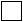 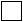 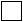 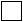 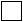 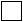 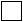 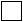 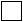 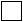 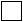 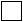 БСН коды

код БИН БСН коды

код БИН БСН коды

код БИН БСН коды

код БИН Жол коды

Код строкиКөрсеткіштің атауы

Наименование показателяЖыл соңына жылжымалы құрамның бар-жоғы, бірлік

Наличие подвижного состава на конец года, единицСоның ішінде дайындаушы зауыттан шыққан кезден бастап пайдалануда болған мерзім бойынша, бірлік:

В том числе по сроку эксплуатации с момента выпуска заводом-изготовителем, единиц:Соның ішінде дайындаушы зауыттан шыққан кезден бастап пайдалануда болған мерзім бойынша, бірлік:

В том числе по сроку эксплуатации с момента выпуска заводом-изготовителем, единиц:Соның ішінде дайындаушы зауыттан шыққан кезден бастап пайдалануда болған мерзім бойынша, бірлік:

В том числе по сроку эксплуатации с момента выпуска заводом-изготовителем, единиц:Соның ішінде дайындаушы зауыттан шыққан кезден бастап пайдалануда болған мерзім бойынша, бірлік:

В том числе по сроку эксплуатации с момента выпуска заводом-изготовителем, единиц:Соның ішінде дайындаушы зауыттан шыққан кезден бастап пайдалануда болған мерзім бойынша, бірлік:

В том числе по сроку эксплуатации с момента выпуска заводом-изготовителем, единиц:Соның ішінде дайындаушы зауыттан шыққан кезден бастап пайдалануда болған мерзім бойынша, бірлік:

В том числе по сроку эксплуатации с момента выпуска заводом-изготовителем, единиц:Жалпы қуаты, мың киловатт 

Общая мощность, тысяч киловаттЖол коды

Код строкиКөрсеткіштің атауы

Наименование показателяЖыл соңына жылжымалы құрамның бар-жоғы, бірлік

Наличие подвижного состава на конец года, единиц5 жылға дейін

до 5 лет5-тен 10 жылға дейін

от 5 до 1010-нан 15 жылға дейін

от 10 до 1515-тен 20 жылға дейін

от 15 до 2020-дан 25 жылға дейін

от 20 до 2525 жылдан аса

свыше 25Жалпы қуаты, мың киловатт 

Общая мощность, тысяч киловаттАБ123456781Локомотивтер

Локомотивыcоның ішінде:

в том числе:1.1электровоздар

электровозы1.2тепловоздар

тепловозы2Автомотрисалар

Автомотрисыcоның ішінде:

в том числе:2.1электр 

электрические 2.2дизельді 

дизельные 2.3өзге де 

прочие Жол коды

Код строкиКөрсеткіштің атауы

Наименование показателяЖыл соңына жылжымалы құрамның бар-жоғы, бірлік

Наличие подвижного состава на конец года, единицСоның ішінде дайындаушы зауыттан шыққан кезден бастап пайдалануда болған мерзім бойынша, бірлік:

В том числе по сроку эксплуатации с момента выпуска заводом-изготовителем, единиц:Соның ішінде дайындаушы зауыттан шыққан кезден бастап пайдалануда болған мерзім бойынша, бірлік:

В том числе по сроку эксплуатации с момента выпуска заводом-изготовителем, единиц:Соның ішінде дайындаушы зауыттан шыққан кезден бастап пайдалануда болған мерзім бойынша, бірлік:

В том числе по сроку эксплуатации с момента выпуска заводом-изготовителем, единиц:Соның ішінде дайындаушы зауыттан шыққан кезден бастап пайдалануда болған мерзім бойынша, бірлік:

В том числе по сроку эксплуатации с момента выпуска заводом-изготовителем, единиц:Соның ішінде дайындаушы зауыттан шыққан кезден бастап пайдалануда болған мерзім бойынша, бірлік:

В том числе по сроку эксплуатации с момента выпуска заводом-изготовителем, единиц:Соның ішінде дайындаушы зауыттан шыққан кезден бастап пайдалануда болған мерзім бойынша, бірлік:

В том числе по сроку эксплуатации с момента выпуска заводом-изготовителем, единиц:Жалпы жолаушылар сыйымдылығы, орын

Общая пассажировместимость, местЖол коды

Код строкиКөрсеткіштің атауы

Наименование показателяЖыл соңына жылжымалы құрамның бар-жоғы, бірлік

Наличие подвижного состава на конец года, единиц5 жылға дейін

до 5 лет5-тен 10 жылға дейін

от 5 до 1010-нан 15 жылға дейін

от 10 до 1515-тен 20 жылға дейін

от 15 до 2020-дан 25 жылға дейін

от 20 до 2525 жылдан аса

свыше 25Жалпы жолаушылар сыйымдылығы, орын

Общая пассажировместимость, местАБ123456781Жолаушылар вагондары

Пассажирские вагоныcоның ішінде:

в том числе:1.1СВ–вагондар

СВ–вагоны1.2екі орындық купе вагондары

купейные двухместные вагоны1.3төрт орындық купе вагондары

купейные четырехместные вагоны1.4плацкарт вагондары

плацкартные вагоны1.5жалпы вагондар

общие вагоны1.6вагон-мейрамханалар

вагоны-рестораны1.7өзге де жолаушылар вагондары

прочие пассажирские вагоныЖол коды

Код строкиКөрсеткіштің атауы

Наименование показателяЖыл соңына жылжымалы құрамның бар-жоғы, бірлік

Наличие подвижного состава на конец года, единицСоның ішінде дайындаушы зауыттан шыққан кезден бастап пайдалануда болған мерзім бойынша, бірлік:

В том числе по сроку эксплуатации с момента выпуска заводом-изготовителем, единиц:Соның ішінде дайындаушы зауыттан шыққан кезден бастап пайдалануда болған мерзім бойынша, бірлік:

В том числе по сроку эксплуатации с момента выпуска заводом-изготовителем, единиц:Соның ішінде дайындаушы зауыттан шыққан кезден бастап пайдалануда болған мерзім бойынша, бірлік:

В том числе по сроку эксплуатации с момента выпуска заводом-изготовителем, единиц:Соның ішінде дайындаушы зауыттан шыққан кезден бастап пайдалануда болған мерзім бойынша, бірлік:

В том числе по сроку эксплуатации с момента выпуска заводом-изготовителем, единиц:Соның ішінде дайындаушы зауыттан шыққан кезден бастап пайдалануда болған мерзім бойынша, бірлік:

В том числе по сроку эксплуатации с момента выпуска заводом-изготовителем, единиц:Соның ішінде дайындаушы зауыттан шыққан кезден бастап пайдалануда болған мерзім бойынша, бірлік:

В том числе по сроку эксплуатации с момента выпуска заводом-изготовителем, единиц:Жалпы жүк көтергіштік, мың тонна

Общая грузоподъемность, тысяч тоннЖол коды

Код строкиКөрсеткіштің атауы

Наименование показателяЖыл соңына жылжымалы құрамның бар-жоғы, бірлік

Наличие подвижного состава на конец года, единиц5 жылға дейін

до 5 лет5-тен 10 жылға дейін

от 5 до 1010-нан 15 жылға дейін

от 10 до 1515-тен 20 жылға дейін

от 15 до 2020-дан 25 жылға дейін

от 20 до 2525 жылдан аса

свыше 25Жалпы жүк көтергіштік, мың тонна

Общая грузоподъемность, тысяч тоннАБ123456781Багаж вагондары

Багажные вагоныЖол коды

Код строкиКөрсеткіштің атауы

Наименование показателяЖыл соңына жылжымалы құрамның бар-жоғы, бірлік

Наличие подвижного состава на конец года, единицСоның ішінде дайындаушы зауыттан шыққан кезден бастап пайдалануда болған мерзім бойынша, бірлік:

В том числе по сроку эксплуатации с момента выпуска заводом-изготовителем, единиц:Соның ішінде дайындаушы зауыттан шыққан кезден бастап пайдалануда болған мерзім бойынша, бірлік:

В том числе по сроку эксплуатации с момента выпуска заводом-изготовителем, единиц:Соның ішінде дайындаушы зауыттан шыққан кезден бастап пайдалануда болған мерзім бойынша, бірлік:

В том числе по сроку эксплуатации с момента выпуска заводом-изготовителем, единиц:Соның ішінде дайындаушы зауыттан шыққан кезден бастап пайдалануда болған мерзім бойынша, бірлік:

В том числе по сроку эксплуатации с момента выпуска заводом-изготовителем, единиц:Соның ішінде дайындаушы зауыттан шыққан кезден бастап пайдалануда болған мерзім бойынша, бірлік:

В том числе по сроку эксплуатации с момента выпуска заводом-изготовителем, единиц:Соның ішінде дайындаушы зауыттан шыққан кезден бастап пайдалануда болған мерзім бойынша, бірлік:

В том числе по сроку эксплуатации с момента выпуска заводом-изготовителем, единиц:Жалпы жүк көтергіштік, мың тонна

Общая грузоподъемность, тысяч тоннЖол коды

Код строкиКөрсеткіштің атауы

Наименование показателяЖыл соңына жылжымалы құрамның бар-жоғы, бірлік

Наличие подвижного состава на конец года, единиц5 жылға дейін

до 5 лет5-тен 10 жылға дейін

от 5 до 1010-нан 15 жылға дейін

от 10 до 1515-тен 20 жылға дейін

от 15 до 2020-дан 25 жылға дейін

от 20 до 2525 жылдан аса

свыше 25Жалпы жүк көтергіштік, мың тонна

Общая грузоподъемность, тысяч тоннАБ123456781Жүк вагондары

Грузовые вагоныcоның ішінде:

в том числе:1.1жабық вагондар

крытые вагоны1.2платформа-вагондар

вагоны-платформы1.3ашық вагондар

полувагоны1.4цистерналар

цистерны1.5рефрижераторлар

рефрижераторы1.6өзге де вагондар

прочие вагоныЖол коды

Код строкиКөрсеткіштің атауы

Наименование показателяБарлығы

ВсегоСоның ішінде:

В том числе:Соның ішінде:

В том числе:Соның ішінде:

В том числе:Соның ішінде:

В том числе:Соның ішінде:

В том числе:Соның ішінде:

В том числе:Жол коды

Код строкиКөрсеткіштің атауы

Наименование показателяБарлығы

Всегожабық вагондар

крытые вагоныплатформа-вагондар

вагоны-платформыашық вагондар

полувагоныцистерналар

цистернырефрижераторлар

рефрижераторыөзге де вагондар

прочие вагоныАБ12345671Жыл соңына жылжымалы құрамның қолда бары, бірлік

Наличие подвижного состава на конец года, единиц2Жалпы жүк көтергіштік, мың тонна

Общая грузоподъемность, тысяч тоннАтауы

Наименование ___________________Мекенжайы

Адрес ___________________________Телефон ________________________Электрондық почта мекенжайы

Адрес электронной почты ___________________________________________Электрондық почта мекенжайы

Адрес электронной почты ___________________________________________Орындаушы

Исполнитель ____________________

               аты-жөні

              фамилия 

________________________________

            телефонБасшы

Руководитель ___________________

________________________________

             тегі, аты және

            әкесінің аты

      фамилия, имя и отчество 

_______________________________

             қолы

           подписьБас бухгалтер

Главный бухгалтер

________________________________

тегі, аты және әкесінің аты

     фамилия, имя и отчество 

 

________________________________

             қолы

           подписьМөрдің орны      

(бар болған жағдайда)

Место для печати    

(при наличии)      Мөрдің орны      

(бар болған жағдайда)

Место для печати    

(при наличии)      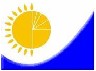 Мемлекеттік статистика органдары құпиялылығына кепілдік береді

Конфиденциальность гарантируется органами государственной статистикиҚазақстан Республикасы 

Статистика агенттігі төрағасының міндетін атқарушының

2013 жылғы 24 шілде

№ 160 бұйрығына 23-қосымшаҚазақстан Республикасы 

Статистика агенттігі төрағасының міндетін атқарушының

2013 жылғы 24 шілде

№ 160 бұйрығына 23-қосымшаҚазақстан Республикасы 

Статистика агенттігі төрағасының міндетін атқарушының

2013 жылғы 24 шілде

№ 160 бұйрығына 23-қосымшаЖалпымемлекеттік статистикалық байқаудың статистикалық нысаны 

Статистическая форма общегосударственного статистического наблюденияҚазақстан Республикасы 

Статистика агенттігі төрағасының міндетін атқарушының

2013 жылғы 24 шілде

№ 160 бұйрығына 23-қосымшаҚазақстан Республикасы 

Статистика агенттігі төрағасының міндетін атқарушының

2013 жылғы 24 шілде

№ 160 бұйрығына 23-қосымшаҚазақстан Республикасы 

Статистика агенттігі төрағасының міндетін атқарушының

2013 жылғы 24 шілде

№ 160 бұйрығына 23-қосымшаАумақтық статистика органдарына тапсырылады

Представляется территориальному органу статистикиАумақтық статистика органдарына тапсырылады

Представляется территориальному органу статистикиСтатистикалық нысанды www.stat.gov.kz сайтынан алуға болады

Статистическую форму можно получить на сайте www.stat.gov.kzСтатистикалық нысанды www.stat.gov.kz сайтынан алуға болады

Статистическую форму можно получить на сайте www.stat.gov.kzМемлекеттік статистиканың тиісті органдарына алғашқы статистикалық деректерді тапсырмау, уақтылы тапсырмау және дәйексіз деректерді беру «Әкімшілік құқық бұзушылық туралы» Қазақстан Республикасы Кодексінің 381-бабында көзделген әкімшілік құқық бұзушылық болып табылады.

Непредставление, несвоевременное представление и представление недостоверных первичных статистических данных в соответствующие органы государственной статистики являются административными правонарушениями, предусмотренными статьей 381 Кодекса Республики Казахстан «Об административных правонарушениях».Мемлекеттік статистиканың тиісті органдарына алғашқы статистикалық деректерді тапсырмау, уақтылы тапсырмау және дәйексіз деректерді беру «Әкімшілік құқық бұзушылық туралы» Қазақстан Республикасы Кодексінің 381-бабында көзделген әкімшілік құқық бұзушылық болып табылады.

Непредставление, несвоевременное представление и представление недостоверных первичных статистических данных в соответствующие органы государственной статистики являются административными правонарушениями, предусмотренными статьей 381 Кодекса Республики Казахстан «Об административных правонарушениях».Мемлекеттік статистиканың тиісті органдарына алғашқы статистикалық деректерді тапсырмау, уақтылы тапсырмау және дәйексіз деректерді беру «Әкімшілік құқық бұзушылық туралы» Қазақстан Республикасы Кодексінің 381-бабында көзделген әкімшілік құқық бұзушылық болып табылады.

Непредставление, несвоевременное представление и представление недостоверных первичных статистических данных в соответствующие органы государственной статистики являются административными правонарушениями, предусмотренными статьей 381 Кодекса Республики Казахстан «Об административных правонарушениях».Мемлекеттік статистиканың тиісті органдарына алғашқы статистикалық деректерді тапсырмау, уақтылы тапсырмау және дәйексіз деректерді беру «Әкімшілік құқық бұзушылық туралы» Қазақстан Республикасы Кодексінің 381-бабында көзделген әкімшілік құқық бұзушылық болып табылады.

Непредставление, несвоевременное представление и представление недостоверных первичных статистических данных в соответствующие органы государственной статистики являются административными правонарушениями, предусмотренными статьей 381 Кодекса Республики Казахстан «Об административных правонарушениях».Мемлекеттік статистиканың тиісті органдарына алғашқы статистикалық деректерді тапсырмау, уақтылы тапсырмау және дәйексіз деректерді беру «Әкімшілік құқық бұзушылық туралы» Қазақстан Республикасы Кодексінің 381-бабында көзделген әкімшілік құқық бұзушылық болып табылады.

Непредставление, несвоевременное представление и представление недостоверных первичных статистических данных в соответствующие органы государственной статистики являются административными правонарушениями, предусмотренными статьей 381 Кодекса Республики Казахстан «Об административных правонарушениях».Статистикалық нысан коды 0871104

Код статистической формы 0871104Статистикалық нысан коды 0871104

Код статистической формы 0871104Қатынас түрлері бойынша әуе көлігінің қызметтері және жұмысы туралы есеп
Отчет о работе и услугах воздушного транспорта по видам сообщений
2-К (әуе)

2-ТР (авиа)2-К (әуе)

2-ТР (авиа)Жылдық

ГодоваяЖылдық

ГодоваяЕсепті кезең

Отчетный период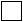 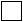 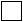 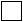 жыл

годҚызметкерлерінің санына қарамастан, қызметінің негізгі түрі – жолаушылар әуе көлігі (Экономикалық қызмет түрлерінің жалпы жіктеуішінің (бұдан әрі – ЭҚЖЖ) кодына сәйкес 51.1), жүк әуе көлігі мен ғарыш көлік жүйесі (ЭҚЖЖ коды 51.2) және жолаушылар мен жүк тасымалына жататын өзге де қызметтер (ЭҚЖЖ коды 52.23.9) болып табылатын заңды тұлғалар және (немесе) олардың құрылымдық бөлімшелері тапсырады.

Представляют юридические лица и (или) их структурные подразделения, независимо от численности, с основным видом деятельности – воздушный пассажирский транспорт (согласно коду Общего классификатора видов экономической деятельности (далее – ОКЭД) 51.1), воздушный грузовой транспорт и транспортная космическая система (код ОКЭД 51.2) и прочая деятельность, относящаяся к пассажирским и грузовым перевозкам (код ОКЭД 52.23.9).Қызметкерлерінің санына қарамастан, қызметінің негізгі түрі – жолаушылар әуе көлігі (Экономикалық қызмет түрлерінің жалпы жіктеуішінің (бұдан әрі – ЭҚЖЖ) кодына сәйкес 51.1), жүк әуе көлігі мен ғарыш көлік жүйесі (ЭҚЖЖ коды 51.2) және жолаушылар мен жүк тасымалына жататын өзге де қызметтер (ЭҚЖЖ коды 52.23.9) болып табылатын заңды тұлғалар және (немесе) олардың құрылымдық бөлімшелері тапсырады.

Представляют юридические лица и (или) их структурные подразделения, независимо от численности, с основным видом деятельности – воздушный пассажирский транспорт (согласно коду Общего классификатора видов экономической деятельности (далее – ОКЭД) 51.1), воздушный грузовой транспорт и транспортная космическая система (код ОКЭД 51.2) и прочая деятельность, относящаяся к пассажирским и грузовым перевозкам (код ОКЭД 52.23.9).Қызметкерлерінің санына қарамастан, қызметінің негізгі түрі – жолаушылар әуе көлігі (Экономикалық қызмет түрлерінің жалпы жіктеуішінің (бұдан әрі – ЭҚЖЖ) кодына сәйкес 51.1), жүк әуе көлігі мен ғарыш көлік жүйесі (ЭҚЖЖ коды 51.2) және жолаушылар мен жүк тасымалына жататын өзге де қызметтер (ЭҚЖЖ коды 52.23.9) болып табылатын заңды тұлғалар және (немесе) олардың құрылымдық бөлімшелері тапсырады.

Представляют юридические лица и (или) их структурные подразделения, независимо от численности, с основным видом деятельности – воздушный пассажирский транспорт (согласно коду Общего классификатора видов экономической деятельности (далее – ОКЭД) 51.1), воздушный грузовой транспорт и транспортная космическая система (код ОКЭД 51.2) и прочая деятельность, относящаяся к пассажирским и грузовым перевозкам (код ОКЭД 52.23.9).Қызметкерлерінің санына қарамастан, қызметінің негізгі түрі – жолаушылар әуе көлігі (Экономикалық қызмет түрлерінің жалпы жіктеуішінің (бұдан әрі – ЭҚЖЖ) кодына сәйкес 51.1), жүк әуе көлігі мен ғарыш көлік жүйесі (ЭҚЖЖ коды 51.2) және жолаушылар мен жүк тасымалына жататын өзге де қызметтер (ЭҚЖЖ коды 52.23.9) болып табылатын заңды тұлғалар және (немесе) олардың құрылымдық бөлімшелері тапсырады.

Представляют юридические лица и (или) их структурные подразделения, независимо от численности, с основным видом деятельности – воздушный пассажирский транспорт (согласно коду Общего классификатора видов экономической деятельности (далее – ОКЭД) 51.1), воздушный грузовой транспорт и транспортная космическая система (код ОКЭД 51.2) и прочая деятельность, относящаяся к пассажирским и грузовым перевозкам (код ОКЭД 52.23.9).Қызметкерлерінің санына қарамастан, қызметінің негізгі түрі – жолаушылар әуе көлігі (Экономикалық қызмет түрлерінің жалпы жіктеуішінің (бұдан әрі – ЭҚЖЖ) кодына сәйкес 51.1), жүк әуе көлігі мен ғарыш көлік жүйесі (ЭҚЖЖ коды 51.2) және жолаушылар мен жүк тасымалына жататын өзге де қызметтер (ЭҚЖЖ коды 52.23.9) болып табылатын заңды тұлғалар және (немесе) олардың құрылымдық бөлімшелері тапсырады.

Представляют юридические лица и (или) их структурные подразделения, независимо от численности, с основным видом деятельности – воздушный пассажирский транспорт (согласно коду Общего классификатора видов экономической деятельности (далее – ОКЭД) 51.1), воздушный грузовой транспорт и транспортная космическая система (код ОКЭД 51.2) и прочая деятельность, относящаяся к пассажирским и грузовым перевозкам (код ОКЭД 52.23.9).Тапсыру мерзімі – есепті кезеңнен кейінгі 10 сәуір.

Срок представления – 10 апреля после отчетного периода.Тапсыру мерзімі – есепті кезеңнен кейінгі 10 сәуір.

Срок представления – 10 апреля после отчетного периода.Тапсыру мерзімі – есепті кезеңнен кейінгі 10 сәуір.

Срок представления – 10 апреля после отчетного периода.Тапсыру мерзімі – есепті кезеңнен кейінгі 10 сәуір.

Срок представления – 10 апреля после отчетного периода.Тапсыру мерзімі – есепті кезеңнен кейінгі 10 сәуір.

Срок представления – 10 апреля после отчетного периода.БСН коды

код БИН 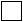 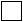 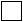 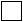 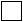 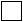 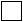 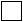 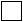 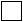 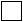 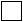 БСН коды

код БИН БСН коды

код БИН БСН коды

код БИН БСН коды

код БИН Жол коды

Код строкиТасымалданған жолаушылар, адам

Перевезено пассажиров, человекЖолаушылар айналымы, мың жолаушы-километр

Пассажирооборот, тысяч пассажиро-километровЖолаушылар тасымалынан түскен табыстар, мың теңге

Доходы от перевозки пассажиров, тысяч тенгеАБ1231Барлығы

Всегосоның ішінде:

в том числе:1.1халықаралық

международное1.1.1ТМД1 елдері

страны СНГ1.1.2ТМД-дан тыс елдер

страны вне СНГ1.2қалааралық 

междугородное Жол коды

Код строкиТасымалданған жүктер, багаж, жүк-багажы, тонна

Перевезено (транспортировано) грузов, багажа, грузобагажа, тоннЖүк айналымы, мың тонна-километр

Грузооборот, тысяч тонно-километровЖүктер, багаж, жүк-багажы тасымалынан түскен табыстар, мың теңге

Доходы от перевозки (транспортировки) грузов, багажа, грузобагажа, тысяч тенгеАБ1231Барлығы

Всегосоның ішінде:

в том числе:1.1халықаралық

международное1.1.1ТМД елдері

страны СНГ1.1.2ТМД-дан тыс елдер

страны вне СНГ1.2қалааралық 

междугородное Жол коды

Код строкиЖүк түрлерінің атауы

Наименование видов грузовТасымалданған жүктер, багаж, жүк-багажы, тонна

Перевезено (транспортировано) грузов, багажа, грузобагажа, тоннСоның ішінде:

В том числе:Соның ішінде:

В том числе:Жүктер, багаж, жүк-багажы тасымалынан түскен табыстар, мың теңге

Доходы от перевозки (транспортировки) грузов, багажа, грузобагажа, тысяч тенгеЖол коды

Код строкиЖүк түрлерінің атауы

Наименование видов грузовТасымалданған жүктер, багаж, жүк-багажы, тонна

Перевезено (транспортировано) грузов, багажа, грузобагажа, тоннхалықаралық

международноеқалааралық 

междугородноеЖүктер, багаж, жүк-багажы тасымалынан түскен табыстар, мың теңге

Доходы от перевозки (транспортировки) грузов, багажа, грузобагажа, тысяч тенгеАБ12341Барлығы

Всегосоның ішінде:

в том числе:1.1тоңазытылған немесе салқындатылған өнімдер

замороженные или охлажденные продукты1.2почта1.3жиһаз

мебель1.4өзге де жүктер

прочие грузы Жол коды

Код строкиКөрсеткіштің атауы

Наименование показателяБарлығы

ВсегоАБ11Қосалқы көлік қызметінен түскен табыстар

Доходы от вспомогательной транспортной деятельности2Жүргізушісімен (экипажымен) қоса көлік құралдарын жалға беруден түскен табыстар

Доходы от сдачи в аренду транспортных средств с водителем (экипажем)Жол коды

Код строкиКөрсеткіштің атауы

Наименование показателяЖолаушылар әуе тасымалдары

Пассажирские авиаперевозкиЖолаушылар әуе тасымалдары

Пассажирские авиаперевозкиЖүк әуе тасымалдары (почталықты қоса)

Грузовые авиаперевозки (включая почтовые)Жүк әуе тасымалдары (почталықты қоса)

Грузовые авиаперевозки (включая почтовые)Жол коды

Код строкиКөрсеткіштің атауы

Наименование показателяхалықаралық

международныеішкі

внутренниехалықаралық

международныеішкі

внутренниеАБ1234Тұрақты әуе тасымалдаулары

Регулярные авиаперевозкиХХХХ1ұшақ-километр, мың км2

самолето-километры, тысяч км2әуе кемелерін жөнелту, бірлік

отправления воздушных судов, единиц3ұшқан уақыты, сағат

налет часов, часов4орындалған жолаушы-километр, мың жкм3

выполненные пассажиро-километры, тысяч пкмХХ5қолданыстағы кресло-километр, мың жкм

располагаемые кресло-километры, тысяч пкмХХ6орындалған тонна-километр, мың ткм4

выполненные тонно-километры, тысяч ткмХХ7қолданыстағы тонна-километр, мың ткм

располагаемые тонно-километры, тысяч ткмХХТұрақсыз (чартерлік) әуе тасымалдаулары

Нерегулярные (чартерные) авиаперевозкиХХХХ8ұшақ-километр, мың км

самолето-километры, тысяч км9әуе кемелерін жөнелту, бірлік

отправления воздушных судов, единиц10ұшқан уақыты, сағат

налет часов, часов11орындалған жолаушы-километр, мың жкм

выполненные пассажиро-километры, тысяч пкмХХ12қолданыстағы кресло-километр, мың жкм

располагаемые кресло-километры, тысяч пкмХХ13орындалған тонна-километр, мың ткм

выполненные тонно-километры, тысяч ткмХХ14қолданыстағы тонна-километр, мың км

располагаемые тонно-километры, тысяч ткмХХЖол коды

Код строкиКөрсеткіштің атауы

Наименование показателяҰлттық әуе кемелерімен жасалған

Выполнено национальными воздушными судамиШетелдік әуе кемелерімен жасалған

Выполнено иностранными воздушными судамиАБ121Халықаралық қатынастар саны

Число международных сообщений Жол коды

Код строкиҚызмет түрінің атауы

Наименование вида деятельностиЭҚЖЖ5 коды

Код ОКЭД Қайталама қызмет түрлері бойынша өндірілген өнім (жұмыс, қызмет) көлемі

Объем произведенной продукции (работ, услуг) по вторичным видам деятельностиАБВ11Барлығы

ВсегоХсоның ішінде:

в том числе:1.11.21.31.41.51.61.71.81.9Атауы

Наименование ___________________Мекенжайы

Адрес ___________________________Телефон ________________________Электрондық почта мекенжайы

Адрес электронной почты ___________________________________________Электрондық почта мекенжайы

Адрес электронной почты ___________________________________________Орындаушы

Исполнитель ____________________

               аты-жөні

              фамилия 

________________________________

            телефонБасшы

Руководитель ___________________

________________________________

             тегі, аты және

            әкесінің аты

    фамилия, имя и отчество 

_______________________________

             қолы

           подписьБас бухгалтер

Главный бухгалтер

________________________________

тегі, аты және әкесінің аты

     фамилия, имя и отчество 

 

________________________________

             қолы

           подписьМөрдің орны      

(бар болған жағдайда)

Место для печати    

(при наличии)      Мөрдің орны      

(бар болған жағдайда)

Место для печати    

(при наличии)      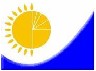 Мемлекеттік статистика органдары құпиялылығына кепілдік береді

Конфиденциальность гарантируется органами государственной статистикиҚазақстан Республикасы 

Статистика агенттігі төрағасының міндетін атқарушының

2013 жылғы 24 шілде

№ 160 бұйрығына 25-қосымшаҚазақстан Республикасы 

Статистика агенттігі төрағасының міндетін атқарушының

2013 жылғы 24 шілде

№ 160 бұйрығына 25-қосымшаҚазақстан Республикасы 

Статистика агенттігі төрағасының міндетін атқарушының

2013 жылғы 24 шілде

№ 160 бұйрығына 25-қосымшаЖалпымемлекеттік статистикалық байқаудың статистикалық нысаны 

Статистическая форма общегосударственного статистического наблюденияҚазақстан Республикасы 

Статистика агенттігі төрағасының міндетін атқарушының

2013 жылғы 24 шілде

№ 160 бұйрығына 25-қосымшаҚазақстан Республикасы 

Статистика агенттігі төрағасының міндетін атқарушының

2013 жылғы 24 шілде

№ 160 бұйрығына 25-қосымшаҚазақстан Республикасы 

Статистика агенттігі төрағасының міндетін атқарушының

2013 жылғы 24 шілде

№ 160 бұйрығына 25-қосымшаАумақтық статистика органдарына тапсырылады

Представляется территориальному органу статистикиАумақтық статистика органдарына тапсырылады

Представляется территориальному органу статистикиСтатистикалық нысанды www.stat.gov.kz сайтынан алуға болады

Статистическую форму можно получить на сайте www.stat.gov.kzСтатистикалық нысанды www.stat.gov.kz сайтынан алуға болады

Статистическую форму можно получить на сайте www.stat.gov.kzМемлекеттік статистиканың тиісті органдарына алғашқы статистикалық деректерді тапсырмау, уақтылы тапсырмау және дәйексіз деректерді беру «Әкімшілік құқық бұзушылық туралы» Қазақстан Республикасы Кодексінің 381-бабында көзделген әкімшілік құқық бұзушылық болып табылады.

Непредставление, несвоевременное представление и представление недостоверных первичных статистических данных в соответствующие органы государственной статистики являются административными правонарушениями, предусмотренными статьей 381 Кодекса Республики Казахстан «Об административных правонарушениях».Мемлекеттік статистиканың тиісті органдарына алғашқы статистикалық деректерді тапсырмау, уақтылы тапсырмау және дәйексіз деректерді беру «Әкімшілік құқық бұзушылық туралы» Қазақстан Республикасы Кодексінің 381-бабында көзделген әкімшілік құқық бұзушылық болып табылады.

Непредставление, несвоевременное представление и представление недостоверных первичных статистических данных в соответствующие органы государственной статистики являются административными правонарушениями, предусмотренными статьей 381 Кодекса Республики Казахстан «Об административных правонарушениях».Мемлекеттік статистиканың тиісті органдарына алғашқы статистикалық деректерді тапсырмау, уақтылы тапсырмау және дәйексіз деректерді беру «Әкімшілік құқық бұзушылық туралы» Қазақстан Республикасы Кодексінің 381-бабында көзделген әкімшілік құқық бұзушылық болып табылады.

Непредставление, несвоевременное представление и представление недостоверных первичных статистических данных в соответствующие органы государственной статистики являются административными правонарушениями, предусмотренными статьей 381 Кодекса Республики Казахстан «Об административных правонарушениях».Мемлекеттік статистиканың тиісті органдарына алғашқы статистикалық деректерді тапсырмау, уақтылы тапсырмау және дәйексіз деректерді беру «Әкімшілік құқық бұзушылық туралы» Қазақстан Республикасы Кодексінің 381-бабында көзделген әкімшілік құқық бұзушылық болып табылады.

Непредставление, несвоевременное представление и представление недостоверных первичных статистических данных в соответствующие органы государственной статистики являются административными правонарушениями, предусмотренными статьей 381 Кодекса Республики Казахстан «Об административных правонарушениях».Мемлекеттік статистиканың тиісті органдарына алғашқы статистикалық деректерді тапсырмау, уақтылы тапсырмау және дәйексіз деректерді беру «Әкімшілік құқық бұзушылық туралы» Қазақстан Республикасы Кодексінің 381-бабында көзделген әкімшілік құқық бұзушылық болып табылады.

Непредставление, несвоевременное представление и представление недостоверных первичных статистических данных в соответствующие органы государственной статистики являются административными правонарушениями, предусмотренными статьей 381 Кодекса Республики Казахстан «Об административных правонарушениях».Статистикалық нысан коды 0831104

Код статистической формы 0831104Статистикалық нысан коды 0831104

Код статистической формы 0831104Қатынас түрлері бойынша теміржол көлігінің қызметтері туралы есеп
Отчет об услугах железнодорожного транспорта по видам сообщений
2-К (тж)

2-ТР (жд)2-К (тж)

2-ТР (жд)Жылдық

ГодоваяЖылдық

ГодоваяЕсепті кезең

Отчетный период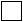 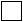 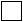 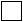 жыл

годҚызметкерлерінің санына қарамастан, қызметінің негізгі түрі – жолаушылар теміржол көлігі, қалааралық (Экономикалық қызмет түрлерінің жалпы жіктеуішінің (бұдан әрі – ЭҚЖЖ) кодына сәйкес 49.1) және жүк теміржол көлігі (ЭҚЖЖ коды 49.2) болып табылатын заңды тұлғалар және (немесе) олардың құрылымдық бөлімшелері тапсырады.

Представляют юридические лица и (или) их структурные подразделения, независимо от численности, с основным видом деятельности – пассажирский железнодорожный транспорт, междугородний (согласно коду Общего классификатора видов экономической деятельности (далее – ОКЭД) 49.1) и грузовой железнодорожный транспорт (код ОКЭД 49.2).Қызметкерлерінің санына қарамастан, қызметінің негізгі түрі – жолаушылар теміржол көлігі, қалааралық (Экономикалық қызмет түрлерінің жалпы жіктеуішінің (бұдан әрі – ЭҚЖЖ) кодына сәйкес 49.1) және жүк теміржол көлігі (ЭҚЖЖ коды 49.2) болып табылатын заңды тұлғалар және (немесе) олардың құрылымдық бөлімшелері тапсырады.

Представляют юридические лица и (или) их структурные подразделения, независимо от численности, с основным видом деятельности – пассажирский железнодорожный транспорт, междугородний (согласно коду Общего классификатора видов экономической деятельности (далее – ОКЭД) 49.1) и грузовой железнодорожный транспорт (код ОКЭД 49.2).Қызметкерлерінің санына қарамастан, қызметінің негізгі түрі – жолаушылар теміржол көлігі, қалааралық (Экономикалық қызмет түрлерінің жалпы жіктеуішінің (бұдан әрі – ЭҚЖЖ) кодына сәйкес 49.1) және жүк теміржол көлігі (ЭҚЖЖ коды 49.2) болып табылатын заңды тұлғалар және (немесе) олардың құрылымдық бөлімшелері тапсырады.

Представляют юридические лица и (или) их структурные подразделения, независимо от численности, с основным видом деятельности – пассажирский железнодорожный транспорт, междугородний (согласно коду Общего классификатора видов экономической деятельности (далее – ОКЭД) 49.1) и грузовой железнодорожный транспорт (код ОКЭД 49.2).Қызметкерлерінің санына қарамастан, қызметінің негізгі түрі – жолаушылар теміржол көлігі, қалааралық (Экономикалық қызмет түрлерінің жалпы жіктеуішінің (бұдан әрі – ЭҚЖЖ) кодына сәйкес 49.1) және жүк теміржол көлігі (ЭҚЖЖ коды 49.2) болып табылатын заңды тұлғалар және (немесе) олардың құрылымдық бөлімшелері тапсырады.

Представляют юридические лица и (или) их структурные подразделения, независимо от численности, с основным видом деятельности – пассажирский железнодорожный транспорт, междугородний (согласно коду Общего классификатора видов экономической деятельности (далее – ОКЭД) 49.1) и грузовой железнодорожный транспорт (код ОКЭД 49.2).Қызметкерлерінің санына қарамастан, қызметінің негізгі түрі – жолаушылар теміржол көлігі, қалааралық (Экономикалық қызмет түрлерінің жалпы жіктеуішінің (бұдан әрі – ЭҚЖЖ) кодына сәйкес 49.1) және жүк теміржол көлігі (ЭҚЖЖ коды 49.2) болып табылатын заңды тұлғалар және (немесе) олардың құрылымдық бөлімшелері тапсырады.

Представляют юридические лица и (или) их структурные подразделения, независимо от численности, с основным видом деятельности – пассажирский железнодорожный транспорт, междугородний (согласно коду Общего классификатора видов экономической деятельности (далее – ОКЭД) 49.1) и грузовой железнодорожный транспорт (код ОКЭД 49.2).Тапсыру мерзімі – есепті кезеңнен кейінгі 10 сәуір.

Срок представления – 10 апреля после отчетного периода.Тапсыру мерзімі – есепті кезеңнен кейінгі 10 сәуір.

Срок представления – 10 апреля после отчетного периода.Тапсыру мерзімі – есепті кезеңнен кейінгі 10 сәуір.

Срок представления – 10 апреля после отчетного периода.Тапсыру мерзімі – есепті кезеңнен кейінгі 10 сәуір.

Срок представления – 10 апреля после отчетного периода.Тапсыру мерзімі – есепті кезеңнен кейінгі 10 сәуір.

Срок представления – 10 апреля после отчетного периода.БСН коды

код БИН 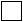 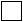 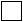 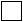 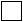 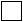 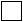 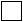 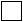 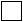 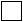 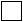 БСН коды

код БИН БСН коды

код БИН БСН коды

код БИН БСН коды

код БИН Жол коды

Код строкиТасымалданған жолаушылар, адам

Перевезено пассажиров, человекЖолаушылар айналымы, мың жолаушы-километр

Пассажирооборот, тысяч пассажиро-километровЖолаушылар тасымалынан түскен табыстар, мың теңге

Доходы от перевозки пассажиров, тысяч тенгеАБ1231Барлығы

Всегосоның ішінде:

в том числе:1.1халықаралық

международное1.1.1ТМД1 елдері

страны СНГ1.1.2ТМД-дан тыс елдер

страны вне СНГ1.2қалааралық 

междугородное 1.3қаламаңы

пригородноеЖол коды

Код строкиТасымалданған жүктер, багаж, жүк-багажы, тонна

Перевезено (транспортировано) грузов, багажа, грузобагажа, тоннЖүк айналымы, мың тонна-километр

Грузооборот, тысяч тонно-километровЖүктер, багаж, жүк-багажы тасымалынан түскен табыстар, мың теңге

Доходы от перевозки (транспортировки) грузов, багажа, грузобагажа, тысяч тенгеАБ1231Барлығы

Всегосоның ішінде:

в том числе:1.1халықаралық

международное1.1.1ТМД елдері

страны СНГ1.1.2ТМД-дан тыс елдер

страны вне СНГ1.2қалааралық 

междугородное Жол коды

Код строкиЖүк түрлерінің атауы

Наименование видов грузовТасымалданған жүктер, багаж, жүк-багажы, тонна

Перевезено (транспортировано) грузов, багажа, грузобагажа, тоннСоның ішінде:

В том числе:Соның ішінде:

В том числе:Жүктер, багаж, жүк-багажы тасымалынан түскен табыстар, мың теңге

Доходы от перевозки (транспортировки) грузов, багажа, грузобагажа, тысяч тенгеЖол коды

Код строкиЖүк түрлерінің атауы

Наименование видов грузовТасымалданған жүктер, багаж, жүк-багажы, тонна

Перевезено (транспортировано) грузов, багажа, грузобагажа, тоннхалықаралық

международноеқалааралық 

междугородное Жүктер, багаж, жүк-багажы тасымалынан түскен табыстар, мың теңге

Доходы от перевозки (транспортировки) грузов, багажа, грузобагажа, тысяч тенгеАБ12341Барлығы

Всегосоның ішінде:

в том числе:1.1шикі мұнай

сырая нефть1.2мұнай өнімдері

нефтепродукты1.3өзге де салмақтағы сұйық немесе газ тәріздес жүктер 

прочие жидкие или газообразные грузы в массе1.4таскөмір 

каменный уголь1.5кокс1.6темір кені

железная руда1.7марганец кені

марганцевая руда1.8түсті металл кендері

руды цветных металлов1.9күкірт шикізаты

серное сырье1.10қара металдар

черные металлы1.11қара металдар сынығы

лом черных металлов1.12флюстер

флюсы1.13орман жүктері

лесные грузы1.14құрылыс жүктері

строительные грузы1.15химиялық және минералдық тыңайтқыштар

химические и минеральные удобрения1.16астық 

зерно1.17тоңазытылған немесе салқындатылған өнімдер

замороженные или охлажденные продукты1.18почта1.19жиһаз

мебель1.20жеміс-көкөніс өнімдері

плодоовощная продукция1.21өзге де жүктер

прочие грузы 1-жолдан:

Из строки 1:1.22қауіпті жүктер

опасные грузы1.23контейнердегі жүктер

грузы в контейнерахЖол коды

Код строкиКөрсеткіштің атауы

Наименование показателяБарлығы 

ВсегоАБ11Косалқы көлік қызметінен түскен табыстар

Доходы от вспомогательной транспортной деятельности2Жүргізушісімен (экипажымен) қоса көлік құралдарын жалға беруден түскен табыстар

Доходы от сдачи в аренду транспортных средств с водителем (экипажем)Жол коды

Код строкиҚызмет түрінің атауы

Наименование вида деятельностиЭҚЖЖ2 коды

Код ОКЭД Қайталама қызмет түрлері бойынша өндірілген өнім (жұмыс, қызмет) көлемі

Объем произведенной продукции (работ, услуг) по вторичным видам деятельности АБВ11Барлығы

ВсегоХсоның ішінде:

в том числе:1.11.21.31.41.51.61.71.81.9Атауы

Наименование ___________________Мекенжайы

Адрес ___________________________Телефон ________________________Электрондық почта мекенжайы

Адрес электронной почты ___________________________________________Электрондық почта мекенжайы

Адрес электронной почты ___________________________________________Орындаушы

Исполнитель ____________________

               аты-жөні

              фамилия 

________________________________

            телефонБасшы

Руководитель ___________________

________________________________

             тегі, аты және

            әкесінің аты

      фамилия, имя и отчество 

_______________________________

             қолы

           подписьБас бухгалтер

Главный бухгалтер

________________________________

тегі, аты және әкесінің аты

     фамилия, имя и отчество 

 

________________________________

             қолы

           подписьМөрдің орны      

(бар болған жағдайда)

Место для печати    

(при наличии)      Мөрдің орны      

(бар болған жағдайда)

Место для печати    

(при наличии)      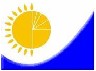 Мемлекеттік статистика органдары құпиялылығына кепілдік береді

Конфиденциальность гарантируется органами государственной статистикиҚазақстан Республикасы Статистика агенттігі Төрағасының міндетін атқарушының 2013 жылғы 24 шілде

№ 160 бұйрығына 5-қосымшаҚазақстан Республикасы Статистика агенттігі Төрағасының міндетін атқарушының 2013 жылғы 24 шілде

№ 160 бұйрығына 5-қосымшаҚазақстан Республикасы Статистика агенттігі Төрағасының міндетін атқарушының 2013 жылғы 24 шілде

№ 160 бұйрығына 5-қосымшаЖалпымемлекеттік статистикалық байқаудың статистикалық нысаны 

Статистическая форма общегосударственного статистического наблюденияҚазақстан Республикасы Статистика агенттігі Төрағасының міндетін атқарушының 2013 жылғы 24 шілде

№ 160 бұйрығына 5-қосымшаҚазақстан Республикасы Статистика агенттігі Төрағасының міндетін атқарушының 2013 жылғы 24 шілде

№ 160 бұйрығына 5-қосымшаҚазақстан Республикасы Статистика агенттігі Төрағасының міндетін атқарушының 2013 жылғы 24 шілде

№ 160 бұйрығына 5-қосымшаАумақтық статистика органдарына тапсырылады

Представляется территориальному органу статистикиАумақтық статистика органдарына тапсырылады

Представляется территориальному органу статистикиСтатистикалық нысанды www.stat.gov.kz сайтынан алуға болады

Статистическую форму можно получить на сайте www.stat.gov.kzСтатистикалық нысанды www.stat.gov.kz сайтынан алуға болады

Статистическую форму можно получить на сайте www.stat.gov.kzМемлекеттік статистиканың тиісті органдарына алғашқы статистикалық деректерді тапсырмау, уақтылы тапсырмау және дәйексіз деректерді беру «Әкімшілік құқық бұзушылық туралы» Қазақстан Республикасы Кодексінің 381-бабында көзделген әкімшілік құқық бұзушылық болып табылады.

Непредставление, несвоевременное представление и представление недостоверных первичных статистических данных в соответствующие органы государственной статистики являются административными правонарушениями, предусмотренными статьей 381 Кодекса Республики Казахстан «Об административных правонарушениях».Мемлекеттік статистиканың тиісті органдарына алғашқы статистикалық деректерді тапсырмау, уақтылы тапсырмау және дәйексіз деректерді беру «Әкімшілік құқық бұзушылық туралы» Қазақстан Республикасы Кодексінің 381-бабында көзделген әкімшілік құқық бұзушылық болып табылады.

Непредставление, несвоевременное представление и представление недостоверных первичных статистических данных в соответствующие органы государственной статистики являются административными правонарушениями, предусмотренными статьей 381 Кодекса Республики Казахстан «Об административных правонарушениях».Мемлекеттік статистиканың тиісті органдарына алғашқы статистикалық деректерді тапсырмау, уақтылы тапсырмау және дәйексіз деректерді беру «Әкімшілік құқық бұзушылық туралы» Қазақстан Республикасы Кодексінің 381-бабында көзделген әкімшілік құқық бұзушылық болып табылады.

Непредставление, несвоевременное представление и представление недостоверных первичных статистических данных в соответствующие органы государственной статистики являются административными правонарушениями, предусмотренными статьей 381 Кодекса Республики Казахстан «Об административных правонарушениях».Мемлекеттік статистиканың тиісті органдарына алғашқы статистикалық деректерді тапсырмау, уақтылы тапсырмау және дәйексіз деректерді беру «Әкімшілік құқық бұзушылық туралы» Қазақстан Республикасы Кодексінің 381-бабында көзделген әкімшілік құқық бұзушылық болып табылады.

Непредставление, несвоевременное представление и представление недостоверных первичных статистических данных в соответствующие органы государственной статистики являются административными правонарушениями, предусмотренными статьей 381 Кодекса Республики Казахстан «Об административных правонарушениях».Мемлекеттік статистиканың тиісті органдарына алғашқы статистикалық деректерді тапсырмау, уақтылы тапсырмау және дәйексіз деректерді беру «Әкімшілік құқық бұзушылық туралы» Қазақстан Республикасы Кодексінің 381-бабында көзделген әкімшілік құқық бұзушылық болып табылады.

Непредставление, несвоевременное представление и представление недостоверных первичных статистических данных в соответствующие органы государственной статистики являются административными правонарушениями, предусмотренными статьей 381 Кодекса Республики Казахстан «Об административных правонарушениях».Статистикалық нысан коды 0781104

Код статистической формы 0781104Статистикалық нысан коды 0781104

Код статистической формы 0781104Жылжымалы құрам және қатынас түрлері бойынша теңіз және жағалаудағы көліктің қызметтері туралы есеп
Отчет о подвижном составе и услугах морского и прибрежного транспорта по видам сообщений
2-К (теңіз)

2-ТР (море)2-К (теңіз)

2-ТР (море)Жылдық

ГодоваяЖылдық

ГодоваяЕсепті кезең

Отчетный период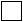 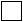 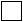 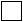 жыл

годҚызметкерлерінің санына қарамастан, қызметінің негізгі түрі – жолаушылар теміржол көлігі, қалааралық (Экономикалық қызмет түрлерінің жалпы жіктеуішінің (бұдан әрі – ЭҚЖЖ) кодына сәйкес 50.1) және жүк теміржол көлігі (ЭҚЖЖ коды 50.2) болып табылатын заңды тұлғалар және (немесе) олардың құрылымдық бөлімшелері тапсырады.

Представляют юридические лица и (или) их структурные подразделения, независимо от численности, с основным видом деятельности – пассажирский железнодорожный транспорт, междугородний (согласно коду Общего классификатора видов экономической деятельности (далее – ОКЭД) 50.1) и грузовой железнодорожный транспорт (код ОКЭД 50.2).Қызметкерлерінің санына қарамастан, қызметінің негізгі түрі – жолаушылар теміржол көлігі, қалааралық (Экономикалық қызмет түрлерінің жалпы жіктеуішінің (бұдан әрі – ЭҚЖЖ) кодына сәйкес 50.1) және жүк теміржол көлігі (ЭҚЖЖ коды 50.2) болып табылатын заңды тұлғалар және (немесе) олардың құрылымдық бөлімшелері тапсырады.

Представляют юридические лица и (или) их структурные подразделения, независимо от численности, с основным видом деятельности – пассажирский железнодорожный транспорт, междугородний (согласно коду Общего классификатора видов экономической деятельности (далее – ОКЭД) 50.1) и грузовой железнодорожный транспорт (код ОКЭД 50.2).Қызметкерлерінің санына қарамастан, қызметінің негізгі түрі – жолаушылар теміржол көлігі, қалааралық (Экономикалық қызмет түрлерінің жалпы жіктеуішінің (бұдан әрі – ЭҚЖЖ) кодына сәйкес 50.1) және жүк теміржол көлігі (ЭҚЖЖ коды 50.2) болып табылатын заңды тұлғалар және (немесе) олардың құрылымдық бөлімшелері тапсырады.

Представляют юридические лица и (или) их структурные подразделения, независимо от численности, с основным видом деятельности – пассажирский железнодорожный транспорт, междугородний (согласно коду Общего классификатора видов экономической деятельности (далее – ОКЭД) 50.1) и грузовой железнодорожный транспорт (код ОКЭД 50.2).Қызметкерлерінің санына қарамастан, қызметінің негізгі түрі – жолаушылар теміржол көлігі, қалааралық (Экономикалық қызмет түрлерінің жалпы жіктеуішінің (бұдан әрі – ЭҚЖЖ) кодына сәйкес 50.1) және жүк теміржол көлігі (ЭҚЖЖ коды 50.2) болып табылатын заңды тұлғалар және (немесе) олардың құрылымдық бөлімшелері тапсырады.

Представляют юридические лица и (или) их структурные подразделения, независимо от численности, с основным видом деятельности – пассажирский железнодорожный транспорт, междугородний (согласно коду Общего классификатора видов экономической деятельности (далее – ОКЭД) 50.1) и грузовой железнодорожный транспорт (код ОКЭД 50.2).Қызметкерлерінің санына қарамастан, қызметінің негізгі түрі – жолаушылар теміржол көлігі, қалааралық (Экономикалық қызмет түрлерінің жалпы жіктеуішінің (бұдан әрі – ЭҚЖЖ) кодына сәйкес 50.1) және жүк теміржол көлігі (ЭҚЖЖ коды 50.2) болып табылатын заңды тұлғалар және (немесе) олардың құрылымдық бөлімшелері тапсырады.

Представляют юридические лица и (или) их структурные подразделения, независимо от численности, с основным видом деятельности – пассажирский железнодорожный транспорт, междугородний (согласно коду Общего классификатора видов экономической деятельности (далее – ОКЭД) 50.1) и грузовой железнодорожный транспорт (код ОКЭД 50.2).Тапсыру мерзімі – есепті кезеңнен кейінгі 10 сәуір.

Срок представления – 10 апреля после отчетного периода.Тапсыру мерзімі – есепті кезеңнен кейінгі 10 сәуір.

Срок представления – 10 апреля после отчетного периода.Тапсыру мерзімі – есепті кезеңнен кейінгі 10 сәуір.

Срок представления – 10 апреля после отчетного периода.Тапсыру мерзімі – есепті кезеңнен кейінгі 10 сәуір.

Срок представления – 10 апреля после отчетного периода.Тапсыру мерзімі – есепті кезеңнен кейінгі 10 сәуір.

Срок представления – 10 апреля после отчетного периода.БСН коды

код БИН 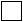 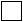 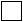 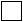 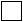 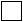 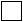 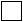 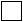 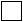 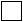 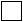 БСН коды

код БИН БСН коды

код БИН БСН коды

код БИН БСН коды

код БИН Жол коды

Код строкиТасымалданған жүктер, багаж, жүк-багажы, тонна

Перевезено (транспортировано) грузов, багажа, грузобагажа, тоннЖүк айналымы,

мың тонна-километр

Грузооборот, 

тысяч тонно-километровЖүктер, багаж, жүк-багажы тасымалынан түскен табыстар, мың теңге

Доходы от перевозки (транспортировки) грузов, багажа, грузобагажа, тысяч тенгеАБ1231Барлығы

Всего соның ішінде:

в том числе:1.1халықаралық

международное1.1.1ТМД1 елдері

страны СНГ1.1.2ТМД-дан тыс елдер

страны вне СНГ1.2қалааралық 

междугородноеЖол коды

Код строкиЖүк түрлерінің атауы

Наименование видов грузовТасымалданған жүктер, багаж, жүк-багажы, тонна 

Перевезено (транспортировано) грузов, багажа, грузобагажа, тоннСоның ішінде:

В том числе:Соның ішінде:

В том числе:Жүктер, багаж, жүк-багажы тасымалынан түскен табыстар, мың теңге

Доходы от перевозки (транспортировки) грузов, багажа, грузобагажа, тысяч тенгеЖол коды

Код строкиЖүк түрлерінің атауы

Наименование видов грузовТасымалданған жүктер, багаж, жүк-багажы, тонна 

Перевезено (транспортировано) грузов, багажа, грузобагажа, тоннхалықаралық

международноеқалааралық 

междугородноеЖүктер, багаж, жүк-багажы тасымалынан түскен табыстар, мың теңге

Доходы от перевозки (транспортировки) грузов, багажа, грузобагажа, тысяч тенгеАБ12341Барлығы

Всегосоның ішінде:

в том числе:1.1шикі мұнай

сырая нефть1.2таскөмір 

каменный уголь1.3құрылыс жүктері

строительные грузы1.4химиялық және минералдық тынайтқыштар

химические и минеральные удобрения1.5астық 

зерно1.6тоңазытылған немесе салқындатылған өнімдер

замороженные или охлажденные продукты1.7өзге де жүктер 

прочие грузыЖол коды

Код строкиКөрсеткіштің атауы

Наименование показателяБарлығы 

ВсегоАБ11Косалқы көлік қызметінен түскен табыстар

Доходы от вспомогательной транспортной деятельности2Жүргізушісімен (экипажымен) қоса көлік құралдарын жалға беруден түскен табыстар

Доходы от сдачи в аренду транспортных средств с водителем (экипажем)Жол коды

Код строкиӨзі жүретін жүк кемелер

Грузовые самоходные судаӨзі жүрмейтін жүк кемелер

Грузовые несамоходные судаАБ121Барлығы

Всегосоның ішінде:

в том числе:1.1құйып таситын

наливные1.2құрғақ жүкті таситын 

сухогрузные1.3сүйрегіштер

буксирыЖол коды

Код строкиҚызмет түрінің атауы

Наименование вида деятельностиЭҚЖЖ2 коды

Код ОКЭД Қайталама қызмет түрлері бойынша өндірілген өнім (жұмыс, қызмет) көлемі 

Объем произведенной продукции (работ, услуг) по вторичным видам деятельностиАБВ11Барлығы

ВсегоХсоның ішінде:

в том числе:1.11.21.31.41.51.61.71.81.9Атауы

Наименование ___________________Мекенжайы

Адрес ___________________________Телефон ________________________Электрондық почта мекенжайы

Адрес электронной почты ___________________________________________Электрондық почта мекенжайы

Адрес электронной почты ___________________________________________Орындаушы

Исполнитель ____________________

               аты-жөні

              фамилия 

________________________________

            телефонБасшы

Руководитель ___________________

________________________________

             тегі, аты және

            әкесінің аты

      фамилия, имя и отчество 

_______________________________

             қолы

           подписьБас бухгалтер

Главный бухгалтер

________________________________

тегі, аты және әкесінің аты

     фамилия, имя и отчество 

 

________________________________

             қолы

           подписьМөрдің орны      

(бар болған жағдайда)

Место для печати    

(при наличии)      Мөрдің орны      

(бар болған жағдайда)

Место для печати    

(при наличии)      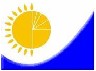 Мемлекеттік статистика органдары құпиялылығына кепілдік береді

Конфиденциальность гарантируется органами государственной статистикиҚазақстан Республикасы Статистика агенттігі Төрағасының міндетін атқарушының 2013 жылғы 24 шілде

№ 160 бұйрығына 29-қосымшаҚазақстан Республикасы Статистика агенттігі Төрағасының міндетін атқарушының 2013 жылғы 24 шілде

№ 160 бұйрығына 29-қосымшаҚазақстан Республикасы Статистика агенттігі Төрағасының міндетін атқарушының 2013 жылғы 24 шілде

№ 160 бұйрығына 29-қосымшаЖалпымемлекеттік статистикалық байқаудың статистикалық нысаны

Статистическая форма общегосударственного статистического наблюденияҚазақстан Республикасы Статистика агенттігі Төрағасының міндетін атқарушының 2013 жылғы 24 шілде

№ 160 бұйрығына 29-қосымшаҚазақстан Республикасы Статистика агенттігі Төрағасының міндетін атқарушының 2013 жылғы 24 шілде

№ 160 бұйрығына 29-қосымшаҚазақстан Республикасы Статистика агенттігі Төрағасының міндетін атқарушының 2013 жылғы 24 шілде

№ 160 бұйрығына 29-қосымшаАумақтық статистика органдарына тапсырылады

Представляется территориальному органу статистикиАумақтық статистика органдарына тапсырылады

Представляется территориальному органу статистикиСтатистикалық нысанды www.stat.gov.kz сайтынан алуға болады

Статистическую форму можно получить на сайте www.stat.gov.kzСтатистикалық нысанды www.stat.gov.kz сайтынан алуға болады

Статистическую форму можно получить на сайте www.stat.gov.kzМемлекеттік статистиканың тиісті органдарына алғашқы статистикалық деректерді тапсырмау, уақтылы тапсырмау және дәйексіз деректерді беру «Әкімшілік құқық бұзушылық туралы» Қазақстан Республикасы Кодексінің 381-бабында көзделген әкімшілік құқық бұзушылық болып табылады.

Непредставление, несвоевременное представление и представление недостоверных первичных статистических данных в соответствующие органы государственной статистики являются административными правонарушениями, предусмотренными статьей 381 Кодекса Республики Казахстан «Об административных правонарушениях».Мемлекеттік статистиканың тиісті органдарына алғашқы статистикалық деректерді тапсырмау, уақтылы тапсырмау және дәйексіз деректерді беру «Әкімшілік құқық бұзушылық туралы» Қазақстан Республикасы Кодексінің 381-бабында көзделген әкімшілік құқық бұзушылық болып табылады.

Непредставление, несвоевременное представление и представление недостоверных первичных статистических данных в соответствующие органы государственной статистики являются административными правонарушениями, предусмотренными статьей 381 Кодекса Республики Казахстан «Об административных правонарушениях».Мемлекеттік статистиканың тиісті органдарына алғашқы статистикалық деректерді тапсырмау, уақтылы тапсырмау және дәйексіз деректерді беру «Әкімшілік құқық бұзушылық туралы» Қазақстан Республикасы Кодексінің 381-бабында көзделген әкімшілік құқық бұзушылық болып табылады.

Непредставление, несвоевременное представление и представление недостоверных первичных статистических данных в соответствующие органы государственной статистики являются административными правонарушениями, предусмотренными статьей 381 Кодекса Республики Казахстан «Об административных правонарушениях».Мемлекеттік статистиканың тиісті органдарына алғашқы статистикалық деректерді тапсырмау, уақтылы тапсырмау және дәйексіз деректерді беру «Әкімшілік құқық бұзушылық туралы» Қазақстан Республикасы Кодексінің 381-бабында көзделген әкімшілік құқық бұзушылық болып табылады.

Непредставление, несвоевременное представление и представление недостоверных первичных статистических данных в соответствующие органы государственной статистики являются административными правонарушениями, предусмотренными статьей 381 Кодекса Республики Казахстан «Об административных правонарушениях».Мемлекеттік статистиканың тиісті органдарына алғашқы статистикалық деректерді тапсырмау, уақтылы тапсырмау және дәйексіз деректерді беру «Әкімшілік құқық бұзушылық туралы» Қазақстан Республикасы Кодексінің 381-бабында көзделген әкімшілік құқық бұзушылық болып табылады.

Непредставление, несвоевременное представление и представление недостоверных первичных статистических данных в соответствующие органы государственной статистики являются административными правонарушениями, предусмотренными статьей 381 Кодекса Республики Казахстан «Об административных правонарушениях».Статистикалық нысан коды 0771104

Код статистической формы 0771104Статистикалық нысан коды 0771104

Код статистической формы 0771104Қатынас түрлері және құбырлардың ұзындығы бойынша құбыр көлігінің қызметтері туралы есеп
Отчет об услугах трубопроводного транспорта по видам сообщений и протяженности трубопроводов
2-К (құбыр)

2-ТР (трубопровод)2-К (құбыр)

2-ТР (трубопровод)Жылдық

ГодоваяЖылдық

ГодоваяЕсепті

кезеңОтчетный

период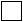 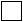 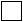 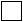 жыл

годҚызметкерлерінің санына қарамастан, қызметінің негізгі түрі – құбыр бойынша тасымалдау (Экономикалық қызмет түрлерінің жалпы жіктеуішінің (бұдан әрі – ЭҚЖЖ) кодына сәйкес 49.5) болып табылатын заңды тұлғалар және (немесе) олардың құрылымдық бөлімшелері тапсырады.

Представляют юридические лица и (или) их структурные подразделения, независимо от численности, с основным видом деятельности – транспортирование по трубопроводу (согласно коду Общего классификатора видов экономической деятельности (далее – ОКЭД) 49.5).Қызметкерлерінің санына қарамастан, қызметінің негізгі түрі – құбыр бойынша тасымалдау (Экономикалық қызмет түрлерінің жалпы жіктеуішінің (бұдан әрі – ЭҚЖЖ) кодына сәйкес 49.5) болып табылатын заңды тұлғалар және (немесе) олардың құрылымдық бөлімшелері тапсырады.

Представляют юридические лица и (или) их структурные подразделения, независимо от численности, с основным видом деятельности – транспортирование по трубопроводу (согласно коду Общего классификатора видов экономической деятельности (далее – ОКЭД) 49.5).Қызметкерлерінің санына қарамастан, қызметінің негізгі түрі – құбыр бойынша тасымалдау (Экономикалық қызмет түрлерінің жалпы жіктеуішінің (бұдан әрі – ЭҚЖЖ) кодына сәйкес 49.5) болып табылатын заңды тұлғалар және (немесе) олардың құрылымдық бөлімшелері тапсырады.

Представляют юридические лица и (или) их структурные подразделения, независимо от численности, с основным видом деятельности – транспортирование по трубопроводу (согласно коду Общего классификатора видов экономической деятельности (далее – ОКЭД) 49.5).Қызметкерлерінің санына қарамастан, қызметінің негізгі түрі – құбыр бойынша тасымалдау (Экономикалық қызмет түрлерінің жалпы жіктеуішінің (бұдан әрі – ЭҚЖЖ) кодына сәйкес 49.5) болып табылатын заңды тұлғалар және (немесе) олардың құрылымдық бөлімшелері тапсырады.

Представляют юридические лица и (или) их структурные подразделения, независимо от численности, с основным видом деятельности – транспортирование по трубопроводу (согласно коду Общего классификатора видов экономической деятельности (далее – ОКЭД) 49.5).Қызметкерлерінің санына қарамастан, қызметінің негізгі түрі – құбыр бойынша тасымалдау (Экономикалық қызмет түрлерінің жалпы жіктеуішінің (бұдан әрі – ЭҚЖЖ) кодына сәйкес 49.5) болып табылатын заңды тұлғалар және (немесе) олардың құрылымдық бөлімшелері тапсырады.

Представляют юридические лица и (или) их структурные подразделения, независимо от численности, с основным видом деятельности – транспортирование по трубопроводу (согласно коду Общего классификатора видов экономической деятельности (далее – ОКЭД) 49.5).Тапсыру мерзімі – есепті кезеңнен кейінгі 10 сәуір.

Срок представления – 10 апреля после отчетного периода.Тапсыру мерзімі – есепті кезеңнен кейінгі 10 сәуір.

Срок представления – 10 апреля после отчетного периода.Тапсыру мерзімі – есепті кезеңнен кейінгі 10 сәуір.

Срок представления – 10 апреля после отчетного периода.Тапсыру мерзімі – есепті кезеңнен кейінгі 10 сәуір.

Срок представления – 10 апреля после отчетного периода.Тапсыру мерзімі – есепті кезеңнен кейінгі 10 сәуір.

Срок представления – 10 апреля после отчетного периода.БСН коды

код БИН 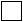 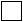 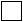 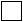 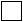 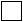 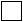 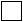 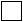 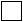 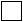 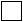 БСН коды

код БИН БСН коды

код БИН БСН коды

код БИН БСН коды

код БИН Жол коды

Код строкиТасымалданған жүктер, тонна

Транспортировано грузов, тоннЖүк айналымы, мың тонна-километр

Грузооборот, тысяч тонно-километровЖүктер тасымалынан түскен табыстар, мың теңге

Доходы от транспортировки грузов, тысяч тенгеАБ1231Барлығы

Всего соның ішінде:

в том числе:1.1халықаралық

международное1.1.1ТМД1 елдері

страны СНГ1.1.2ТМД-дан тыс елдер

страны вне СНГ1.2қалааралық 

междугородное Жол коды

Код строкиЖүк түрлерінің атауы

Наименование видов грузовТасымалданған жүктер, тонна

Транспортировано грузов, тоннСоның ішінде:

В том числе:Соның ішінде:

В том числе:Жүктер тасымалынан түскен табыстар, мың теңге

Доходы от транспортировки грузов, тысяч тенгеЖол коды

Код строкиЖүк түрлерінің атауы

Наименование видов грузовТасымалданған жүктер, тонна

Транспортировано грузов, тоннхалықаралық

международноеқалааралық

междугородное Жүктер тасымалынан түскен табыстар, мың теңге

Доходы от транспортировки грузов, тысяч тенгеАБ12341Барлығы

Всегосоның ішінде:

в том числе:1.1шикі мұнай

сырая нефть1.2мұнай өнімдері

нефтепродукты1.3табиғи газ

природный газ1.4өзге де жүктер

прочие грузыЖол коды

Код строкиКөрсеткіштің атауы

Наименование показателяКәсіпорын бойынша барлығы

Всего по предприятиюСоның ішінде:

В том числе:Соның ішінде:

В том числе:Соның ішінде:

В том числе:Соның ішінде:

В том числе:Соның ішінде:

В том числе:Соның ішінде:

В том числе:Соның ішінде:

В том числе:Соның ішінде:

В том числе:Соның ішінде:

В том числе:Соның ішінде:

В том числе:Соның ішінде:

В том числе:Соның ішінде:

В том числе:Соның ішінде:

В том числе:Соның ішінде:

В том числе:Жол коды

Код строкиКөрсеткіштің атауы

Наименование показателяКәсіпорын бойынша барлығы

Всего по предприятиюАқмола

АкмолинскаяАқтөбе

АктюбинскаяАлматы

АлматинскаяАтырау

АтыраускаяБатыс Қазақстан

Западно-КазахстанскаяЖамбыл

ЖамбылскаяҚарағанды

КарагандинскаяҚостанай

КостанайскаяҚызылорда

КызылординскаяМаңғыстау

МангистаускаяОңтүстік Қазақстан

Южно-КазахстанскаяПавлодар

ПавлодарскаяСолтүстік Қазақстан

Северо-КазахстанскаяШығыс Қазақстан

Восточно-КазахстанскаяАБ1234567891011121314151Магистральдық газ құбырларының ұзындығы, км2

Протяженность магистральных газопроводов, км2Магистральдық мұнай құбырларының ұзындығы, км

Протяженность магистральных нефтепроводов, км3Магистральдық өзге де құбырлардың ұзындығы, км

Протяженность магистральных прочих трубопроводов, кмЖол коды

Код строкиКөрсеткіштің атауы

Наименование показателяБарлығы

ВсегоАБ11Қосалқы көлік қызметінен түскен табыстар

Доходы от вспомогательной транспортной деятельностиЖол коды

Код строкиҚызмет түрінің атауы

Наименование вида деятельностиЭҚЖЖ3 коды

Код ОКЭД Қайталама қызмет түрлері бойынша өндірілген өнім (жұмыс, қызмет) көлемі

Объем произведенной продукции (работ, услуг) по вторичным видам деятельностиАБВ11Барлығы

ВсегоХсоның ішінде:

в том числе:1.11.21.31.41.51.61.71.81.9Атауы

Наименование ___________________Мекенжайы

Адрес ___________________________Телефон ________________________Электрондық почта мекенжайы

Адрес электронной почты ___________________________________________Электрондық почта мекенжайы

Адрес электронной почты ___________________________________________Орындаушы

Исполнитель ____________________

               аты-жөні

              фамилия 

________________________________

            телефонБасшы

Руководитель ___________________

________________________________

             тегі, аты және

            әкесінің аты

    фамилия, имя и отчество 

_______________________________

             қолы

           подписьБас бухгалтер

Главный бухгалтер

________________________________

тегі, аты және әкесінің аты

     фамилия, имя и отчество 

 

________________________________

             қолы

           подписьМөрдің орны      

(бар болған жағдайда)

Место для печати    

(при наличии)      Мөрдің орны      

(бар болған жағдайда)

Место для печати    

(при наличии)      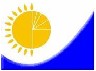 Мемлекеттік статистика органдары құпиялылығына кепілдік береді

Конфиденциальность гарантируется органами государственной статистикиҚазақстан Республикасы Статистика агенттігі Төрағасының міндетін атқарушының

2013 жылғы 24 шілде

№ 160 бұйрығына 31-қосымшаҚазақстан Республикасы Статистика агенттігі Төрағасының міндетін атқарушының

2013 жылғы 24 шілде

№ 160 бұйрығына 31-қосымшаҚазақстан Республикасы Статистика агенттігі Төрағасының міндетін атқарушының

2013 жылғы 24 шілде

№ 160 бұйрығына 31-қосымшаҚазақстан Республикасы Статистика агенттігі Төрағасының міндетін атқарушының

2013 жылғы 24 шілде

№ 160 бұйрығына 31-қосымшаЖалпымемлекеттік статистикалық байқаудың стистикалық нысаны

Статистическая форма общегосударственного статистического наблюденияҚазақстан Республикасы Статистика агенттігі Төрағасының міндетін атқарушының

2013 жылғы 24 шілде

№ 160 бұйрығына 31-қосымшаҚазақстан Республикасы Статистика агенттігі Төрағасының міндетін атқарушының

2013 жылғы 24 шілде

№ 160 бұйрығына 31-қосымшаҚазақстан Республикасы Статистика агенттігі Төрағасының міндетін атқарушының

2013 жылғы 24 шілде

№ 160 бұйрығына 31-қосымшаҚазақстан Республикасы Статистика агенттігі Төрағасының міндетін атқарушының

2013 жылғы 24 шілде

№ 160 бұйрығына 31-қосымшаАумақтық статистика органдарына тапсырылады

Представляется территориальному органу статистикиАумақтық статистика органдарына тапсырылады

Представляется территориальному органу статистикиСтатистикалық нысанды www.stat.gov.kz сайтынан алуға болады

Статистическую форму можно получить на сайте www.stat.gov.kzСтатистикалық нысанды www.stat.gov.kz сайтынан алуға болады

Статистическую форму можно получить на сайте www.stat.gov.kzМемлекеттік статистиканың тиісті органдарына алғашқы статистикалық деректерді тапсырмау, уақтылы тапсырмау және дәйексіз деректерді беру «Әкімшілік құқық бұзушылық туралы» Қазақстан Республикасы Кодексінің 381-бабында көзделген әкімшілік құқық бұзушылық болып табылады.

Непредставление, несвоевременное представление и представление недостоверных первичных статистических данных в соответствующие органы государственной статистики являются административными правонарушениями, предусмотренными статьей 381 Кодекса Республики Казахстан «Об административных правонарушениях».Мемлекеттік статистиканың тиісті органдарына алғашқы статистикалық деректерді тапсырмау, уақтылы тапсырмау және дәйексіз деректерді беру «Әкімшілік құқық бұзушылық туралы» Қазақстан Республикасы Кодексінің 381-бабында көзделген әкімшілік құқық бұзушылық болып табылады.

Непредставление, несвоевременное представление и представление недостоверных первичных статистических данных в соответствующие органы государственной статистики являются административными правонарушениями, предусмотренными статьей 381 Кодекса Республики Казахстан «Об административных правонарушениях».Мемлекеттік статистиканың тиісті органдарына алғашқы статистикалық деректерді тапсырмау, уақтылы тапсырмау және дәйексіз деректерді беру «Әкімшілік құқық бұзушылық туралы» Қазақстан Республикасы Кодексінің 381-бабында көзделген әкімшілік құқық бұзушылық болып табылады.

Непредставление, несвоевременное представление и представление недостоверных первичных статистических данных в соответствующие органы государственной статистики являются административными правонарушениями, предусмотренными статьей 381 Кодекса Республики Казахстан «Об административных правонарушениях».Мемлекеттік статистиканың тиісті органдарына алғашқы статистикалық деректерді тапсырмау, уақтылы тапсырмау және дәйексіз деректерді беру «Әкімшілік құқық бұзушылық туралы» Қазақстан Республикасы Кодексінің 381-бабында көзделген әкімшілік құқық бұзушылық болып табылады.

Непредставление, несвоевременное представление и представление недостоверных первичных статистических данных в соответствующие органы государственной статистики являются административными правонарушениями, предусмотренными статьей 381 Кодекса Республики Казахстан «Об административных правонарушениях».Мемлекеттік статистиканың тиісті органдарына алғашқы статистикалық деректерді тапсырмау, уақтылы тапсырмау және дәйексіз деректерді беру «Әкімшілік құқық бұзушылық туралы» Қазақстан Республикасы Кодексінің 381-бабында көзделген әкімшілік құқық бұзушылық болып табылады.

Непредставление, несвоевременное представление и представление недостоверных первичных статистических данных в соответствующие органы государственной статистики являются административными правонарушениями, предусмотренными статьей 381 Кодекса Республики Казахстан «Об административных правонарушениях».Мемлекеттік статистиканың тиісті органдарына алғашқы статистикалық деректерді тапсырмау, уақтылы тапсырмау және дәйексіз деректерді беру «Әкімшілік құқық бұзушылық туралы» Қазақстан Республикасы Кодексінің 381-бабында көзделген әкімшілік құқық бұзушылық болып табылады.

Непредставление, несвоевременное представление и представление недостоверных первичных статистических данных в соответствующие органы государственной статистики являются административными правонарушениями, предусмотренными статьей 381 Кодекса Республики Казахстан «Об административных правонарушениях».Статистикалық нысан коды 0851104

Код статистической формы 0851104Статистикалық нысан коды 0851104

Код статистической формы 0851104Қатынас түрлері бойынша ішкі су көлігінің қызметтері туралы есеп
Отчет об услугах внутреннего водного транспорта по видам сообщений
2-К (ішкі су)

2-ТР (внутренние воды)2-К (ішкі су)

2-ТР (внутренние воды)Жылдық

ГодоваяЖылдық

ГодоваяЕсепті кезең

Отчетный периодЕсепті кезең

Отчетный период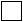 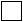 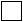 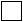 жыл

годҚызметкерлерінің санына қарамастан, қызметінің негізгі түрі – жолаушылар өзен көлігі (Экономикалық қызмет түрлерінің жалпы жіктеуішінің (бұдан әрі – ЭҚЖЖ) кодына сәйкес 50.3), жүк өзен көлігі (ЭҚЖЖ коды 50.4) болып табылатын заңды тұлғалар және (немесе) олардың құрылымдық бөлімшелері, сондай-ақ өзен көлігімен тасымалдауды жүзеге асыратын дара кәсіпкерлер тапсырады.

Представляют юридические лица и (или) их структурные подразделения, независимо от численности, с основным видом деятельности – речной пассажирский транспорт (согласно коду Общего классификатора видов экономической деятельности (далее – ОКЭД) 50.3), речной грузовой транспорт (код ОКЭД 50.4), а также индивидуальные предприниматели, осуществляющие перевозки на речном транспорте.Қызметкерлерінің санына қарамастан, қызметінің негізгі түрі – жолаушылар өзен көлігі (Экономикалық қызмет түрлерінің жалпы жіктеуішінің (бұдан әрі – ЭҚЖЖ) кодына сәйкес 50.3), жүк өзен көлігі (ЭҚЖЖ коды 50.4) болып табылатын заңды тұлғалар және (немесе) олардың құрылымдық бөлімшелері, сондай-ақ өзен көлігімен тасымалдауды жүзеге асыратын дара кәсіпкерлер тапсырады.

Представляют юридические лица и (или) их структурные подразделения, независимо от численности, с основным видом деятельности – речной пассажирский транспорт (согласно коду Общего классификатора видов экономической деятельности (далее – ОКЭД) 50.3), речной грузовой транспорт (код ОКЭД 50.4), а также индивидуальные предприниматели, осуществляющие перевозки на речном транспорте.Қызметкерлерінің санына қарамастан, қызметінің негізгі түрі – жолаушылар өзен көлігі (Экономикалық қызмет түрлерінің жалпы жіктеуішінің (бұдан әрі – ЭҚЖЖ) кодына сәйкес 50.3), жүк өзен көлігі (ЭҚЖЖ коды 50.4) болып табылатын заңды тұлғалар және (немесе) олардың құрылымдық бөлімшелері, сондай-ақ өзен көлігімен тасымалдауды жүзеге асыратын дара кәсіпкерлер тапсырады.

Представляют юридические лица и (или) их структурные подразделения, независимо от численности, с основным видом деятельности – речной пассажирский транспорт (согласно коду Общего классификатора видов экономической деятельности (далее – ОКЭД) 50.3), речной грузовой транспорт (код ОКЭД 50.4), а также индивидуальные предприниматели, осуществляющие перевозки на речном транспорте.Қызметкерлерінің санына қарамастан, қызметінің негізгі түрі – жолаушылар өзен көлігі (Экономикалық қызмет түрлерінің жалпы жіктеуішінің (бұдан әрі – ЭҚЖЖ) кодына сәйкес 50.3), жүк өзен көлігі (ЭҚЖЖ коды 50.4) болып табылатын заңды тұлғалар және (немесе) олардың құрылымдық бөлімшелері, сондай-ақ өзен көлігімен тасымалдауды жүзеге асыратын дара кәсіпкерлер тапсырады.

Представляют юридические лица и (или) их структурные подразделения, независимо от численности, с основным видом деятельности – речной пассажирский транспорт (согласно коду Общего классификатора видов экономической деятельности (далее – ОКЭД) 50.3), речной грузовой транспорт (код ОКЭД 50.4), а также индивидуальные предприниматели, осуществляющие перевозки на речном транспорте.Қызметкерлерінің санына қарамастан, қызметінің негізгі түрі – жолаушылар өзен көлігі (Экономикалық қызмет түрлерінің жалпы жіктеуішінің (бұдан әрі – ЭҚЖЖ) кодына сәйкес 50.3), жүк өзен көлігі (ЭҚЖЖ коды 50.4) болып табылатын заңды тұлғалар және (немесе) олардың құрылымдық бөлімшелері, сондай-ақ өзен көлігімен тасымалдауды жүзеге асыратын дара кәсіпкерлер тапсырады.

Представляют юридические лица и (или) их структурные подразделения, независимо от численности, с основным видом деятельности – речной пассажирский транспорт (согласно коду Общего классификатора видов экономической деятельности (далее – ОКЭД) 50.3), речной грузовой транспорт (код ОКЭД 50.4), а также индивидуальные предприниматели, осуществляющие перевозки на речном транспорте.Қызметкерлерінің санына қарамастан, қызметінің негізгі түрі – жолаушылар өзен көлігі (Экономикалық қызмет түрлерінің жалпы жіктеуішінің (бұдан әрі – ЭҚЖЖ) кодына сәйкес 50.3), жүк өзен көлігі (ЭҚЖЖ коды 50.4) болып табылатын заңды тұлғалар және (немесе) олардың құрылымдық бөлімшелері, сондай-ақ өзен көлігімен тасымалдауды жүзеге асыратын дара кәсіпкерлер тапсырады.

Представляют юридические лица и (или) их структурные подразделения, независимо от численности, с основным видом деятельности – речной пассажирский транспорт (согласно коду Общего классификатора видов экономической деятельности (далее – ОКЭД) 50.3), речной грузовой транспорт (код ОКЭД 50.4), а также индивидуальные предприниматели, осуществляющие перевозки на речном транспорте.Тапсыру мерзімі – есепті кезеңнен кейінгі 10 сәуір.

Срок представления – 10 апреля после отчетного периода.Тапсыру мерзімі – есепті кезеңнен кейінгі 10 сәуір.

Срок представления – 10 апреля после отчетного периода.Тапсыру мерзімі – есепті кезеңнен кейінгі 10 сәуір.

Срок представления – 10 апреля после отчетного периода.Тапсыру мерзімі – есепті кезеңнен кейінгі 10 сәуір.

Срок представления – 10 апреля после отчетного периода.Тапсыру мерзімі – есепті кезеңнен кейінгі 10 сәуір.

Срок представления – 10 апреля после отчетного периода.Тапсыру мерзімі – есепті кезеңнен кейінгі 10 сәуір.

Срок представления – 10 апреля после отчетного периода.БСН коды

код БИН 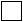 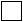 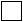 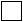 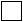 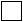 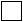 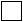 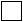 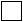 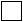 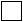 БСН коды

код БИН БСН коды

код БИН ЖСН коды

код ИИН 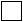 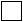 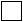 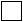 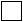 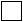 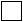 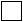 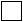 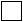 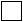 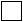 ЖСН коды

код ИИН ЖСН коды

код ИИН Жол коды

Код строкиТасымалданған жолаушылар, адам

Перевезено пассажиров, человекЖолаушылар айналымы, мың жолаушы-километр

Пассажирооборот, тысяч пассажиро-километровЖолаушылар тасымалынан түскен табыстар, мың теңге

Доходы от перевозки пассажиров, тысяч тенгеАБ1231Барлығы

Всегосоның ішінде:

в том числе:1.1халықаралық

международное1.1.1ТМД1 елдері

страны СНГ1.1.2ТМД-дан тыс елдер

страны вне СНГ1.2қалааралық 

междугородное 1.3қаламаңы

пригородное1.4қалалық

городскоеЖол коды

Код строкиТасымалданған жүктер, багаж, жүк-багажы, тонна

Перевезено (транспортировано) грузов, багажа, грузобагажа, тоннЖүк айналымы, мың тонна-километр

Грузооборот, тысяч тонно-километровЖүктер, багаж, жүк-багажы тасымалынан түскен табыстар, мың теңге

Доходы от перевозки (транспортировки) грузов, багажа, грузобагажа, тысяч тенгеАБ1231Барлығы

Всего соның ішінде:

в том числе:1.1халықаралық

международное1.1.1ТМД елдері

страны СНГ1.1.2ТМД-дан тыс елдер

страны вне СНГ1.2қалааралық 

междугородное 1.3қаламаңы

пригородное1.4қалалық

городскоеЖол коды

Код строкиЖүк түрлерінің атауы

Наименование видов грузовТасымалданған жүктер, багаж, жүк-багажы, тонна

Перевезено (транспортировано) грузов, багажа, грузобагажа, тоннСоның ішінде:

В том числе:Соның ішінде:

В том числе:Соның ішінде:

В том числе:Соның ішінде:

В том числе:Жүктер, багаж, жүк-багажы тасымалынан түскен табыстар, мың теңге

Доходы от перевозки (транспортировки) грузов, багажа, грузобагажа, тысяч тенгеЖол коды

Код строкиЖүк түрлерінің атауы

Наименование видов грузовТасымалданған жүктер, багаж, жүк-багажы, тонна

Перевезено (транспортировано) грузов, багажа, грузобагажа, тоннхалықаралық

международноеқалааралық

междугородноеқаламаңы

пригородноеқалалық

городскоеЖүктер, багаж, жүк-багажы тасымалынан түскен табыстар, мың теңге

Доходы от перевозки (транспортировки) грузов, багажа, грузобагажа, тысяч тенгеАБ1234561Барлығы

Всегосоның ішінде:

в том числе:1.1таскөмір 

каменный уголь1.2орман жүгі

лесные грузы1.3құрылыс жүгі

строительные грузы1.4химиялық және минералдық тыңайтқыштар

химические и минеральные удобрения1.5астық 

зерно1.6тоңазытылған немесе салқындатылған өнімдер

замороженные или охлажденные продукты1.7почта1.8жиһаз

мебель1.9өзге де жүктер

прочие грузы 1-жолдан:

Из строки 1:1.10қауіпті жүктер 

опасные грузы1.11контейнердегі жүктер

грузы в контейнерахЖол коды

Код строкиКөрсеткіштің атауы

Наименование показателяБарлығы

ВсегоАБ11Қосалқы көлік қызметінен түскен табыстар

Доходы от вспомогательной транспортной деятельности2Жүргізушісімен (экипажымен) қоса көлік құралдарын жалға беруден түскен табыстар

Доходы от сдачи в аренду транспортных средств с водителем (экипажем)Жол коды

Код строкиҚызмет түрінің атауы

Наименование вида деятельностиЭҚЖЖ2 коды

Код ОКЭД Қайталама қызмет түрлері бойынша өндірілген өнім (жұмыс, қызмет) көлемі 

Объем произведенной продукции (работ, услуг) по вторичным видам деятельностиАБВ11Барлығы

ВсегоХсоның ішінде:

в том числе:1.11.21.31.41.51.61.71.81.9Атауы

Наименование ___________________Мекенжайы

Адрес ___________________________Телефон ________________________Электрондық почта мекенжайы

Адрес электронной почты ___________________________________________Электрондық почта мекенжайы

Адрес электронной почты ___________________________________________Орындаушы

Исполнитель ____________________

               аты-жөні

              фамилия 

________________________________

            телефонБасшы

Руководитель ___________________

________________________________

             тегі, аты және

            әкесінің аты

      фамилия, имя и отчество 

_______________________________

             қолы

           подписьБас бухгалтер

Главный бухгалтер

________________________________

тегі, аты және әкесінің аты

     фамилия, имя и отчество 

 

________________________________

             қолы

           подписьМөрдің орны      

(бар болған жағдайда)

Место для печати    

(при наличии)      Мөрдің орны      

(бар болған жағдайда)

Место для печати    

(при наличии)      